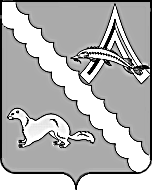 ДУМА АЛЕКСАНДРОВСКОГО РАЙОНАТОМСКОЙ ОБЛАСТИРЕШЕНИЕО бюджете муниципального образования«Александровский район» на 2017 год ина плановый период  2018 и 2019 годовВ соответствии с Бюджетным кодексом Российской Федерации, Федеральным законом от 06.10.2003 № 131 - ФЗ «Об общих принципах организации местного самоуправления в Российской Федерации», Положением о бюджетном процессе в муниципальном образовании «Александровский район», утвержденным решением Думы Александровского района от 22.03.2012 № 150,Дума Александровского района РЕШИЛА:Утвердить основные характеристики бюджета района на 2017 год:1)прогнозируемый общий объем доходов бюджета района в сумме 542 180,79 тыс. рублей, в том числе налоговые и неналоговые доходы в сумме 160 987,34 тыс. рублей, безвозмездные поступления 381 193,45 тыс. рублей;2)общий объем расходов бюджета района в сумме 544 942,79 тыс. рублей;3) прогнозируемый дефицит бюджета в сумме 2 762,0 тыс. рублей.Утвердить основные характеристики бюджета района на плановый период  2018 и  2019 годов:1) прогнозируемый общий объем доходов бюджета района на 2018 год в сумме 504 935,66 тыс. рублей, в том числе налоговые и неналоговые доходы в сумме 192 600,86 тыс. рублей, безвозмездные поступления в сумме 312 334,80 тыс. рублей и на 2019 год в сумме 491 628,96 тыс. рублей, в том числе налоговые и неналоговые доходы в сумме 200 983,26 тыс. рублей, безвозмездные поступления в сумме 290 645,70 тыс. рублей;2) общий объем расходов бюджета района на 2018 год в сумме 504 935,66 тыс. рублей, в том числе условно утвержденные расходы в сумме 5 567,6 тыс. рублей, и на 2019 год в сумме 491 128,96 тыс. рублей, в том числе условно утвержденные расходы в сумме 11 142,75 тыс. рублей;3) прогнозируемый дефицит бюджета района на 2018 год в сумме 0,0 тыс. рублей, прогнозируемый профицит бюджета района на 2019 год в сумме 500,0 тыс. рублей.Утвердить нормативы распределения доходов в бюджет муниципального образования «Александровский район» на 2017 год и на плановый период 2018 и 2019 годов согласно приложению 1.Установить, что часть прибыли муниципальных унитарных предприятий района, остающаяся после уплаты налогов и иных обязательных платежей, подлежит зачислению в бюджет района в размере 10 процентов.Установить, что остатки средств бюджета района на начало текущего финансового года, за исключением остатков бюджетных ассигнований Дорожного фонда и остатков неиспользованных межбюджетных трансфертов, полученных из областного бюджета в форме субсидий, субвенций, и иных межбюджетных трансфертов, имеющих целевое значение, в объеме до 100 процентов могут направляться:на покрытие временных кассовых разрывов, возникающих при исполнении бюджета района;на погашение муниципального долга муниципального образования «Александровский район»;увеличение бюджетных ассигнований на оплату заключенных муниципальными казенными учреждениями района от имени муниципального образования «Александровский район» муниципальных контрактов на приобретение основных средств, на выполнение работ по строительству (реконструкции), по проведению ремонта объектов недвижимого имущества, на реализацию мероприятий по информатизации в части информационных систем и информационно – коммуникационной инфраструктуры, подлежавших в соответствии с условиями этих муниципальных контрактов оплате в отчетном финансовом году в объеме, не превышающем суммы остатка неиспользованных бюджетных ассигнований на указанные цели.Утвердить:перечень главных администраторов доходов бюджета - органов местного самоуправления Александровского района, иных организаций и закрепляемые за ними виды доходов согласно приложению 2;перечень главных администраторов доходов бюджета района – территориальных органов федеральных органов исполнительной власти и закрепляемые за ними виды доходов согласно приложению 3;перечень главных администраторов доходов бюджета района – органов государственной власти Томской области  и закрепляемые за ними виды доходов согласно приложению 4;перечень главных администраторов источников финансирования дефицита бюджета Александровского района согласно приложению 5;Учесть в бюджете муниципального образования «Александровский район» прогнозируемые объемы доходов на 2017 год согласно приложению 6 и на плановый период 2018 и 2019 годов согласно приложению 6.1.Учесть в бюджете муниципального образования «Александровский район» объем безвозмездных поступлений, получаемых из бюджета Томской области на 2017 год согласно приложению 7 и на плановый период 2018 и 2019 годов согласно приложению 7.1.Утвердить объем иных межбюджетных трансфертов, подлежащих перечислению из бюджетов поселений в бюджет муниципального образования «Александровский район» на осуществление части полномочий по решению вопросов местного значения в соответствии с заключенными соглашениями на 2017 год согласно приложению 8 и на плановый период 2018 и 2019 годов согласно приложению 8.1.Установить источниками финансирования дефицита бюджета муниципального образования «Александровский район» на 2017 год согласно приложению 9 и на плановый период 2018 и 2019 годов согласно приложению 9.1.Утвердить программу муниципальных внутренних заимствований муниципального образования «Александровский район» на 2017 год согласно приложению 10 и на плановый период 2018 и 2019 годов согласно приложению 10.1.Установить, что по состоянию:на 1 января 2018 года верхний предел внутреннего муниципального долга Александровского района по долговым обязательствам  муниципального образования «Александровский район» в сумме 10 000,0 тыс. рублей, в том числе по муниципальным гарантиям Александровского района в сумме 0,0 тыс. рублей;на 1 января 2019 года верхний предел внутреннего муниципального долга Александровского района по долговым обязательствам  муниципального образования «Александровский район» в сумме 10 000,0 тыс. рублей, в том числе по муниципальным гарантиям Александровского района в сумме 0,0 тыс. рублей;на 1 января 2020 года верхний предел внутреннего муниципального долга Александровского района по долговым обязательствам  муниципального образования «Александровский район» в сумме 9 500,0 тыс. рублей, в том числе по муниципальным гарантиям Александровского района в сумме 0,0 тыс. рублей.Установить предельный объем муниципального долга муниципального образование «Александровский район»:в 2017 году в размере 27 500,0 тыс. рублей;в 2018 году в размере 27 500,0 тыс. рублей;в 2019 году в размере 27 500,0 тыс. рублей.Утвердить объем расходов на обслуживание муниципального долга муниципального образования «Александровский район в 2017 году в размере 850,0 тыс. рублей и на плановый период на 2018 год в размере 850,0 тыс. рублей, на 2019 год в размере 850,0 тыс. рублей.Утвердить прогнозный план приватизации муниципального имущества муниципального образования «Александровский район» на 2017 год и на плановый период  2018 и 2019 годов согласно приложению 11.Утвердить распределение бюджетных ассигнований по объектам капитального строительства муниципальной собственности Александровского района и объектов недвижимого имущества, приобретаемым в муниципальную собственность Александровского района, финансируемых за счет средств областного бюджета на 2017 год и на плановый период  2018 и 2019 годов согласно приложению 12.Утвердить перечень объектов капитального строительства и капитального ремонта муниципальной собственности, финансируемых из бюджета муниципального образования «Александровский район» на 2017 год и на плановый период 2018 и 2019 годов согласно приложению 12.1.Утвердить распределение бюджетных ассигнований бюджета района по целевым статьям (муниципальным программам Александровского района Томской области и непрограммным направлениям деятельности), группам видов расходов классификации  расходов бюджета на 2017 год согласно приложению 13 и на плановый период 2018 и 2019 годов согласно приложению 13.1.Утвердить перечень главных распорядителей и распорядителей средств бюджета муниципального образования «Александровский район» на 2017 согласно приложению 14. Утвердить распределение бюджетных ассигнований по разделам, подразделам классификации расходов бюджета в пределах общего объема расходов, установленного:подпунктом 2 пункта 1 на 2017 год согласно приложению 15;подпунктом 2 пункта 2 на плановый период 2018 и 2019 годов согласно приложению 15.1.Утвердить ведомственную структуру расходов бюджета муниципального образования «Александровский район» на 2017 год согласно приложению 16, и на плановый период 2018 и 2019 годов согласно приложению 16.1.Установить районный фонд финансовой поддержки сельских поселений Александровского района;на 2017 год в объеме 20 700,18 тыс. рублей, в том числе за счет собственных доходов бюджета муниципального образования «Александровский район» в объеме 11 233,28 тыс. рублей, за счет субвенции на осуществление отдельных государственных полномочий по расчету и предоставлению дотаций бюджетам сельских поселений – в объеме 9 466,9 тыс. рублей;на 2018 год в объеме 20 480,78 тыс. рублей, в том числе за счет собственных доходов бюджета муниципального образования «Александровский район» в объеме 11 132,78 тыс. рублей, за счет субвенции на осуществление отдельных государственных полномочий по расчету и предоставлению дотаций бюджетам сельских поселений – в объеме 9348,0 тыс. рублей;на 2019 год в объеме 22 682,17 тыс. рублей, в том числе за счет собственных доходов бюджета муниципального образования «Александровский район» в объеме 13 334,17 тыс. рублей, за счет субвенции на осуществление отдельных государственных полномочий по расчету и предоставлению дотаций бюджетам сельских поселений – в объеме 9 348,0 тыс. рублей.Установить, что при распределении районного фонда финансовой поддержки сельских поселений за счет собственных доходов местного бюджета, доля средств, распределяемых на первом этапе, равна 90%.Утвердить величину прогнозируемых доходов поселений, применяемых при расчете дотаций на выравнивание уровня бюджетной обеспеченности поселений Александровского района на 2017 год в размере 37 752,0 тыс. рублей, на плановый период 2018 год в размере 41 262,0 тыс. рублей, на 2019 год в размере 44 847,0 тыс. рублей.Утвердить распределение дотации на выравнивание бюджетной обеспеченности сельских поселений из районного фонда финансовой поддержки поселений Александровского района на 2017 год согласно приложению 17, на плановый период 2018 и 2019 годов согласно приложению 17.1.Средства субвенции на осуществление полномочий по первичному воинскому учету на территориях, где отсутствуют военные комиссариаты (далее – субвенция), передаются в бюджеты поселений Александровского района на осуществление расходов, связанных с организацией первичного воинского учета на территориях, где отсутствуют военные комиссариаты, в соответствии с распределением, установленным законом Томской области о бюджете согласно приложению 18.Средства субвенции перечисляются местным бюджетам поселений по мере поступления средств из областного бюджета Томской области.Утвердить:случаи предоставления из бюджета района иных межбюджетных трансфертов бюджетам поселений, входящих в состав Александровского района согласно приложению 19;распределение межбюджетных трансфертов из бюджета муниципального образования «Александровский район» бюджетам поселений на 2017 год согласно приложению 20, на плановый период 2018 и 2019 годов согласно приложению 20.1;экономически обоснованный тариф в размере 2293 рублей/Гкал. для возмещения в 2017 году убытков, связанных при оказании услуг по теплоснабжению организациями коммунального хозяйства на территории с. Александровское.Для обеспечения сбалансированности бюджетов сельских поселений утвердить объём иных межбюджетных трансфертов на создание условий для обеспечения равных финансовых возможностей муниципальных образований Александровского района:на 2017 год в размере 19 309,15 тыс. рублей;на 2018 год в размере 16 534,08 тыс. рублей;на 2019 год в размере 14 319,24 тыс. рублей.Утвердить общий объём бюджетных ассигнований, направляемых на исполнение публичных нормативных обязательств на 2017 год согласно приложению 21, на плановый период 2018 и 2019 годов согласно приложению 21.1.Утвердить перечень объектов капитального строительства и капитального ремонта объектов муниципальной собственности, финансируемых из бюджета муниципального образования «Александровский район» в 2017 году согласно приложению 22 и на плановый период 2018 и 2019 годов согласно приложению 22.1.Утвердить объём бюджетных ассигнований Дорожного фонда муниципального образования «Александровский район» на 2017 год и на плановый период  2018 и 2019 годов:на 2017 год в размере 7 815,1 тыс. рублей;на 2018 год в размере 3 453,0 тыс. рублей;на 2019 год в размере 3 609,0 тыс. рублей.Установить, что в соответствии с пунктом 1 статьи 74 Бюджетного кодекса Российской Федерации бюджетные ассигнования, предусмотренные главным распорядителям средств бюджета района, в ведении которых находятся муниципальные казенные учреждения района, на обеспечение деятельности муниципальных казенных учреждений района за счет:доходов от платных услуг, оказываемых районными муниципальными казенными учреждениями;безвозмездных поступлений от физических и юридических лиц, международных организаций и правительств иностранных государств, в том числе добровольных пожертвованийпредоставляются при условии фактического поступления указанных доходов в бюджет района.Порядок предоставления указанных бюджетных ассигнований устанавливается Администрацией Александровского района Томской области.Порядок доведения указанных бюджетных ассигнований и лимитов бюджетных обязательств до главных распорядителей средств бюджета района устанавливается Финансовым отделом Администрации Александровского района Томской области.Доходы от платных услуг, оказываемых муниципальными казенными учреждениями, безвозмездные поступления от физических и юридических лиц, международных организаций и правительств иностранных государств, в том числе добровольные пожертвования, поступившие в бюджет района сверх утвержденных настоящим решением, направляются в 2017 году на увеличение расходов соответствующего районного муниципального казенного учреждения путем внесения изменений в сводную бюджетную роспись по представлению главных распорядителей средств бюджета района без внесения изменений в настоящие решение.Установить, что в соответствии с пунктом 3 статьи 217 Бюджетного кодекса Российской Федерации основанием для внесения в 2017 году изменений в показатели сводной бюджетной росписи бюджета района является распределение зарезервированных в составе утвержденных в ведомственной структуре расходов бюджета района на 2017 год бюджетных ассигнований, предусмотренных:1)Администрации Александровского района Томской области:          а) на реализацию муниципальной программы "Развитие культуры, спорта и молодежной политики в Александровском районе на 2016 – 2018 годы» в сумме 2338,7 тыс. рублей по подразделу 1103 «Спорт высших достижений», по разделу 1100 «Физическая культура и спорт» на создание условий для участия сборных команд в официальных региональных спортивных, физкультурных мероприятиях;         б) на реализацию муниципальной программы "Социально - экономическое развитие муниципального образования "Александровский район" на 2017 - 2021 годы" по подразделу 0412 «Другие вопросы в области национальной экономики», по разделу 0400 «Национальная экономика» в том числе:в сумме 935,1 тыс. рублей на подготовку документации по планировке и межеванию территорий населенных пунктов Томской области;в сумме 340,0 тыс. рублей на подготовку землеустроительных дел по описанию местоположения границ населенных пунктов (софинансирование);в сумме 213,7 тыс. рублей на подготовку цифровых топографических планов для выполнения документации по планировке территорий населенных пунктов Томской области;         в) на реализацию муниципальной программы "Социальное развитие сел Александровского района на 2017-2021 годы" по подразделу 0502 «Коммунальное хозяйство» по разделу 0500 «Жилищно – коммунальное  хозяйство» в сумме 1400,0 тыс. рублей на возмещение убытков, связанных с ограничением нормативного потребления электроэнергии, вырабатываемую дизельными электростанциями в селах района.2)Финансовому отделу Администрации Александровского района:на реализацию муниципальной программы "Социально - экономическое развитие муниципального образования "Александровский район" на 2017 - 2021 годы" по подразделу 0113 «Другие общегосударственные вопросы» по разделу «Общегосударственные вопросы» в сумме 1323,65 тыс. рублей на проведение текущего ремонта муниципального имущества муниципальных учреждений Александровского района;по подразделу 0113 «Другие общегосударственные вопросы» по разделу «Общегосударственные вопросы» в сумме 3186,4 тыс. рублей на уплату налога на имущество муниципальными учреждениями Александровского района.Установить, что в случае получения субсидий, субвенций, иных межбюджетных трансфертов и безвозмездных поступлений от физических и юридических лиц, имеющих целевое назначение, сверх объемов, утвержденным решением Думы Александровского района о бюджете средства направляются на увеличение соответствующих расходов по целевому назначению с внесением изменением в сводную бюджетную роспись без внесения изменений в настоящее решение.Установить, что субсидии юридическим лицам (за исключением субсидий муниципальным учреждениям), индивидуальным предпринимателям, а также физическим лицам - производителям товаров, работ, услуг в случаях, предусмотренных приложением 23 к настоящему решению, предоставляются из бюджета района на безвозмездной и безвозвратной основе в целях возмещения затрат или недополученных доходов в связи с производством (реализацией) товаров, выполнением работ, оказанием услуг в пределах бюджетных ассигнований и лимитов, бюджетных обязательств путем перечисления средств субсидий на расчетные счета получателей субсидий, открытые в кредитных организациях.Порядок предоставления данных субсидий устанавливается Администрацией Александровского района Томской области.Установить, что в соответствии с частью 2 статьи 78.1 Бюджетного кодекса Российской Федерации, предусмотренное предоставление субсидий некоммерческим организациям, не являющимися муниципальными учреждениями на финансовую поддержку общественных организаций предоставляются из бюджета района в пределах бюджетных ассигнований и лимитов бюджетных обязательств путем перечисления средств субсидий на расчетные счета получателей субсидий, открытые в кредитных организациях. Порядок предоставления данных субсидий устанавливается Администрацией Александровского района Томской области.Установить особенности зачисления средств в погашение дебиторской задолженности прошлых лет:1) в 2017 году средства, поступающие на лицевые счета муниципальных казенных учреждений в погашение дебиторской задолженности прошлых лет, в полном объеме зачисляются в доход бюджета муниципального образования «Александровский район»;2) средства, поступающие на лицевые счета муниципальных бюджетных и автономных учреждений в погашение задолженности прошлых лет, числящейся в учете до момента изменения типа учреждения, в полном объеме зачисляются в доход бюджета муниципального образования «Александровский район».Установить, что погашение просроченной кредиторской задолженности муниципальных учреждений Александровского района, органов местного самоуправления, образовавшейся по состоянию на 1 января 2017 года, производится за счет бюджетных ассигнований, предусмотренных настоящим бюджетом и в пределах доведенных лимитов бюджетных обязательств на 2017 год.Установить, что в соответствии с пунктом 8 статьи 217 Бюджетного кодекса Российской Федерации основанием для внесения в 2017 году изменений в показатели сводной бюджетной росписи бюджета муниципального образования «Александровский район», связанными с особенностями исполнения бюджета района, являются:возврат из областного бюджета в бюджет муниципального образования «Александровский район» остатков средств субсидий, субвенций, иных межбюджетных трансфертов, образовавшихся на 1 января 2017 года для использования в 2017 году на те же цели;изменения порядка применения бюджетной классификации;получения из областного бюджета дотации на поддержку мер по обеспечению сбалансированности бюджетов сверх объемов, утвержденным решением Думы Александровского района о бюджете, при этом до распределения указанной дотации между главными распорядителями бюджетных средств по решению Думы Александровского района происходит изменение бюджетных ассигнований источников финансирования дефицита бюджета; возврат в областной бюджет и бюджеты поселений остатков субсидий, субвенций и иных межбюджетных трансфертов, имеющих целевое назначение, прошлых лет, может при этом происходить изменение бюджетных ассигнований источников финансирования дефицита бюджета муниципального образования «Александровский район»;перераспределение бюджетных ассигнований на сумму средств, необходимых для выполнения условий софинансирования, установленных для получения межбюджетных трансфертов, предоставляемых муниципальному образованию «Александровский район» из областного бюджета в форме субсидий и иных межбюджетных трансфертов, в пределах объемов бюджетных ассигнований, предусмотренных соответствующему главному распорядителю бюджетных средств бюджета района;перераспределение бюджетных ассигнований между главными распорядителями бюджетных средств в пределах объема бюджетных ассигнований, утвержденных решением Думы Александровского района о бюджете на реализацию соответствующей муниципальной программы, в случае отсутствия необходимости внесения в программу;перераспределение бюджетных ассигнований в случае образования экономии между разделами, подразделами, целевыми статьями, группами и подгруппами видов расходов классификации расходов бюджета в пределах объема бюджетных ассигнований, предусмотренных главному распорядителю бюджетных средств на реализацию непрограммного направления деятельности;перераспределение бюджетных ассигнований, источником финансирования которых являются соответствующие целевые средства из других уровней бюджетов, между группами и подгруппами видов расходов в соответствии с муниципальными правовыми актами Александровского района и (или) локальными актами главных распорядителей бюджетных средств;перераспределение бюджетных ассигнований между главными распорядителями бюджетных средств, являющихся органами местного самоуправления (органами Администрации Александровского района), отраженных по виду расходов 120 «Расходы на выплаты персоналу государственных (муниципальных) органов».Установить, что при заключении гражданско - правового договора (муниципального контракта), предметом которого являются поставка товара, выполнение работы, оказание услуги (в том числе приобретение недвижимого имущества или аренда имущества), от имени Александровского района, а также районным муниципальным бюджетным учреждением либо иным юридическим лицом в соответствии с частями 1, 4 и 5 статьи 15 Федерального закона от 05.04.2013 № 44-ФЗ «О контрактной системе в сфере закупок товаров, работ, услуг для обеспечения государственных и муниципальных нужд» могут предусматриваться авансовые платежи:в размере до 100 процентов суммы договора (контракта), но не более лимитов бюджетных обязательств, подлежащих исполнению за счет средств бюджета района в соответствующем финансовом году по договорам (контрактам):а) об оказании услуг связи;б) об оказании услуг (выполнении работ) в сфере экологического образования детей;в) об обеспечении участия спортсменов и тренеров сборных команд в выездных спортивных мероприятиях;г) о подписке на печатные издания и об их приобретении;д) обучение на курсах повышения квалификации, приобретении авиа - и железнодорожных билетов, билетов для проезда городским и пригородным транспортом и путевок на санаторно - курортное лечение;е) по договорам обязательного страхования гражданской ответственности владельцев транспортных средств;ж) по договорам, связанным с обслуживанием и управлением муниципального долга Александровского района;2) в размере до 30 процентов суммы договора (контракта), но не более 30 процентов лимитов бюджетных обязательств, подлежащих исполнению за счет средств бюджета района в соответствующем финансовом году, по остальным договорам (контрактам), если иное не предусмотрено законодательством Российской Федерации и Александровского района.Установить предельную величину:Резервного фонда Администрации Александровского района на 2017 год в сумме 1 500,0 тыс. рублей, на 2018 год в сумме 1 500,0 тыс. рублей, на 2019 год в сумме 1 500,0 тыс. рублей;Резервного фонда для предупреждения и ликвидации чрезвычайных ситуаций и последствий стихийных бедствий Администрации Александровского района на 2017 год в сумме 500,0 тыс. рублей, на 2018 год в сумме 500,0 тыс. рублей, на 2019 год в сумме 500,0 тыс. рублей.Настоящее решение вступает в силу с 1 января 2017 года.Приложение 1к решению ДумыАлександровского района«О бюджете муниципального образования«Александровский район» на 2017 год и на плановый период 2018 и 2019 годов»от 26.12.2016 № 89Нормативы распределения доходов в бюджет муниципального образования «Александровский район» на 2017 год и на плановый период 2018 и 2019 годов(в процентах)Приложение 2к решению ДумыАлександровского района«О бюджете муниципального образования«Александровский район» на 2017 годи на плановый период 2018 и 2019 годов»от 26.12.2016 № 89Перечень главных администраторов доходов бюджета – органов  местного самоуправления Александровского района, иных организаций и закрепляемые за ними виды доходовна 2017 год и на плановый период 2018 и 2019 годов*- в части доходов, зачисляемых в местный бюджет.Приложение 3к решению ДумыАлександровского района«О бюджете муниципального образования«Александровский район» на 2017 годи на плановый период 2018 и 2019 годов»от 26.12.2016 № 89Перечень главных администраторов доходов бюджета района – территориальныхорганов федеральных органов исполнительной власти и закрепляемые за ними виды доходов на 2017 год и на плановый период 2018 и 2019 годовПриложение 4к решению ДумыАлександровского района«О бюджете муниципального образования«Александровский район» на 2017 годи на плановый период 2018 и 2019 годов»от 26.12.2016 № 89Перечень главных администраторов доходов бюджета района – органов государственной власти Томской области и закрепляемые за ними виды доходовна 2017 год и на плановый период 2018 и 2019 годов Приложение 5к решению ДумыАлександровского района«О бюджете муниципального образования«Александровский район» на 2017 годи на плановый период 2018 и 2019 годов» от 26.12.2016 № 89Перечень главных администраторов - источников финансирования дефицитабюджета Александровского района  на 2017 год и на плановый период 2018 и 2019 годовПриложение 6к решению ДумыАлександровского района«О бюджете муниципального образования«Александровский район» на 2017 годи на плановый период 2018 и 2019 годов»от 26.12.2016 № 89Прогнозируемый объем доходов в бюджет муниципального образования«Александровский район» на 2017 год Единица измерения: тыс. рублейПриложение 6.1.к решению ДумыАлександровского района«О бюджете муниципального образования«Александровский район» на 2017 годи на плановый период 2018 и 2019 годов»от 26.12.2016 № 89Прогнозируемый объем доходов в бюджет муниципального образования«Александровский район» на плановый период 2018 и 2019 годовЕдиница измерения: тыс. рублейПриложение 7к решению ДумыАлександровского района«О бюджете муниципального образования«Александровский район»  на 2017 годи на плановый период 2018 и 2019 годов»от 26.12.2016 № 89 Объем безвозмездных поступлений, передаваемых в бюджет муниципального образования «Александровский район» из бюджета Томской области на 2017 год Единица измерения: тыс. рублейПриложение 7.1.к решению ДумыАлександровского района«О бюджете муниципального образования«Александровский район»  на 2017 годи на плановый период 2018 и 2019 годов»от 26.12.2016 № 89 Объем безвозмездных поступлений, передаваемых в бюджетмуниципального образования «Александровский район» из бюджета Томской области на плановый период 2018 и 2019 годовЕдиница измерения: тыс. рублейПриложение 8к решению ДумыАлександровского района«О бюджете муниципального образования«Александровский район» на 2017 год и на плановый период  2018 и 2019 годов»от 26.12.2016 № 89 Объем иных межбюджетных трансфертов, передаваемых в бюджет муниципального образования «Александровский район»из бюджетов поселений Александровского района на 2017 год (тыс. рублей)Приложение 8.1к решению ДумыАлександровского района«О бюджете муниципального образования«Александровский район» на 2017 год и на плановый период 2018 и 2019 годов»от 26.12.2016 № 89Объем иных межбюджетных трансфертов, передаваемых в бюджет муниципального образования «Александровский район» из бюджета Александровского поселения Александровского района  на плановый период 2018 и 2019 годов (тыс. рублей)Приложение 9к решению ДумыАлександровского района«О бюджете муниципального образования«Александровский район» на 2017 год и на плановый период  2018 и 2019 годов»от 26.12.2016 № 89Источники финансированиядефицита бюджета муниципального образования «Александровский район»на 2017 год Единица измерения: тыс. рублейПриложение 9.1.к решению ДумыАлександровского района«О бюджете муниципального образования«Александровский район» на 2017 год и на плановый период 2018 и 2019 годов»от 26.12.2016 № 89 Источники финансированиядефицита бюджета муниципального образования «Александровский район»на плановый период 2018 2019 годов Единица измерения: тыс. рублейПриложение 10к решению ДумыАлександровского района«О бюджете муниципального образования«Александровский район» на 2017 год и на плановый период 2018 и 2019 годов»от 26.12.2016 № 89 Программамуниципальных внутренних заимствований муниципального образования «Александровский район» на 2017 годНастоящая Программа муниципальных внутренних заимствований Александровского района Томской области составлена в соответствии с Бюджетным кодексом Российской Федерации и устанавливает перечень внутренних заимствований Александровского района, направляемых в 2017 году на  покрытие временных кассовых разрывов, возникающих при исполнении бюджета района и на погашение муниципальных долговых обязательств Александровского района.Единица измерения: тыс. рублейПриложение 10.1.к решению ДумыАлександровского района«О бюджете муниципального образования«Александровский район» на 2017 год и на плановый период  2018 и 2019 годов»от 26.12.2016 № 89 Программамуниципальных внутренних заимствований муниципального образования «Александровский район»на плановый период 2018 и 2019 годов Настоящая Программа муниципальных внутренних заимствований Александровского района Томской области составлена в соответствии с Бюджетным кодексом Российской Федерации и устанавливает перечень внутренних заимствований Александровского района, направляемых в 2018 -2019 годах на  покрытие временных кассовых разрывов, возникающих при исполнении бюджета района и на погашение муниципальных долговых обязательств Александровского района.Единица измерения: тыс. рублейПриложение 11к решению ДумыАлександровского района«О бюджете муниципального образования«Александровский район» на 2017 годи на плановый период 2018 и 2019 годов»от 26.12.2016 № 89 Прогнозный план приватизации муниципального имущества муниципального образования «Александровский район» на 2017 год и на плановый период 2018 и 2019 годовПриложение 12к решению ДумыАлександровского района«О бюджете муниципального образования«Александровский район» на 2017 год и на  плановый период 2018 и 2019 годов»от 26.12.2016 № 89Распределение бюджетных ассигнований по объектам капитального строительства муниципальной собственности Александровского района и объектам недвижимого имущества, приобретаемым в муниципальную собственность Александровского района, финансируемых за счет средств областного бюджета на 2017 год и на плановый период  2018 и 2019 годовЕдиница измерения: тыс. рублейПриложение 12.1к решению ДумыАлександровского района«О бюджете муниципального образования«Александровский район» на 2017 год и на плановый период  2018 и 2019 годов»от 26.12.2016 № 89 Перечень объектов капитального строительства и капитального ремонта объектов муниципальной собственности, финансируемых из бюджета муниципального образования     «Александровский район» на 2017 год и на плановый период 2018 и 2019 годовЕдиница измерения: тыс. рублейПриложение 13к решению ДумыАлександровского района«О бюджете муниципального образования«Александровский район» на 2017 год и на плановый период 2018 и 2019 годов»от 26.12.2016 № 89 Распределение бюджетных ассигнований бюджета района по целевым статьям (муниципальным программам Александровского района Томской области и непрограммным направлениям деятельности), группам видов расходов классификации расходов бюджета на 2017 годЕдиница измерения: тыс. рублейПриложение 13.1.к решению ДумыАлександровского района«О бюджете муниципального образования«Александровский район» на 2017 год и на плановый период  2018 и 2019 годов»от 26.12.2016 № 89 Распределение бюджетных ассигнований бюджета района по целевым статьям (муниципальным программам Александровского района Томской области и непрограммным направлениям деятельности), группам видов расходов классификации расходов бюджета на плановый период 2018 и 2019 годовЕдиница измерения: тыс. рублейПриложение 14к решению ДумыАлександровского района«О бюджете муниципального образования«Александровский район» на 2017 год и на плановый период  2018 и 2019 годов»от 26.12.2016 № 89 Переченьглавных распорядителей и распорядителей средств бюджетамуниципального образования «Александровский район» на 2017 годи на плановый период  2018 и 2019 годовПриложение 15к решению ДумыАлександровского района«О бюджете муниципального образования«Александровский район» на 2017 год и на плановый период  2018 и 2019 годов»от 26.12.2016 № 89 Распределение бюджетных ассигнований по разделам,подразделам классификации расходов бюджетамуниципального образования «Александровский район» на 2017 годЕдиница измерения: тыс. рублейПриложение 15.1к решению ДумыАлександровского района«О бюджете муниципального образования«Александровский район» на 2017 год и на плановый период  2018 и 2019 годов»от 26.12.2016 № 89 Распределение бюджетных ассигнований по разделам, подразделам классификации расходов бюджета муниципального образования «Александровский район» на плановый период  2018 и 2019 годовЕдиница измерения: (тыс. рублей)Приложение 16к решению ДумыАлександровского района«О бюджете муниципального образования«Александровский район» на 2017 год и на плановый период  2018 и 2019 годов»от 26.12.2016 № 89Ведомственная структура расходов бюджета муниципального образования «Александровский район» на 2017 годЕдиница измерения: тыс. рублейПриложение 16.1к решению ДумыАлександровского района«О бюджете муниципального образования«Александровский район» на 2017 год и на плановый период  2018 и 2019 годов»от 26.12.2016 № 89Ведомственная структура расходов бюджета муниципального образования «Александровский район» на плановый период 2018 и 2019 годовЕдиница измерения: тыс. рублейПриложение 17к решению ДумыАлександровского района«О бюджете муниципального образования«Александровский район» на 2017 год и на плановый период  2018 и 2019 годов»от 26.12.2016 № 89Распределение дотации на выравнивание бюджетной обеспеченности сельских поселений из районного фонда финансовой поддержки поселенийАлександровского района на 2017 годЕдиница измерения: тыс. рублейПриложение 17.1к решению ДумыАлександровского района«О бюджете муниципального образования«Александровский район» на 2017 год и на плановый период  2018 и 2019 годов»от 26.12.2016 № 89 Распределение дотаций из районного фонда финансовой поддержки поселенийАлександровского района на плановый период 2018 и 2019 годов Единица измерения: тыс. рублейПриложение 18к решению ДумыАлександровского района«О бюджете муниципального образования«Александровский район» на 2017 год и на  плановый период 2018 и 2019 годов»от 26.12.2016 №  89Распределение субвенций на осуществление полномочийпо первичному воинскому учету на территориях, где отсутствуют военные комиссариаты, передаваемы в бюджеты поселений Александровского районана 2017 год и на  плановый период 2018 и 2019 годовЕдиницы измерения : тыс. рублейПриложение 19к решению ДумыАлександровского района«О бюджете муниципального образования«Александровский район» на 2017 год и на плановый период 2018 и 2019 годов»от 26.12.2016 № 89 Случаи предоставления из бюджета района иных межбюджетных трансфертовбюджетам поселений, входящих в состав Александровского районаВ соответствии со статьями 9, 86, 142, 142.4 Бюджетного кодекса Российской Федерации устанавливаются расходные обязательства Александровского района Томской области по предоставлению межбюджетных трансфертов.Иные межбюджетные трансферты предоставляются бюджетам сельских поселений, входящих в состав Александровского района, в целях финансирования расходных обязательств, возникающих при выполнении полномочий органов местного самоуправления сельских поселений по вопросам местного значения.Общий объем предоставления иных межбюджетных трансфертов бюджетам сельских поселений Александровского района устанавливается решением Думы Александровского района Томской области.Из бюджета муниципального образования «Александровский район» предоставляются межбюджетные трансферты в форме иных межбюджетных трансфертов:на обеспечение проведение выборов;на оказание адресной помощи гражданам, имеющих в личном подсобном хозяйстве коров;на создание условий для обеспечения перевозок водным транспортом (обустройство сходней, траление паромных причалов);на капитальный и текущий ремонт автомобильных дорог и инженерных сооружений на них в границах муниципальных районов и поселений;на капитальный и текущий ремонт автомобильных дорог и инженерных сооружений на них в границах муниципальных районов и поселений (софинансирование);на содержание зимника б. н. п. Медведево - п. Северный;на проведение независимой оценки линий электропередач;на подготовку документации по планировке и межеванию территорий населенных пунктов Томской области;на содержание пожарных машин в селах Александровского района;на создание условий для управления многоквартирными домами;на компенсацию выпадающих доходов организациям, предоставляющих услуги населению по теплоснабжению по тарифам, не обеспечивающим возмещение издержекна компенсацию местным бюджетам расходов по организации электроснабжения от дизельных электростанцийна софинансирование мероприятий по подготовке к отопительному периоду 2016-2017 годов государственной программы "Развитие коммунальной и коммуникационной инфраструктуры в Томской области";на пополнение оборотных средств, для завоза угля на отопительный сезон 2016-2017 год, организациям оказывающих услуги учреждениям бюджетной сферы;на возмещение убытков, связанных с ограничением нормативного потребления электроэнергии, вырабатываемую дизельными электростанциями в селах района;на сбор и утилизация бытовых и промышленных отходов;на предоставление жилых помещений детям-сиротам и детям, оставшимся без попечения родителей, лицам из их числа по договорам найма специализированных жилых помещений;на создание условий для обеспечения равных финансовых возможностей муниципальных образований по решению вопросов местного значения;на предоставление жилых помещений детям-сиротам и детям, оставшимся без попечения родителей, лицам из их числа по договорам найма специализированных жилых помещений.Иные межбюджетные трансферты из бюджета района предоставляются в соответствии со сводной бюджетной росписью в порядке, установленном Администрацией Александровского района Томской области.Приложение 20к решению ДумыАлександровского района«О бюджете муниципального образования«Александровский район» на 2017 год и на плановый период 2018 и 2019 годов»от 26.12.2016 № 89 Распределение межбюджетных трансфертов из бюджета муниципального образования «Александровский район» бюджетам поселений на 2017 год Единица измерения: тыс. рублейПриложение 20.1к решению ДумыАлександровского района«О бюджете муниципального образования«Александровский район» на 2017 год и на плановый период  2018 и 2019 годов»от 26.12.2016 № 89 Распределение межбюджетных трансфертов из бюджетамуниципального образования «Александровский район» бюджетам поселений на плановый период  2018 и 2019 годовЕдиница измерения: тыс. рублейПриложение 21к решению ДумыАлександровского района«О бюджете муниципального образования«Александровский район» на 2017 год и на плановый период  2018 и 2019 годов»от 26.12.2016 № 89 Общий объем бюджетных ассигнований, направляемых на исполнение публичных нормативных обязательств на 2017 годЕдиница измерения: тыс. рублейПриложение 21.1к решению ДумыАлександровского района«О бюджете муниципального образования«Александровский район» на 2017 год и на плановый период  2018 и 2019 годов»от 26.12.2016 № 89 Общий объем бюджетных ассигнований, направляемых на исполнение публичных нормативных обязательств на плановый период 2018 и 2019 годовЕдиница измерения: тыс. рублейПриложение 22к решению ДумыАлександровского района«О бюджете муниципального образования«Александровский район» на 2017 год и на плановый период 2018 и 2019 годов»от 26.12.2016 № 89 Перечень объектов капитального строительства и капитального ремонта объектов муниципальной собственности, финансируемых из бюджета муниципального образования «Александровский район» в 2017 годуЕдиница измерения: тыс. рублейПриложение 22.1к решению ДумыАлександровского района«О бюджете муниципального образования«Александровский район» на 2017 год и на плановый период  2018 и 2019 годов»от 26.12.2016 № 89 Перечень объектов капитального строительства и капитального ремонта объектов муниципальной собственности, финансируемых из бюджета муниципального образования «Александровский район» на плановый период 2018 и 2019 годов Единица измерения: тыс. рублейПриложение 23к решению ДумыАлександровского района«О бюджете муниципального образования«Александровский район» на 2017 год и на плановый период  2018 и 2019 годов»от 26.12.2016 № 89Случаи предоставления субсидий юридическим лицам(за исключением субсидий муниципальным учреждениям), индивидуальным предпринимателям, физическим лицам – производителям товаров, работ, услугСубсидии на поддержку сельского хозяйства:субсидия  на приобретение и заготовку грубых кормов; на возмещение части процентной ставки по долгосрочным, среднесрочным и краткосрочным кредитам, взятым малыми формами хозяйствования;субсидия на поддержка малых форм хозяйствования.Субсидии на поддержку транспортного обслуживания населения:субсидия на возмещение убытков, связанных с перевозкой пассажиров воздушного транспорта, возникающих вследствие установления тарифов, при отсутствии круглогодичного транспортного наземного сообщения между районом и поселениями района;субсидия для создания условий для обеспечения перевозок воздушным транспортом (содержание вертолетных площадок по селам района, содержание технологических зданий (аэропорт) по селам района);субсидия на создание условий для обеспечения перевозок водным транспортом (обустройство сходней, траление паромных причалов);субсидия на установку знаков неосвещенного навигационного оборудования судового хода, подход к пассажирскому причалу;субсидия на компенсацию выпадающих доходов организациям, предоставляющим услуги населению по тарифам, не обеспечивающим возмещение издержек (пассажирские перевозки).Субсидии на поддержку малого и среднего предпринимательства:субсидии на возмещение части затрат по производству и реализации хлеба организациям, использующих электроэнергию вырабатываемую дизельными электростанциями;субсидия на приобретение оборудования для хлебопечения с. Новоникольское;субсидия на финансовую поддержку Центра предпринимательства Александровского района;субсидии на содержание помещения для размещения отделения почтовой связи в районе рыбокомбината с. Александровское;субсидии на возмещение части затрат как разницы в тарифах на электроэнергию, вырабатываемую дизельными электростанциями и потребляемую промышленными холодильными камерами в селах Новоникольское, Назино, Лукашкин Яр;субсидии стартующему бизнесу на возмещение части затрат на реализацию предпринимательских проектов;субсидия возмещение убытков, связанных с реализацией наркотических, психотропных и сильнодействующих лекарственных средств.26.12.2016№ 89  с. Александровскоес. АлександровскоеПредседатель Думы Александровского районаГлава Александровского района_______________________С.Ф. Панов________________И.С. КрыловНаименование доходаБюджет районаНалог на прибыль организаций, зачислявшийся до 1 января 2005 года в местные бюджеты, мобилизуемый на территориях муниципальных районов100Земельный налог (по обязательствам, возникшим до 1 января 2006 года), мобилизуемый на межселенных территориях100Прочие местные налоги и сборы, мобилизуемые на территориях муниципальных районов100Прочие доходы от оказания платных услуг (работ) получателями средств бюджетов муниципальных районов100Доходы, поступающие в порядке возмещения расходов, понесенных в связи с эксплуатацией имущества муниципальных районов100Прочие доходы от компенсации затрат бюджетов муниципальных районов100Невыясненные поступления, зачисляемые в бюджеты муниципальных районов100Прочие неналоговые доходы бюджетов муниципальных районов100Доходы бюджетов муниципальных районов от возврата остатков субсидии, субвенций и иных межбюджетных трансфертов, имеющих целевое назначение, прошлых лет из бюджетов поселений100Доходы бюджетов муниципальных районов от возврата бюджетными учреждениями остатков субсидий прошлых лет100Доходы бюджетов муниципальных районов от возврата автономными учреждениями остатков субсидий прошлых лет100Возврат остатков субсидий, субвенций и иных межбюджетных трансфертов, имеющих целевое назначение, прошлых лет из бюджетов муниципальных районов100Код бюджетной классификации Российской ФедерацииНаименование главных администраторов доходов бюджета района и закрепляемых за ними видов доходовАдминистрация Александровского района Томской области901 111 05013 05 0000 120Доходы, получаемые в виде арендной платы за земельные участки, государственная собственность на которые не разграничена и которые расположены в границах межселенных территорий муниципальных районов, а также средства от продажи права на заключение договоров аренды указанных земельных участков901 111 05025 05 0000 120Доходы, получаемые в виде арендной платы, а также средства от продажи права на заключение договоров аренды за земли находящиеся в собственности муниципальных районов (за исключением земельных участков муниципальных бюджетных и автономных учреждений)901 111 05035 05 0000 120Доходы от сдачи в аренду имущества, находящегося в оперативном управлении органов управления муниципальных районов и созданных ими учреждений (за исключением имущества муниципальных бюджетных и автономных учреждений) 901 011 07015 05 0000 120Доходы от перечисления части прибыли, остающейся после уплаты налогов и иных обязательных платежей муниципальных унитарных предприятий, созданных муниципальными районами901 111 09035 05 0000 120Доходы от эксплуатации и использования имущества,  автомобильных дорог, находящихся в собственности муниципальных районов901 111 09045 05 0000 120Прочие поступления от использования имущества, находящегося в собственности муниципальных районов (за исключением имущества муниципальных бюджетных и автономных учреждений, а также имущества муниципальных унитарных предприятий, в том числе казенных)901 113 02065 05 0000 130Доходы, поступающие в порядке возмещения расходов, понесенных в связи с эксплуатацией имущества муниципальных районов901 114 02053 05 0000 410Доходы от реализации иного имущества, находящегося в собственности муниципальных районов (за исключением имущества муниципальных бюджетных и автономных учреждений, а также имущества муниципальных унитарных предприятий, в том числе казенных), в части реализации основных средств по указанному имуществу901 114 02053 05 0000 440Доходы от реализации иного имущества, находящегося в собственности муниципальных районов (за исключением имущества муниципальных бюджетных  и автономных учреждений, а также имущества муниципальных унитарных предприятий, в том числе казенных), в части реализации  материальных запасов по указанному имуществу901 114 06013 05 0000 430Доходы от продажи земельных участков, государственная собственность на которые не разграничена и которые расположенные в границах межселенных территорий муниципальных районов901 114 06025 05 0000 430Доходы от продажи земельных участков, находящихся в собственности муниципальных районов (за исключением земельных участков муниципальных бюджетных и автономных учреждений)901 116 90050 05 0000 140Прочие поступления от денежных взысканий (штрафов) и иных сумм в возмещение ущерба, зачисляемые в бюджеты муниципальных районов 901 207 05030 05 0000 180 Прочие безвозмездные  поступления в бюджеты муниципальных районовАдминистрация Александровского сельского поселения901 111 05013 10 0000 120Доходы, получаемые в виде арендной платы за земельные участки, государственная собственность на которые не разграничена и которые расположены в границах  сельских поселений, а также средства от продажи права на заключение договоров аренды указанных земельных участков901 114 06013 10 0000 430Доходы от продажи земельных участков, государственная собственность на которые не разграничена и которые расположены в границах сельских поселений Администрация Лукашкин – Ярского сельского поселения901 111 05013 10 0000 120Доходы, получаемые в виде арендной платы за земельные участки, государственная собственность на которые не разграничена и которые расположены в границах  сельских поселений,  а также средства от продажи права на заключение договоров аренды указанных земельных участков901 114 06013 10 0000 430Доходы от продажи земельных участков, государственная собственность на которые не разграничена и которые расположены в границах сельских поселений Администрация Назинского сельского поселения901 111 05013 10 0000 120Доходы, получаемые в виде арендной платы за земельные участки, государственная собственность на которые не разграничена и которые расположены в границах  сельских поселений,  а также средства от продажи права на заключение договоров аренды указанных земельных участков901 114 06013 10 0000 430Доходы от продажи земельных участков, государственная собственность на которые не разграничена и которые расположены в границах сельских поселений Муниципальное казённое учреждение «Администрация Новоникольского сельского поселения»901 111 05013 10 0000 120Доходы, получаемые в виде арендной платы за земельные участки, государственная собственность на которые не разграничена и которые расположены в границах сельских  поселений,  а также средства от продажи права на заключение договоров аренды указанных земельных участков901 114 06013 10 0000 430Доходы от продажи земельных участков, государственная собственность на которые не разграничена и которые расположены в границах сельских поселений Муниципальное казённое учреждение «Администрация  Октябрьского сельского поселения»901 111 05013 10 0000 120Доходы, получаемые в виде арендной платы за земельные участки, государственная собственность на которые не разграничена и которые расположены в границах сельских поселений,  а также средства от продажи права на заключение договоров аренды указанных земельных участков901 114 06013 10 0000 430Доходы от продажи земельных участков, государственная собственность на которые не разграничена и которые расположены в границах сельских поселений Администрация Северного сельского поселения901 111 05013 10 0000 120Доходы, получаемые в виде арендной платы за земельные участки, государственная собственность на которые не разграничена и которые расположены в границах  сельских поселений,  а также средства от продажи права на заключение договоров аренды указанных земельных участков901 114 06013 10 0000 430Доходы от продажи земельных участков, государственная собственность на которые не разграничена и которые расположены в границах сельских поселений Муниципальное казённое учреждение Финансовый отдел Администрации Александровского района902 113 02995 05 0000 130Прочие доходы от компенсации затрат бюджетов муниципальных районов 902 116 18050 05 0000 140Денежные взыскания (штрафы) за нарушение бюджетного законодательства (в части бюджетов муниципальных районов)902 116 33050 05 0000 140Денежные взыскания (штрафы) за нарушение законодательства Российской Федерации о контрактной системе в сфере закупок товаров, работ, услуг для обеспечения государственных муниципальных нужд для нужд муниципальных районов902 200 00000 00 0000 000Безвозмездные поступления*Муниципальное казённое учреждение Отдел образования Администрации Александровского района Томской области903 113 01995 05 0000 130Прочие доходы от оказания платных услуг (работ) получателями средств бюджетов муниципальных районов Иные доходы бюджета района, администрирование которых может осуществляться главными администраторами доходов местного бюджета в пределах их компетенции000 113 02995 05 0000 130Прочие доходы от компенсации затрат бюджетов муниципальных районов000 116 21050 05 0000 140Денежные взыскания (штрафы) и иные суммы, взыскиваемые с лиц, виновных в совершении преступлений, и в возмещение ущерба имуществу, зачисляемые в бюджеты муниципальных районов000 116 32000 05 0000 140Денежные взыскания, налагаемые в возмещение ущерба, причиненного в результате незаконного или нецелевого использования бюджетных средств (в части бюджетов муниципальных районов)000 116 33050 05 0000 140Денежные взыскания (штрафы) за нарушение законодательства Российской Федерации о контрактной системе в сфере закупок товаров, работ, услуг для обеспечения государственных муниципальных нужд для нужд муниципальных районов000 116 90050 05 0000 140Прочие поступления от денежных взысканий (штрафов) и иных сумм в возмещение ущерба, зачисляемые в бюджеты муниципальных районов000 117 01050 05 0000 180Невыясненные поступления, зачисляемые в бюджеты муниципальных районов000 117 05050 05 0000 180Прочие неналоговые доходы бюджетов муниципальных районовКод бюджетной классификации Российской ФедерацииНаименование главных администраторов доходов - территориальных органов федеральных органов исполнительной власти  и  закрепляемых за ними видов доходовУправление Федеральной службы по надзору в сфере природопользования по Томской области048 112 01010 01 0000 120Плата за выбросы загрязняющих веществ в атмосферный воздух стационарными объектами048 112 01020 01 0000 120Плата за выбросы загрязняющих веществ в атмосферный воздух передвижными объектами048 112 01030 01 0000 120Плата за сбросы загрязняющих веществ в водные объекты048 112 01040 01 0000 120Плата за размещение отходов производства и потребления048 112 01070 01 0000 120Плата за выбросы загрязняющих веществ, образующихся при сжигании на факельных установках и (или) рассеивании  попутного нефтяного газа048 116 90050 05 0000 140Прочие поступления от денежных  взысканий (штрафов) и иных сумм в возмещении ущерба, зачисляемые  в бюджеты муниципальных районов048 116 25050 01 0000 140Денежные взыскания (штрафы) за нарушение законодательства в области охраны окружающей среды 048 116 25060 01 0000 140Денежные взыскания (штрафы) за нарушение земельного законодательства048 116 43000 01 0000 140Денежные взыскания  (штрафы) за нарушение законодательства Российской Федерации об административных правонарушениях, предусмотренные статьей 20.25 Кодекса Российской Федерации об административных правонарушенияхУправление Федеральной службы по рыболовству Томской области076 116 90050 05 0000 140Прочие поступления от денежных  взысканий (штрафов) и иных сумм в возмещении ущерба, зачисляемые  в бюджеты муниципальных районовФедеральная служба по ветеринарному и фитосанитарному надзору по Томской области081 116 90050 05 0000 140Прочие поступления от денежных  взысканий (штрафов) и иных сумм в возмещении ущерба, зачисляемые в бюджеты муниципальных районовУправление Федерального казначейства по Томской области100 103 02000 01 0000 110Акцизы по подакцизным товарам (продукции), производимым на территории Российской Федерации100 103 02230 01 0000 110Доходы от уплаты акцизов на дизельное топливо, подлежащие распределению между бюджетами субъектов Российской Федерации и местными бюджетами с учетом установленных дифференцированных нормативов отчислений в местные бюджеты100 103 02240 01 0000 110Доходы от уплаты акцизов на моторные масла для дизельных и (или) карбюраторных (инжекторных) двигателей, подлежащие распределению между бюджетами субъектов Российской Федерации и местными бюджетами с учетом установленных дифференцированных нормативов отчислений в местные бюджеты100 103 02250 01 0000 110Доходы от уплаты акцизов на автомобильный бензин, подлежащие распределению между бюджетами субъектов Российской Федерации и местными бюджетами с учетом установленных дифференцированных нормативов отчислений в местные бюджеты100 103 02260 01 0000 110Доходы от уплаты акцизов на прямогонный бензин, подлежащие распределению между бюджетами субъектов Российской Федерации и местными бюджетами с учетом установленных дифференцированных нормативов отчислений в местные бюджетыУправление Федеральной антимонопольной службы по Томской области161 116 33050 05 0000 140Денежные взыскания (штрафы) за нарушение законодательства Российской Федерации о контрактной системе в сфере закупок товаров, работ, услуг для обеспечения государственных муниципальных нужд для нужд муниципальных районов.Главное управление МЧС России  по Томской области.177 116 43000 01 0000 140Денежные взыскания  (штрафы) за нарушение законодательства Российской Федерации об административных правонарушениях, предусмотренные статьей 20.25 Кодекса Российской Федерации об административных правонарушениях177 116 90050 05 0000 140Прочие поступления от денежных  взысканий (штрафов) и иных сумм в возмещении ущерба, зачисляемые  в бюджеты муниципальных районовУправление Федеральной налоговой службы России по Томской области182 101 02000 01 0000 110Налог на доходы физических лиц182 105 01000 00 0000 110Налог, взимаемый в связи с применением упрощенной системы налогообложения 182 105 02000 02 0000 110Единый налог на вмененный доход для отдельных видов деятельности182 105 03000 00 0000 110Единый сельскохозяйственный налог182 105 04000 02 0000 110Налог, взимаемый в связи с применением патентной системы налогообложения182 106 06033 05 0000 110Земельный налог с  организаций, обладающих земельным участком, расположенным в границах межселенных территорий182 106 06043 05 0000 110Земельный налог с физических лиц, обладающих земельным участком, расположенным в границах межселенных территорий182 107 01020 01 0000 110Налог на добычу общераспространенных полезных ископаемых182 108 03010 01 0000 110Государственная пошлина по делам, рассматриваемым в судах общей юрисдикции, мировыми судьями (за исключением Верховного Суда Российской Федерации)182 109 01030 05 0000 110Налог на прибыль организаций, зачислявшийся до 1 января 2005 года в местные бюджеты, мобилизуемый на территориях муниципальных районов182 109 04053 05 0000 110Земельный налог (по обязательствам, возникшим до 1 января 2006 года), мобилизуемый на межселенных территориях182 109 06000 02 0000 110Прочие налоги и сборы (по отмененным налогам и сборам субъектов Российской Федерации)182 109 07053 05 0000 110Прочие местные налоги и сборы, мобилизуемые на территориях муниципальных районов 182 116 03010 01 0000 140Денежные взыскания (штрафы) за нарушение законодательства о налогах и сборах, предусмотренные статьями 116,118, статьей 119,1пунктами 1 и 2 статьи 120, статьями  125,126,128,129,129.1, 132,133,134,135,135.1  Налогового кодекса Российской  Федерации, Управление Министерства внутренних дел по Томской области188 116 30030 01 0000 140Прочие денежные взыскания (штрафы) за правонарушения в области дорожного движения 188 116 30014 01 0000 140Денежные взыскания  (штрафы) за нарушение правил перевозки крупногабаритных и тяжеловесных грузов по автомобильным дорогам общего пользования местного значения муниципальных районов188 116 43000 01 0000 140Денежные взыскания  (штрафы) за нарушение законодательства Российской Федерации об административных правонарушениях, предусмотренные статьей 20.25 Кодекса Российской Федерации об административных правонарушениях188 116 90050 05 0000 140Прочие поступления от денежных  взысканий (штрафов) и иных сумм в возмещении ущерба, зачисляемые  в бюджеты муниципальных районов188 116 08010 01 0000 140Денежные взыскания (штрафы) за административные правонарушения в области государственного регулирования производства и оборота этилового спирта, алкогольной спиртосодержащей продукции Управление Федеральной миграционной службы по Томской области192 116 90050 05 0000 140Прочие поступления от денежных  взысканий (штрафов) и иных сумм в возмещении ущерба, зачисляемые  в бюджеты муниципальных районовУправление Федеральной службы государственной регистрации кадастра и картографии по Томской области321 116 25060 01 0000 140Денежные взыскания (штрафы) за нарушение земельного законодательстваУправление Федеральной службы судебных приставов по Томской области322 116 2105 05 0000 140Денежные  взыскания (штрафы) и иных суммы, взыскиваемые с лиц, виновных в совершении преступлений, и в возмещение  ущерба имуществу, зачисляемые в бюджеты муниципальных районов.Код бюджетной классификации Российской ФедерацииНаименование главных администраторов доходов бюджета района - органов государственной  власти и закрепляемых за ними видов доходовДепартамент природных ресурсов и охраны окружающей среды по Томской области810 116 90050 05 0000 140Прочие поступления от денежных взысканий (штрафов) и иных сумм в возмещение ущерба, зачисляемые в бюджеты муниципальных районовУправление ветеринарии   по Томской области818 116 90050 05 0000 140Прочие поступления от денежных взысканий (штрафов) и иных сумм в возмещение ущерба, зачисляемые в бюджеты муниципальных районовГлавная инспекция государственного строительного надзора Томской области820 116 90050 05 0000 140Прочие поступления от денежных взысканий (штрафов) и иных сумм в возмещение ущерба, зачисляемые в бюджеты муниципальных районов.Инспекция государственного технического  надзора Томской области836 116 90050 05 0000 140Прочие поступления от денежных взысканий (штрафов) и иных сумм в возмещение ущерба, зачисляемые в бюджеты муниципальных районов.Код бюджетной классификации Российской ФедерацииКод бюджетной классификации Российской ФедерацииНаименование Код главного администратораКод группы, подгруппы, статьи и вида источников Наименование 123Муниципальное казенное учреждение Финансовый отдел Администрации Александровского района90201 02 00 00 05 0000 710Получение кредитов от кредитных организаций бюджетами муниципальных районов в валюте Российской Федерации90201 02 00 00 05 0000 810Погашение бюджетами муниципальных районов кредитов от кредитных организаций в валюте Российской Федерации90201 03 01 00 05 0000 710Получение кредитов от других бюджетов бюджетной системы Российской Федерации бюджетами муниципальных районов в валюте Российской Федерации90201 03 01 00 05 0000 810Погашение бюджетами муниципальных районов кредитов от других бюджетов бюджетной системы Российской Федерации в валюте Российской Федерации90201 05 02 01 05 0000 510Увеличение прочих остатков денежных средств бюджетов муниципальных районов90201 05 02 01 05 0000 610Уменьшение прочих остатков денежных средств бюджетов муниципальных районов90201 06 05 01 05 0000 640Возврат бюджетных кредитов, предоставленных юридическим лицам из бюджетов муниципальных районов в валюте Российской Федерации90201 06 05 02 05 0000 540Предоставление бюджетных кредитов другим бюджетам бюджетной системы Российской Федерации из бюджетов муниципальных районов в валюте Российской Федерации90201 06 05 02 05 0000 640Возврат бюджетных кредитов, предоставленных другим бюджетам бюджетной системы Российской Федерации из бюджетов муниципальных районов в валюте Российской ФедерацииНаименование кодаГл. администраторКВДСумма на 2017 годНаименование кодаГл. администраторКВДСумма на 2017 годВсего доходы000542 180,790Налоговые и неналоговые доходы0001.00.00000.00.0000.000160 987,340Налоги на прибыль, доходы1821.01.00000.00.0000.00091 948,000Налог на доходы физических лиц1821.01.02000.01.0000.11091 948,000Налог на доходы физических лиц с доходов, источником которых является налоговый агент, за исключением доходов, в отношении которых исчисление и уплата налога осуществляются в соответствии со статьями 227, 227.1 и 228 Налогового кодекса Российской Федерации1821.01.02010.01.0000.11091 788,000Налог на доходы физических лиц с доходов, источником которых является налоговый агент, за исключением доходов, в отношении которых исчисление и уплата налога осуществляются в соответствии со статьями 227, 227.1 и 228 Налогового кодекса Российской Федерации (сумма платежа (перерасчеты, недоимка и задолженность по соответствующему платежу, в том числе по отмененному)1821.01.02010.01.1000.11091 788,000Налог на доходы физических лиц с доходов, полученных от осуществления деятельности физическими лицами, зарегистрированными в качестве индивидуальных предпринимателей, нотариусов, занимающихся частной практикой, адвокатов, учредивших адвокатские кабинеты, и других лиц, занимающихся частной практикой в соответствии со статьей 227 Налогового кодекса Российской Федерации1821.01.02020.01.0000.11030,000Налог на доходы физических лиц с доходов, полученных от осуществления деятельности физическими лицами, зарегистрированными в качестве индивидуальных предпринимателей, нотариусов, занимающихся частной практикой, адвокатов, учредивших адвокатские кабинеты, и других лиц, занимающихся частной практикой в соответствии со статьей 227 Налогового кодекса Российской Федерации (сумма платежа (перерасчеты, недоимка и задолженность по соответствующему платежу, в том числе по отмененному)1821.01.02020.01.1000.11030,000Налог на доходы физических лиц с доходов, полученных физическими лицами в соответствии со статьей 228 Налогового кодекса Российской Федерации1821.01.02030.01.0000.110120,000Налог на доходы физических лиц с доходов, полученных физическими лицами в соответствии со статьей 228 Налогового кодекса Российской Федерации (сумма платежа (перерасчеты, недоимка и задолженность по соответствующему платежу, в том числе по отмененному)1821.01.02030.01.1000.110120,000Налог на доходы физических лиц в виде фиксированных авансовых платежей с доходов, полученных физическими лицами, являющимися иностранными гражданами, осуществляющими трудовую деятельность по найму на основании патента в соответствии со статьей 227.1 Налогового кодекса Российской Федерации1821.01.02040.01.0000.11010,000Налог на доходы физических лиц в виде фиксированных авансовых платежей с доходов, полученных физическими лицами, являющимися иностранными гражданами, осуществляющими трудовую деятельность по найму на основании патента в соответствии со статьей 227.1 Налогового кодекса Российской Федерации (сумма платежа (перерасчеты, недоимка и задолженность по соответствующему платежу, в том числе по отмененному)1821.01.02040.01.1000.11010,000Налоги на товары (работы, услуги), реализуемые на территории Российской Федерации1001.03.00000.00.0000.0002 810,000Акцизы по подакцизным товарам (продукции), производимым на территории Российской Федерации1001.03.02000.01.0000.1102 810,000Доходы от уплаты акцизов на дизельное топливо, подлежащие распределению между бюджетами субъектов Российской Федерации и местными бюджетами с учетом установленных дифференцированных нормативов отчислений в местные бюджеты1001.03.02230.01.0000.1101 113,000Доходы от уплаты акцизов на моторные масла для дизельных и (или) карбюраторных (инжекторных) двигателей, подлежащие распределению между бюджетами субъектов Российской Федерации и местными бюджетами с учетом установленных дифференцированных нормативов отчислений в местные бюджеты1001.03.02240.01.0000.11012,000Доходы от уплаты акцизов на автомобильный бензин, подлежащие распределению между бюджетами субъектов Российской Федерации и местными бюджетами с учетом установленных дифференцированных нормативов отчислений в местные бюджеты1001.03.02250.01.0000.1101 831,000Доходы от уплаты акцизов на прямогонный бензин, подлежащие распределению между бюджетами субъектов Российской Федерации и местными бюджетами с учетом установленных дифференцированных нормативов отчислений в местные бюджеты1001.03.02260.01.0000.110-146,000Налоги на совокупный доход1821.05.00000.00.0000.0008 739,000Налог, взимаемый в связи с применением упрощенной системы налогообложения1821.05.01000.00.0000.1102 700,000Налог, взимаемый с налогоплательщиков, выбравших в качестве объекта налогообложения доходы1821.05.01010.01.0000.1102 050,000Налог, взимаемый с налогоплательщиков, выбравших в качестве объекта налогообложения доходы1821.05.01011.01.0000.1102 050,000Налог, взимаемый с налогоплательщиков, выбравших в качестве объекта налогообложения доходы (сумма платежа (перерасчеты, недоимка и задолженность по соответствующему платежу, в том числе по отмененному)1821.05.01011.01.1000.1102 050,000Налог, взимаемый с налогоплательщиков, выбравших в качестве объекта налогообложения доходы, уменьшенные на величину расходов1821.05.01020.01.0000.110250,000Налог, взимаемый с налогоплательщиков, выбравших в качестве объекта налогообложения доходы, уменьшенные на величину расходов1821.05.01021.01.0000.110250,000Налог, взимаемый с налогоплательщиков, выбравших в качестве объекта налогообложения доходы, уменьшенные на величину расходов (сумма платежа (перерасчеты, недоимка и задолженность по соответствующему платежу, в том числе по отмененному)1821.05.01021.01.1000.110250,000Минимальный налог, зачисляемый в бюджеты субъектов Российской Федерации1821.05.01050.01.0000.110400,000Минимальный налог, зачисляемый в бюджеты субъектов Российской Федерации (сумма платежа (перерасчеты, недоимка и задолженность по соответствующему платежу, в том числе по отмененному)1821.05.01050.01.1000.110400,000Единый налог на вмененный доход для отдельных видов деятельности1821.05.02000.02.0000.1106 000,000Единый налог на вмененный доход для отдельных видов деятельности1821.05.02010.02.0000.1105 990,000Единый налог на вмененный доход для отдельных видов деятельности (сумма платежа (перерасчеты, недоимка и задолженность по соответствующему платежу, в том числе по отмененному)1821.05.02010.02.1000.1105 990,000Единый налог на вмененный доход для отдельных видов деятельности (за налоговые периоды, истекшие до 1 января 2011 года)1821.05.02020.02.0000.11010,000Единый налог на вмененный доход для отдельных видов деятельности (за налоговые периоды, истекшие до 1 января 2011 года) (сумма платежа (перерасчеты, недоимка и задолженность по соответствующему платежу, в том числе по отмененному)1821.05.02020.02.1000.11010,000Единый сельскохозяйственный налог1821.05.03000.01.0000.11030,000Единый сельскохозяйственный налог1821.05.03010.01.0000.11030,000Единый сельскохозяйственный налог (сумма платежа (перерасчеты, недоимка и задолженность по соответствующему платежу, в том числе по отмененному)1821.05.03010.01.1000.11030,000Налог, взимаемый в связи с применением патентной системы налогообложения1821.05.04000.02.0000.1109,000Налог, взимаемый в связи с применением патентной системы налогообложения, зачисляемый в бюджеты муниципальных районов1821.05.04020.02.0000.1109,000Налог, взимаемый в связи с применением патентной системы налогообложения, зачисляемый в бюджеты муниципальных районов (сумма платежа (перерасчеты, недоимка и задолженность по соответствующему платежу, в том числе по отмененному)1821.05.04020.02.1000.1109,000Налоги, сборы и регулярные платежи за пользование природными ресурсами1821.07.00000.00.0000.000250,000Налог на добычу полезных ископаемых1821.07.01000.01.0000.110250,000Налог на добычу общераспространенных полезных ископаемых1821.07.01020.01.0000.110250,000Налог на добычу общераспространенных полезных ископаемых (сумма платежа (перерасчеты, недоимка и задолженность по соответствующему платежу, в том числе по отмененному)1821.07.01020.01.1000.110250,000Государственная пошлина1821.08.00000.00.0000.000485,000Государственная пошлина по делам, рассматриваемым в судах общей юрисдикции, мировыми судьями1821.08.03000.01.0000.110485,000Государственная пошлина по делам, рассматриваемым в судах общей юрисдикции, мировыми судьями (за исключением Верховного Суда Российской Федерации)1821.08.03010.01.0000.110485,000Государственная пошлина по делам, рассматриваемым в судах общей юрисдикции, мировыми судьями (за исключением Верховного Суда Российской Федерации) (сумма платежа (перерасчеты, недоимка и задолженность по соответствующему платежу, в том числе по отмененному)1821.08.03010.01.1000.110485,000Доходы от использования имущества, находящегося в государственной и муниципальной собственности9011.11.00000.00.0000.00058 532,700Доходы, получаемые в виде арендной либо иной платы за передачу в возмездное пользование государственного и муниципального имущества (за исключением имущества бюджетных и автономных учреждений, а также имущества государственных и муниципальных унитарных предприятий, в том числе казенных)9011.11.05000.00.0000.12058 532,700Доходы, получаемые в виде арендной платы за земельные участки, государственная собственность на которые не разграничена, а также средства от продажи права на заключение договоров аренды указанных земельных участков9011.11.05010.00.0000.12055 186,700Доходы, получаемые в виде арендной платы за земельные участки, государственная собственность на которые не разграничена и которые расположены в границах сельских поселений, а также средства от продажи права на заключение договоров аренды указанных земельных участков9011.11.05013.10.0000.12055 186,700Доходы, получаемые в виде арендной платы за земли после разграничения государственной собственности на землю, а также средства от продажи права на заключение договоров аренды указанных земельных участков (за исключением земельных участков бюджетных и автономных учреждений)9011.11.05020.00.0000.12053,000Доходы, получаемые в виде арендной платы, а также средства от продажи права на заключение договоров аренды за земли, находящиеся в собственности муниципальных районов (за исключением земельных участков муниципальных бюджетных и автономных учреждений)9011.11.05025.05.0000.12053,000Доходы от сдачи в аренду имущества, находящегося в оперативном управлении органов государственной власти, органов местного самоуправления, государственных внебюджетных фондов и созданных ими учреждений (за исключением имущества бюджетных и автономных учреждений)9011.11.05030.00.0000.1203 293,000Доходы от сдачи в аренду имущества, находящегося в оперативном управлении органов управления муниципальных районов и созданных ими учреждений (за исключением имущества муниципальных бюджетных и автономных учреждений)9011.11.05035.05.0000.1203 293,000Платежи при пользовании природными ресурсами0481.12.00000.00.0000.000-4 481,360Плата за негативное воздействие на окружающую среду0481.12.01000.01.0000.120-4 481,360Плата за выбросы загрязняющих веществ в атмосферный воздух стационарными объектами0481.12.01010.01.0000.120-26,880Плата за выбросы загрязняющих веществ в атмосферный воздух стационарными объектами (федеральные государственные органы, Банк России, органы управления государственными внебюджетными фондами Российской Федерации)0481.12.01010.01.6000.120-26,880Плата за сбросы загрязняющих веществ в водные объекты0481.12.01030.01.0000.1207,840Плата за сбросы загрязняющих веществ в водные объекты (федеральные государственные органы, Банк России, органы управления государственными внебюджетными фондами Российской Федерации)0481.12.01030.01.6000.1207,840Плата за размещение отходов производства и потребления0481.12.01040.01.0000.120-23,070Плата за размещение отходов производства и потребления (федеральные государственные органы, Банк России, органы управления государственными внебюджетными фондами Российской Федерации)0481.12.01040.01.6000.120-23,070Плата за выбросы загрязняющих веществ, образующихся при сжигании на факельных установках и (или) рассеивании попутного нефтяного газа0481.12.01070.01.0000.120-4 439,250Плата за выбросы загрязняющих веществ, образующихся при сжигании на факельных установках и (или) рассеивании попутного нефтяного газа (федеральные государственные органы, Банк России, органы управления государственными внебюджетными фондами Российской Федерации)0481.12.01070.01.6000.120-4 439,250Доходы от оказания платных услуг (работ) и компенсации затрат государства0001.13.00000.00.0000.0001 240,000Доходы от оказания платных услуг (работ)9031.13.01000.00.0000.1301 200,000Прочие доходы от оказания платных услуг (работ)9031.13.01990.00.0000.1301 200,000Прочие доходы от оказания платных услуг (работ) получателями средств бюджетов муниципальных районов9031.13.01995.05.0000.1301 200,000Доходы от компенсации затрат государства9011.13.02000.00.0000.13040,000Доходы, поступающие в порядке возмещения расходов, понесенных в связи с эксплуатацией имущества9011.13.02060.00.0000.13040,000Доходы, поступающие в порядке возмещения расходов, понесенных в связи с эксплуатацией имущества муниципальных районов9011.13.02065.05.0000.13040,000Доходы от продажи материальных и нематериальных активов9011.14.00000.00.0000.000330,000Доходы от реализации имущества, находящегося в государственной и муниципальной собственности (за исключением движимого имущества бюджетных и автономных учреждений, а также имущества государственных и муниципальных унитарных предприятий, в том числе казенных)9011.14.02000.00.0000.000200,000Доходы от реализации имущества, находящегося в собственности муниципальных районов (за исключением движимого имущества муниципальных бюджетных и автономных учреждений, а также имущества муниципальных унитарных предприятий, в том числе казенных), в части реализации основных средств по указанному имуществу9011.14.02050.05.0000.410200,000Доходы от реализации иного имущества, находящегося в собственности муниципальных районов (за исключением имущества муниципальных бюджетных и автономных учреждений, а также имущества муниципальных унитарных предприятий, в том числе казенных), в части реализации основных средств по указанному имуществу9011.14.02053.05.0000.410200,000Доходы от продажи земельных участков, находящихся в государственной и муниципальной собственности9011.14.06000.00.0000.430130,000Доходы от продажи земельных участков, государственная собственность на которые не разграничена9011.14.06010.00.0000.430130,000Доходы от продажи земельных участков, государственная собственность на которые не разграничена и которые расположены в границах сельских поселений9011.14.06013.10.0000.430130,000Штрафы, санкции, возмещение ущерба0001.16.00000.00.0000.0001 134,000Денежные взыскания (штрафы) за административные правонарушения в области государственного регулирования производства и оборота этилового спирта, алкогольной, спиртосодержащей и табачной продукции1881.16.08000.01.0000.14020,000Денежные взыскания (штрафы) за административные правонарушения в области государственного регулирования производства и оборота этилового спирта, алкогольной, спиртосодержащей продукции1881.16.08010.01.0000.14020,000Денежные взыскания (штрафы) за административные правонарушения в области государственного регулирования производства и оборота этилового спирта, алкогольной, спиртосодержащей продукции (федеральные государственные органы, Банк России, органы управления государственными внебюджетными фондами Российской Федерации)1881.16.08010.01.6000.14020,000Денежные взыскания (штрафы) за нарушение законодательства Российской Федерации о недрах, об особо охраняемых природных территориях, об охране и использовании животного мира, об экологической экспертизе, в области охраны окружающей среды, о рыболовстве и сохранении водных биологических ресурсов, земельного законодательства, лесного законодательства, водного законодательства0001.16.25000.00.0000.140250,000Денежные взыскания (штрафы) за нарушение земельного законодательства0001.16.25060.01.0000.140250,000Денежные взыскания (штрафы) за нарушение земельного законодательства (федеральные государственные органы, Банк России, органы управления государственными внебюджетными фондами Российской Федерации)0001.16.25060.01.6000.140250,000Денежные взыскания (штрафы) за нарушение земельного законодательства (федеральные государственные органы, Банк России, органы управления государственными внебюджетными фондами Российской Федерации)0481.16.25060.01.6000.14050,000Денежные взыскания (штрафы) за нарушение земельного законодательства (федеральные государственные органы, Банк России, органы управления государственными внебюджетными фондами Российской Федерации)3211.16.25060.01.6000.140200,000Денежные взыскания (штрафы) за правонарушения в области дорожного движения1881.16.30000.01.0000.140115,000Денежные взыскания (штрафы) за нарушение правил перевозки крупногабаритных и тяжеловесных грузов по автомобильным дорогам общего пользования1881.16.30010.01.0000.140100,000Денежные взыскания (штрафы) за нарушение правил перевозки крупногабаритных и тяжеловесных грузов по автомобильным дорогам общего пользования местного значения муниципальных районов1881.16.30014.01.0000.140100,000Денежные взыскания (штрафы) за нарушение правил перевозки крупногабаритных и тяжеловесных грузов по автомобильным дорогам общего пользования местного значения муниципальных районов (федеральные государственные органы, Банк России, органы управления государственными внебюджетными фондами Российской Федерации)1881.16.30014.01.6000.140100,000Прочие денежные взыскания (штрафы) за правонарушения в области дорожного движения1881.16.30030.01.0000.14015,000Прочие денежные взыскания (штрафы) за правонарушения в области дорожного движения (федеральные государственные органы, Банк России, органы управления государственными внебюджетными фондами Российской Федерации)1881.16.30030.01.6000.14015,000Денежные взыскания (штрафы) за нарушение законодательства Российской Федерации о контрактной системе в сфере закупок товаров, работ, услуг для обеспечения государственных и муниципальных нужд1611.16.33000.00.0000.14070,000Денежные взыскания (штрафы) за нарушение законодательства Российской Федерации о контрактной системе в сфере закупок товаров, работ, услуг для обеспечения государственных и муниципальных нужд для нужд муниципальных районов1611.16.33050.05.0000.14070,000Денежные взыскания (штрафы) за нарушение законодательства Российской Федерации о контрактной системе в сфере закупок товаров, работ, услуг для обеспечения государственных и муниципальных нужд для нужд муниципальных районов (федеральные государственные органы, Банк России, органы управления государственными внебюджетными фондами Российской Федерации)1611.16.33050.05.6000.14070,000Денежные взыскания (штрафы) за нарушение законодательства Российской Федерации об административных правонарушениях, предусмотренные статьей 20.25 Кодекса Российской Федерации об административных правонарушениях0001.16.43000.01.0000.140179,000Денежные взыскания (штрафы) за нарушение законодательства Российской Федерации об административных правонарушениях, предусмотренные статьей 20.25 Кодекса Российской Федерации об административных правонарушениях (федеральные государственные органы, Банк России, органы управления государственными внебюджетными фондами Российской Федерации)0001.16.43000.01.6000.140179,000Денежные взыскания (штрафы) за нарушение законодательства Российской Федерации об административных правонарушениях, предусмотренные статьей 20.25 Кодекса Российской Федерации об административных правонарушениях (федеральные государственные органы, Банк России, органы управления государственными внебюджетными фондами Российской Федерации)1771.16.43000.01.6000.14010,000Денежные взыскания (штрафы) за нарушение законодательства Российской Федерации об административных правонарушениях, предусмотренные статьей 20.25 Кодекса Российской Федерации об административных правонарушениях (федеральные государственные органы, Банк России, органы управления государственными внебюджетными фондами Российской Федерации)1881.16.43000.01.6000.140169,000Прочие поступления от денежных взысканий (штрафов) и иных сумм в возмещение ущерба0001.16.90000.00.0000.140500,000Прочие поступления от денежных взысканий (штрафов) и иных сумм в возмещение ущерба, зачисляемые в бюджеты муниципальных районов0001.16.90050.05.0000.140500,000Прочие поступления от денежных взысканий (штрафов) и иных сумм в возмещение ущерба, зачисляемые в бюджеты муниципальных районов8101.16.90050.05.0000.14050,000Прочие поступления от денежных взысканий (штрафов) и иных сумм в возмещение ущерба, зачисляемые в бюджеты муниципальных районов9011.16.90050.05.0000.14050,000Прочие поступления от денежных взысканий (штрафов) и иных сумм в возмещение ущерба, зачисляемые в бюджеты муниципальных районов (федеральные государственные органы, Банк России, органы управления государственными внебюджетными фондами Российской Федерации)0001.16.90050.05.6000.140380,000Прочие поступления от денежных взысканий (штрафов) и иных сумм в возмещение ущерба, зачисляемые в бюджеты муниципальных районов (федеральные государственные органы, Банк России, органы управления государственными внебюджетными фондами Российской Федерации)0761.16.90050.05.6000.140130,000Прочие поступления от денежных взысканий (штрафов) и иных сумм в возмещение ущерба, зачисляемые в бюджеты муниципальных районов (федеральные государственные органы, Банк России, органы управления государственными внебюджетными фондами Российской Федерации)1881.16.90050.05.6000.140250,000Прочие поступления от денежных взысканий (штрафов) и иных сумм в возмещение ущерба, зачисляемые в бюджеты муниципальных районов (федеральные казенные учреждения)1771.16.90050.05.7000.14020,000Безвозмездные поступления0002.00.00000.00.0000.000381 193,450Безвозмездные поступления от других бюджетов бюджетной системы Российской Федерации0002.02.00000.00.0000.000378 920,360Дотации бюджетам бюджетной системы Российской Федерации9022.02.10000.00.0000.15174 670,600Дотации на выравнивание бюджетной обеспеченности9022.02.15001.00.0000.15139 255,600Дотации бюджетам муниципальных районов на выравнивание бюджетной обеспеченности9022.02.15001.05.0000.15139 255,600Дотации бюджетам на поддержку мер по обеспечению сбалансированности бюджетов9022.02.15002.00.0000.15135 415,000Дотации бюджетам муниципальных районов на поддержку мер по обеспечению сбалансированности бюджетов9022.02.15002.05.0000.15135 415,000Субсидии бюджетам бюджетной системы Российской Федерации (межбюджетные субсидии)9022.02.20000.00.0000.15183 653,300Субсидии бюджетам на софинансирование капитальных вложений в объекты государственной (муниципальной) собственности9022.02.20077.00.0000.15149 212,000Субсидии бюджетам муниципальных районов на софинансирование капитальных вложений в объекты муниципальной собственности9022.02.20077.05.0000.15149 212,000Прочие субсидии9022.02.29999.00.0000.15134 441,300Прочие субсидии бюджетам муниципальных районов9022.02.29999.05.0000.15134 441,300Субвенции бюджетам бюджетной системы Российской Федерации9022.02.30000.00.0000.151191 134,300Субвенции бюджетам на осуществление первичного воинского учета на территориях, где отсутствуют военные комиссариаты9022.02.35118.00.0000.1511 278,500Субвенции бюджетам муниципальных районов на осуществление первичного воинского учета на территориях, где отсутствуют военные комиссариаты9022.02.35118.05.0000.1511 278,500Субвенции бюджетам на выплату единовременного пособия при всех формах устройства детей, лишенных родительского попечения, в семью9022.02.35260.00.0000.151232,700Субвенции бюджетам муниципальных районов на выплату единовременного пособия при всех формах устройства детей, лишенных родительского попечения, в семью9022.02.35260.05.0000.151232,700Субвенции местным бюджетам на выполнение передаваемых полномочий субъектов Российской Федерации9022.02.30024.00.0000.151186 715,600Субвенции бюджетам муниципальных районов на выполнение передаваемых полномочий субъектов Российской Федерации9022.02.30024.05.0000.151186 715,600Субвенции бюджетам муниципальных образований на возмещение части процентной ставки по долгосрочным, среднесрочным и краткосрочным кредитам, взятым малыми формами хозяйствования9022.02.35055.00.0000.15111,500Субвенции бюджетам муниципальных районов на возмещение части процентной ставки по долгосрочным, среднесрочным и краткосрочным кредитам, взятым малыми формами хозяйствования9022.02.35055.05.0000.15111,500Субвенции бюджетам муниципальных образований на предоставление жилых помещений детям-сиротам и детям, оставшимся без попечения родителей, лицам из их числа по договорам найма специализированных жилых помещений9022.02.35082.00.0000.1512 896,000Субвенции бюджетам муниципальных районов на предоставление жилых помещений детям-сиротам и детям, оставшимся без попечения родителей, лицам из их числа по договорам найма специализированных жилых помещений9022.02.35082.05.0000.1512 896,000Иные межбюджетные трансферты0002.02.40000.00.0000.15129 462,160Межбюджетные трансферты, передаваемые бюджетам муниципальных образований на осуществление части полномочий по решению вопросов местного значения в соответствии с заключенными соглашениями9022.02.40014.00.0000.15123 588,060Межбюджетные трансферты, передаваемые бюджетам муниципальных районов из бюджетов поселений на осуществление части полномочий по решению вопросов местного значения в соответствии с заключенными соглашениями9022.02.40014.05.0000.15123 588,060Прочие межбюджетные трансферты, передаваемые бюджетам9022.02.49999.00.0000.1515 874,100Прочие межбюджетные трансферты, передаваемые бюджетам муниципальных районов9022.02.49999.05.0000.1515 874,100Прочие безвозмездные поступления9012.07.00000.00.0000.0002 273,090Прочие безвозмездные поступления в бюджеты муниципальных районов9012.07.05000.05.0000.1802 273,090Прочие безвозмездные поступления в бюджеты муниципальных районов9012.07.05030.05.0000.1802 273,090Наименование кодаГл. администраторКВДСумма на 2018 годСумма на 2019годНаименование кодаГл. администраторКВДСумма на 2018 годСумма на 2019годНалоговые и неналоговые доходы0001.00.00000.00.0000.000192 600,860200 983,260Налоги на прибыль, доходы1821.01.00000.00.0000.000100 526,000108 613,000Налог на доходы физических лиц1821.01.02000.01.0000.110100 526,000108 613,000Налог на доходы физических лиц с доходов, источником которых является налоговый агент, за исключением доходов, в отношении которых исчисление и уплата налога осуществляются в соответствии со статьями 227, 227.1 и 228 Налогового кодекса Российской Федерации1821.01.02010.01.0000.110100 351,000108 424,000Налог на доходы физических лиц с доходов, источником которых является налоговый агент, за исключением доходов, в отношении которых исчисление и уплата налога осуществляются в соответствии со статьями 227, 227.1 и 228 Налогового кодекса Российской Федерации (сумма платежа (перерасчеты, недоимка и задолженность по соответствующему платежу, в том числе по отмененному)1821.01.02010.01.1000.110100 351,000108 424,000Налог на доходы физических лиц с доходов, полученных от осуществления деятельности физическими лицами, зарегистрированными в качестве индивидуальных предпринимателей, нотариусов, занимающихся частной практикой, адвокатов, учредивших адвокатские кабинеты, и других лиц, занимающихся частной практикой в соответствии со статьей 227 Налогового кодекса Российской Федерации1821.01.02020.01.0000.11033,00035,000Налог на доходы физических лиц с доходов, полученных от осуществления деятельности физическими лицами, зарегистрированными в качестве индивидуальных предпринимателей, нотариусов, занимающихся частной практикой, адвокатов, учредивших адвокатские кабинеты, и других лиц, занимающихся частной практикой в соответствии со статьей 227 Налогового кодекса Российской Федерации (сумма платежа (перерасчеты, недоимка и задолженность по соответствующему платежу, в том числе по отмененному)1821.01.02020.01.1000.11033,00035,000Налог на доходы физических лиц с доходов, полученных физическими лицами в соответствии со статьей 228 Налогового кодекса Российской Федерации1821.01.02030.01.0000.110130,000140,000Налог на доходы физических лиц с доходов, полученных физическими лицами в соответствии со статьей 228 Налогового кодекса Российской Федерации (сумма платежа (перерасчеты, недоимка и задолженность по соответствующему платежу, в том числе по отмененному)1821.01.02030.01.1000.110130,000140,000Налог на доходы физических лиц в виде фиксированных авансовых платежей с доходов, полученных физическими лицами, являющимися иностранными гражданами, осуществляющими трудовую деятельность по найму на основании патента в соответствии со статьей 227.1 Налогового кодекса Российской Федерации1821.01.02040.01.0000.11012,00014,000Налог на доходы физических лиц в виде фиксированных авансовых платежей с доходов, полученных физическими лицами, являющимися иностранными гражданами, осуществляющими трудовую деятельность по найму на основании патента в соответствии со статьей 227.1 Налогового кодекса Российской Федерации (сумма платежа (перерасчеты, недоимка и задолженность по соответствующему платежу, в том числе по отмененному)1821.01.02040.01.1000.11012,00014,000Налоги на товары (работы, услуги), реализуемые на территории Российской Федерации1001.03.00000.00.0000.0003 453,0003 609,000Акцизы по подакцизным товарам (продукции), производимым на территории Российской Федерации1001.03.02000.01.0000.1103 453,0003 609,000Доходы от уплаты акцизов на дизельное топливо, подлежащие распределению между бюджетами субъектов Российской Федерации и местными бюджетами с учетом установленных дифференцированных нормативов отчислений в местные бюджеты1001.03.02230.01.0000.1101 352,0001 414,000Доходы от уплаты акцизов на моторные масла для дизельных и (или) карбюраторных (инжекторных) двигателей, подлежащие распределению между бюджетами субъектов Российской Федерации и местными бюджетами с учетом установленных дифференцированных нормативов отчислений в местные бюджеты1001.03.02240.01.0000.11019,00021,000Доходы от уплаты акцизов на автомобильный бензин, подлежащие распределению между бюджетами субъектов Российской Федерации и местными бюджетами с учетом установленных дифференцированных нормативов отчислений в местные бюджеты1001.03.02250.01.0000.1102 321,0002 424,000Доходы от уплаты акцизов на прямогонный бензин, подлежащие распределению между бюджетами субъектов Российской Федерации и местными бюджетами с учетом установленных дифференцированных нормативов отчислений в местные бюджеты1001.03.02260.01.0000.110-239,000-250,000Налоги на совокупный доход1821.05.00000.00.0000.0008 943,0009 147,000Налог, взимаемый в связи с применением упрощенной системы налогообложения1821.05.01000.00.0000.1102 800,0002 900,000Налог, взимаемый с налогоплательщиков, выбравших в качестве объекта налогообложения доходы1821.05.01010.01.0000.1102 085,0002 180,000Налог, взимаемый с налогоплательщиков, выбравших в качестве объекта налогообложения доходы1821.05.01011.01.0000.1102 085,0002 180,000Налог, взимаемый с налогоплательщиков, выбравших в качестве объекта налогообложения доходы (сумма платежа (перерасчеты, недоимка и задолженность по соответствующему платежу, в том числе по отмененному)1821.05.01011.01.1000.1102 085,0002 180,000Налог, взимаемый с налогоплательщиков, выбравших в качестве объекта налогообложения доходы, уменьшенные на величину расходов1821.05.01020.01.0000.110305,000308,000Налог, взимаемый с налогоплательщиков, выбравших в качестве объекта налогообложения доходы, уменьшенные на величину расходов1821.05.01021.01.0000.110305,000308,000Налог, взимаемый с налогоплательщиков, выбравших в качестве объекта налогообложения доходы, уменьшенные на величину расходов (сумма платежа (перерасчеты, недоимка и задолженность по соответствующему платежу, в том числе по отмененному)1821.05.01021.01.1000.110305,000308,000Минимальный налог, зачисляемый в бюджеты субъектов Российской Федерации1821.05.01050.01.0000.110410,000412,000Минимальный налог, зачисляемый в бюджеты субъектов Российской Федерации (сумма платежа (перерасчеты, недоимка и задолженность по соответствующему платежу, в том числе по отмененному)1821.05.01050.01.1000.110410,000412,000Единый налог на вмененный доход для отдельных видов деятельности1821.05.02000.02.0000.1106 100,0006 200,000Единый налог на вмененный доход для отдельных видов деятельности1821.05.02010.02.0000.1106 088,0006 185,000Единый налог на вмененный доход для отдельных видов деятельности (сумма платежа (перерасчеты, недоимка и задолженность по соответствующему платежу, в том числе по отмененному)1821.05.02010.02.1000.1106 088,0006 185,000Единый налог на вмененный доход для отдельных видов деятельности (за налоговые периоды, истекшие до 1 января 2011 года)1821.05.02020.02.0000.11012,00015,000Единый налог на вмененный доход для отдельных видов деятельности (за налоговые периоды, истекшие до 1 января 2011 года) (сумма платежа (перерасчеты, недоимка и задолженность по соответствующему платежу, в том числе по отмененному)1821.05.02020.02.1000.11012,00015,000Единый сельскохозяйственный налог1821.05.03000.01.0000.11032,00034,000Единый сельскохозяйственный налог1821.05.03010.01.0000.11032,00034,000Единый сельскохозяйственный налог (сумма платежа (перерасчеты, недоимка и задолженность по соответствующему платежу, в том числе по отмененному)1821.05.03010.01.1000.11032,00034,000Налог, взимаемый в связи с применением патентной системы налогообложения1821.05.04000.02.0000.11011,00013,000Налог, взимаемый в связи с применением патентной системы налогообложения, зачисляемый в бюджеты муниципальных районов1821.05.04020.02.0000.11011,00013,000Налог, взимаемый в связи с применением патентной системы налогообложения, зачисляемый в бюджеты муниципальных районов (сумма платежа (перерасчеты, недоимка и задолженность по соответствующему платежу, в том числе по отмененному)1821.05.04020.02.1000.11011,00013,000Налоги, сборы и регулярные платежи за пользование природными ресурсами1821.07.00000.00.0000.000261,000273,000Налог на добычу полезных ископаемых1821.07.01000.01.0000.110261,000273,000Налог на добычу общераспространенных полезных ископаемых1821.07.01020.01.0000.110261,000273,000Налог на добычу общераспространенных полезных ископаемых (сумма платежа (перерасчеты, недоимка и задолженность по соответствующему платежу, в том числе по отмененному)1821.07.01020.01.1000.110261,000273,000Государственная пошлина1821.08.00000.00.0000.000507,000530,000Государственная пошлина по делам, рассматриваемым в судах общей юрисдикции, мировыми судьями1821.08.03000.01.0000.110507,000530,000Государственная пошлина по делам, рассматриваемым в судах общей юрисдикции, мировыми судьями (за исключением Верховного Суда Российской Федерации)1821.08.03010.01.0000.110507,000530,000Государственная пошлина по делам, рассматриваемым в судах общей юрисдикции, мировыми судьями (за исключением Верховного Суда Российской Федерации) (сумма платежа (перерасчеты, недоимка и задолженность по соответствующему платежу, в том числе по отмененному)1821.08.03010.01.1000.110507,000530,000Доходы от использования имущества, находящегося в государственной и муниципальной собственности9011.11.00000.00.0000.00049 428,30049 339,700Доходы, получаемые в виде арендной либо иной платы за передачу в возмездное пользование государственного и муниципального имущества (за исключением имущества бюджетных и автономных учреждений, а также имущества государственных и муниципальных унитарных предприятий, в том числе казенных)9011.11.05000.00.0000.12049 428,30049 339,700Доходы, получаемые в виде арендной платы за земельные участки, государственная собственность на которые не разграничена, а также средства от продажи права на заключение договоров аренды указанных земельных участков9011.11.05010.00.0000.12046 720,30046 631,700Доходы, получаемые в виде арендной платы за земельные участки, государственная собственность на которые не разграничена и которые расположены в границах сельских поселений, а также средства от продажи права на заключение договоров аренды указанных земельных участков9011.11.05013.10.0000.12046 720,30046 631,700Доходы, получаемые в виде арендной платы за земли после разграничения государственной собственности на землю, а также средства от продажи права на заключение договоров аренды указанных земельных участков (за исключением земельных участков бюджетных и автономных учреждений)9011.11.05020.00.0000.12053,00053,000Доходы, получаемые в виде арендной платы, а также средства от продажи права на заключение договоров аренды за земли, находящиеся в собственности муниципальных районов (за исключением земельных участков муниципальных бюджетных и автономных учреждений)9011.11.05025.05.0000.12053,00053,000Доходы от сдачи в аренду имущества, находящегося в оперативном управлении органов государственной власти, органов местного самоуправления, государственных внебюджетных фондов и созданных ими учреждений (за исключением имущества бюджетных и автономных учреждений)9011.11.05030.00.0000.1202 655,0002 655,000Доходы от сдачи в аренду имущества, находящегося в оперативном управлении органов управления муниципальных районов и созданных ими учреждений (за исключением имущества муниципальных бюджетных и автономных учреждений)9011.11.05035.05.0000.1202 655,0002 655,000Платежи при пользовании природными ресурсами0481.12.00000.00.0000.00026 850,56026 850,560Плата за негативное воздействие на окружающую среду0481.12.01000.01.0000.12026 850,56026 850,560Плата за выбросы загрязняющих веществ в атмосферный воздух стационарными объектами0481.12.01010.01.0000.1201 174,6101 174,610Плата за выбросы загрязняющих веществ в атмосферный воздух стационарными объектами (федеральные государственные органы, Банк России, органы управления государственными внебюджетными фондами Российской Федерации)0481.12.01010.01.6000.1201 174,6101 174,610Плата за сбросы загрязняющих веществ в водные объекты0481.12.01030.01.0000.120210,890210,890Плата за сбросы загрязняющих веществ в водные объекты (федеральные государственные органы, Банк России, органы управления государственными внебюджетными фондами Российской Федерации)0481.12.01030.01.6000.120210,890210,890Плата за размещение отходов производства и потребления0481.12.01040.01.0000.120791,220791,220Плата за размещение отходов производства и потребления (федеральные государственные органы, Банк России, органы управления государственными внебюджетными фондами Российской Федерации)0481.12.01040.01.6000.120791,220791,220Плата за выбросы загрязняющих веществ, образующихся при сжигании на факельных установках и (или) рассеивании попутного нефтяного газа0481.12.01070.01.0000.12024 673,84024 673,840Плата за выбросы загрязняющих веществ, образующихся при сжигании на факельных установках и (или) рассеивании попутного нефтяного газа (федеральные государственные органы, Банк России, органы управления государственными внебюджетными фондами Российской Федерации)0481.12.01070.01.6000.12024 673,84024 673,840Доходы от оказания платных услуг (работ) и компенсации затрат государства0001.13.00000.00.0000.0001 240,0001 240,000Доходы от оказания платных услуг (работ)9031.13.01000.00.0000.1301 200,0001 200,000Прочие доходы от оказания платных услуг (работ)9031.13.01990.00.0000.1301 200,0001 200,000Прочие доходы от оказания платных услуг (работ) получателями средств бюджетов муниципальных районов9031.13.01995.05.0000.1301 200,0001 200,000Доходы от компенсации затрат государства9011.13.02000.00.0000.13040,00040,000Доходы, поступающие в порядке возмещения расходов, понесенных в связи с эксплуатацией имущества9011.13.02060.00.0000.13040,00040,000Доходы, поступающие в порядке возмещения расходов, понесенных в связи с эксплуатацией имущества муниципальных районов9011.13.02065.05.0000.13040,00040,000Доходы от продажи материальных и нематериальных активов9011.14.00000.00.0000.000205,000141,000Доходы от реализации имущества, находящегося в государственной и муниципальной собственности (за исключением движимого имущества бюджетных и автономных учреждений, а также имущества государственных и муниципальных унитарных предприятий, в том числе казенных)9011.14.02000.00.0000.00070,000Доходы от реализации имущества, находящегося в собственности муниципальных районов (за исключением движимого имущества муниципальных бюджетных и автономных учреждений, а также имущества муниципальных унитарных предприятий, в том числе казенных), в части реализации основных средств по указанному имуществу9011.14.02050.05.0000.41070,000Доходы от реализации иного имущества, находящегося в собственности муниципальных районов (за исключением имущества муниципальных бюджетных и автономных учреждений, а также имущества муниципальных унитарных предприятий, в том числе казенных), в части реализации основных средств по указанному имуществу9011.14.02053.05.0000.41070,000Доходы от продажи земельных участков, находящихся в государственной и муниципальной собственности9011.14.06000.00.0000.430135,000141,000Доходы от продажи земельных участков, государственная собственность на которые не разграничена9011.14.06010.00.0000.430135,000141,000Доходы от продажи земельных участков, государственная собственность на которые не разграничена и которые расположены в границах сельских поселений9011.14.06013.10.0000.430135,000141,000Штрафы, санкции, возмещение ущерба0001.16.00000.00.0000.0001 187,0001 240,000Денежные взыскания (штрафы) за административные правонарушения в области государственного регулирования производства и оборота этилового спирта, алкогольной, спиртосодержащей и табачной продукции1881.16.08000.01.0000.14021,00022,000Денежные взыскания (штрафы) за административные правонарушения в области государственного регулирования производства и оборота этилового спирта, алкогольной, спиртосодержащей продукции1881.16.08010.01.0000.14021,00022,000Денежные взыскания (штрафы) за административные правонарушения в области государственного регулирования производства и оборота этилового спирта, алкогольной, спиртосодержащей продукции (федеральные государственные органы, Банк России, органы управления государственными внебюджетными фондами Российской Федерации)1881.16.08010.01.6000.14021,00022,000Денежные взыскания (штрафы) за нарушение законодательства Российской Федерации о недрах, об особо охраняемых природных территориях, об охране и использовании животного мира, об экологической экспертизе, в области охраны окружающей среды, о рыболовстве и сохранении водных биологических ресурсов, земельного законодательства, лесного законодательства, водного законодательства0001.16.25000.00.0000.140270,000277,000Денежные взыскания (штрафы) за нарушение земельного законодательства0001.16.25060.01.0000.140270,000277,000Денежные взыскания (штрафы) за нарушение земельного законодательства (федеральные государственные органы, Банк России, органы управления государственными внебюджетными фондами Российской Федерации)0001.16.25060.01.6000.140270,000277,000Денежные взыскания (штрафы) за нарушение земельного законодательства (федеральные государственные органы, Банк России, органы управления государственными внебюджетными фондами Российской Федерации)0481.16.25060.01.6000.14060,00061,000Денежные взыскания (штрафы) за нарушение земельного законодательства (федеральные государственные органы, Банк России, органы управления государственными внебюджетными фондами Российской Федерации)3211.16.25060.01.6000.140210,000216,000Денежные взыскания (штрафы) за правонарушения в области дорожного движения1881.16.30000.01.0000.140130,000133,000Денежные взыскания (штрафы) за нарушение правил перевозки крупногабаритных и тяжеловесных грузов по автомобильным дорогам общего пользования1881.16.30010.01.0000.140110,000112,000Денежные взыскания (штрафы) за нарушение правил перевозки крупногабаритных и тяжеловесных грузов по автомобильным дорогам общего пользования местного значения муниципальных районов1881.16.30014.01.0000.140110,000112,000Денежные взыскания (штрафы) за нарушение правил перевозки крупногабаритных и тяжеловесных грузов по автомобильным дорогам общего пользования местного значения муниципальных районов (федеральные государственные органы, Банк России, органы управления государственными внебюджетными фондами Российской Федерации)1881.16.30014.01.6000.140110,000112,000Прочие денежные взыскания (штрафы) за правонарушения в области дорожного движения1881.16.30030.01.0000.14020,00021,000Прочие денежные взыскания (штрафы) за правонарушения в области дорожного движения (федеральные государственные органы, Банк России, органы управления государственными внебюджетными фондами Российской Федерации)1881.16.30030.01.6000.14020,00021,000Денежные взыскания (штрафы) за нарушение законодательства Российской Федерации о контрактной системе в сфере закупок товаров, работ, услуг для обеспечения государственных и муниципальных нужд1611.16.33000.00.0000.14072,00073,000Денежные взыскания (штрафы) за нарушение законодательства Российской Федерации о контрактной системе в сфере закупок товаров, работ, услуг для обеспечения государственных и муниципальных нужд для нужд муниципальных районов1611.16.33050.05.0000.14072,00073,000Денежные взыскания (штрафы) за нарушение законодательства Российской Федерации о контрактной системе в сфере закупок товаров, работ, услуг для обеспечения государственных и муниципальных нужд для нужд муниципальных районов (федеральные государственные органы, Банк России, органы управления государственными внебюджетными фондами Российской Федерации)1611.16.33050.05.6000.14072,00073,000Денежные взыскания (штрафы) за нарушение законодательства Российской Федерации об административных правонарушениях, предусмотренные статьей 20.25 Кодекса Российской Федерации об административных правонарушениях0001.16.43000.01.0000.140182,000194,000Денежные взыскания (штрафы) за нарушение законодательства Российской Федерации об административных правонарушениях, предусмотренные статьей 20.25 Кодекса Российской Федерации об административных правонарушениях (федеральные государственные органы, Банк России, органы управления государственными внебюджетными фондами Российской Федерации)0001.16.43000.01.6000.140182,000194,000Денежные взыскания (штрафы) за нарушение законодательства Российской Федерации об административных правонарушениях, предусмотренные статьей 20.25 Кодекса Российской Федерации об административных правонарушениях (федеральные государственные органы, Банк России, органы управления государственными внебюджетными фондами Российской Федерации)1771.16.43000.01.6000.14012,00013,000Денежные взыскания (штрафы) за нарушение законодательства Российской Федерации об административных правонарушениях, предусмотренные статьей 20.25 Кодекса Российской Федерации об административных правонарушениях (федеральные государственные органы, Банк России, органы управления государственными внебюджетными фондами Российской Федерации)1881.16.43000.01.6000.140170,000181,000Прочие поступления от денежных взысканий (штрафов) и иных сумм в возмещение ущерба0001.16.90000.00.0000.140512,000541,000Прочие поступления от денежных взысканий (штрафов) и иных сумм в возмещение ущерба, зачисляемые в бюджеты муниципальных районов0001.16.90050.05.0000.140512,000541,000Прочие поступления от денежных взысканий (штрафов) и иных сумм в возмещение ущерба, зачисляемые в бюджеты муниципальных районов8101.16.90050.05.0000.14054,00061,000Прочие поступления от денежных взысканий (штрафов) и иных сумм в возмещение ущерба, зачисляемые в бюджеты муниципальных районов9011.16.90050.05.0000.14051,00061,000Прочие поступления от денежных взысканий (штрафов) и иных сумм в возмещение ущерба, зачисляемые в бюджеты муниципальных районов (федеральные государственные органы, Банк России, органы управления государственными внебюджетными фондами Российской Федерации)0001.16.90050.05.6000.140382,000393,000Прочие поступления от денежных взысканий (штрафов) и иных сумм в возмещение ущерба, зачисляемые в бюджеты муниципальных районов (федеральные государственные органы, Банк России, органы управления государственными внебюджетными фондами Российской Федерации)0761.16.90050.05.6000.140131,000132,000Прочие поступления от денежных взысканий (штрафов) и иных сумм в возмещение ущерба, зачисляемые в бюджеты муниципальных районов (федеральные государственные органы, Банк России, органы управления государственными внебюджетными фондами Российской Федерации)1881.16.90050.05.6000.140251,000261,000Прочие поступления от денежных взысканий (штрафов) и иных сумм в возмещение ущерба, зачисляемые в бюджеты муниципальных районов (федеральные казенные учреждения)1771.16.90050.05.7000.14025,00026,000Безвозмездные поступления0002.00.00000.00.0000.000312 334,800290 645,700Безвозмездные поступления от других бюджетов бюджетной системы Российской Федерации9022.02.00000.00.0000.000310 079,800290 170,700Дотации бюджетам бюджетной системы Российской Федерации9022.02.10000.00.0000.15123 910,10023 350,000Дотации на выравнивание бюджетной обеспеченности9022.02.15001.00.0000.15123 910,10023 350,000Дотации бюджетам муниципальных районов на выравнивание бюджетной обеспеченности9022.02.15001.05.0000.15123 910,10023 350,000Дотации бюджетам на поддержку мер по обеспечению сбалансированности бюджетов9022.02.15002.00.0000.151Субсидии бюджетам бюджетной системы Российской Федерации (межбюджетные субсидии)9022.02.20000.00.0000.15173 286,60069 343,400Субсидии бюджетам на софинансирование капитальных вложений в объекты государственной (муниципальной) собственности9022.02.20077.00.0000.15145 237,80041 264,000Субсидии бюджетам муниципальных районов на софинансирование капитальных вложений в объекты муниципальной собственности9022.02.20077.05.0000.15145 237,80041 264,000Прочие субсидии9022.02.29999.00.0000.15128 048,80028 079,400Прочие субсидии бюджетам муниципальных районов9022.02.29999.05.0000.15128 048,80028 079,400Субвенции бюджетам бюджетной системы Российской Федерации9022.02.30000.00.0000.151190 792,600190 787,600Субвенции бюджетам на осуществление первичного воинского учета на территориях, где отсутствуют военные комиссариаты9022.02.35118.00.0000.1511 283,5001 278,500Субвенции бюджетам муниципальных районов на осуществление первичного воинского учета на территориях, где отсутствуют военные комиссариаты9022.02.35118.05.0000.1511 283,5001 278,500Субвенции бюджетам на выплату единовременного пособия при всех формах устройства детей, лишенных родительского попечения, в семью9022.02.35260.00.0000.151232,700232,700Субвенции бюджетам муниципальных районов на выплату единовременного пособия при всех формах устройства детей, лишенных родительского попечения, в семью9022.02.35260.05.0000.151232,700232,700Субвенции местным бюджетам на выполнение передаваемых полномочий субъектов Российской Федерации9022.02.30024.00.0000.151186 368,900186 368,900Субвенции бюджетам муниципальных районов на выполнение передаваемых полномочий субъектов Российской Федерации9022.02.30024.05.0000.151186 368,900186 368,900Субвенции бюджетам муниципальных образований на возмещение части процентной ставки по долгосрочным, среднесрочным и краткосрочным кредитам, взятым малыми формами хозяйствования9022.02.35055.00.0000.15111,50011,500Субвенции бюджетам муниципальных районов на возмещение части процентной ставки по долгосрочным, среднесрочным и краткосрочным кредитам, взятым малыми формами хозяйствования9022.02.35055.05.0000.15111,50011,500Субвенции бюджетам муниципальных образований на предоставление жилых помещений детям-сиротам и детям, оставшимся без попечения родителей, лицам из их числа по договорам найма специализированных жилых помещений9022.02.35082.00.0000.1512 896,0002 896,000Субвенции бюджетам муниципальных районов на предоставление жилых помещений детям-сиротам и детям, оставшимся без попечения родителей, лицам из их числа по договорам найма специализированных жилых помещений9022.02.35082.0000.1512 896,0002 896,000Иные межбюджетные трансферты9022.02.40000.00.0000.15122 090,5006 689,700Межбюджетные трансферты, передаваемые бюджетам муниципальных образований на осуществление части полномочий по решению вопросов местного значения в соответствии с заключенными соглашениями9022.02.40014.00.0000.15116 216,400715,600Межбюджетные трансферты, передаваемые бюджетам муниципальных районов из бюджетов поселений на осуществление части полномочий по решению вопросов местного значения в соответствии с заключенными соглашениями9022.02.40014.05.0000.15116 216,400715,600Прочие межбюджетные трансферты, передаваемые бюджетам9022.02.49999.00.0000.1515 874,1005 974,100Прочие межбюджетные трансферты, передаваемые бюджетам муниципальных районов9022.02.49999.05.0000.1515 874,1005 974,100Прочие безвозмездные поступления9012.07.00000.00.0000.0002 255,000475,000Прочие безвозмездные поступления в бюджеты муниципальных районов9012.07.05000.05.0000.1802 255,000475,000Прочие безвозмездные поступления в бюджеты муниципальных районов9012.07.05030.05.0000.1802 255,000475,000Итого:504 935,660491 628,960Наименование кодаКВДКод цели2017 годНаименование кодаКВДКод цели2017 годБезвозмездные перечисления2.00.00000.00.0000.000355 332,300Безвозмездные перечисления от других бюджетов бюджетной системы Российской Федерации2.02.00000.00.0000.000355 332,300Дотации бюджетам бюджетной системы Российской Федерации2.02.10000.00.0000.151074 670,600Дотации на выравнивание бюджетной обеспеченности2.02.15001.00.0000.151039 255,600Дотации бюджетам муниципальных районов на выравнивание бюджетной обеспеченности2.02.15001.05.0000.151039 255,600Дотации бюджетам на поддержку мер по обеспечению сбалансированности бюджетов2.02.15002.00.0000.151035 415,000Дотации бюджетам муниципальных районов на поддержку мер по обеспечению сбалансированности бюджетов2.02.15002.05.0000.151035 415,000Субсидии бюджетам бюджетной системы Российской Федерации (межбюджетные субсидии)2.02.20000.00.0000.15183 653,300Субсидии бюджетам на софинансирование капитальных вложений в объекты государственной (муниципальной) собственности2.02.20077.00.0000.15124349 212,000Субсидии бюджетам муниципальных районов на софинансирование капитальных вложений в объекты муниципальной собственности2.02.20077.05.0000.15124349 212,000Прочие субсидии2.02.29999.00.0000.15134 441,300Прочие субсидии бюджетам муниципальных районов2.02.29999.05.0000.15134 441,300Субсидия на создание условий для управления многоквартирными домами2.02.29999.05.0000.15105224,600Субсидия на подготовку документации по планировке и межеванию территорий населенных пунктов Томской области2.02.29999.05.0000.1511101 425,000Субсидия на подготовку цифровых топографических планов для выполнения документации по планировке территорий населенных пунктов ТО2.02.29999.05.0000.151111213,700Субсидия на обеспечение участия спортивных сборных команд муниципальных районов и городских округов Томской области в официальных региональных спортивных, физкультурных мероприятий, проводимых на территории г. Томска2.02.29999.05.0000.1511892 338,700Субсидия на обеспечение условий для развития физической культуры и массового спорта2.02.29999.05.0000.1512041 038,700Субсидия местным бюджетам на компенсацию расходов по организации электроснабжения от дизельных электростанций2.02.29999.05.0000.15120820 325,900Субсидия местным бюджетам Томской области на ремонт автомобильных дорог общего пользования местного значения2.02.29999.05.0000.1512444 728,800Стимулирующие выплаты в муниципальных организациях дополнительного образования Томской области2.02.29999.05.0000.151316647,900Субсидия на достижение целевых показателей по плану мероприятий  ("дорожной карте") "Изменение в сфере образования в части  повышения заработной платы педагогических работников  муниципальных организаций дополнительного образования в рамках  государственной программы "Развитие культуры и туризма"2.02.29999.05.0000.1514601 462,200Субсидия на оплату труда руководителям и специалистам муниципальных учреждений культуры и искусства в части надбавок и доплат к тарифной ставке (должностному окладу)2.02.29999.05.0000.1517601 187,000Субсидия на организацию отдыха детей в каникулярное время в рамках государственной программы "Развитие системы отдыха и оздоровления детей Томской области на 2014 -2019 годы"2.02.29999.05.0000.1519161 048,800Субвенции бюджетам бюджетной системы Российской Федерации2.02.30000.00.0000.151191 134,300Субвенции бюджетам на осуществление первичного воинского учета на территориях, где отсутствуют военные комиссариаты2.02.35118.00.0000.1511 278,500Субвенция на осуществление первичного воинского учета на территориях где отсутствуют военные комиссариаты2.02.35118.05.0000.1513651 278,500Субвенции бюджетам на выплату единовременного пособия при всех формах устройства детей, лишенных родительского попечения, в семью2.02.35260.00.0000.151232,700Субвенция  на выплату единовременного пособия при всех формах устройства детей, лишенных родительского попечения, в семью2.02.35260.05.0000.151206232,700Субвенции местным бюджетам на выполнение передаваемых полномочий субъектов Российской Федерации2.02.30024.00.0000.151186 715,600Субвенции бюджетам муниципальных районов на выполнение передаваемых полномочий субъектов Российской Федерации2.02.30024.05.0000.151186 715,600Субвенция на осуществление отдельных государственных полномочий по расчету и предоставлению дотации поселениям Томской области за счет средств областного бюджета2.02.30024.05.0000.1510309 466,900Осуществление ОГП по выплате надбавок к тарифной ставке (должностному окладу) педагогическим работникам и руководителям муниципальных учреждений2.02.30024.05.0000.151216207,000Субвенция на осуществление отдельных государственных полномочий на осуществление ежемесячной выплаты денежных средств опекунам (попечителям) на содержание детей и обеспечение денежными средствами лиц из числа детей-сирот и детей, оставшихся без попечения родителей, находившихся под опекой в приемной семье и продолжающих обучение  в муниципальных общеобразовательных учреждениях2.02.30024.05.0000.1512171 944,000Субвенция на осуществление отдельных государственных полномочий на осуществление ежемесячной выплаты денежных средств приемным семьям на содержание детей, а также вознаграждения, причитающегося приемным родителям2.02.30024.05.0000.1512186 832,800Субвенция по созданию комиссии по делам несовершеннолетних2.02.30024.05.0000.151219818,000Субвенция на осуществление отдельных полномочий на осуществление управленческих функций органов местного самоуправления2.02.30024.05.0000.151222487,000Субвенция на осуществление государственных полномочий по регистрации и учету граждан, имеющих право на получение социальных выплат для приобретения жилья в связи с переселением из районов Крайнего Севера и приравненных к ним местностей2.02.30024.05.0000.15122530,700Субвенция на осуществление отдельных государственных полномочий по регулированию тарифов на перевозки пассажиров и багажа всеми видами общественного транспорта в городском, пригородном и междугородном сообщении (кроме железнодорожного транспорта) по городским, пригородным и междугородным муниципальным маршрутам2.02.30024.05.0000.15122628,000Субвенция на осуществление отдельных государственных полномочий по созданию и обеспечению деятельности административных комиссий в Томской области2.02.30024.05.0000.151227731,000Субвенции на осуществление отдельных государственных полномочий по хранению, комплектованию, учету и использованию архивных документов, относящихся к собственности Томской области2.02.30024.05.0000.151231178,000Субвенция на обеспечение государственных гарантий реализации прав на получение общедоступного и бесплатного дошкольного образования в муниципальных дошкольных образовательных организациях в Томской области2.02.30024.05.0000.15131538 285,200Субвенция на отдельных государственных полномочий по предоставлению переоформлению и изъятию горных отводов для разработки месторождений и проявлений общераспространенных полезных ископаемых2.02.30024.05.0000.1513714,200Субвенции на обеспечение государственных гарантий прав граждан на получение общедоступного и бесплатного дошкольного, начального общего, основного общего, среднего (полного) общего образования, а также дополнительного образования в рамках общеобразовательных программ в муниципальных общеобразовательных учреждениях2.02.30024.05.0000.151401119 403,100Субвенция на обеспечение отдельных государственных полномочий по обеспечению обучающихся с ограниченными возможностями здоровья, не проживающих в муниципальных образовательных организациях, бесплатным двухразовым питанием2.02.30024.05.0000.1514114 231,100Субвенция на осуществление отдельных государственных полномочий по регистрации коллективных договоров2.02.30024.05.0000.151413115,800Субвенция на осуществление отдельных государственных полномочий по предоставлению субсидий на возмещение части процентной ставки по долгосрочным, среднесрочным и краткосрочным кредитам, взятым малыми формами хозяйствования2.02.30024.05.0000.1515235,100Субвенция на осуществление отдельных государственных полномочий по предоставлению субсидий на развитие личных подсобных хозяйств2.02.30024.05.0000.151551345,000Субвенция на осуществление отдельных государственных полномочий по организации и осуществлению деятельности по опеке и попечительству2.02.30024.05.0000.1517703 472,000Субвенция на осуществление отдельных государственных полномочий на обеспечение одеждой, обувью, мягким инвентарем, оборудованием и единовременным денежным пособием детей сирот и детей, оставшихся без попечения родителей, а также лиц из числа детей - сирот и детей, оставшихся без попечения родителей, - выпускников образовательных учреждений, находящихся (находившихся) под опекой (попечительством) в приемных семьях, и выпускников негосударственных общеобразовательных учреждений, находящихся (находившихся) под опекой (попечительством), в приемных семьях2.02.30024.05.0000.151830130,700Субвенции бюджетам муниципальных образований на возмещение части процентной ставки по долгосрочным, среднесрочным и краткосрочным кредитам, взятым малыми формами хозяйствования2.02.35055.00.0000.15111,500Субвенции на возмещение части процентной ставки по долгосрочным, среднесрочным и краткосрочным кредитам, взятым малыми формами хозяйствования2.02.35055.05.0000.15104811,500Субвенции бюджетам муниципальных образований на предоставление жилых помещений детям-сиротам и детям, оставшимся без попечения родителей, лицам из их числа по договорам найма специализированных жилых помещений2.02.35082.00.0000.1512 896,000Субвенции бюджетам муниципальных районов на предоставление жилых помещений детям-сиротам и детям, оставшимся без попечения родителей, лицам из их числа по договорам найма специализированных жилых помещений2.02.35082.05.0000.1512 896,000Субвенция местным бюджетам на предоставление жилых помещений детям-сиротам2.02.35082.05.0000.151166957,000Субвенция на осуществление полномочий по обеспечению жилыми помещениями детей, оставшихся без попечения родителей, а также из их числа, в рамках государственной программы "Детство под защитой на 2014 - 2019 годы"2.02.35082.05.0000.1517801 939,000Иные межбюджетные трансферты2.02.40000.00.0000.1515 874,100Прочие межбюджетные трансферты, передаваемые бюджетам2.02.49999.00.0000.1515 874,100Прочие межбюджетные трансферты, передаваемые бюджетам муниципальных районов2.02.49999.05.0000.1515 874,100Межбюджетные трансферты на частичную оплату стоимости питания отдельных категорий обучающихся в муниципальных общеобразовательных учреждениях Томской области, за исключением обучающихся с ограниченными возможностями здоровья2.02.49999.05.0000.151202366,600Стимулирующие выплаты за высокие результаты и качество выполняемых работ в муниципальных общеобразовательных учреждениях2.02.49999.05.0000.1512384 249,400Межбюджетные трансферты на выплату  ежемесячной стипендии Губернатора Томской области молодым учителям муниципальных образований2.02.49999.05.0000.151906391,000Межбюджетные трансферты на обеспечение проезда по направлениям врачей в медицинские организации, расположенные на территории Томской области, оказывающие специализированную онкологическую, наркологическую и психиатрическую помощь лиц, проживающих в районах Крайнего Севера и приравненных к ним местностях, при отсутствии круглогодичного транспортного наземного сообщения с областным центром2.02.49999.05.0000.151988867,100Итого:355 332,300Наименование кодаКВДКод цели2018 год2019 годНаименование кодаКВДКод цели2018 год2019 годБезвозмездные поступления2.00.00000.00.0000.000293 863,400289 455,100Безвозмездные поступления от других бюджетов бюджетной системы Российской Федерации2.02.00000.00.0000.000293 863,400289 455,100Дотации бюджетам бюджетной системы Российской Федерации2.02.10000.00.0000.151023 910,10023 350,000Дотации на выравнивание бюджетной обеспеченности2.02.15001.00.0000.151023 910,10023 350,000Дотации бюджетам муниципальных районов на выравнивание бюджетной обеспеченности2.02.15001.05.0000.151023 910,10023 350,000Субсидии бюджетам бюджетной системы Российской Федерации (межбюджетные субсидии)2.02.20000.00.0000.15173 286,60069 343,400Субсидии бюджетам на софинансирование капитальных вложений в объекты государственной (муниципальной) собственности2.02.20077.00.0000.15124345 237,80041 264,000Субсидия на софинансирование объектов капитальных вложений в объекты муниципальной собственности в рамках ГП  " Развитие образования в Томской области"2.02.20077.05.0000.15124345 237,80041 264,000Прочие субсидии2.02.29999.00.0000.15128 048,80028 079,400Прочие субсидии бюджетам муниципальных районов2.02.29999.05.0000.15128 048,80028 079,400Субсидия на создание условий для управления многоквартирными домами2.02.29999.05.0000.15105224,60024,600Субсидия на обеспечение участия спортивных сборных команд муниципальных районов и городских округов Томской области в официальных региональных спортивных, физкультурных мероприятий, проводимых на территории г. Томска2.02.29999.05.0000.1511892 338,7002 338,700Субсидия на обеспечение условий для развития физической культуры и массового спорта2.02.29999.05.0000.1512041 038,7001 038,700Субсидия местным бюджетам на компенсацию расходов по организации электроснабжения от дизельных электростанций2.02.29999.05.0000.15120820 325,90020 325,900Субсидия на стимулирующие выплаты в муниципальных организациях дополнительного образования Томской области2.02.29999.05.0000.151316647,900647,900Субсидия на достижение целевых показателей по плану мероприятий  ("дорожной карте") "Изменение в сфере образования в части  повышения заработной платы педагогических работников  муниципальных организаций дополнительного образования в рамках  государственной программы "Развитие культуры и туризма"2.02.29999.05.0000.1514601 462,2001 462,200Субсидия на оплату труда руководителям и специалистам муниципальных учреждений культуры и искусства в части надбавок и доплат к тарифной ставке (должностному окладу)2.02.29999.05.0000.1517601 162,0001 192,600Субсидия на организацию отдыха детей в каникулярное время в рамках государственной программы "Развитие системы отдыха и оздоровления детей Томской области на 2014 -2019 годы"2.02.29999.05.0000.1519161 048,8001 048,800Субвенции бюджетам бюджетной системы Российской Федерации2.02.30000.00.0000.151190 792,600190 787,600Субвенции бюджетам на осуществление первичного воинского учета на территориях, где отсутствуют военные комиссариаты2.02.35118.00.0000.1513651 283,5001 278,500Субвенция на осуществление первичного воинского учета на территориях где отсутствуют военные комиссариаты2.02.35118.05.0000.1513651 283,5001 278,500Субвенции бюджетам на выплату единовременного пособия при всех формах устройства детей, лишенных родительского попечения, в семью2.02.35260.00.0000.151206232,700232,700Субвенция местным бюджетам на выплату единовременного пособия при всех формах устройства детей, лишенных родительского попечения, в семью2.02.35260.05.0000.151206232,700232,700Субвенции местным бюджетам на выполнение передаваемых полномочий субъектов Российской Федерации2.02.30024.00.0000.151186 368,900186 368,900Субвенции бюджетам муниципальных районов на выполнение передаваемых полномочий субъектов Российской Федерации2.02.30024.05.0000.151186 368,900186 368,900Субвенция на осуществление отдельных государственных полномочий по расчету и предоставлению дотации поселениям Томской области за счет средств областного бюджета2.02.30024.05.0000.1510309 348,0009 348,000Субвенция на выплату надбавок к тарифной ставке (должностному окладу) педагогическим работникам и руководителям муниципальных2.02.30024.05.0000.151216207,000207,000Субвенция на осуществление отдельных государственных полномочий на осуществление ежемесячной выплаты денежных средств опекунам (попечителям) на содержание детей и обеспечение денежными средствами лиц из числа детей-сирот и детей, оставшихся без попечения родителей, находившихся под опекой в приемной семье и продолжающих обучение  в муниципальных общеобразовательных учреждениях2.02.30024.05.0000.1512171 944,0001 944,000Субвенция на осуществление отдельных государственных полномочий на осуществление ежемесячной выплаты денежных средств приемным семьям на содержание детей, а также вознаграждения, причитающегося приемным родителям2.02.30024.05.0000.1512186 605,0006 605,000Субвенция по созданию комиссии по делам несовершеннолетних2.02.30024.05.0000.151219818,000818,000Субвенция на осуществление отдельных полномочий на осуществление управленческих функций органов местного самоуправления2.02.30024.05.0000.151222487,000487,000Субвенция на осуществление государственных полномочий по регистрации и учету граждан, имеющих право на получение социальных выплат для приобретения жилья в связи с переселением из районов Крайнего Севера и приравненных к ним местностей2.02.30024.05.0000.15122530,70030,700Субвенция на осуществление отдельных государственных полномочий по регулированию тарифов на перевозки пассажиров и багажа всеми видами общественного транспорта в городском, пригородном и междугородном сообщении (кроме железнодорожного транспорта) по городским, пригородным и междугородным муниципальным маршрутам2.02.30024.05.0000.15122628,00028,000Субвенция на осуществление отдельных государственных полномочий по созданию и обеспечению деятельности административных комиссий в Томской области2.02.30024.05.0000.151227731,000731,000Субвенции на осуществление отдельных государственных полномочий по хранению, комплектованию, учету и использованию архивных документов, относящихся к собственности Томской области2.02.30024.05.0000.151231178,000178,000Субвенция на обеспечение государственных гарантий реализации прав на получение общедоступного и бесплатного дошкольного образования в муниципальных дошкольных образовательных организациях в Томской области2.02.30024.05.0000.15131538 285,20038 285,200Субвенция на отдельных государственных полномочий по предоставлению переоформлению и изъятию горных отводов для разработки месторождений и проявлений общераспространенных полезных ископаемых2.02.30024.05.0000.1513714,2004,200Субвенции на обеспечение государственных гарантий прав граждан на получение общедоступного и бесплатного дошкольного, начального общего, основного общего, среднего (полного) общего образования, а также дополнительного образования в рамках общеобразовательных программ в муниципальных общеобразовательных учреждениях2.02.30024.05.0000.151401119 403,100119 403,100Субвенция на обеспечение отдельных государственных полномочий по обеспечению обучающихся с ограниченными возможностями здоровья, не проживающих в муниципальных образовательных организациях, бесплатным двухразовым питанием2.02.30024.05.0000.1514114 231,1004 231,100Субвенция на осуществление отдельных государственных полномочий по регистрации коллективных договоров2.02.30024.05.0000.151413115,800115,800Субвенция на осуществление отдельных государственных полномочий по предоставлению субсидий на возмещение части процентной ставки по долгосрочным, среднесрочным и краткосрочным кредитам, взятым малыми формами хозяйствования2.02.30024.05.0000.1515235,1005,100Субвенция на осуществление отдельных государственных полномочий по предоставлению субсидий на развитие личных подсобных хозяйств2.02.30024.05.0000.151551345,000345,000Субвенция на осуществление отдельных государственных полномочий по организации и осуществлению деятельности по опеке и попечительству2.02.30024.05.0000.1517703 472,0003 472,000Субвенция на осуществление отдельных государственных полномочий на обеспечение одеждой, обувью, мягким инвентарем, оборудованием и единовременным денежным пособием детей сирот и детей, оставшихся без попечения родителей, а также лиц из числа детей - сирот и детей, оставшихся без попечения родителей, - выпускников образовательных учреждений, находящихся (находившихся) под опекой (попечительством) в приемных семьях, и выпускников негосударственных общеобразовательных учреждений, находящихся (находившихся) под опекой (попечительством), в приемных семьях2.02.30024.05.0000.151830130,700130,700Субвенции бюджетам муниципальных образований на возмещение части процентной ставки по долгосрочным, среднесрочным и краткосрочным кредитам, взятым малыми формами хозяйствования2.02.35055.00.0000.15104811,50011,500Субвенция на возмещение части процентной ставки по долгосрочным, среднесрочным и краткосрочным кредитам, взятым малыми формами хозяйствования2.02.35055.00.0000.15104811,50011,500Субвенции бюджетам муниципальных образований на предоставление жилых помещений детям-сиротам и детям, оставшимся без попечения родителей, лицам из их числа по договорам найма специализированных жилых помещений2.02.35082.05.0000.1512 896,0002 896,000Субвенции бюджетам муниципальных районов на предоставление жилых помещений детям-сиротам и детям, оставшимся без попечения родителей, лицам из их числа по договорам найма специализированных жилых помещений2.02.35082.05.0000.1512 896,0002 896,000Субвенция местным бюджетам на предоставление жилых помещений детям-сиротам2.02.35082.05.0000.151166957,000957,000Субвенция на осуществление полномочий по обеспечению жилыми помещениями детей, оставшихся без попечения родителей, а также из их числа, в рамках государственной программы "Детство под защитой на 2014 - 2019 годы"2.02.35082.05.0000.1517801 939,0001 939,000Иные межбюджетные трансферты2.02.40000.00.0000.1515 874,1005 974,100Прочие межбюджетные трансферты, передаваемые бюджетам2.02.49999.00.0000.1515 874,1005 974,100Прочие межбюджетные трансферты, передаваемые бюджетам муниципальных районов2.02.49999.05.0000.1515 874,1005 974,100Иные межбюджетные трансферты на оказание помощи в ремонте и (или) переустройстве жилых помещений граждан, не состоящих на учете в качестве нуждающихся в улучшении жилищных условий и не реализовавших свое право на улучшение жилищных условий за счет средств федерального и областного бюджетов в 2009 и последующих годах, из числа: участников и инвалидов Великой Отечественной войны 1941 - 1945 годов, тружеников тыла военных лет; лиц, награжденных знаком "Жителю блокадного Ленинграда"; бывших несовершеннолетних узников концлагерей; вдов погибших (умерших) участников Великой Отечественной войны 1941 - 1945 годов, не вступивших в повторный брак2.02.49999.05.0000.151046100,000Межбюджетные трансферты на частичную оплату стоимости питания отдельных категорий обучающихся в муниципальных общеобразовательных учреждениях Томской области, за исключением обучающихся с ограниченными возможностями здоровья2.02.49999.05.0000.151202366,600366,600Стимулирующие выплаты за высокие результаты и качество выполняемых работ в муниципальных общеобразовательных учреждениях2.02.49999.05.0000.1512384 249,4004 249,400Межбюджетные трансферты на выплату  ежемесячной стипендии Губернатора Томской области молодым учителям муниципальных образований2.02.49999.05.0000.151906391,000391,000Межбюджетные трансферты на обеспечение проезда по направлениям врачей в медицинские организации, расположенные на территории Томской области, оказывающие специализированную онкологическую, наркологическую и психиатрическую помощь лиц, проживающих в районах Крайнего Севера и приравненных к ним местностях, при отсутствии круглогодичного транспортного наземного сообщения с областным центром2.02.49999.05.0000.151988867,100867,100ИТОГО:293 863,400289 455,100Наименование кодаКВДКод целиВсегоАлександровское сельское поселениеЛукашкин - Ярское сельское поселениеНазинское сельское поселениеНовоникольское сельское поселениеОктябрьское сельское поселениеСеверное сельское поселениеБезвозмездные поступления2.00.00000.00.0000.00023 588,0618 824,241 150,611 109,211 084,96728,88690,16Безвозмездные поступления от других бюджетов бюджетной системы Российской Федерации2.02.00000.00.0000.00023 588,0618 824,241 150,611 109,211 084,96728,88690,16Иные межбюджетные трансферты2.02.40000.00.0000.15123 588,0618 824,241 150,611 109,211 084,96728,88690,16Межбюджетные трансферты, передаваемые бюджетам муниципальных образований на осуществление части полномочий по решению вопросов местного значения в соответствии с заключенными соглашениями2.02.40014.00.0000.15123 588,0618 824,241 150,611 109,211 084,96728,88690,16Межбюджетные трансферты, передаваемые бюджетам муниципальных районов из бюджетов поселений на осуществление части полномочий по решению вопросов местного значения в соответствии с заключенными соглашениями2.02.40014.05.0000.15123 588,0618 824,241 150,611 109,211 084,96728,88690,16Средства сельских поселений на казначейское исполнение бюджета2.02.40014.05.0000.151130519,70349,6039,9039,0032,3029,5029,40Межбюджетные трансферты на содержание специалиста КРК2.02.40014.05.0000.151131545,30366,0042,1041,0034,1031,1031,00Межбюджетные трансферты от сельских поселений Александровского района, направленные на обслуживание населения в сфере физической культуры и спорта2.02.40014.05.0000.1511612 799,902 688,9034,0034,0017,0013,0013,00Межбюджетные трансферты от сельских поселений Александровского района, направленные на обслуживание населения в сфере молодежной политики2.02.40014.05.0000.151162935,00935,00Межбюджетные трансферты от сельских поселений Александровского района, направленные на предоставление услуг в сфере культуры2.02.40014.05.0000.15116317589,5613 286,141 034,61995,211 001,56655,28616,76Межбюджетные трансферты от сельских поселений Александровского района, направленные на предоставление услуг в сфере музейного обслуживания населения2.02.40014.05.0000.1511641 067,401 067,40Программные мероприятия  Александровского сельского поселения2.02.40014.05.0000.151167131,20131,20Наименование кодаКВДКод целиСумма на 2018 г.Сумма на 2019 г.Безвозмездные поступления2.00.00000.00.0000.000Безвозмездные поступления от других бюджетов бюджетной системы Российской Федерации2.02.00000.00.0000.00016085,20715,60Иные межбюджетные трансферты2.02.40000.00.0000.15116085,20715,60Межбюджетные трансферты, передаваемые бюджетам муниципальных образований на осуществление части полномочий по решению вопросов местного значения в соответствии с заключенными соглашениями2.02.40014.00.0000.15116085,20715,60Межбюджетные трансферты, передаваемые бюджетам муниципальных районов из бюджетов поселений на осуществление части полномочий по решению вопросов местного значения в соответствии с заключенными соглашениями2.02.40014.05.0000.15116085,20715,60Средства сельских поселений на казначейское исполнение бюджета2.02.40014.05.0000.151130349,60349,60Межбюджетные трансферты на содержание специалиста КРК2.02.40014.05.0000.151131366,00366,00Межбюджетные трансферты от сельских поселений Александровского района, направленные на обслуживание населения в сфере физической культуры и спорта2.02.40014.05.0000.1511612305,440Межбюджетные трансферты от сельских поселений Александровского района, направленные на обслуживание населения в сфере молодежной политики2.02.40014.05.0000.151162768,48Межбюджетные трансферты от сельских поселений Александровского района, направленные на предоставление услуг в сфере культуры2.02.40014.05.0000.15116311 373,50Межбюджетные трансферты от сельских поселений Александровского района, направленные на предоставление услуг в сфере музейного обслуживания населения2.02.40014.05.0000.151164768,48Источники внутреннего финансирования дефицита бюджетСуммаКредиты,в том числе:-0,0Кредиты, привлекаемые от кредитных организаций:объем привлеченияобъем средств, направляемых на погашение основной суммы долга10 000,010 000,00,0Кредиты, привлекаемые от других бюджетов бюджетной системы Российской Федерации:объем привлечения	объем средств, направляемых на погашение основной суммы долга-10 000,07 500,0-17 500,0Изменение остатков средств на счетах по учету средств бюджета района в течение финансового года:увеличение прочих остатков денежных средств бюджетов муниципальных районовуменьшение прочих остатков денежных средств бюджетов муниципальных районов-2 762,0559 680,79562 442,79Итого источников внутреннего финансирования дефицита бюджета -2 762,0,0Источники внутреннего финансирования дефицита бюджет2018 год2019 годКредиты,в том числе:-0,00-500,00Кредиты, привлекаемые от кредитных организаций:объем привлеченияобъем средств, направляемых на погашение основной суммы долга0,0010 000,00- 10 000,00-500,0010 000,00-10 500,00Кредиты, привлекаемые от других бюджетов бюджетной системы Российской Федерации:объем привлечения	объем средств, направляемых на погашение основной суммы долга-0,07 500,0-7 500,0-0,07 500,00-7 500,00Изменение остатков средств на счетах по учету средств бюджета района в течение финансового года:увеличение прочих остатков денежных средств бюджетов муниципальных районовуменьшение прочих остатков денежных средств бюджетов муниципальных районов0,00522 435,66522 435,660509 128,96509 128,96Итого источников внутреннего финансирования дефицита бюджета -0,00-500,00Перечень внутренних заимствованийСуммаКредиты,в том числе:-0,00Кредиты, привлекаемые от кредитных организаций:объем привлеченияобъем средств, направляемых на погашение основной суммы долга10 000,0010 000,000,00Кредиты, привлекаемые от других бюджетов бюджетной системы Российской Федерации:объем привлеченияобъем средств, направляемых на погашение основной суммы долга-10 000,007 500,00-17 500,00Перечень внутренних заимствований2018 год2019 годКредиты-0,00-500,00в том числе:Кредиты, привлекаемые от кредитных организаций0,00-500,00в том числе:объем привлечения10 000,0010 000,00объем средств, направляемых на погашение основной суммы долга- 10 000,00-10 500,00Кредиты, привлекаемые от других бюджетов бюджетной системы Российской Федерации-0,00-0,00объем привлечения7 500,07 500,00объем средств, направляемых на погашение основной суммы долга-7 500,0-7 500,00№№ п./п.Наименование  имуществаОстаточнаястоимостьна 01.01.2016,тыс. руб.Планируемый срок приватизацииСпособ приватизацииОжидаемые доходы в 2017 г.,тыс. руб.Ожидаемые доходы в 2018 г.,тыс. руб.Ожидаемые доходы в 2019 г.,тыс. руб.1.Прицеп ЗПТС-12 (вагон), 1998 года выпуска, заводской № 447451, двигатель б/н, коробка передач б/н, ведущий мост б/н, цвет «желтый», гос. Регистрационный знак 4801 ТК 70 (установлено здание мобильное «КОЛТО» 2007 года выпуска0,02-3 кварталаукцион50,000,02.Помещение нежилое, 1 – этажное, кирпичное, 1991 года постройки, общая площадь 131,2 кв. м., кадастровый номер 70:01:000017:2638, адрес: Томская область, Александровский район, с. Александровское, ул. Брусничная, д. 9, пом. 1272,62-3 кварталаукцион150,000,03.Помещение нежилое, 1- этажное, кирпичное, 1991 года постройки, общая площадь 165,0 кв. м., кадастровый номер 70:01:000017:2637, адрес: Томская область, Александровский район, ул. Брусничная, д. 9 пом. 2 130,92-3 кварталаукцион70,00,0Итого200,070,00,0Наименование объектовРаздел, подразделЦелевая статья2017 год2018 год2019 годВсего расходы:49 212,0045 237,8041 264,00Образование070049 212,0045 237,8041 264,00Дошкольное образование070149 212,0045 237,8041 264,00Приобретение здания для размещения дошкольного общеобразовательного учреждения на 220 мест по адресу Томская область, Александровский район, с. Александровское, ул. Новая, 4 (строительный адрес)0701642024И59049 212,0045 237,8041 264,00Наименование показателяРаздел, подразделЦелевая статьяСумма на 2017 г.Сумма на 2018 гСумма на 2019 гВсего51 483,3000Физическая культура и спорт11002 271,30Физическая культура11012 271,30Муниципальная программа "Развитие культуры, спорта и молодежной политики в Александровском районе на 2016 - 2018 годы"110166000000002 271,30Обеспечение софинансирования расходных обязательств по реконструкции стадиона с. Александровское, Александровского района, Томская область110166405L00002 271,30Наименование показателейКЦСРКВРСумма на 2017 г.1234ВСЕГО:544 942,790Муниципальная программа "Социальная поддержка населения Александровского района на 2017-2021 годы"51000000006 452,500Меры по обеспечению социальной защищенности, улучшению социального положения малообеспеченных слоев населения, пожилых людей51100000003 959,400Питание детей из малообеспеченных семей в общеобразовательных учреждениях51101000002 315,000Закупка товаров, работ и услуг для обеспечения государственных (муниципальных) нужд5100000000200619,800Предоставление субсидий бюджетным, автономным учреждениям и иным некоммерческим организациям51000000006001 695,200Приобретение одежды, обуви, школьных принадлежностей для детей из малообеспеченных семей5110200000344,000Социальное обеспечение и иные выплаты населению5100000000300344,000Формирование новогодних подарков для детей из малообеспеченных семей5110300000175,000Социальное обеспечение и иные выплаты населению5100000000300175,000Организация питания детей, проживающих в интернате5110400000493,400Предоставление субсидий бюджетным, автономным учреждениям и иным некоммерческим организациям5100000000600493,400Возмещение части затрат на содержание в детских дошкольных учреждениях детей из семей имеющих 3-х и более несовершеннолетних детей5110500000632,000Закупка товаров, работ и услуг для обеспечения государственных (муниципальных) нужд5100000000200182,900Предоставление субсидий бюджетным, автономным учреждениям и иным некоммерческим организациям5100000000600449,100Меры по укреплению здоровья малообеспеченных слоев населения, пожилых людей и инвалидов51200000001 367,100Обеспечение проезда по направлениям врачей в медицинские организации, расположенные на территории Томской области, оказывающие специализированную онкологическую, наркологическую и психиатрическую помощь, лиц, проживающих в районах Крайнего Севера и приравненных к ним местностях, при отсутствии круглогодичного транспортного наземного сообщения с областным центром5120140300867,100Социальное обеспечение и иные выплаты населению5100000000300867,100Оказание материальной помощи малообеспеченной группе населения, онкологическим больным и инвалидам на проезд в лечебные учреждения по направлению врача51201S0000450,000Социальное обеспечение и иные выплаты населению5100000000300450,000Оказание материальной помощи малообеспеченной группе населения на оплату лечения512020000050,000Социальное обеспечение и иные выплаты населению510000000030050,000Предоставление помощи и услуг гражданам и инвалидам, малообеспеченным слоям населения5130000000150,000Оказание материальной помощи гражданам, оказавшимся в трудной жизненной ситуации5130100000150,000Социальное обеспечение и иные выплаты населению5100000000300150,000Меры по созданию благоприятных условий для реализации интеллектуальных и культурных потребностей малообеспеченных граждан, пожилых людей и инвалидов5140000000976,000Финансовая поддержка общественных организаций (Совет ветеранов, Общество инвалидов)5140100000416,000Предоставление субсидий бюджетным, автономным учреждениям и иным некоммерческим организациям5100000000600416,000Проведение мероприятий5140200000150,000Предоставление субсидий бюджетным, автономным учреждениям и иным некоммерческим организациям5100000000600150,000Организация участия в праздничных мероприятиях значимых для жителей Александровского района, а также профессиональных праздниках, юбилеях и датах5140300000300,000Закупка товаров, работ и услуг для обеспечения государственных (муниципальных) нужд5100000000200300,000Расходы, связанные с занесением на доску почета Александровского района5140400000110,000Закупка товаров, работ и услуг для обеспечения государственных (муниципальных) нужд510000000020030,000Социальное обеспечение и иные выплаты населению510000000030080,000Муниципальная программа "Социальное развитие сел Александровского района на 2017-2021 годы"520000000054 305,800Создание условий развития социальной сферы и инфраструктуры521000000052 555,200Возмещение убытков, связанных с перевозкой пассажиров воздушным транспортом52101000007 706,000Иные бюджетные ассигнования52000000008007 706,000Возмещение части затрат по производству и реализации хлеба, организациям, использующих электроэнергию вырабатываемую дизельными электростанциями5210200000729,000Иные бюджетные ассигнования5200000000800729,000Создание условий для обеспечения перевозок воздушным транспортом (содержание вертолетных площадок по селам района, содержание технологических заданий (аэропорт) по селам района)5210300000407,000Иные бюджетные ассигнования5200000000800407,000Создание условий для обеспечения перевозок водным транспортом (обустройство сходней, траление паромных причалов)5210400000368,200Межбюджетные трансферты5200000000500213,600Иные бюджетные ассигнования5200000000800154,600Установка знаков навигационного ограждения судового хода5210500000185,000Межбюджетные трансферты5200000000500102,000Иные бюджетные ассигнования520000000080083,000Капитальный и текущий ремонт автомобильных дорог и инженерных сооружений на них в границах муниципальных районов и поселений52106000002 510,000Межбюджетные трансферты52000000005002 510,000Капитальный ремонт и (или) ремонт автомобильных дорог общего пользования местного значения в рамках ГП "Развитие транспортной системы в Томской области"52106408954 728,800Межбюджетные трансферты52000000005004 728,800Капитальный и текущий ремонт автомобильных дорог и инженерных сооружений на них в границах муниципальных районов и поселений (софинансирование к областным средствам)52106S0000276,300Межбюджетные трансферты5200000000500276,300Компенсация выпадающих доходов организациям, предоставляющим услуги населению по тарифам, не обеспечивающим возмещение издержек (пассажирские перевозки)52107000001 500,000Иные бюджетные ассигнования52000000008001 500,000Компенсация выпадающих доходов организациям, предоставляющих услуги населению по теплоснабжению по тарифам, не обеспечивающим возмещение издержек521080000010 845,000Межбюджетные трансферты520000000050010 845,000Компенсация местным бюджетам расходов по организации электроснабжения от дизельных электростанций521094012020 325,900Межбюджетные трансферты520000000050020 325,900Приобретение оборудования для хлебопечения с. Новоникольское5211000000170,000Иные бюджетные ассигнования5200000000800170,000Проведение выборов52111000001 044,000Межбюджетные трансферты52000000005001 044,000Возмещение убытков, связанных с ограничением нормативного потребления электроэнергии, вырабатываемую дизельными электростанциями в селах района52112000001 400,000Иные бюджетные ассигнования52000000008001 400,000Проведение независимой оценки линий электропередач5211300000360,000Межбюджетные трансферты5200000000500360,000Оказание помощи в развитии личного подсобного хозяйства52200000001 162,600Оказание адресной помощи гражданам, имеющих в личном подсобном хозяйстве коров5220100000651,000Межбюджетные трансферты5200000000500651,000Оказание адресной помощи физическим и юридическим лицам, на приобретение и заготовку грубых кормов5220200000150,000Иные бюджетные ассигнования5200000000800150,000Осуществление отдельных государственных полномочий по поддержке сельскохозяйственного производства (поддержка малых форм хозяйствования)5220340200345,000Иные бюджетные ассигнования5200000000800345,000Осуществление отдельных государственных полномочий по поддержке сельскохозяйственного производства (предоставления субсидий на возмещение части процентной ставки по долгосрочным, среднесрочным и краткосрочным кредитам, взятым малыми формами хозяйствования)52204R05505,100Иные бюджетные ассигнования52000000008005,100Осуществление отдельных государственных полномочий по поддержке сельскохозяйственного производства (предоставление субсидий на содействие достижению целевых показателей реализации региональных программ развития агропромышленного комплекса поддержки малых форм хозяйствования)522055543011,500Иные бюджетные ассигнования520000000080011,500Улучшение жилищных условий граждан, проживающих в сельской местности5230000000588,000Сбор и утилизация бытовых и промышленных отходов5230100000288,000Межбюджетные трансферты5200000000500288,000Межбюджетные трансферты на содержание зимника б. н. п. Медведево - п. Северный5230200000300,000Межбюджетные трансферты5200000000500300,000Муниципальная программа "Развитие малого и среднего предпринимательства на территории Александровского района на 2017-2021 годы"5300000000370,000Развитие инфраструктуры поддержки малого и среднего предпринимательства5310000000270,000Финансовая помощь Центру поддержки предпринимательства5310100000270,000Иные бюджетные ассигнования5300000000800270,000Финансово-кредитное и имущественное обеспечение малого и среднего предпринимательства5320000000100,000Субсидия стартующему бизнесу на возмещение части затрат на реализацию предпринимательских проектов53201L0000100,000Иные бюджетные ассигнования5300000000800100,000Муниципальная программа "Предоставление молодым семьям поддержки на приобретение (строительство) жилья на территории Александровского района на 2016-2020 годы"5400000000442,260Предоставление молодым семьям поддержки на приобретение (строительство) жилья на территории Александровского района54000L0200442,260Социальное обеспечение и иные выплаты населению5400000000300442,260Муниципальная программа "Профилактика террористической и экстремистской деятельности в Александровском районе на 2016 - 2018 годы"55000000002 640,200Эксплуатация систем видеонаблюдения, техническое обслуживание5501000000654,500Закупка товаров, работ и услуг для обеспечения государственных (муниципальных) нужд5500000000200299,500Предоставление субсидий бюджетным, автономным учреждениям и иным некоммерческим организациям5500000000600355,000Расходы на содержание дежурной диспетчерской службы55020000001 807,100Расходы на выплаты персоналу в целях обеспечения выполнения функций государственными (муниципальными) органами, казенными учреждениями, органами управления государственными внебюджетными фондами55000000001001 711,200Закупка товаров, работ и услуг для обеспечения государственных (муниципальных) нужд550000000020095,900Оснащение и годовое обслуживание школьного автобуса комплексной системой безопасности по спутниковым каналам передачи данных550300000015,600Предоставление субсидий бюджетным, автономным учреждениям и иным некоммерческим организациям550000000060015,600Техническое обслуживание системы контроля доступа (домофоны)550400000013,000Предоставление субсидий бюджетным, автономным учреждениям и иным некоммерческим организациям550000000060013,000Приобретение и установка видеокамер5505000000150,000Предоставление субсидий бюджетным, автономным учреждениям и иным некоммерческим организациям5500000000600150,000Муниципальная программа "Эффективное управление муниципальными финансами и совершенствование межбюджетных отношений в муниципальном образовании "Александровский район"560000000054 278,820Подпрограмма "Повышение эффективности бюджетных расходов муниципального образования "Александровский район"5610000000453,000Обеспечение условий для автоматизации бюджетного процесса в муниципальном образовании "Александровский район"5610100000423,000Закупка товаров, работ и услуг для обеспечения государственных (муниципальных) нужд5600000000200423,000Обеспечение профессиональной подготовки и переподготовки и повышение квалификации муниципальных служащих в сфере повышения эффективности бюджетных расходов561020000030,000Закупка товаров, работ и услуг для обеспечения государственных (муниципальных) нужд560000000020030,000Подпрограмма "Совершенствование межбюджетных отношений в муниципальном образовании "Александровский район"562000000041 287,830Создание условий для обеспечения равных финансовых возможностей муниципальных образований по решению вопросов местного значения562010000030 542,430Межбюджетные трансферты560000000050030 542,430Осуществление отдельных государственных полномочий по расчету и предоставлению дотаций бюджетам городских, сельских поселений Томской области за счет средств областного бюджета5620240М709 466,900Межбюджетные трансферты56000000005009 466,900Осуществление первичного воинского учета на территориях, где отсутствуют военные комиссариаты56203511801 278,500Межбюджетные трансферты56000000005001 278,500Подпрограмма "Обеспечение долговой устойчивости бюджета муниципального образования "Александровский район"5630000000850,000Эффективное управление муниципальным долгом муниципального образования "Александровский район"5630100000850,000Обслуживание государственного (муниципального) долга5600000000700850,000Подпрограмма "Обеспечивающая подпрограмма"564000000011 687,990Финансовое обеспечение деятельности исполнительных органов муниципального образования564100000011 687,990Расходы на выплаты персоналу в целях обеспечения выполнения функций государственными (муниципальными) органами, казенными учреждениями, органами управления государственными внебюджетными фондами560000000010010 912,970Закупка товаров, работ и услуг для обеспечения государственных (муниципальных) нужд5600000000200771,020Социальное обеспечение и иные выплаты населению56000000003002,000Иные бюджетные ассигнования56000000008002,000Муниципальная программа "Социально-экономическое развитие муниципального образования "Александровский район" на 2017-2021 годы "570000000033 779,550Повышение комфортности среды жизнедеятельности571000000014 974,650Поддержка кадрового обеспечения на территории Александровского района (привлечение и закрепление кадров на селе)57101000003 042,900Расходы на выплаты персоналу в целях обеспечения выполнения функций государственными (муниципальными) органами, казенными учреждениями, органами управления государственными внебюджетными фондами570000000010081,400Социальное обеспечение и иные выплаты населению5700000000300684,000Предоставление субсидий бюджетным, автономным учреждениям и иным некоммерческим организациям57000000006002 277,500Компенсация расходов на оплату стоимости проезда и провоза багажа к месту использования отпуска и обратно57102000005 615,000Расходы на выплаты персоналу в целях обеспечения выполнения функций государственными (муниципальными) органами, казенными учреждениями, органами управления государственными внебюджетными фондами57000000001001 995,000Предоставление субсидий бюджетным, автономным учреждениям и иным некоммерческим организациям57000000006003 620,000Содержание помещения для размещения отделения почтовой связи в районе рыбокомбината с. Александровское5710300000100,000Иные бюджетные ассигнования5700000000800100,000Информирование населения о деятельности органов местного самоуправления Александровского района и информационно - разъяснительная работа по актуальным социально - значимым вопросам в печатных изданиях57104000002 653,000Закупка товаров, работ и услуг для обеспечения государственных (муниципальных) нужд57000000002002 653,000Информационные услуги: изготовление сюжетов по актуальным социально - значимым вопросам на телевидении5710500000716,000Закупка товаров, работ и услуг для обеспечения государственных (муниципальных) нужд5700000000200716,000Членский взнос в ассоциацию "Совет муниципальных образований Томской области"5710600000147,800Иные бюджетные ассигнования5700000000800147,800Переподготовка и повышение квалификации571070000050,000Закупка товаров, работ и услуг для обеспечения государственных (муниципальных) нужд570000000020050,000Обслуживание объектов муниципальной собственности57108000001 000,000Закупка товаров, работ и услуг для обеспечения государственных (муниципальных) нужд57000000002001 000,000Возмещение убытков, связанных с реализацией наркотических, психотропных и сильнодействующих лекарственных средств5710900000220,000Иные бюджетные ассигнования5700000000800220,000Аттестация рабочих мест5711000000106,300Закупка товаров, работ и услуг для обеспечения государственных (муниципальных) нужд570000000020074,100Предоставление субсидий бюджетным, автономным учреждениям и иным некоммерческим организациям570000000060032,200Текущий ремонт имущества муниципальных учреждений района57111000001 323,650Закупка товаров, работ и услуг для обеспечения государственных (муниципальных) нужд57000000002001 323,650Создание условий для повышения инвестиционной привлекательности57200000002 478,700Мероприятия по землеустройству5720100000250,000Закупка товаров, работ и услуг для обеспечения государственных (муниципальных) нужд5700000000200250,000Обслуживание программы по учету арендной платы по заключенным договорам5720200000250,000Закупка товаров, работ и услуг для обеспечения государственных (муниципальных) нужд5700000000200250,000Подготовка документации по планировке и межеванию территорий населенных пунктов ТО57203408101 425,000Закупка товаров, работ и услуг для обеспечения государственных (муниципальных) нужд5700000000200935,100Межбюджетные трансферты5700000000500489,900Подготовка землеустроительных дел по описанию местоположения границ населенных пунктов (софинансирование)57203S0810340,000Закупка товаров, работ и услуг для обеспечения государственных (муниципальных) нужд5700000000200340,000Подготовка цифровых топографических планов для выполнения документации по планировке территорий населенных пунктов ТО5720440860213,700Закупка товаров, работ и услуг для обеспечения государственных (муниципальных) нужд5700000000200213,700Осуществление государственных полномочий по поддержке детей - сирот и детей, оставшихся без попечения родителей573000000016 326,200Обеспечение одеждой, обувью, мягким инвентарем, оборудованием и единовременным денежным пособием детей-сирот и детей, оставшихся без попечения родителей, а также лиц из числа детей-сирот и детей, оставшихся без попечения родителей, - выпускников муниципальных образовательных организаций, находящихся (находившихся) под опекой (попечительством) или в приемных семьях, и выпускников частных общеобразовательных организаций, находящихся (находившихся) под опекой (попечительством), в приемных семьях5730140740130,700Социальное обеспечение и иные выплаты населению5700000000300130,700Ежемесячная выплата денежных средств опекунам (попечителям) на содержание детей и обеспечение денежными средствами лиц из числа детей-сирот и детей, оставшихся без попечения родителей, находившихся под опекой (попечительством), в приемной семье и продолжающих обучение в муниципальных общеобразовательных организациях57302407601 944,000Социальное обеспечение и иные выплаты населению57000000003001 944,000Содержание приёмных семей, включающее в себя денежные средства приёмным семьям на содержание детей и ежемесячную выплату вознаграждения, причитающегося приёмным родителям57303407706 832,800Социальное обеспечение и иные выплаты населению57000000003006 832,800Предоставление жилых помещений детям-сиротам и детям, оставшимся без попечения родителей, лицам из их числа по договорам найма специализированных жилых помещений (за счет средств федерального бюджета)5730450820957,000Межбюджетные трансферты5700000000500957,000Предоставление жилых помещений детям-сиротам и детям, оставшимся без попечения родителей, лицам из их числа по договорам найма специализированных жилых помещений57304R08201 939,000Расходы на выплаты персоналу в целях обеспечения выполнения функций государственными (муниципальными) органами, казенными учреждениями, органами управления государственными внебюджетными фондами570000000010017,800Закупка товаров, работ и услуг для обеспечения государственных (муниципальных) нужд57000000002001,800Межбюджетные трансферты57000000005001 919,400Организация и осуществление деятельности по опеке и попечительству в соответствии с Законом Томской области от 28 декабря 2007 года № 298-ОЗ "О наделении органов местного самоуправления отдельными государственными полномочиями по организации и осуществлению деятельности по опеке и попечительству в Томской области"573054070040,000Расходы на выплаты персоналу в целях обеспечения выполнения функций государственными (муниципальными) органами, казенными учреждениями, органами управления государственными внебюджетными фондами570000000010036,360Закупка товаров, работ и услуг для обеспечения государственных (муниципальных) нужд57000000002003,640Осуществление отдельных государственных полномочий по созданию и обеспечению деятельности комиссий по делам несовершеннолетних и защите их прав5730640730818,000Расходы на выплаты персоналу в целях обеспечения выполнения функций государственными (муниципальными) органами, казенными учреждениями, органами управления государственными внебюджетными фондами5700000000100763,600Закупка товаров, работ и услуг для обеспечения государственных (муниципальных) нужд570000000020054,400Осуществление отдельных государственных полномочий по организации и осуществлению деятельности по опеке и попечительству в Томской области57307407803 432,000Расходы на выплаты персоналу в целях обеспечения выполнения функций государственными (муниципальными) органами, казенными учреждениями, органами управления государственными внебюджетными фондами57000000001003 071,950Закупка товаров, работ и услуг для обеспечения государственных (муниципальных) нужд5700000000200360,050Выплата единовременного пособия при всех формах устройства детей, лишенных родительского попечения, в семью5730852600232,700Социальное обеспечение и иные выплаты населению5700000000300232,700Муниципальная программа "Пожарная безопасность на объектах бюджетной сферы Александровского района на 2017-2021 годы"58000000001 620,400Увеличение времени безопасного пребывания персонала на объектах бюджетной сферы при возникновении пожара5810000000653,700Проведение огнезащитной обработки деревянных конструкций чердачных помещений5810100000162,300Закупка товаров, работ и услуг для обеспечения государственных (муниципальных) нужд580000000020088,300Предоставление субсидий бюджетным, автономным учреждениям и иным некоммерческим организациям580000000060074,000Приобретение огнетушителей, противопожарного оборудования и снаряжения, перезарядка огнетушителей5810200000131,400Закупка товаров, работ и услуг для обеспечения государственных (муниципальных) нужд580000000020034,100Предоставление субсидий бюджетным, автономным учреждениям и иным некоммерческим организациям580000000060097,300Монтаж и обслуживание системы оповещения на единый пульт Государственного пожарного надзора5810300000360,000Закупка товаров, работ и услуг для обеспечения государственных (муниципальных) нужд5800000000200192,000Предоставление субсидий бюджетным, автономным учреждениям и иным некоммерческим организациям5800000000600168,000Обеспечение мер первичной пожарной безопасности5820000000966,700Изготовление листовок на противопожарную тему58201000009,000Закупка товаров, работ и услуг для обеспечения государственных (муниципальных) нужд58000000002009,000Замеры сопротивления изоляции в зданиях муниципальных учреждений района5820200000347,700Закупка товаров, работ и услуг для обеспечения государственных (муниципальных) нужд580000000020083,500Предоставление субсидий бюджетным, автономным учреждениям и иным некоммерческим организациям5800000000600264,200Содержание пожарных машин5820300000610,000Межбюджетные трансферты5800000000500610,000Муниципальная программа "Повышение энергетической эффективности на территории Александровского района Томской области на период с 2010 по 2012 годы и на перспективу до 2020 года"60000000001 162,100Энергосбережение и повышение энергетической эффективности в бюджетных учреждениях6010000000956,500Промывка и гидравлическое испытание трубопроводов системы отопления6010100000696,000Закупка товаров, работ и услуг для обеспечения государственных (муниципальных) нужд6000000000200108,000Предоставление субсидий бюджетным, автономным учреждениям и иным некоммерческим организациям6000000000600588,000Техническое обслуживание узлов учета энергоресурсов6010300000233,500Предоставление субсидий бюджетным, автономным учреждениям и иным некоммерческим организациям6000000000600233,500Поверка и ремонт средств измерения601040000027,000Предоставление субсидий бюджетным, автономным учреждениям и иным некоммерческим организациям600000000060027,000Энергосбережение и повышение энергетической эффективности в коммунальной инфраструктуре6020000000205,600Оснащение образовательных учреждений фильтрами для очистки воды6020100000205,600Закупка товаров, работ и услуг для обеспечения государственных (муниципальных) нужд600000000020069,000Предоставление субсидий бюджетным, автономным учреждениям и иным некоммерческим организациям6000000000600136,600Муниципальная программа "Профилактика правонарушений и наркомании на территории Александровского района на 2015-2017 годы"61000000003 166,100Организация отдыха детей в каникулярное время61010407901 048,800Закупка товаров, работ и услуг для обеспечения государственных (муниципальных) нужд61000000002001 048,800Организация отдыха детей в каникулярное время из малообеспеченных семей61010S0000200,000Закупка товаров, работ и услуг для обеспечения государственных (муниципальных) нужд6100000000200200,000Занятость детей из малообеспеченных семей в летний период6102000000770,000Закупка товаров, работ и услуг для обеспечения государственных (муниципальных) нужд6100000000200770,000Содержание спортивного патриотического клуба "Феникс"6103000000586,300Предоставление субсидий бюджетным, автономным учреждениям и иным некоммерческим организациям6100000000600586,300Участие в межрегиональном молодежном фестивале гражданских инициатив "Россия - это мы!"610400000015,000Предоставление субсидий бюджетным, автономным учреждениям и иным некоммерческим организациям610000000060015,000Проводы в ряды Российской армии610500000050,000Закупка товаров, работ и услуг для обеспечения государственных (муниципальных) нужд610000000020050,000Информирование граждан о способах и средствах правомерной защиты от преступных и иных посягательств путем проведения соответствующей разъяснительной работы в средствах массовой информации610600000021,000Закупка товаров, работ и услуг для обеспечения государственных (муниципальных) нужд610000000020021,000Содержание мотоклуба6107000000475,000Предоставление субсидий бюджетным, автономным учреждениям и иным некоммерческим организациям6100000000600475,000Муниципальная программа "Развитие физической культуры и спорта в Александровском районе на 2015-2017 годы"62000000009 870,700Первенство на Кубок Главы района по самбо620100000020,000Предоставление субсидий бюджетным, автономным учреждениям и иным некоммерческим организациям620000000060020,000Проведение спортивного мероприятия "Кросс нации"620200000040,000Закупка товаров, работ и услуг для обеспечения государственных (муниципальных) нужд620000000020040,000Организация и проведение спортивных мероприятий среди подростков620300000044,000Закупка товаров, работ и услуг для обеспечения государственных (муниципальных) нужд620000000020027,000Предоставление субсидий бюджетным, автономным учреждениям и иным некоммерческим организациям620000000060017,000Проведение районного спортивного мероприятия "Лыжня зовет"620400000047,000Закупка товаров, работ и услуг для обеспечения государственных (муниципальных) нужд620000000020047,000Проведение районного спортивного мероприятия "День физкультурника"620500000032,000Закупка товаров, работ и услуг для обеспечения государственных (муниципальных) нужд620000000020032,000Участие в районных соревнованиях6206000000100,000Закупка товаров, работ и услуг для обеспечения государственных (муниципальных) нужд6200000000200100,000Организация участия в выездных соревнованиях620700000075,000Закупка товаров, работ и услуг для обеспечения государственных (муниципальных) нужд620000000020075,000Создание условий для предоставления услуг дополнительного образования детей по физкультурно-спортивной направленности62080000009 442,700Предоставление субсидий бюджетным, автономным учреждениям и иным некоммерческим организациям62000000006009 442,700Содержание проката коньков на стадионе "Геолог"620900000070,000Предоставление субсидий бюджетным, автономным учреждениям и иным некоммерческим организациям620000000060070,000Муниципальная программа "Развитие рыбной промышленности в Александровском районе на 2012-2020 годы"6300000000400,800Возмещение разницы в тарифах на электроэнергию, вырабатываемую дизельными электростанциями и потребляемую промышленными холодильными камерами в селах Новоникольское, Назино, Лукашкин Яр6301000000400,800Иные бюджетные ассигнования6300000000800400,800Муниципальная программа "Развитие образования в Александровском районе на 2016- 2020 годы"6400000000289 092,900Предоставление общедоступного и бесплатного начального общего, основного общего, среднего общего образования по основным образовательным программам6410000000148 427,600Реализация образовательных программ начального, основного и среднего общего образования, адаптированных образовательных программ641010000018 190,800Расходы на выплаты персоналу в целях обеспечения выполнения функций государственными (муниципальными) органами, казенными учреждениями, органами управления государственными внебюджетными фондами64000000001001 813,600Закупка товаров, работ и услуг для обеспечения государственных (муниципальных) нужд64000000002008 171,500Предоставление субсидий бюджетным, автономным учреждениям и иным некоммерческим организациям64000000006008 200,700Иные бюджетные ассигнования64000000008005,000Организация и проведение единого государственного экзамена641020000029,000Закупка товаров, работ и услуг для обеспечения государственных (муниципальных) нужд640000000020029,000Организация подвоза обучающихся детей из населенных пунктов района к общеобразовательным учреждениям641030000079,900Предоставление субсидий бюджетным, автономным учреждениям и иным некоммерческим организациям640000000060079,900Поощрение медалистов641040000045,000Социальное обеспечение и иные выплаты населению640000000030045,000Проведение районной олимпиады среди школьников641050000082,700Закупка товаров, работ и услуг для обеспечения государственных (муниципальных) нужд640000000020082,700Участие школьников в областных предметных олимпиадах641060000050,000Расходы на выплаты персоналу в целях обеспечения выполнения функций государственными (муниципальными) органами, казенными учреждениями, органами управления государственными внебюджетными фондами640000000010020,000Закупка товаров, работ и услуг для обеспечения государственных (муниципальных) нужд640000000020030,000Проведение учебных сборов для учеников старших классов641070000025,000Закупка товаров, работ и услуг для обеспечения государственных (муниципальных) нужд640000000020025,000Обеспечение государственных гарантий реализации прав на получение общедоступного и бесплатного дошкольного, начального общего, основного общего, среднего общего образования в муниципальных общеобразовательных организациях в Томской области, обеспечение дополнительного образования детей в муниципальных общеобразовательных организациях в Томской области6410840420119 403,100Расходы на выплаты персоналу в целях обеспечения выполнения функций государственными (муниципальными) органами, казенными учреждениями, органами управления государственными внебюджетными фондами640000000010031 530,300Закупка товаров, работ и услуг для обеспечения государственных (муниципальных) нужд6400000000200963,800Предоставление субсидий бюджетным, автономным учреждениям и иным некоммерческим организациям640000000060086 909,000Частичная оплата стоимости питания отдельных категорий обучающихся в муниципальных общеобразовательных организациях Томской области, за исключением обучающихся с ограниченными возможностями здоровья6410940440366,600Закупка товаров, работ и услуг для обеспечения государственных (муниципальных) нужд6400000000200163,300Предоставление субсидий бюджетным, автономным учреждениям и иным некоммерческим организациям6400000000600203,300Осуществление отдельных государственных полномочий по обеспечению обучающихся с ограниченными возможностями здоровья, проживающих в муниципальных (частных) образовательных организациях, осуществляющих образовательную деятельность по основным общеобразовательным программам, питанием, одеждой, обувью, мягким и жестким инвентарем и обеспечению обучающихся с ограниченными возможностями здоровья, не проживающих в муниципальных (частных) образовательных организациях, осуществляющих образовательную деятельность по основным общеобразовательным программам, бесплатным двухразовым питанием64110404704 231,100Закупка товаров, работ и услуг для обеспечения государственных (муниципальных) нужд64000000002001 356,200Предоставление субсидий бюджетным, автономным учреждениям и иным некоммерческим организациям64000000006002 874,900Ежемесячная стипендия Губернатора Томской области молодым учителям муниципальных образовательных организаций Томской области6411140520391,000Социальное обеспечение и иные выплаты населению640000000030062,500Предоставление субсидий бюджетным, автономным учреждениям и иным некоммерческим организациям6400000000600328,500Осуществление отдельных государственных полномочий по выплате надбавок к должностному окладу педагогическим работникам муниципальных образовательных организаций6411240530184,000Расходы на выплаты персоналу в целях обеспечения выполнения функций государственными (муниципальными) органами, казенными учреждениями, органами управления государственными внебюджетными фондами6400000000100115,200Предоставление субсидий бюджетным, автономным учреждениям и иным некоммерческим организациям640000000060068,800Капитальный ремонт интерната64113000001 100,000Предоставление субсидий бюджетным, автономным учреждениям и иным некоммерческим организациям64000000006001 100,000Стимулирующие выплаты за высокие результаты и качество выполняемых работ в муниципальных общеобразовательных учреждениях64114404504 249,400Расходы на выплаты персоналу в целях обеспечения выполнения функций государственными (муниципальными) органами, казенными учреждениями, органами управления государственными внебюджетными фондами64000000001001 609,400Предоставление субсидий бюджетным, автономным учреждениям и иным некоммерческим организациям64000000006002 640,000Представление общедоступного, бесплатного дошкольного образования6420000000112 455,100Реализация образовательных программ дошкольного образования642010000024 957,900Расходы на выплаты персоналу в целях обеспечения выполнения функций государственными (муниципальными) органами, казенными учреждениями, органами управления государственными внебюджетными фондами64000000001002 500,300Закупка товаров, работ и услуг для обеспечения государственных (муниципальных) нужд64000000002003 152,300Предоставление субсидий бюджетным, автономным учреждениям и иным некоммерческим организациям640000000060019 304,400Иные бюджетные ассигнования64000000008000,900Приобретение зданий для размещения дошкольных образовательных организаций642024И59049 212,000Капитальные вложения в объекты государственной (муниципальной) собственности640000000040049 212,000Обеспечение государственных гарантий реализации прав на получение общедоступного и бесплатного дошкольного образования в муниципальных дошкольных образовательных организациях в Томской области642044037038 285,200Расходы на выплаты персоналу в целях обеспечения выполнения функций государственными (муниципальными) органами, казенными учреждениями, органами управления государственными внебюджетными фондами64000000001003 557,100Закупка товаров, работ и услуг для обеспечения государственных (муниципальных) нужд6400000000200176,600Предоставление субсидий бюджетным, автономным учреждениям и иным некоммерческим организациям640000000060034 551,500Предоставление дополнительного образования детям в учреждениях дополнительного образования64300000008 449,100Реализация дополнительных общеобразовательных программ64301000007 778,200Предоставление субсидий бюджетным, автономным учреждениям и иным некоммерческим организациям64000000006007 778,200Стимулирующие выплаты в муниципальных организациях дополнительного образования Томской области6430240400647,900Предоставление субсидий бюджетным, автономным учреждениям и иным некоммерческим организациям6400000000600647,900Осуществление отдельных государственных полномочий по выплате надбавок к должностному окладу педагогическим работникам муниципальных образовательных организаций643034053023,000Предоставление субсидий бюджетным, автономным учреждениям и иным некоммерческим организациям640000000060023,000Организация системы управления образовательными учреждениями в части методического, финансово - экономического и материально - технического обеспечения644000000019 761,100Денежное содержание муниципальных служащих64401000002 891,500Расходы на выплаты персоналу в целях обеспечения выполнения функций государственными (муниципальными) органами, казенными учреждениями, органами управления государственными внебюджетными фондами64000000001002 891,500Расходы на закупку товаров, услуг для обеспечения муниципальных нужд6440200000129,100Закупка товаров, работ и услуг для обеспечения государственных (муниципальных) нужд6400000000200129,100Осуществление централизованного управления общеобразовательными учреждениями644030000016 710,500Расходы на выплаты персоналу в целях обеспечения выполнения функций государственными (муниципальными) органами, казенными учреждениями, органами управления государственными внебюджетными фондами640000000010014 108,100Закупка товаров, работ и услуг для обеспечения государственных (муниципальных) нужд64000000002002 598,900Иные бюджетные ассигнования64000000008003,500Проведение мероприятий экологической направленности644040000030,000Закупка товаров, работ и услуг для обеспечения государственных (муниципальных) нужд640000000020030,000Муниципальная программа "Комплексное развитие систем коммунальной инфраструктуры на территории Александровского района на 2013-2015 годы и на период до 2020 года"65000000004 132,800Софинансирование мероприятий по подготовке к отопительному периоду 2016-2017 годов государственной программы "Развитие коммунальной и коммуникационной инфраструктуры в Томской области"65010S0000750,000Межбюджетные трансферты6500000000500750,000На пополнение оборотных средств, для завоза угля на отопительный сезон 2016-2017 год, организациям оказывающих услуги учреждениям бюджетной сферы65020000003 382,800Межбюджетные трансферты65000000005003 382,800Муниципальная программа "Развитие культуры, спорта и молодежной политики в Александровском районе на 2016 - 2018 годы"660000000048 418,660Мероприятия, направленные на предоставление услуг в сфере культуры661000000024 633,160Финансовое обеспечение деятельности отдела культуры66101000007 043,600Расходы на выплаты персоналу в целях обеспечения выполнения функций государственными (муниципальными) органами, казенными учреждениями, органами управления государственными внебюджетными фондами66000000001005 493,736Закупка товаров, работ и услуг для обеспечения государственных (муниципальных) нужд6600000000200430,500Предоставление субсидий бюджетным, автономным учреждениям и иным некоммерческим организациям66000000006001 116,364Иные бюджетные ассигнования66000000008003,000Финансовое обеспечение деятельности МБУ КСК661020000017 589,560Предоставление субсидий бюджетным, автономным учреждениям и иным некоммерческим организациям660000000060017 589,560Мероприятия, направленные на предоставление услуг в сфере библиотечного обслуживания66200000005 895,600Библиотечное обслуживание населения на территории Александровского района. Обеспечение деятельности библиотечного комплекса.66201000005 895,600Предоставление субсидий бюджетным, автономным учреждениям и иным некоммерческим организациям66000000006005 895,600Мероприятия, направленные на обслуживание населения в сфере дополнительного образования в культуре66300000006 359,100Создание условий для обеспечения доступа дополнительного образования. Обеспечение деятельности учреждений дополнительного образования в сфере культуры66301000006 359,100Предоставление субсидий бюджетным, автономным учреждениям и иным некоммерческим организациям66000000006006 359,100Мероприятия, направленные на обслуживание населения в сфере физической культуры и спорта66400000009 397,200Создание условий для развития физической культуры и спорта на территории Александровского района66401000001 987,300Расходы на выплаты персоналу в целях обеспечения выполнения функций государственными (муниципальными) органами, казенными учреждениями, органами управления государственными внебюджетными фондами6600000000100742,900Закупка товаров, работ и услуг для обеспечения государственных (муниципальных) нужд660000000020055,700Предоставление субсидий бюджетным, автономным учреждениям и иным некоммерческим организациям66000000006001 188,700Создание условий для участия сборных команд в официальных региональных спортивных, физкультурных мероприятиях66402000002 338,700Закупка товаров, работ и услуг для обеспечения государственных (муниципальных) нужд66000000002002 338,700Создание условий для эффективного функционирования спортивных объектов на территории Александровского сельского поселения66403711612 688,900Предоставление субсидий бюджетным, автономным учреждениям и иным некоммерческим организациям66000000006002 688,900Финансовое обеспечение мероприятий, направленных на обслуживание населения в сфере физической культуры и спорта6640399161111,000Предоставление субсидий бюджетным, автономным учреждениям и иным некоммерческим организациям6600000000600111,000Обеспечение софинансирования расходных обязательств по реконструкции стадиона с. Александровское, Александровского района, Томская область66405S00002 271,300Предоставление субсидий бюджетным, автономным учреждениям и иным некоммерческим организациям66000000006002 271,300Мероприятия, направленные на предоставление услуг в сфере музейного обслуживания населения66500000001 067,400Музейное обслуживание населения на территории Александровского сельского поселения66501711641 067,400Предоставление субсидий бюджетным, автономным учреждениям и иным некоммерческим организациям66000000006001 067,400Мероприятия, направленные на обслуживание населения в сфере молодежной политики6660000000935,000Обслуживание населения в сфере молодежной политики на территории Александровского сельского поселения6660171162935,000Предоставление субсидий бюджетным, автономным учреждениям и иным некоммерческим организациям6600000000600935,000Мероприятия направленные на экологическое воспитание молодежи на территории Александровского сельского поселения на 2016-2018 годы667000000022,500Цикл мероприятий, направленных на улучшение внешнего вида поселения ("Зелёный листок", экологический десант)66701891675,500Предоставление субсидий бюджетным, автономным учреждениям и иным некоммерческим организациям66000000006005,500Цикл мероприятий, направленных на решение проблем по сохранению популяции птиц и животных (Зимняя столовая, "Красная книга, книга потерь")66702891676,000Предоставление субсидий бюджетным, автономным учреждениям и иным некоммерческим организациям66000000006006,000Цикл мероприятий, направленных на прививание навыков о сохранении окружающей среды у самых маленьких жителей поселения ("Шишкин лес", "Самый активный" слёт юных экологов")667038916711,000Предоставление субсидий бюджетным, автономным учреждениям и иным некоммерческим организациям660000000060011,000Мероприятия, направленные на патриотическое воспитание молодых граждан на территории Александровского сельского поселения на 2016-2018 гг.6680000000108,700Цикл мероприятий ко дню Победы (Слава победившим, выставка уроки войны, соревнования по пейнтболу)66801901679,000Предоставление субсидий бюджетным, автономным учреждениям и иным некоммерческим организациям66000000006009,000Цикл мероприятий, посвящённых выводу советских войск из Афганистана (Вахта памяти)66802901673,000Предоставление субсидий бюджетным, автономным учреждениям и иным некоммерческим организациям66000000006003,000Цикл мероприятий, посвящённых памяти землякам В. Кауфман и С. Коршунова (Герои современных войн)66803901678,000Предоставление субсидий бюджетным, автономным учреждениям и иным некоммерческим организациям66000000006008,000Цикл мероприятий, направленных на подготовку молодых граждан к адаптации в дикой природе (Школа Робинзона)668049016710,000Предоставление субсидий бюджетным, автономным учреждениям и иным некоммерческим организациям660000000060010,000Цикл мероприятий, посвященных подвигу и памяти А. Ф. Лебедева (Вахта памяти, день памяти и скорби, день памяти политических репрессий, урок мужества "Подвиг земляка")66805901674,700Предоставление субсидий бюджетным, автономным учреждениям и иным некоммерческим организациям66000000006004,700Цикл мероприятий, направленных на патриотическое воспитание молодёжи (Соревнования среди курсантов СПК "Беркут" и ОСК "Десантник", курс молодого бойца, день призывника, "приз Деда Мороза", приобретение материалов и обмундирование для курсантов)668069016772,500Предоставление субсидий бюджетным, автономным учреждениям и иным некоммерческим организациям660000000060072,500Цикл мероприятий, направленных на улучшение качества и условий жизни ветеранов (Ежегодная молодёжная акция "Забота")66807901671,500Предоставление субсидий бюджетным, автономным учреждениям и иным некоммерческим организациям66000000006001,500Муниципальная программа "Проведение капитального ремонта многоквартирных жилых домов на территории Александровского района в 2015 - 2017 годах"670000000024,600Создание условий для управления многоквартирными домами670104085024,600Межбюджетные трансферты670000000050024,600Непрограммное направление расходов990000000031 598,200Руководство и управление в сфере установленных функций органов местного самоуправления муниципальных образований990010000029 598,200Глава муниципального образования99001000102 247,500Расходы на выплаты персоналу в целях обеспечения выполнения функций государственными (муниципальными) органами, казенными учреждениями, органами управления государственными внебюджетными фондами99000000001002 247,500Заместители высшего должностного лица муниципального образования99001000202 761,800Расходы на выплаты персоналу в целях обеспечения выполнения функций государственными (муниципальными) органами, казенными учреждениями, органами управления государственными внебюджетными фондами99000000001002 761,800Центральный аппарат990010003023 014,200Расходы на выплаты персоналу в целях обеспечения выполнения функций государственными (муниципальными) органами, казенными учреждениями, органами управления государственными внебюджетными фондами990000000010019 021,800Закупка товаров, работ и услуг для обеспечения государственных (муниципальных) нужд99000000002003 839,600Социальное обеспечение и иные выплаты населению9900000000300115,800Иные бюджетные ассигнования990000000080037,000Осуществление отдельных государственных полномочий по предоставлению, переоформлению и изъятию горных отводов для разработки месторождений и проявлений общераспространенных полезных ископаемых99001401004,200Расходы на выплаты персоналу в целях обеспечения выполнения функций государственными (муниципальными) органами, казенными учреждениями, органами управления государственными внебюджетными фондами99000000001003,818Закупка товаров, работ и услуг для обеспечения государственных (муниципальных) нужд99000000002000,382Осуществление отдельных государственных полномочий по регулированию тарифов на перевозки пассажиров и багажа всеми видами общественного транспорта в городском, пригородном и междугородном сообщении (кроме железнодорожного транспорта) по городским, пригородным и междугородным муниципальным маршрутам990014011028,000Расходы на выплаты персоналу в целях обеспечения выполнения функций государственными (муниципальными) органами, казенными учреждениями, органами управления государственными внебюджетными фондами990000000010025,450Закупка товаров, работ и услуг для обеспечения государственных (муниципальных) нужд99000000002002,550Осуществление переданных отдельных государственных полномочий по регистрации коллективных договоров9900140140115,800Расходы на выплаты персоналу в целях обеспечения выполнения функций государственными (муниципальными) органами, казенными учреждениями, органами управления государственными внебюджетными фондами9900000000100114,600Закупка товаров, работ и услуг для обеспечения государственных (муниципальных) нужд99000000002001,200Осуществление отдельных государственных полномочий по поддержке сельскохозяйственного производства, в том числе на осуществление управленческих функций органами местного самоуправления9900140210487,000Расходы на выплаты персоналу в целях обеспечения выполнения функций государственными (муниципальными) органами, казенными учреждениями, органами управления государственными внебюджетными фондами9900000000100442,700Закупка товаров, работ и услуг для обеспечения государственных (муниципальных) нужд990000000020044,300Осуществление отдельных государственных полномочий по хранению, комплектованию, учету и использованию архивных документов, относящихся к собственности Томской области9900140640178,000Расходы на выплаты персоналу в целях обеспечения выполнения функций государственными (муниципальными) органами, казенными учреждениями, органами управления государственными внебюджетными фондами9900000000100161,800Закупка товаров, работ и услуг для обеспечения государственных (муниципальных) нужд990000000020016,200Осуществление государственных полномочий по регистрации и учету граждан, имеющих право на получение социальных выплат для приобретения жилья в связи с переселением из районов Крайнего Севера и приравненных к ним местностей990014082030,700Расходы на выплаты персоналу в целях обеспечения выполнения функций государственными (муниципальными) органами, казенными учреждениями, органами управления государственными внебюджетными фондами990000000010027,900Закупка товаров, работ и услуг для обеспечения государственных (муниципальных) нужд99000000002002,800Осуществление отдельных государственных полномочий по созданию и обеспечению деятельности административных комиссий в Томской области9900140940731,000Расходы на выплаты персоналу в целях обеспечения выполнения функций государственными (муниципальными) органами, казенными учреждениями, органами управления государственными внебюджетными фондами9900000000100664,550Закупка товаров, работ и услуг для обеспечения государственных (муниципальных) нужд990000000020066,450Резервные фонды органов местного самоуправления (районный бюджет)99100000001 500,000Иные бюджетные ассигнования99000000008001 500,000Резервный фонд местных администраций муниципального образования по предупреждению и ликвидации чрезвычайных ситуаций и последствий стихийных бедствий (районный бюджет)9920000000500,000Иные бюджетные ассигнования9900000000800500,000Резерв средств для уплаты налога на имущества муниципальными учреждениями района99012000003 186,400Иные бюджетные ассигнования99012000008003 186,400Наименование показателяКЦСРКВРСумма на 2018 г.Сумма на 2019 г.12345ВСЕГО:504 935,660491 128,960Муниципальная программа "Социальная поддержка населения Александровского района на 2017-2021 годы"51000000006 301,5006 401,500Меры по обеспечению социальной защищенности, улучшению социального положения малообеспеченных слоев населения, пожилых людей51100000003 884,4003 884,400Питание детей из малообеспеченных семей в общеобразовательных учреждениях51101000002 315,0002 315,000Закупка товаров, работ и услуг для обеспечения государственных (муниципальных) нужд5100000000200619,800619,800Предоставление субсидий бюджетным, автономным учреждениям и иным некоммерческим организациям51000000006001 695,2001 695,200Приобретение одежды, обуви, школьных принадлежностей для детей из малообеспеченных семей5110200000344,000344,000Социальное обеспечение и иные выплаты населению5100000000300344,000344,000Формирование новогодних подарков для детей из малообеспеченных семей5110300000100,000100,000Социальное обеспечение и иные выплаты населению5100000000300100,000100,000Организация питания детей, проживающих в интернате5110400000493,400493,400Предоставление субсидий бюджетным, автономным учреждениям и иным некоммерческим организациям5100000000600493,400493,400Возмещение части затрат на содержание в детских дошкольных учреждениях детей из семей имеющих 3-х и более несовершеннолетних детей5110500000632,000632,000Закупка товаров, работ и услуг для обеспечения государственных (муниципальных) нужд5100000000200182,900182,900Предоставление субсидий бюджетным, автономным учреждениям и иным некоммерческим организациям5100000000600449,100449,100Меры по укреплению здоровья малообеспеченных слоев населения, пожилых людей и инвалидов51200000001 367,1001 367,100Обеспечение проезда по направлениям врачей в медицинские организации, расположенные на территории Томской области, оказывающие специализированную онкологическую, наркологическую и психиатрическую помощь, лиц, проживающих в районах Крайнего Севера и приравненных к ним местностях, при отсутствии круглогодичного транспортного наземного сообщения с областным центром5120140300867,100867,100Социальное обеспечение и иные выплаты населению5100000000300867,100867,100Оказание материальной помощи малообеспеченной группе населения, онкологическим больным и инвалидам на проезд в лечебные учреждения по направлению врача51201S0000450,000450,000Социальное обеспечение и иные выплаты населению5100000000300450,000450,000Оказание материальной помощи малообеспеченной группе населения на оплату лечения512020000050,00050,000Социальное обеспечение и иные выплаты населению510000000030050,00050,000Предоставление помощи и услуг гражданам и инвалидам, малообеспеченным слоям населения5130000000150,000250,000Оказание материальной помощи гражданам, оказавшимся в трудной жизненной ситуации5130100000150,000150,000Социальное обеспечение и иные выплаты населению5100000000300150,000150,000Оказание помощи в ремонте и (или) переустройстве жилых помещений граждан, не стоящих на учете в качестве нуждающихся в улучшении жилищных условий и не реализовавших свое право на улучшение жилищных условий за счет средств федерального и областного бюджетов в 2009 и последующих годах, из числа: участников и инвалидов Великой Отечественной войны 1941 - 1945 годов; тружеников тыла военных лет; лиц, награжденных знаком "Жителю блокадного Ленинграда"; бывших несовершеннолетних узников концлагерей; вдов погибших (умерших) участников Великой Отечественной войны 1941 - 1945 годов, не вступивших в повторный брак51302407100,000100,000Социальное обеспечение и иные выплаты населению51000000003000,000100,000Меры по созданию благоприятных условий для реализации интеллектуальных и культурных потребностей малообеспеченных граждан, пожилых людей и инвалидов5140000000900,000900,000Финансовая поддержка общественных организаций (Совет ветеранов, Общество инвалидов)5140100000340,000340,000Предоставление субсидий бюджетным, автономным учреждениям и иным некоммерческим организациям5100000000600340,000340,000Проведение мероприятий5140200000150,000150,000Предоставление субсидий бюджетным, автономным учреждениям и иным некоммерческим организациям5100000000600150,000150,000Организация участия в праздничных мероприятиях значимых для жителей Александровского района, а также профессиональных праздниках, юбилеях и датах5140300000300,000300,000Закупка товаров, работ и услуг для обеспечения государственных (муниципальных) нужд5100000000200300,000300,000Расходы, связанные с занесением на доску почета Александровского района5140400000110,000110,000Закупка товаров, работ и услуг для обеспечения государственных (муниципальных) нужд510000000020030,00030,000Социальное обеспечение и иные выплаты населению510000000030080,00080,000Муниципальная программа "Социальное развитие сел Александровского района на 2017-2021 годы"520000000035 164,70035 320,700Создание условий развития социальной сферы и инфраструктуры521000000033 414,10033 570,100Возмещение убытков, связанных с перевозкой пассажиров воздушным транспортом52101000006 946,0006 946,000Иные бюджетные ассигнования52000000008006 946,0006 946,000Возмещение части затрат по производству и реализации хлеба, организациям, использующих электроэнергию вырабатываемую дизельными электростанциями5210200000729,000729,000Иные бюджетные ассигнования5200000000800729,000729,000Создание условий для обеспечения перевозок воздушным транспортом (содержание вертолетных площадок по селам района, содержание технологических заданий (аэропорт) по селам района)5210300000207,000207,000Иные бюджетные ассигнования5200000000800207,000207,000Создание условий для обеспечения перевозок водным транспортом (обустройство сходней, траление паромных причалов)5210400000368,200368,200Межбюджетные трансферты5200000000500213,600213,600Иные бюджетные ассигнования5200000000800154,600154,600Установка знаков навигационного ограждения судового хода5210500000185,000185,000Межбюджетные трансферты5200000000500102,000102,000Иные бюджетные ассигнования520000000080083,00083,000Капитальный и текущий ремонт автомобильных дорог и инженерных сооружений на них в границах муниципальных районов и поселений52106000003 153,0003 309,000Межбюджетные трансферты52000000005003 153,0003 309,000Компенсация выпадающих доходов организациям, предоставляющим услуги населению по тарифам, не обеспечивающим возмещение издержек (пассажирские перевозки)52107000001 500,0001 500,000Иные бюджетные ассигнования52000000008001 500,0001 500,000Компенсация местным бюджетам расходов по организации электроснабжения от дизельных электростанций521094012020 325,90020 325,900Межбюджетные трансферты520000000050020 325,90020 325,900Оказание помощи в развитии личного подсобного хозяйства52200000001 162,6001 162,600Оказание адресной помощи гражданам, имеющих в личном подсобном хозяйстве коров5220100000651,000651,000Межбюджетные трансферты5200000000500651,000651,000Оказание адресной помощи физическим и юридическим лицам, на приобретение и заготовку грубых кормов5220200000150,000150,000Иные бюджетные ассигнования5200000000800150,000150,000Осуществление отдельных государственных полномочий по поддержке сельскохозяйственного производства (поддержка малых форм хозяйствования)5220340200345,000345,000Иные бюджетные ассигнования5200000000800345,000345,000Осуществление отдельных государственных полномочий по поддержке сельскохозяйственного производства (предоставления субсидий на возмещение части процентной ставки по долгосрочным, среднесрочным и краткосрочным кредитам, взятым малыми формами хозяйствования)52204R05505,1005,100Иные бюджетные ассигнования52000000008005,1005,100Осуществление отдельных государственных полномочий по поддержке сельскохозяйственного производства (предоставление субсидий на содействие достижению целевых показателей реализации региональных программ развития агропромышленного комплекса поддержки малых форм хозяйствования)522055543011,50011,500Иные бюджетные ассигнования520000000080011,50011,500Улучшение жилищных условий граждан, проживающих в сельской местности5230000000588,000588,000Сбор и утилизация бытовых и промышленных отходов5230100000288,000288,000Межбюджетные трансферты5200000000500288,000288,000Межбюджетные трансферты на содержание зимника б. н. п. Медведево - п. Северный5230200000300,000300,000Межбюджетные трансферты5200000000500300,000300,000Муниципальная программа "Развитие малого и среднего предпринимательства на территории Александровского района на 2017-2021 годы"5300000000370,000370,000Развитие инфраструктуры поддержки малого и среднего предпринимательства5310000000270,000270,000Финансовая помощь Центру поддержки предпринимательства5310100000270,000270,000Иные бюджетные ассигнования5300000000800270,000270,000Финансово-кредитное и имущественное обеспечение малого и среднего предпринимательства5320000000100,000100,000Субсидия стартующему бизнесу на возмещение части затрат на реализацию предпринимательских проектов53201L0000100,000100,000Иные бюджетные ассигнования5300000000800100,000100,000Муниципальная программа "Предоставление молодым семьям поддержки на приобретение (строительство) жилья на территории Александровского района на 2016-2020 годы"5400000000343,800343,800Предоставление молодым семьям поддержки на приобретение (строительство) жилья на территории Александровского района54000L0200343,800343,800Социальное обеспечение и иные выплаты населению5400000000300343,800343,800Муниципальная программа "Профилактика террористической и экстремистской деятельности в Александровском районе на 2016 - 2018 годы"55000000002 323,4002 323,400Эксплуатация систем видеонаблюдения, техническое обслуживание5501000000516,300516,300Закупка товаров, работ и услуг для обеспечения государственных (муниципальных) нужд5500000000200199,500199,500Предоставление субсидий бюджетным, автономным учреждениям и иным некоммерческим организациям5500000000600316,800316,800Расходы на содержание дежурной диспетчерской службы55020000001 807,1001 807,100Расходы на выплаты персоналу в целях обеспечения выполнения функций государственными (муниципальными) органами, казенными учреждениями, органами управления государственными внебюджетными фондами55000000001001 711,2001 711,200Закупка товаров, работ и услуг для обеспечения государственных (муниципальных) нужд550000000020095,90095,900Муниципальная программа "Эффективное управление муниципальными финансами и совершенствование межбюджетных отношений в муниципальном образовании "Александровский район"560000000056 297,86061 854,860Подпрограмма "Повышение эффективности бюджетных расходов муниципального образования "Александровский район"5610000000453,000453,000Обеспечение условий для автоматизации бюджетного процесса в муниципальном образовании "Александровский район"5610100000423,000423,000Закупка товаров, работ и услуг для обеспечения государственных (муниципальных) нужд5600000000200423,000423,000Обеспечение профессиональной подготовки и переподготовки и повышение квалификации муниципальных служащих в сфере повышения эффективности бюджетных расходов561020000030,00030,000Закупка товаров, работ и услуг для обеспечения государственных (муниципальных) нужд560000000020030,00030,000Подпрограмма "Совершенствование межбюджетных отношений в муниципальном образовании "Александровский район"562000000038 298,36038 279,910Создание условий для обеспечения равных финансовых возможностей муниципальных образований по решению вопросов местного значения562010000027 666,86027 653,410Межбюджетные трансферты560000000050027 666,86027 653,410Осуществление отдельных государственных полномочий по расчету и предоставлению дотаций бюджетам городских, сельских поселений Томской области за счет средств областного бюджета5620240М709 348,0009 348,000Межбюджетные трансферты56000000005009 348,0009 348,000Осуществление первичного воинского учета на территориях, где отсутствуют военные комиссариаты56203511801 283,5001 278,500Межбюджетные трансферты56000000005001 283,5001 278,500Подпрограмма "Обеспечение долговой устойчивости бюджета муниципального образования "Александровский район"5630000000850,000850,000Эффективное управление муниципальным долгом муниципального образования "Александровский район"5630100000850,000850,000Обслуживание государственного (муниципального) долга5600000000700850,000850,000Подпрограмма "Обеспечивающая подпрограмма"564000000016 696,50022 271,950Финансовое обеспечение деятельности исполнительных органов муниципального образования564100000016 696,50022 271,950Расходы на выплаты персоналу в целях обеспечения выполнения функций государственными (муниципальными) органами, казенными учреждениями, органами управления государственными внебюджетными фондами560000000010010 394,70010 394,700Закупка товаров, работ и услуг для обеспечения государственных (муниципальных) нужд5600000000200730,200730,500Социальное обеспечение и иные выплаты населению56000000003002,0002,000Иные бюджетные ассигнования56000000008005 569,60011 144,750Муниципальная программа "Социально-экономическое развитие муниципального образования "Александровский район" на 2017-2021 годы "570000000029 553,10029 523,100Повышение комфортности среды жизнедеятельности571000000013 204,70013 174,700Поддержка кадрового обеспечения на территории Александровского района (привлечение и закрепление кадров на селе)57101000003 042,9003 042,900Расходы на выплаты персоналу в целях обеспечения выполнения функций государственными (муниципальными) органами, казенными учреждениями, органами управления государственными внебюджетными фондами570000000010081,40081,400Социальное обеспечение и иные выплаты населению5700000000300684,000684,000Предоставление субсидий бюджетным, автономным учреждениям и иным некоммерческим организациям57000000006002 277,5002 277,500Компенсация расходов на оплату стоимости проезда и провоза багажа к месту использования отпуска и обратно57102000005 625,0005 595,000Расходы на выплаты персоналу в целях обеспечения выполнения функций государственными (муниципальными) органами, казенными учреждениями, органами управления государственными внебюджетными фондами57000000001002 005,0001 975,000Предоставление субсидий бюджетным, автономным учреждениям и иным некоммерческим организациям57000000006003 620,0003 620,000Содержание помещения для размещения отделения почтовой связи в районе рыбокомбината с. Александровское5710300000100,000100,000Иные бюджетные ассигнования5700000000800100,000100,000Информирование населения о деятельности органов местного самоуправления Александровского района и информационно - разъяснительная работа по актуальным социально - значимым вопросам в печатных изданиях57104000002 403,0002 403,000Закупка товаров, работ и услуг для обеспечения государственных (муниципальных) нужд57000000002002 403,0002 403,000Информационные услуги: изготовление сюжетов по актуальным социально - значимым вопросам на телевидении5710500000616,000616,000Закупка товаров, работ и услуг для обеспечения государственных (муниципальных) нужд5700000000200616,000616,000Членский взнос в ассоциацию "Совет муниципальных образований Томской области"5710600000147,800147,800Иные бюджетные ассигнования5700000000800147,800147,800Переподготовка и повышение квалификации571070000050,00050,000Закупка товаров, работ и услуг для обеспечения государственных (муниципальных) нужд570000000020050,00050,000Обслуживание объектов муниципальной собственности57108000001 000,0001 000,000Закупка товаров, работ и услуг для обеспечения государственных (муниципальных) нужд57000000002001 000,0001 000,000Возмещение убытков, связанных с реализацией наркотических, психотропных и сильнодействующих лекарственных средств5710900000220,000220,000Иные бюджетные ассигнования5700000000800220,000220,000Создание условий для повышения инвестиционной привлекательности5720000000250,000250,000Мероприятия по землеустройству5720100000250,000250,000Закупка товаров, работ и услуг для обеспечения государственных (муниципальных) нужд5700000000200250,000250,000Осуществление государственных полномочий по поддержке детей - сирот и детей, оставшихся без попечения родителей573000000016 098,40016 098,400Обеспечение одеждой, обувью, мягким инвентарем, оборудованием и единовременным денежным пособием детей-сирот и детей, оставшихся без попечения родителей, а также лиц из числа детей-сирот и детей, оставшихся без попечения родителей, - выпускников муниципальных образовательных организаций, находящихся (находившихся) под опекой (попечительством) или в приемных семьях, и выпускников частных общеобразовательных организаций, находящихся (находившихся) под опекой (попечительством), в приемных семьях5730140740130,700130,700Социальное обеспечение и иные выплаты населению5700000000300130,700130,700Ежемесячная выплата денежных средств опекунам (попечителям) на содержание детей и обеспечение денежными средствами лиц из числа детей-сирот и детей, оставшихся без попечения родителей, находившихся под опекой (попечительством), в приемной семье и продолжающих обучение в муниципальных общеобразовательных организациях57302407601 944,0001 944,000Социальное обеспечение и иные выплаты населению57000000003001 944,0001 944,000Содержание приёмных семей, включающее в себя денежные средства приёмным семьям на содержание детей и ежемесячную выплату вознаграждения, причитающегося приёмным родителям57303407706 605,0006 605,000Социальное обеспечение и иные выплаты населению57000000003006 605,0006 605,000Предоставление жилых помещений детям-сиротам и детям, оставшимся без попечения родителей, лицам из их числа по договорам найма специализированных жилых помещений (за счет средств федерального бюджета)5730450820957,000957,000Межбюджетные трансферты5700000000500957,000957,000Предоставление жилых помещений детям-сиротам и детям, оставшимся без попечения родителей, лицам из их числа по договорам найма специализированных жилых помещений57304R08201 939,0001 939,000Расходы на выплаты персоналу в целях обеспечения выполнения функций государственными (муниципальными) органами, казенными учреждениями, органами управления государственными внебюджетными фондами570000000010017,80017,800Закупка товаров, работ и услуг для обеспечения государственных (муниципальных) нужд57000000002001,8001,800Межбюджетные трансферты57000000005001 919,4001 919,400Организация и осуществление деятельности по опеке и попечительству в соответствии с Законом Томской области от 28 декабря 2007 года № 298-ОЗ "О наделении органов местного самоуправления отдельными государственными полномочиями по организации и осуществлению деятельности по опеке и попечительству в Томской области"573054070040,00040,000Расходы на выплаты персоналу в целях обеспечения выполнения функций государственными (муниципальными) органами, казенными учреждениями, органами управления государственными внебюджетными фондами570000000010036,36036,360Закупка товаров, работ и услуг для обеспечения государственных (муниципальных) нужд57000000002003,6403,640Осуществление отдельных государственных полномочий по созданию и обеспечению деятельности комиссий по делам несовершеннолетних и защите их прав5730640730818,000818,000Расходы на выплаты персоналу в целях обеспечения выполнения функций государственными (муниципальными) органами, казенными учреждениями, органами управления государственными внебюджетными фондами5700000000100763,600763,600Закупка товаров, работ и услуг для обеспечения государственных (муниципальных) нужд570000000020054,40054,400Осуществление отдельных государственных полномочий по организации и осуществлению деятельности по опеке и попечительству в Томской области57307407803 432,0003 432,000Расходы на выплаты персоналу в целях обеспечения выполнения функций государственными (муниципальными) органами, казенными учреждениями, органами управления государственными внебюджетными фондами57000000001003 071,9503 071,950Закупка товаров, работ и услуг для обеспечения государственных (муниципальных) нужд5700000000200360,050360,050Выплата единовременного пособия при всех формах устройства детей, лишенных родительского попечения, в семью5730852600232,700232,700Социальное обеспечение и иные выплаты населению5700000000300232,700232,700Муниципальная программа "Пожарная безопасность на объектах бюджетной сферы Александровского района на 2017-2021 годы"5800000000976,100976,100Увеличение времени безопасного пребывания персонала на объектах бюджетной сферы при возникновении пожара5810000000619,400619,400Проведение огнезащитной обработки деревянных конструкций чердачных помещений5810100000162,300162,300Закупка товаров, работ и услуг для обеспечения государственных (муниципальных) нужд580000000020088,30088,300Предоставление субсидий бюджетным, автономным учреждениям и иным некоммерческим организациям580000000060074,00074,000Приобретение огнетушителей, противопожарного оборудования и снаряжения, перезарядка огнетушителей581020000097,10097,100Закупка товаров, работ и услуг для обеспечения государственных (муниципальных) нужд580000000020034,10034,100Предоставление субсидий бюджетным, автономным учреждениям и иным некоммерческим организациям580000000060063,00063,000Монтаж и обслуживание системы оповещения на единый пульт Государственного пожарного надзора5810300000360,000360,000Закупка товаров, работ и услуг для обеспечения государственных (муниципальных) нужд5800000000200192,000192,000Предоставление субсидий бюджетным, автономным учреждениям и иным некоммерческим организациям5800000000600168,000168,000Обеспечение мер первичной пожарной безопасности5820000000356,700356,700Изготовление листовок на противопожарную тему58201000009,0009,000Закупка товаров, работ и услуг для обеспечения государственных (муниципальных) нужд58000000002009,0009,000Замеры сопротивления изоляции в зданиях муниципальных учреждений района5820200000347,700347,700Закупка товаров, работ и услуг для обеспечения государственных (муниципальных) нужд580000000020083,50083,500Предоставление субсидий бюджетным, автономным учреждениям и иным некоммерческим организациям5800000000600264,200264,200Муниципальная программа "Повышение энергетической эффективности на территории Александровского района Томской области на период с 2010 по 2012 годы и на перспективу до 2020 года"60000000001 037,2001 037,200Энергосбережение и повышение энергетической эффективности в бюджетных учреждениях6010000000909,500909,500Промывка и гидравлическое испытание трубопроводов системы отопления6010100000676,000676,000Закупка товаров, работ и услуг для обеспечения государственных (муниципальных) нужд600000000020088,00088,000Предоставление субсидий бюджетным, автономным учреждениям и иным некоммерческим организациям6000000000600588,000588,000Техническое обслуживание узлов учета энергоресурсов6010300000233,500233,500Предоставление субсидий бюджетным, автономным учреждениям и иным некоммерческим организациям6000000000600233,500233,500Энергосбережение и повышение энергетической эффективности в коммунальной инфраструктуре6020000000127,700127,700Оснащение образовательных учреждений фильтрами для очистки воды6020100000127,700127,700Закупка товаров, работ и услуг для обеспечения государственных (муниципальных) нужд600000000020027,00027,000Предоставление субсидий бюджетным, автономным учреждениям и иным некоммерческим организациям6000000000600100,700100,700Муниципальная программа "Профилактика правонарушений и наркомании на территории Александровского района на 2015-2017 годы"61000000003 166,1003 166,100Организация отдыха детей в каникулярное время61010407901 048,8001 048,800Закупка товаров, работ и услуг для обеспечения государственных (муниципальных) нужд61000000002001 048,8001 048,800Организация отдыха детей в каникулярное время из малообеспеченных семей61010S0000200,000200,000Закупка товаров, работ и услуг для обеспечения государственных (муниципальных) нужд6100000000200200,000200,000Занятость детей из малообеспеченных семей в летний период6102000000770,000770,000Закупка товаров, работ и услуг для обеспечения государственных (муниципальных) нужд6100000000200770,000770,000Содержание спортивного патриотического клуба "Феникс"6103000000586,300586,300Предоставление субсидий бюджетным, автономным учреждениям и иным некоммерческим организациям6100000000600586,300586,300Участие в межрегиональном молодежном фестивале гражданских инициатив "Россия - это мы!"610400000015,00015,000Предоставление субсидий бюджетным, автономным учреждениям и иным некоммерческим организациям610000000060015,00015,000Проводы в ряды Российской армии610500000050,00050,000Закупка товаров, работ и услуг для обеспечения государственных (муниципальных) нужд610000000020050,00050,000Информирование граждан о способах и средствах правомерной защиты от преступных и иных посягательств путем проведения соответствующей разъяснительной работы в средствах массовой информации610600000021,00021,000Закупка товаров, работ и услуг для обеспечения государственных (муниципальных) нужд610000000020021,00021,000Содержание мотоклуба6107000000475,000475,000Предоставление субсидий бюджетным, автономным учреждениям и иным некоммерческим организациям6100000000600475,000475,000Муниципальная программа "Развитие физической культуры и спорта в Александровском районе на 2015-2017 годы"62000000009 877,0009 886,100Первенство на Кубок Главы района по самбо620100000020,00020,000Предоставление субсидий бюджетным, автономным учреждениям и иным некоммерческим организациям620000000060020,00020,000Проведение спортивного мероприятия "Кросс нации"620200000040,00040,000Закупка товаров, работ и услуг для обеспечения государственных (муниципальных) нужд620000000020040,00040,000Организация и проведение спортивных мероприятий среди подростков620300000044,00044,000Закупка товаров, работ и услуг для обеспечения государственных (муниципальных) нужд620000000020027,00027,000Предоставление субсидий бюджетным, автономным учреждениям и иным некоммерческим организациям620000000060017,00017,000Проведение районного спортивного мероприятия "Лыжня зовет"620400000047,00047,000Закупка товаров, работ и услуг для обеспечения государственных (муниципальных) нужд620000000020047,00047,000Проведение районного спортивного мероприятия "День физкультурника"620500000032,00032,000Закупка товаров, работ и услуг для обеспечения государственных (муниципальных) нужд620000000020032,00032,000Участие в районных соревнованиях6206000000100,000100,000Закупка товаров, работ и услуг для обеспечения государственных (муниципальных) нужд6200000000200100,000100,000Организация участия в выездных соревнованиях620700000075,00075,000Закупка товаров, работ и услуг для обеспечения государственных (муниципальных) нужд620000000020075,00075,000Создание условий для предоставления услуг дополнительного образования детей по физкультурно-спортивной направленности62080000009 449,0009 458,100Предоставление субсидий бюджетным, автономным учреждениям и иным некоммерческим организациям62000000006009 449,0009 458,100Содержание проката коньков на стадионе "Геолог"620900000070,00070,000Предоставление субсидий бюджетным, автономным учреждениям и иным некоммерческим организациям620000000060070,00070,000Муниципальная программа "Развитие рыбной промышленности в Александровском районе на 2012-2020 годы"6300000000400,800400,800Возмещение разницы в тарифах на электроэнергию, вырабатываемую дизельными электростанциями и потребляемую промышленными холодильными камерами в селах Новоникольское, Назино, Лукашкин Яр6301000000400,800400,800Иные бюджетные ассигнования6300000000800400,800400,800Муниципальная программа "Развитие образования в Александровском районе на 2016- 2020 годы"6400000000284 259,800280 118,700Предоставление общедоступного и бесплатного начального общего, основного общего, среднего общего образования по основным образовательным программам6410000000147 103,200147 171,100Реализация образовательных программ начального, основного и среднего общего образования, адаптированных образовательных программ641010000017 966,40018 034,300Расходы на выплаты персоналу в целях обеспечения выполнения функций государственными (муниципальными) органами, казенными учреждениями, органами управления государственными внебюджетными фондами64000000001001 813,6001 813,600Закупка товаров, работ и услуг для обеспечения государственных (муниципальных) нужд64000000002007 947,1008 015,000Предоставление субсидий бюджетным, автономным учреждениям и иным некоммерческим организациям64000000006008 200,7008 200,700Иные бюджетные ассигнования64000000008005,0005,000Организация и проведение единого государственного экзамена641020000029,00029,000Закупка товаров, работ и услуг для обеспечения государственных (муниципальных) нужд640000000020029,00029,000Организация подвоза обучающихся детей из населенных пунктов района к общеобразовательным учреждениям641030000079,90079,900Предоставление субсидий бюджетным, автономным учреждениям и иным некоммерческим организациям640000000060079,90079,900Поощрение медалистов641040000045,00045,000Социальное обеспечение и иные выплаты населению640000000030045,00045,000Проведение районной олимпиады среди школьников641050000082,70082,700Закупка товаров, работ и услуг для обеспечения государственных (муниципальных) нужд640000000020082,70082,700Участие школьников в областных предметных олимпиадах641060000050,00050,000Расходы на выплаты персоналу в целях обеспечения выполнения функций государственными (муниципальными) органами, казенными учреждениями, органами управления государственными внебюджетными фондами640000000010020,00020,000Закупка товаров, работ и услуг для обеспечения государственных (муниципальных) нужд640000000020030,00030,000Проведение учебных сборов для учеников старших классов641070000025,00025,000Закупка товаров, работ и услуг для обеспечения государственных (муниципальных) нужд640000000020025,00025,000Обеспечение государственных гарантий реализации прав на получение общедоступного и бесплатного дошкольного, начального общего, основного общего, среднего общего образования в муниципальных общеобразовательных организациях в Томской области, обеспечение дополнительного образования детей в муниципальных общеобразовательных организациях в Томской области6410840420119 403,100119 403,100Расходы на выплаты персоналу в целях обеспечения выполнения функций государственными (муниципальными) органами, казенными учреждениями, органами управления государственными внебюджетными фондами640000000010031 530,30031 530,300Закупка товаров, работ и услуг для обеспечения государственных (муниципальных) нужд6400000000200963,800963,800Предоставление субсидий бюджетным, автономным учреждениям и иным некоммерческим организациям640000000060086 909,00086 909,000Частичная оплата стоимости питания отдельных категорий обучающихся в муниципальных общеобразовательных организациях Томской области, за исключением обучающихся с ограниченными возможностями здоровья6410940440366,600366,600Закупка товаров, работ и услуг для обеспечения государственных (муниципальных) нужд6400000000200163,300163,300Предоставление субсидий бюджетным, автономным учреждениям и иным некоммерческим организациям6400000000600203,300203,300Осуществление отдельных государственных полномочий по обеспечению обучающихся с ограниченными возможностями здоровья, проживающих в муниципальных (частных) образовательных организациях, осуществляющих образовательную деятельность по основным общеобразовательным программам, питанием, одеждой, обувью, мягким и жестким инвентарем и обеспечению обучающихся с ограниченными возможностями здоровья, не проживающих в муниципальных (частных) образовательных организациях, осуществляющих образовательную деятельность по основным общеобразовательным программам, бесплатным двухразовым питанием64110404704 231,1004 231,100Закупка товаров, работ и услуг для обеспечения государственных (муниципальных) нужд64000000002001 356,2001 356,200Предоставление субсидий бюджетным, автономным учреждениям и иным некоммерческим организациям64000000006002 874,9002 874,900Ежемесячная стипендия Губернатора Томской области молодым учителям муниципальных образовательных организаций Томской области6411140520391,000391,000Социальное обеспечение и иные выплаты населению640000000030062,50062,500Предоставление субсидий бюджетным, автономным учреждениям и иным некоммерческим организациям6400000000600328,500328,500Осуществление отдельных государственных полномочий по выплате надбавок к должностному окладу педагогическим работникам муниципальных образовательных организаций6411240530184,000184,000Расходы на выплаты персоналу в целях обеспечения выполнения функций государственными (муниципальными) органами, казенными учреждениями, органами управления государственными внебюджетными фондами6400000000100115,200115,200Предоставление субсидий бюджетным, автономным учреждениям и иным некоммерческим организациям640000000060068,80068,800Стимулирующие выплаты за высокие результаты и качество выполняемых работ в муниципальных общеобразовательных учреждениях64114404504 249,4004 249,400Расходы на выплаты персоналу в целях обеспечения выполнения функций государственными (муниципальными) органами, казенными учреждениями, органами управления государственными внебюджетными фондами64000000001001 609,4001 609,400Предоставление субсидий бюджетным, автономным учреждениям и иным некоммерческим организациям64000000006002 640,0002 640,000Представление общедоступного, бесплатного дошкольного образования6420000000109 114,900104 893,500Реализация образовательных программ дошкольного образования642010000025 591,90025 344,300Расходы на выплаты персоналу в целях обеспечения выполнения функций государственными (муниципальными) органами, казенными учреждениями, органами управления государственными внебюджетными фондами64000000001002 500,3002 500,300Закупка товаров, работ и услуг для обеспечения государственных (муниципальных) нужд64000000002003 161,3003 174,400Предоставление субсидий бюджетным, автономным учреждениям и иным некоммерческим организациям640000000060019 929,40019 668,700Иные бюджетные ассигнования64000000008000,9000,900Приобретение зданий для размещения дошкольных образовательных организаций642024И59045 237,80041 264,000Капитальные вложения в объекты государственной (муниципальной) собственности640000000040045 237,80041 264,000Обеспечение государственных гарантий реализации прав на получение общедоступного и бесплатного дошкольного образования в муниципальных дошкольных образовательных организациях в Томской области642044037038 285,20038 285,200Расходы на выплаты персоналу в целях обеспечения выполнения функций государственными (муниципальными) органами, казенными учреждениями, органами управления государственными внебюджетными фондами64000000001003 557,1003 557,100Закупка товаров, работ и услуг для обеспечения государственных (муниципальных) нужд6400000000200176,600176,600Предоставление субсидий бюджетным, автономным учреждениям и иным некоммерческим организациям640000000060034 551,50034 551,500Предоставление дополнительного образования детям в учреждениях дополнительного образования64300000008 410,6008 415,800Реализация дополнительных общеобразовательных программ64301000007 739,7007 744,900Предоставление субсидий бюджетным, автономным учреждениям и иным некоммерческим организациям64000000006007 739,7007 744,900Стимулирующие выплаты в муниципальных организациях дополнительного образования Томской области6430240400647,900647,900Предоставление субсидий бюджетным, автономным учреждениям и иным некоммерческим организациям6400000000600647,900647,900Осуществление отдельных государственных полномочий по выплате надбавок к должностному окладу педагогическим работникам муниципальных образовательных организаций643034053023,00023,000Предоставление субсидий бюджетным, автономным учреждениям и иным некоммерческим организациям640000000060023,00023,000Организация системы управления образовательными учреждениями в части методического, финансово - экономического и материально - технического обеспечения644000000019 631,10019 638,300Денежное содержание муниципальных служащих64401000002 891,5002 891,500Расходы на выплаты персоналу в целях обеспечения выполнения функций государственными (муниципальными) органами, казенными учреждениями, органами управления государственными внебюджетными фондами64000000001002 891,5002 891,500Расходы на закупку товаров, услуг для обеспечения муниципальных нужд6440200000129,700130,500Закупка товаров, работ и услуг для обеспечения государственных (муниципальных) нужд6400000000200129,700130,500Осуществление централизованного управления общеобразовательными учреждениями644030000016 579,90016 586,300Расходы на выплаты персоналу в целях обеспечения выполнения функций государственными (муниципальными) органами, казенными учреждениями, органами управления государственными внебюджетными фондами640000000010013 973,10013 973,100Закупка товаров, работ и услуг для обеспечения государственных (муниципальных) нужд64000000002002 603,3002 609,700Иные бюджетные ассигнования64000000008003,5003,500Проведение мероприятий экологической направленности644040000030,00030,000Закупка товаров, работ и услуг для обеспечения государственных (муниципальных) нужд640000000020030,00030,000Муниципальная программа "Комплексное развитие систем коммунальной инфраструктуры на территории Александровского района на 2013-2015 годы и на период до 2020 года"65000000004 132,8004 132,800Софинансирование мероприятий по подготовке к отопительному периоду 2016-2017 годов государственной программы "Развитие коммунальной и коммуникационной инфраструктуры в Томской области"65010S0000750,000750,000Межбюджетные трансферты6500000000500750,000750,000На пополнение оборотных средств, для завоза угля на отопительный сезон 2016-2017 год, организациям оказывающих услуги учреждениям бюджетной сферы65020000003 382,8003 382,800Межбюджетные трансферты65000000005003 382,8003 382,800Муниципальная программа "Развитие культуры, спорта и молодежной политики в Александровском районе на 2016 - 2018 годы"660000000039 100,10023 629,900Мероприятия, направленные на предоставление услуг в сфере культуры661000000018 392,1007 049,200Финансовое обеспечение деятельности отдела культуры66101000007 018,6007 049,200Расходы на выплаты персоналу в целях обеспечения выполнения функций государственными (муниципальными) органами, казенными учреждениями, органами управления государственными внебюджетными фондами66000000001005 493,7365 493,736Закупка товаров, работ и услуг для обеспечения государственных (муниципальных) нужд6600000000200430,500430,500Предоставление субсидий бюджетным, автономным учреждениям и иным некоммерческим организациям66000000006001 091,3641 121,964Иные бюджетные ассигнования66000000008003,0003,000Финансовое обеспечение деятельности МБУ КСК661020000011 373,5000,000Предоставление субсидий бюджетным, автономным учреждениям и иным некоммерческим организациям660000000060011 373,5000,000Мероприятия, направленные на предоставление услуг в сфере библиотечного обслуживания66200000005 895,6005 895,600Библиотечное обслуживание населения на территории Александровского района. Обеспечение деятельности библиотечного комплекса.66201000005 895,6005 895,600Предоставление субсидий бюджетным, автономным учреждениям и иным некоммерческим организациям66000000006005 895,6005 895,600Мероприятия, направленные на обслуживание населения в сфере дополнительного образования в культуре66300000006 359,1006 359,100Создание условий для обеспечения доступа дополнительного образования. Обеспечение деятельности учреждений дополнительного образования в сфере культуры66301000006 359,1006 359,100Предоставление субсидий бюджетным, автономным учреждениям и иным некоммерческим организациям66000000006006 359,1006 359,100Мероприятия, направленные на обслуживание населения в сфере физической культуры и спорта66400000006 631,4404 326,000Создание условий для развития физической культуры и спорта на территории Александровского района66401000001 987,3001 987,300Расходы на выплаты персоналу в целях обеспечения выполнения функций государственными (муниципальными) органами, казенными учреждениями, органами управления государственными внебюджетными фондами6600000000100742,900742,900Закупка товаров, работ и услуг для обеспечения государственных (муниципальных) нужд660000000020055,70055,700Предоставление субсидий бюджетным, автономным учреждениям и иным некоммерческим организациям66000000006001 188,7001 188,700Создание условий для участия сборных команд в официальных региональных спортивных, физкультурных мероприятиях66402000002 338,7002 338,700Закупка товаров, работ и услуг для обеспечения государственных (муниципальных) нужд66000000002002 338,7002 338,700Создание условий для эффективного функционирования спортивных объектов на территории Александровского сельского поселения66403711612 305,4400,000Предоставление субсидий бюджетным, автономным учреждениям и иным некоммерческим организациям66000000006002 305,4400,000Мероприятия, направленные на предоставление услуг в сфере музейного обслуживания населения6650000000922,1800,000Музейное обслуживание населения на территории Александровского сельского поселения6650171164922,1800,000Предоставление субсидий бюджетным, автономным учреждениям и иным некоммерческим организациям6600000000600922,1800,000Мероприятия, направленные на обслуживание населения в сфере молодежной политики6660000000768,4800,000Обслуживание населения в сфере молодежной политики на территории Александровского сельского поселения6660171162768,4800,000Предоставление субсидий бюджетным, автономным учреждениям и иным некоммерческим организациям6600000000600768,4800,000Мероприятия направленные на экологическое воспитание молодежи на территории Александровского сельского поселения на 2016-2018 годы667000000022,5000,000Цикл мероприятий, направленных на улучшение внешнего вида поселения ("Зелёный листок", экологический десант)66701891675,5000,000Предоставление субсидий бюджетным, автономным учреждениям и иным некоммерческим организациям66000000006005,5000,000Цикл мероприятий, направленных на решение проблем по сохранению популяции птиц и животных (Зимняя столовая, "Красная книга, книга потерь")66702891676,0000,000Предоставление субсидий бюджетным, автономным учреждениям и иным некоммерческим организациям66000000006006,0000,000Цикл мероприятий, направленных на прививание навыков о сохранении окружающей среды у самых маленьких жителей поселения ("Шишкин лес", "Самый активный" слёт юных экологов")667038916711,0000,000Предоставление субсидий бюджетным, автономным учреждениям и иным некоммерческим организациям660000000060011,0000,000Мероприятия направленные на патриотическое воспитание молодых граждан на территории Александровского сельского поселения на 2016-2018 гг.6680000000108,7000,000Цикл мероприятий ко дню Победы (Слава победившим, выставка уроки войны, соревнования по пейнтболу)66801901679,0000,000Предоставление субсидий бюджетным, автономным учреждениям и иным некоммерческим организациям66000000006009,0000,000Цикл мероприятий, посвящённых выводу советских войск из Афганистана (Вахта памяти)66802901673,0000,000Предоставление субсидий бюджетным, автономным учреждениям и иным некоммерческим организациям66000000006003,0000,000Цикл мероприятий, посвящённых памяти землякам В. Кауфман и С. Коршунова (Герои современных войн)66803901678,0000,000Предоставление субсидий бюджетным, автономным учреждениям и иным некоммерческим организациям66000000006008,0000,000Цикл мероприятий, направленных на подготовку молодых граждан к адаптации в дикой природе (Школа Робинзона)668049016710,0000,000Предоставление субсидий бюджетным, автономным учреждениям и иным некоммерческим организациям660000000060010,0000,000Цикл мероприятий, посвященных подвигу и памяти А. Ф. Лебедева (Вахта памяти, день памяти и скорби, день памяти политических репрессий, урок мужества "Подвиг земляка")66805901674,7000,000Предоставление субсидий бюджетным, автономным учреждениям и иным некоммерческим организациям66000000006004,7000,000Цикл мероприятий, направленных на патриотическое воспитание молодёжи (Соревнования среди курсантов СПК "Беркут" и ОСК "Десантник", курс молодого бойца, день призывника, "приз Деда Мороза", приобретение материалов и обмундирование для курсантов)668069016772,5000,000Предоставление субсидий бюджетным, автономным учреждениям и иным некоммерческим организациям660000000060072,5000,000Цикл мероприятий, направленных на улучшение качества и условий жизни ветеранов (Ежегодная молодёжная акция "Забота")66807901671,5000,000Предоставление субсидий бюджетным, автономным учреждениям и иным некоммерческим организациям66000000006001,5000,000Муниципальная программа "Проведение капитального ремонта многоквартирных жилых домов на территории Александровского района в 2015 - 2017 годах"670000000024,60024,600Создание условий для управления многоквартирными домами670104085024,60024,600Межбюджетные трансферты670000000050024,60024,600Непрограммное направление расходов990000000031 606,80031 619,300Руководство и управление в сфере установленных функций органов местного самоуправления муниципальных образований990010000029 606,80029 619,300Глава муниципального образования99001000102 247,5002 247,500Расходы на выплаты персоналу в целях обеспечения выполнения функций государственными (муниципальными) органами, казенными учреждениями, органами управления государственными внебюджетными фондами99000000001002 247,5002 247,500Заместители высшего должностного лица муниципального образования99001000202 761,8002 761,800Расходы на выплаты персоналу в целях обеспечения выполнения функций государственными (муниципальными) органами, казенными учреждениями, органами управления государственными внебюджетными фондами99000000001002 761,8002 761,800Центральный аппарат990010003023 022,80023 035,300Расходы на выплаты персоналу в целях обеспечения выполнения функций государственными (муниципальными) органами, казенными учреждениями, органами управления государственными внебюджетными фондами990000000010019 021,80019 021,800Закупка товаров, работ и услуг для обеспечения государственных (муниципальных) нужд99000000002003 848,2003 860,700Социальное обеспечение и иные выплаты населению9900000000300115,800115,800Иные бюджетные ассигнования990000000080037,00037,000Осуществление отдельных государственных полномочий по предоставлению, переоформлению и изъятию горных отводов для разработки месторождений и проявлений общераспространенных полезных ископаемых99001401004,2004,200Расходы на выплаты персоналу в целях обеспечения выполнения функций государственными (муниципальными) органами, казенными учреждениями, органами управления государственными внебюджетными фондами99000000001003,8183,818Закупка товаров, работ и услуг для обеспечения государственных (муниципальных) нужд99000000002000,3820,382Осуществление отдельных государственных полномочий по регулированию тарифов на перевозки пассажиров и багажа всеми видами общественного транспорта в городском, пригородном и междугородном сообщении (кроме железнодорожного транспорта) по городским, пригородным и междугородным муниципальным маршрутам990014011028,00028,000Расходы на выплаты персоналу в целях обеспечения выполнения функций государственными (муниципальными) органами, казенными учреждениями, органами управления государственными внебюджетными фондами990000000010025,45025,450Закупка товаров, работ и услуг для обеспечения государственных (муниципальных) нужд99000000002002,5502,550Осуществление переданных отдельных государственных полномочий по регистрации коллективных договоров9900140140115,800115,800Расходы на выплаты персоналу в целях обеспечения выполнения функций государственными (муниципальными) органами, казенными учреждениями, органами управления государственными внебюджетными фондами9900000000100114,600114,600Закупка товаров, работ и услуг для обеспечения государственных (муниципальных) нужд99000000002001,2001,200Осуществление отдельных государственных полномочий по поддержке сельскохозяйственного производства, в том числе на осуществление управленческих функций органами местного самоуправления9900140210487,000487,000Расходы на выплаты персоналу в целях обеспечения выполнения функций государственными (муниципальными) органами, казенными учреждениями, органами управления государственными внебюджетными фондами9900000000100442,700442,700Закупка товаров, работ и услуг для обеспечения государственных (муниципальных) нужд990000000020044,30044,300Осуществление отдельных государственных полномочий по хранению, комплектованию, учету и использованию архивных документов, относящихся к собственности Томской области9900140640178,000178,000Расходы на выплаты персоналу в целях обеспечения выполнения функций государственными (муниципальными) органами, казенными учреждениями, органами управления государственными внебюджетными фондами9900000000100161,800161,800Закупка товаров, работ и услуг для обеспечения государственных (муниципальных) нужд990000000020016,20016,200Осуществление государственных полномочий по регистрации и учету граждан, имеющих право на получение социальных выплат для приобретения жилья в связи с переселением из районов Крайнего Севера и приравненных к ним местностей990014082030,70030,700Расходы на выплаты персоналу в целях обеспечения выполнения функций государственными (муниципальными) органами, казенными учреждениями, органами управления государственными внебюджетными фондами990000000010027,90027,900Закупка товаров, работ и услуг для обеспечения государственных (муниципальных) нужд99000000002002,8002,800Осуществление отдельных государственных полномочий по созданию и обеспечению деятельности административных комиссий в Томской области9900140940731,000731,000Расходы на выплаты персоналу в целях обеспечения выполнения функций государственными (муниципальными) органами, казенными учреждениями, органами управления государственными внебюджетными фондами9900000000100664,550664,550Закупка товаров, работ и услуг для обеспечения государственных (муниципальных) нужд990000000020066,45066,450Резервные фонды органов местного самоуправления (районный бюджет)99100000001 500,0001 500,000Иные бюджетные ассигнования99000000008001 500,0001 500,000Резервный фонд местных администраций муниципального образования по предупреждению и ликвидации чрезвычайных ситуаций и последствий стихийных бедствий (районный бюджет)9920000000500,000500,000Иные бюджетные ассигнования9900000000800500,000500,000Код ведомства распорядителярасхода бюджетаНаименованиеглавного распорядителя и распорядителя средств расходов бюджета901Администрация Александровского района Томской области902Финансовый отдел администрации Александровского района 903Отдел образования администрации Александровского района905Дума Александровского района906Контрольно - ревизионная комиссия Александровского района907Отдел культуры, спорта и молодежной политикиНаименование показателяКФСРСумма 1 23Всего расходов544 942,790Общегосударственные вопросы010058 052,740Функционирование высшего должностного лица субъекта Российской Федерации и муниципального образования01022 247,500Функционирование законодательных (представительных) органов государственной власти и представительных органов муниципальных образований0103886,800Функционирование Правительства Российской Федерации, высших исполнительных органов государственной власти субъектов Российской Федерации, местных администраций010430 721,500Обеспечение деятельности финансовых, налоговых и таможенных органов и органов финансового (финансово-бюджетного) надзора010611 922,290Обеспечение проведения выборов и референдумов01071 044,000Резервные фонды01112 000,000Другие общегосударственные вопросы01139 230,650Национальная оборона02001 278,500Мобилизационная и вневойсковая подготовка02031 278,500Национальная экономика040024 935,200Общеэкономические вопросы0401115,800Сельское хозяйство и рыболовство04052 050,400Транспорт040810 166,200Дорожное хозяйство (дорожные фонды)04097 815,100Другие вопросы в области национальной экономики04124 787,700Жилищно-коммунальное хозяйство050036 728,300Жилищное хозяйство050124,600Коммунальное хозяйство050236 703,700Охрана окружающей среды0600288,000Сбор, удаление отходов и очистка сточных вод0602288,000Образование0700321 238,300Дошкольное образование0701114 757,354Общее образование0702153 486,783Дополнительное образование детей070325 455,763Профессиональная подготовка, переподготовка и повышение квалификации070580,000Молодежная политика и оздоровление детей07072 721,100Другие вопросы в области образования070924 737,300Культура и кинематография080033 356,360Культура080133 056,360Другие вопросы в области культуры, кинематографии0804300,000Здравоохранение09002 001,100Другие вопросы в области здравоохранения09092 001,100Социальная политика100012 547,760Социальное обеспечение населения1003642,260Охрана семьи и детства100411 905,500Физическая культура и спорт110010 288,200Физическая культура11017 949,500Спорт высших достижений11032 338,700Средства массовой информации12003 369,000Телевидение и радиовещание1201716,000Периодическая печать и издательства12022 653,000Обслуживание государственного и муниципального долга1300850,000Обслуживание внутреннего государственного и муниципального долга1301850,000Межбюджетные трансферты бюджетам субъектов Российской Федерации и муниципальных образований общего характера140040 009,330Дотации на выравнивание бюджетной обеспеченности субъектов Российской Федерации и муниципальных образований140120 700,180Прочие межбюджетные трансферты бюджетам субъектов Российской Федерации и муниципальных образований общего характера140319 309,150Наименование показателяКФСРСумма на 2018 год Сумма на 2019 год 1234Всего504 935,660491 128,960Общегосударственные вопросы010057 025,70062 583,650Функционирование высшего должностного лица субъекта Российской Федерации и муниципального образования01022 247,5002 247,500Функционирование законодательных (представительных) органов государственной власти и представительных органов муниципальных образований0103916,800886,800Функционирование Правительства Российской Федерации, высших исполнительных органов государственной власти субъектов Российской Федерации, местных администраций010430 420,30030 432,800Обеспечение деятельности финансовых, налоговых и таможенных органов и органов финансового (финансово-бюджетного) надзора010611 328,90011 329,200Резервные фонды01112 000,0002 000,000Другие общегосударственные вопросы011310 112,20015 687,350Национальная экономика02001 283,5001 278,500Общеэкономические вопросы02031 283,5001 278,500Сельское хозяйство и рыболовство040016 494,40016 650,400Транспорт0401115,800115,800Дорожное хозяйство (дорожные фонды)04052 050,4002 050,400Другие вопросы в области национальной экономики04089 206,2009 206,200Жилищно – коммунальное хозяйство04093 453,0003 609,000Жилищное хозяйство04121 669,0001 669,000Коммунальное хозяйство050024 483,30024 483,300Охрана окружающей среды050124,60024,600Сбор, удаление отходов и очистка сточных вод050224 458,70024 458,700Образование0600288,000288,000Дошкольное образование0602288,000288,000Общее образование0700315 928,300311 796,300Дополнительное образование детей0701111 327,954107 106,554Профессиональная подготовка, переподготовка и повышение квалификации0702152 009,183152 077,083Молодежная политика и оздоровление детей070325 257,76325 272,063Другие вопросы в области образования070580,00080,000Культура и кинематография07072 721,1002 721,100Культура070924 532,30024 539,500Другие вопросы в области культуры, кинематографии080026 803,56013 638,800Здравоохранение080126 503,56013 338,800Другие вопросы в области здравоохранения0804300,000300,000Социальная политика09002 001,1002 001,100Социальное обеспечение населения09092 001,1002 001,100Охрана семьи и детства100012 221,50012 321,500Физическая культура и спорт1003543,800643,800Физическая культура100411 677,70011 677,700Спорт высших достижений11007 522,4405 217,000Средства массовой информации11015 183,7402 878,300Телевидение и радиовещание11032 338,7002 338,700Периодическая печать и издательства12003 019,0003 019,000Обслуживание государственного и муниципального долга1201616,000616,000Обслуживание внутреннего государственного и муниципального долга12022 403,0002 403,000Межбюджетные трансферты бюджетам субъектов Российской Федерации и муниципальных образований общего характера1300850,000850,000Дотации на выравнивание бюджетной обеспеченности субъектов Российской Федерации и муниципальных образований1301850,000850,000Прочие межбюджетные трансферты бюджетам субъектов Российской Федерации и муниципальных образований общего характера140037 014,86037 001,410Всего140120 480,78022 682,170Общегосударственные вопросы140316 534,08014 319,240Наименование показателяКВСРКФСРКЦСРКВРСумма123456Всего544 942,790Администрации Александровского района901169 953,260Общегосударственные вопросы901010038 062,200Функционирование высшего должностного лица субъекта Российской Федерации и муниципального образования90101022 247,500Непрограммное направление расходов901010299000000002 247,500Глава муниципального образования901010299001000102 247,500Расходы на выплаты персоналу в целях обеспечения выполнения функций государственными (муниципальными) органами, казенными учреждениями, органами управления государственными внебюджетными фондами901010299001000101002 247,500Расходы на выплаты персоналу государственных (муниципальных) органов901010299001000001202 247,500Функционирование Правительства Российской Федерации, высших исполнительных органов государственной власти субъектов Российской Федерации, местных администраций901010430 721,500Муниципальная программа "Социально-экономическое развитие муниципального образования "Александровский район" на 2017-2021 годы "901010457000000005 079,800Компенсация расходов на оплату стоимости проезда и провоза багажа к месту использования отпуска и обратно90101045710200000480,000Расходы на выплаты персоналу в целях обеспечения выполнения функций государственными (муниципальными) органами, казенными учреждениями, органами управления государственными внебюджетными фондами90101045710200000100480,000Расходы на выплаты персоналу государственных (муниципальных) органов90101045710000000120480,000Аттестация рабочих мест9010104571100000059,800Закупка товаров, работ и услуг для обеспечения государственных (муниципальных) нужд9010104571100000020059,800Иные закупки товаров, работ и услуг для обеспечения государственных (муниципальных) нужд9010104571000000024059,800Обслуживание программы по учету арендной платы по заключенным договорам90101045720200000250,000Закупка товаров, работ и услуг для обеспечения государственных (муниципальных) нужд90101045720200000200250,000Иные закупки товаров, работ и услуг для обеспечения государственных (муниципальных) нужд90101045720000000240250,000Организация и осуществление деятельности по опеке и попечительству в соответствии с Законом Томской области от 28 декабря 2007 года № 298-ОЗ "О наделении органов местного самоуправления отдельными государственными полномочиями по организации и осуществлению деятельности по опеке и попечительству в Томской области"9010104573054070040,000Расходы на выплаты персоналу в целях обеспечения выполнения функций государственными (муниципальными) органами, казенными учреждениями, органами управления государственными внебюджетными фондами9010104573054070010036,360Расходы на выплаты персоналу государственных (муниципальных) органов9010104573000000012036,360Закупка товаров, работ и услуг для обеспечения государственных (муниципальных) нужд901010457305407002003,640Иные закупки товаров, работ и услуг для обеспечения государственных (муниципальных) нужд901010457300000002403,640Осуществление отдельных государственных полномочий по созданию и обеспечению деятельности комиссий по делам несовершеннолетних и защите их прав90101045730640730818,000Расходы на выплаты персоналу в целях обеспечения выполнения функций государственными (муниципальными) органами, казенными учреждениями, органами управления государственными внебюджетными фондами90101045730640730100763,600Расходы на выплаты персоналу государственных (муниципальных) органов90101045730000000120763,600Закупка товаров, работ и услуг для обеспечения государственных (муниципальных) нужд9010104573064073020054,400Иные закупки товаров, работ и услуг для обеспечения государственных (муниципальных) нужд9010104573000000024054,400Осуществление отдельных государственных полномочий по организации и осуществлению деятельности по опеке и попечительству в Томской области901010457307407803 432,000Расходы на выплаты персоналу в целях обеспечения выполнения функций государственными (муниципальными) органами, казенными учреждениями, органами управления государственными внебюджетными фондами901010457307407801003 071,950Расходы на выплаты персоналу государственных (муниципальных) органов901010457300000001203 071,950Закупка товаров, работ и услуг для обеспечения государственных (муниципальных) нужд90101045730740780200360,050Иные закупки товаров, работ и услуг для обеспечения государственных (муниципальных) нужд90101045730000000240360,050Муниципальная программа "Пожарная безопасность на объектах бюджетной сферы Александровского района на 2017-2021 годы"901010458000000009,000Приобретение огнетушителей, противопожарного оборудования и снаряжения, перезарядка огнетушителей901010458102000009,000Закупка товаров, работ и услуг для обеспечения государственных (муниципальных) нужд901010458102000002009,000Иные закупки товаров, работ и услуг для обеспечения государственных (муниципальных) нужд901010458100000002409,000Непрограммное направление расходов9010104990000000025 632,700Заместители высшего должностного лица муниципального образования901010499001000202 761,800Расходы на выплаты персоналу в целях обеспечения выполнения функций государственными (муниципальными) органами, казенными учреждениями, органами управления государственными внебюджетными фондами901010499001000201002 761,800Расходы на выплаты персоналу государственных (муниципальных) органов901010499001000001202 761,800Центральный аппарат9010104990010003021 899,000Расходы на выплаты персоналу в целях обеспечения выполнения функций государственными (муниципальными) органами, казенными учреждениями, органами управления государственными внебюджетными фондами9010104990010003010018 067,200Расходы на выплаты персоналу государственных (муниципальных) органов9010104990010000012018 067,200Закупка товаров, работ и услуг для обеспечения государственных (муниципальных) нужд901010499001000302003 774,800Иные закупки товаров, работ и услуг для обеспечения государственных (муниципальных) нужд901010499001000002403 774,800Социальное обеспечение и иные выплаты населению9010104990010003030022,000Социальные выплаты гражданам, кроме публичных нормативных социальных выплат9010104990010000032022,000Иные бюджетные ассигнования9010104990010003080035,000Уплата налогов, сборов и иных платежей9010104990010000085035,000Осуществление отдельных государственных полномочий по предоставлению, переоформлению и изъятию горных отводов для разработки месторождений и проявлений общераспространенных полезных ископаемых901010499001401004,200Расходы на выплаты персоналу в целях обеспечения выполнения функций государственными (муниципальными) органами, казенными учреждениями, органами управления государственными внебюджетными фондами901010499001401001003,818Расходы на выплаты персоналу государственных (муниципальных) органов901010499001000001203,818Закупка товаров, работ и услуг для обеспечения государственных (муниципальных) нужд901010499001401002000,382Иные закупки товаров, работ и услуг для обеспечения государственных (муниципальных) нужд901010499001000002400,382Осуществление отдельных государственных полномочий по регулированию тарифов на перевозки пассажиров и багажа всеми видами общественного транспорта в городском, пригородном и междугородном сообщении (кроме железнодорожного транспорта) по городским, пригородным и междугородным муниципальным маршрутам9010104990014011028,000Расходы на выплаты персоналу в целях обеспечения выполнения функций государственными (муниципальными) органами, казенными учреждениями, органами управления государственными внебюджетными фондами9010104990014011010025,450Расходы на выплаты персоналу государственных (муниципальных) органов9010104990010000012025,450Закупка товаров, работ и услуг для обеспечения государственных (муниципальных) нужд901010499001401102002,550Иные закупки товаров, работ и услуг для обеспечения государственных (муниципальных) нужд901010499001000002402,550Осуществление отдельных государственных полномочий по хранению, комплектованию, учету и использованию архивных документов, относящихся к собственности Томской области90101049900140640178,000Расходы на выплаты персоналу в целях обеспечения выполнения функций государственными (муниципальными) органами, казенными учреждениями, органами управления государственными внебюджетными фондами90101049900140640100161,800Расходы на выплаты персоналу государственных (муниципальных) органов90101049900100000120161,800Закупка товаров, работ и услуг для обеспечения государственных (муниципальных) нужд9010104990014064020016,200Иные закупки товаров, работ и услуг для обеспечения государственных (муниципальных) нужд9010104990010000024016,200Осуществление государственных полномочий по регистрации и учету граждан, имеющих право на получение социальных выплат для приобретения жилья в связи с переселением из районов Крайнего Севера и приравненных к ним местностей9010104990014082030,700Расходы на выплаты персоналу в целях обеспечения выполнения функций государственными (муниципальными) органами, казенными учреждениями, органами управления государственными внебюджетными фондами9010104990014082010027,900Расходы на выплаты персоналу государственных (муниципальных) органов9010104990010000012027,900Закупка товаров, работ и услуг для обеспечения государственных (муниципальных) нужд901010499001408202002,800Иные закупки товаров, работ и услуг для обеспечения государственных (муниципальных) нужд901010499001000002402,800Осуществление отдельных государственных полномочий по созданию и обеспечению деятельности административных комиссий в Томской области90101049900140940731,000Расходы на выплаты персоналу в целях обеспечения выполнения функций государственными (муниципальными) органами, казенными учреждениями, органами управления государственными внебюджетными фондами90101049900140940100664,550Расходы на выплаты персоналу государственных (муниципальных) органов90101049900100000120664,550Закупка товаров, работ и услуг для обеспечения государственных (муниципальных) нужд9010104990014094020066,450Иные закупки товаров, работ и услуг для обеспечения государственных (муниципальных) нужд9010104990010000024066,450Обеспечение проведения выборов и референдумов90101071 044,000Муниципальная программа "Социальное развитие сел Александровского района на 2017-2021 годы"901010752000000001 044,000Проведение выборов901010752111000001 044,000Межбюджетные трансферты901010752111000005001 044,000Иные межбюджетные трансферты901010752100000005401 044,000Другие общегосударственные вопросы90101134 049,200Муниципальная программа "Социальная поддержка населения Александровского района на 2017-2021 годы"90101135100000000676,000Финансовая поддержка общественных организаций (Совет ветеранов, Общество инвалидов)90101135140100000416,000Предоставление субсидий бюджетным, автономным учреждениям и иным некоммерческим организациям90101135140100000600416,000Субсидии некоммерческим организациям (за исключением государственных (муниципальных) учреждений)90101135140000000630416,000Проведение мероприятий90101135140200000150,000Предоставление субсидий бюджетным, автономным учреждениям и иным некоммерческим организациям90101135140200000600150,000Субсидии некоммерческим организациям (за исключением государственных (муниципальных) учреждений)90101135140000000630150,000Расходы, связанные с занесением на доску почета Александровского района90101135140400000110,000Закупка товаров, работ и услуг для обеспечения государственных (муниципальных) нужд9010113514040000020030,000Иные закупки товаров, работ и услуг для обеспечения государственных (муниципальных) нужд9010113514000000024030,000Социальное обеспечение и иные выплаты населению9010113514040000030080,000Иные выплаты населению9010113514000000036080,000Муниципальная программа "Профилактика террористической и экстремистской деятельности в Александровском районе на 2016 - 2018 годы"901011355000000002 043,000Эксплуатация систем видеонаблюдения, техническое обслуживание90101135501000000235,900Закупка товаров, работ и услуг для обеспечения государственных (муниципальных) нужд90101135501000000200235,900Иные закупки товаров, работ и услуг для обеспечения государственных (муниципальных) нужд90101135501000000240235,900Расходы на содержание дежурной диспетчерской службы901011355020000001 807,100Расходы на выплаты персоналу в целях обеспечения выполнения функций государственными (муниципальными) органами, казенными учреждениями, органами управления государственными внебюджетными фондами901011355020000001001 711,200Расходы на выплаты персоналу казенных учреждений901011355020000001101 711,200Закупка товаров, работ и услуг для обеспечения государственных (муниципальных) нужд9010113550200000020095,900Иные закупки товаров, работ и услуг для обеспечения государственных (муниципальных) нужд9010113550200000024095,900Муниципальная программа "Социально-экономическое развитие муниципального образования "Александровский район" на 2017-2021 годы "901011357000000001 217,800Компенсация расходов на оплату стоимости проезда и провоза багажа к месту использования отпуска и обратно9010113571020000070,000Расходы на выплаты персоналу в целях обеспечения выполнения функций государственными (муниципальными) органами, казенными учреждениями, органами управления государственными внебюджетными фондами9010113571020000010070,000Расходы на выплаты персоналу казенных учреждений9010113571000000011070,000Членский взнос в ассоциацию "Совет муниципальных образований Томской области"90101135710600000147,800Иные бюджетные ассигнования90101135710600000800147,800Уплата налогов, сборов и иных платежей90101135710000000850147,800Обслуживание объектов муниципальной собственности901011357108000001 000,000Закупка товаров, работ и услуг для обеспечения государственных (муниципальных) нужд901011357108000002001 000,000Иные закупки товаров, работ и услуг для обеспечения государственных (муниципальных) нужд901011357100000002401 000,000Муниципальная программа "Пожарная безопасность на объектах бюджетной сферы Александровского района на 2017-2021 годы"90101135800000000112,400Проведение огнезащитной обработки деревянных конструкций чердачных помещений9010113581010000088,300Закупка товаров, работ и услуг для обеспечения государственных (муниципальных) нужд9010113581010000020088,300Иные закупки товаров, работ и услуг для обеспечения государственных (муниципальных) нужд9010113581000000024088,300Приобретение огнетушителей, противопожарного оборудования и снаряжения, перезарядка огнетушителей901011358102000001,600Закупка товаров, работ и услуг для обеспечения государственных (муниципальных) нужд901011358102000002001,600Иные закупки товаров, работ и услуг для обеспечения государственных (муниципальных) нужд901011358100000002401,600Изготовление листовок на противопожарную тему901011358201000009,000Закупка товаров, работ и услуг для обеспечения государственных (муниципальных) нужд901011358201000002009,000Иные закупки товаров, работ и услуг для обеспечения государственных (муниципальных) нужд901011358200000002409,000Замеры сопротивления изоляции в зданиях муниципальных учреждений района9010113582020000013,500Закупка товаров, работ и услуг для обеспечения государственных (муниципальных) нужд9010113582020000020013,500Иные закупки товаров, работ и услуг для обеспечения государственных (муниципальных) нужд9010113582000000024013,500Национальная экономика901040024 935,200Общеэкономические вопросы9010401115,800Непрограммное направление расходов90104019900000000115,800Осуществление переданных отдельных государственных полномочий по регистрации коллективных договоров90104019900140140115,800Расходы на выплаты персоналу в целях обеспечения выполнения функций государственными (муниципальными) органами, казенными учреждениями, органами управления государственными внебюджетными фондами90104019900140140100114,600Расходы на выплаты персоналу государственных (муниципальных) органов90104019900100000120114,600Закупка товаров, работ и услуг для обеспечения государственных (муниципальных) нужд901040199001401402001,200Иные закупки товаров, работ и услуг для обеспечения государственных (муниципальных) нужд901040199001000002401,200Сельское хозяйство и рыболовство90104052 050,400Муниципальная программа "Социальное развитие сел Александровского района на 2017-2021 годы"901040552000000001 162,600Оказание адресной помощи гражданам, имеющих в личном подсобном хозяйстве коров90104055220100000651,000Межбюджетные трансферты90104055220100000500651,000Иные межбюджетные трансферты90104055220000000540651,000Оказание адресной помощи физическим и юридическим лицам, на приобретение и заготовку грубых кормов90104055220200000150,000Иные бюджетные ассигнования90104055220200000800150,000Субсидии юридическим лицам (кроме некоммерческих организаций), индивидуальным предпринимателям, физическим лицам - производителям товаров, работ, услуг90104055220000000810150,000Осуществление отдельных государственных полномочий по поддержке сельскохозяйственного производства (поддержка малых форм хозяйствования)90104055220340200345,000Иные бюджетные ассигнования90104055220340200800345,000Субсидии юридическим лицам (кроме некоммерческих организаций), индивидуальным предпринимателям, физическим лицам - производителям товаров, работ, услуг90104055220000000810345,000Осуществление отдельных государственных полномочий по поддержке сельскохозяйственного производства (предоставления субсидий на возмещение части процентной ставки по долгосрочным, среднесрочным и краткосрочным кредитам, взятым малыми формами хозяйствования)901040552204R05505,100Иные бюджетные ассигнования901040552204R05508005,100Субсидии юридическим лицам (кроме некоммерческих организаций), индивидуальным предпринимателям, физическим лицам - производителям товаров, работ, услуг901040552200000008105,100Осуществление отдельных государственных полномочий по поддержке сельскохозяйственного производства (предоставление субсидий на содействие достижению целевых показателей реализации региональных программ развития агропромышленного комплекса поддержки малых форм хозяйствования)9010405522055543011,500Иные бюджетные ассигнования9010405522055543080011,500Субсидии юридическим лицам (кроме некоммерческих организаций), индивидуальным предпринимателям, физическим лицам - производителям товаров, работ, услуг9010405522000000081011,500Муниципальная программа "Развитие рыбной промышленности в Александровском районе на 2012-2020 годы"90104056300000000400,800Возмещение разницы в тарифах на электроэнергию, вырабатываемую дизельными электростанциями и потребляемую промышленными холодильными камерами в селах Новоникольское, Назино, Лукашкин Яр90104056301000000400,800Иные бюджетные ассигнования90104056301000000800400,800Субсидии юридическим лицам (кроме некоммерческих организаций), индивидуальным предпринимателям, физическим лицам - производителям товаров, работ, услуг90104056301000000810400,800Непрограммное направление расходов90104059900000000487,000Осуществление отдельных государственных полномочий по поддержке сельскохозяйственного производства, в том числе на осуществление управленческих функций органами местного самоуправления90104059900140210487,000Расходы на выплаты персоналу в целях обеспечения выполнения функций государственными (муниципальными) органами, казенными учреждениями, органами управления государственными внебюджетными фондами90104059900140210100442,700Расходы на выплаты персоналу государственных (муниципальных) органов90104059900100000120442,700Закупка товаров, работ и услуг для обеспечения государственных (муниципальных) нужд9010405990014021020044,300Иные закупки товаров, работ и услуг для обеспечения государственных (муниципальных) нужд9010405990010000024044,300Транспорт901040810 166,200Муниципальная программа "Социальное развитие сел Александровского района на 2017-2021 годы"9010408520000000010 166,200Возмещение убытков, связанных с перевозкой пассажиров воздушным транспортом901040852101000007 706,000Иные бюджетные ассигнования901040852101000008007 706,000Субсидии юридическим лицам (кроме некоммерческих организаций), индивидуальным предпринимателям, физическим лицам - производителям товаров, работ, услуг901040852100000008107 706,000Создание условий для обеспечения перевозок воздушным транспортом (содержание вертолетных площадок по селам района, содержание технологических заданий (аэропорт) по селам района)90104085210300000407,000Иные бюджетные ассигнования90104085210300000800407,000Субсидии юридическим лицам (кроме некоммерческих организаций), индивидуальным предпринимателям, физическим лицам - производителям товаров, работ, услуг90104085210000000810407,000Создание условий для обеспечения перевозок водным транспортом (обустройство сходней, траление паромных причалов)90104085210400000368,200Межбюджетные трансферты90104085210400000500213,600Иные межбюджетные трансферты90104085210000000540213,600Иные бюджетные ассигнования90104085210400000800154,600Субсидии юридическим лицам (кроме некоммерческих организаций), индивидуальным предпринимателям, физическим лицам - производителям товаров, работ, услуг90104085210000000810154,600Установка знаков навигационного ограждения судового хода90104085210500000185,000Межбюджетные трансферты90104085210500000500102,000Иные межбюджетные трансферты90104085210000000540102,000Иные бюджетные ассигнования9010408521050000080083,000Субсидии юридическим лицам (кроме некоммерческих организаций), индивидуальным предпринимателям, физическим лицам - производителям товаров, работ, услуг9010408521000000081083,000Компенсация выпадающих доходов организациям, предоставляющим услуги населению по тарифам, не обеспечивающим возмещение издержек (пассажирские перевозки)901040852107000001 500,000Иные бюджетные ассигнования901040852107000008001 500,000Субсидии юридическим лицам (кроме некоммерческих организаций), индивидуальным предпринимателям, физическим лицам - производителям товаров, работ, услуг901040852100000008101 500,000Дорожное хозяйство (дорожные фонды)90104097 815,100Муниципальная программа "Социальное развитие сел Александровского района на 2017-2021 годы"901040952000000007 815,100Капитальный и текущий ремонт автомобильных дорог и инженерных сооружений на них в границах муниципальных районов и поселений901040952106000002 510,000Межбюджетные трансферты901040952106000005002 510,000Иные межбюджетные трансферты901040952100000005402 510,000Капитальный ремонт и (или) ремонт автомобильных дорог общего пользования местного значения в рамках ГП "Развитие транспортной системы в Томской области"901040952106408954 728,800Межбюджетные трансферты901040952106408955004 728,800Иные межбюджетные трансферты901040952100000005404 728,800Капитальный и текущий ремонт автомобильных дорог и инженерных сооружений на них в границах муниципальных районов и поселений (софинансирование к областным средствам)901040952106S0000276,300Межбюджетные трансферты901040952106S0000500276,300Иные межбюджетные трансферты90104095210000000540276,300Межбюджетные трансферты на содержание зимника б. н. п. Медведево - п. Северный90104095230200000300,000Межбюджетные трансферты90104095230200000500300,000Иные межбюджетные трансферты90104095230000000540300,000Другие вопросы в области национальной экономики90104124 787,700Муниципальная программа "Социальное развитие сел Александровского района на 2017-2021 годы"901041252000000001 259,000Возмещение части затрат по производству и реализации хлеба, организациям, использующих электроэнергию вырабатываемую дизельными электростанциями90104125210200000729,000Иные бюджетные ассигнования90104125210200000800729,000Субсидии юридическим лицам (кроме некоммерческих организаций), индивидуальным предпринимателям, физическим лицам - производителям товаров, работ, услуг90104125210000000810729,000Приобретение оборудования для хлебопечения с. Новоникольское90104125211000000170,000Иные бюджетные ассигнования90104125211000000800170,000Субсидии юридическим лицам (кроме некоммерческих организаций), индивидуальным предпринимателям, физическим лицам - производителям товаров, работ, услуг90104125210000000810170,000Проведение независимой оценки линий электропередач90104125211300000360,000Межбюджетные трансферты90104125211300000500360,000Иные межбюджетные трансферты90104125210000000540360,000Муниципальная программа "Развитие малого и среднего предпринимательства на территории Александровского района на 2017-2021 годы"90104125300000000370,000Финансовая помощь Центру поддержки предпринимательства90104125310100000270,000Иные бюджетные ассигнования90104125310100000800270,000Субсидии юридическим лицам (кроме некоммерческих организаций), индивидуальным предпринимателям, физическим лицам - производителям товаров, работ, услуг90104125310000000810270,000Субсидия стартующему бизнесу на возмещение части затрат на реализацию предпринимательских проектов901041253201L0000100,000Иные бюджетные ассигнования901041253201L0000800100,000Субсидии юридическим лицам (кроме некоммерческих организаций), индивидуальным предпринимателям, физическим лицам - производителям товаров, работ, услуг90104125320000000810100,000Муниципальная программа "Социально-экономическое развитие муниципального образования "Александровский район" на 2017-2021 годы "901041257000000002 548,700Содержание помещения для размещения отделения почтовой связи в районе рыбокомбината с. Александровское90104125710300000100,000Иные бюджетные ассигнования90104125710300000800100,000Субсидии юридическим лицам (кроме некоммерческих организаций), индивидуальным предпринимателям, физическим лицам - производителям товаров, работ, услуг90104125710000000810100,000Возмещение убытков, связанных с реализацией наркотических, психотропных и сильнодействующих лекарственных средств90104125710900000220,000Иные бюджетные ассигнования90104125710900000800220,000Субсидии юридическим лицам (кроме некоммерческих организаций), индивидуальным предпринимателям, физическим лицам - производителям товаров, работ, услуг90104125710000000810220,000Мероприятия по землеустройству90104125720100000250,000Закупка товаров, работ и услуг для обеспечения государственных (муниципальных) нужд90104125720100000200250,000Иные закупки товаров, работ и услуг для обеспечения государственных (муниципальных) нужд90104125720000000240250,000Подготовка документации по планировке и межеванию территорий населенных пунктов ТО901041257203408101 425,000Закупка товаров, работ и услуг для обеспечения государственных (муниципальных) нужд90104125720340810200935,100Иные закупки товаров, работ и услуг для обеспечения государственных (муниципальных) нужд90104125720000000240935,100Межбюджетные трансферты90104125720340810500489,900Иные межбюджетные трансферты90104125720000000540489,900Подготовка землеустроительных дел по описанию местоположения границ населенных пунктов (софинансирование)901041257203S0810340,000Закупка товаров, работ и услуг для обеспечения государственных (муниципальных) нужд901041257203S0810200340,000Иные закупки товаров, работ и услуг для обеспечения государственных (муниципальных) нужд90104125720000000240340,000Подготовка цифровых топографических планов для выполнения документации по планировке территорий населенных пунктов ТО90104125720440860213,700Закупка товаров, работ и услуг для обеспечения государственных (муниципальных) нужд90104125720440860200213,700Иные закупки товаров, работ и услуг для обеспечения государственных (муниципальных) нужд90104125720000000240213,700Муниципальная программа "Пожарная безопасность на объектах бюджетной сферы Александровского района на 2017-2021 годы"90104125800000000610,000Содержание пожарных машин90104125820300000610,000Межбюджетные трансферты90104125820300000500610,000Иные межбюджетные трансферты90104125820000000540610,000Жилищно – коммунальное хозяйство901050036 728,300Жилищное хозяйство901050124,600Муниципальная программа "Проведение капитального ремонта многоквартирных жилых домов на территории Александровского района в 2015 - 2017 годах"9010501670000000024,600Создание условий для управления многоквартирными домами9010501670104085024,600Межбюджетные трансферты9010501670104085050024,600Иные межбюджетные трансферты9010501670104085054024,600Коммунальное хозяйство901050236 703,700Муниципальная программа "Социальное развитие сел Александровского района на 2017-2021 годы"9010502520000000032 570,900Компенсация выпадающих доходов организациям, предоставляющих услуги населению по теплоснабжению по тарифам, не обеспечивающим возмещение издержек9010502521080000010 845,000Межбюджетные трансферты9010502521080000050010 845,000Иные межбюджетные трансферты9010502521000000054010 845,000Компенсация местным бюджетам расходов по организации электроснабжения от дизельных электростанций9010502521094012020 325,900Межбюджетные трансферты9010502521094012050020 325,900Иные межбюджетные трансферты9010502521000000054020 325,900Возмещение убытков, связанных с ограничением нормативного потребления электроэнергии, вырабатываемую дизельными электростанциями в селах района901050252112000001 400,000Иные бюджетные ассигнования901050252112000008001 400,000Субсидии юридическим лицам (кроме некоммерческих организаций), индивидуальным предпринимателям, физическим лицам - производителям товаров, работ, услуг901050252100000008101 400,000Муниципальная программа "Комплексное развитие систем коммунальной инфраструктуры на территории Александровского района на 2013-2015 годы и на период до 2020 года"901050265000000004 132,800Софинансирование мероприятий по подготовке к отопительному периоду 2016-2017 годов государственной программы "Развитие коммунальной и коммуникационной инфраструктуры в Томской области"901050265010S0000750,000Межбюджетные трансферты901050265010S0000500750,000Иные межбюджетные трансферты901050265010S0000540750,000На пополнение оборотных средств, для завоза угля на отопительный сезон 2016-2017 год, организациям оказывающих услуги учреждениям бюджетной сферы901050265020000003 382,800Межбюджетные трансферты901050265020000005003 382,800Иные межбюджетные трансферты901050265020000005403 382,800Охрана окружающей среды9010600288,000Сбор, удаление отходов и очистка сточных вод9010602288,000Муниципальная программа "Социальное развитие сел Александровского района на 2017-2021 годы"90106025200000000288,000Сбор и утилизация бытовых и промышленных отходов90106025230100000288,000Межбюджетные трансферты90106025230100000500288,000Иные межбюджетные трансферты90106025230000000540288,000Образование901070049 283,000Дошкольное образование901070149 212,000Муниципальная программа "Развитие образования в Александровском районе на 2016- 2020 годы"9010701640000000049 212,000Приобретение зданий для размещения дошкольных образовательных организаций9010701642024И59049 212,000Капитальные вложения в объекты государственной (муниципальной) собственности9010701642024И59040049 212,000Бюджетные инвестиции9010701642000000041049 212,000Профессиональная подготовка, переподготовка и повышение квалификации901070550,000Муниципальная программа "Социально-экономическое развитие муниципального образования "Александровский район" на 2017-2021 годы "9010705570000000050,000Переподготовка и повышение квалификации9010705571070000050,000Закупка товаров, работ и услуг для обеспечения государственных (муниципальных) нужд9010705571070000020050,000Иные закупки товаров, работ и услуг для обеспечения государственных (муниципальных) нужд9010705571000000024050,000Молодежная политика и оздоровление детей901070721,000Муниципальная программа "Профилактика правонарушений и наркомании на территории Александровского района на 2015-2017 годы"9010707610000000021,000Информирование граждан о способах и средствах правомерной защиты от преступных и иных посягательств путем проведения соответствующей разъяснительной работы в средствах массовой информации9010707610600000021,000Закупка товаров, работ и услуг для обеспечения государственных (муниципальных) нужд9010707610600000020021,000Иные закупки товаров, работ и услуг для обеспечения государственных (муниципальных) нужд9010707610600000024021,000Культура и кинематография9010800300,000Другие вопросы в области культуры, кинематографии9010804300,000Муниципальная программа "Социальная поддержка населения Александровского района на 2017-2021 годы"90108045100000000300,000Организация участия в праздничных мероприятиях значимых для жителей Александровского района, а также профессиональных праздниках, юбилеях и датах90108045140300000300,000Закупка товаров, работ и услуг для обеспечения государственных (муниципальных) нужд90108045140300000200300,000Иные закупки товаров, работ и услуг для обеспечения государственных (муниципальных) нужд90108045140000000240300,000ЗДРАВООХРАНЕНИЕ90109002 001,100Другие вопросы в области здравоохранения90109092 001,100Муниципальная программа "Социальная поддержка населения Александровского района на 2017-2021 годы"901090951000000001 317,100Обеспечение проезда по направлениям врачей в медицинские организации, расположенные на территории Томской области, оказывающие специализированную онкологическую, наркологическую и психиатрическую помощь, лиц, проживающих в районах Крайнего Севера и приравненных к ним местностях, при отсутствии круглогодичного транспортного наземного сообщения с областным центром90109095120140300867,100Социальное обеспечение и иные выплаты населению90109095120140300300867,100Социальные выплаты гражданам, кроме публичных нормативных социальных выплат90109095120000000320867,100Оказание материальной помощи малообеспеченной группе населения, онкологическим больным и инвалидам на проезд в лечебные учреждения по направлению врача901090951201S0000450,000Социальное обеспечение и иные выплаты населению901090951201S0000300450,000Социальные выплаты гражданам, кроме публичных нормативных социальных выплат90109095120000000320450,000Муниципальная программа "Социально-экономическое развитие муниципального образования "Александровский район" на 2017-2021 годы "90109095700000000684,000Поддержка кадрового обеспечения на территории Александровского района (привлечение и закрепление кадров на селе)90109095710100000684,000Социальное обеспечение и иные выплаты населению90109095710100000300684,000Социальные выплаты гражданам, кроме публичных нормативных социальных выплат90109095710000000320684,000Социальная политика901100012 547,760Социальное обеспечение населения9011003642,260Муниципальная программа "Социальная поддержка населения Александровского района на 2017-2021 годы"90110035100000000200,000Оказание материальной помощи малообеспеченной группе населения на оплату лечения9011003512020000050,000Социальное обеспечение и иные выплаты населению9011003512020000030050,000Социальные выплаты гражданам, кроме публичных нормативных социальных выплат9011003512000000032050,000Оказание материальной помощи гражданам, оказавшимся в трудной жизненной ситуации90110035130100000150,000Социальное обеспечение и иные выплаты населению90110035130100000300150,000Социальные выплаты гражданам, кроме публичных нормативных социальных выплат90110035130000000320150,000Муниципальная программа "Предоставление молодым семьям поддержки на приобретение (строительство) жилья на территории Александровского района на 2016-2020 годы"90110035400000000442,260Предоставление молодым семьям поддержки на приобретение (строительство) жилья на территории Александровского района901100354000L0200442,260Социальное обеспечение и иные выплаты населению901100354000L0200300442,260Социальные выплаты гражданам, кроме публичных нормативных социальных выплат901100354000L0200320442,260Охрана семьи и детства901100411 905,500Муниципальная программа "Социально-экономическое развитие муниципального образования "Александровский район" на 2017-2021 годы "9011004570000000011 905,500Ежемесячная выплата денежных средств опекунам (попечителям) на содержание детей и обеспечение денежными средствами лиц из числа детей-сирот и детей, оставшихся без попечения родителей, находившихся под опекой (попечительством), в приемной семье и продолжающих обучение в муниципальных общеобразовательных организациях901100457302407601 944,000Социальное обеспечение и иные выплаты населению901100457302407603001 944,000Публичные нормативные социальные выплаты гражданам901100457300000003101 944,000Содержание приёмных семей, включающее в себя денежные средства приёмным семьям на содержание детей и ежемесячную выплату вознаграждения, причитающегося приёмным родителям901100457303407706 832,800Социальное обеспечение и иные выплаты населению901100457303407703006 832,800Публичные нормативные социальные выплаты гражданам901100457300000003103 207,600Социальные выплаты гражданам, кроме публичных нормативных социальных выплат901100457300000003203 625,200Предоставление жилых помещений детям-сиротам и детям, оставшимся без попечения родителей, лицам из их числа по договорам найма специализированных жилых помещений (за счет средств федерального бюджета)90110045730450820957,000Межбюджетные трансферты90110045730450820500957,000Иные межбюджетные трансферты90110045730000000540957,000Предоставление жилых помещений детям-сиротам и детям, оставшимся без попечения родителей, лицам из их числа по договорам найма специализированных жилых помещений901100457304R08201 939,000Расходы на выплаты персоналу в целях обеспечения выполнения функций государственными (муниципальными) органами, казенными учреждениями, органами управления государственными внебюджетными фондами901100457304R082010017,800Расходы на выплаты персоналу государственных (муниципальных) органов9011004573000000012017,800Закупка товаров, работ и услуг для обеспечения государственных (муниципальных) нужд901100457304R08202001,800Иные закупки товаров, работ и услуг для обеспечения государственных (муниципальных) нужд901100457300000002401,800Межбюджетные трансферты901100457304R08205001 919,400Иные межбюджетные трансферты901100457300000005401 919,400Выплата единовременного пособия при всех формах устройства детей, лишенных родительского попечения, в семью90110045730852600232,700Социальное обеспечение и иные выплаты населению90110045730852600300232,700Публичные нормативные социальные выплаты гражданам90110045730000000310232,700Физическая культура и спорт90111002 438,700Физическая культура9011101100,000Муниципальная программа "Развитие физической культуры и спорта в Александровском районе на 2015-2017 годы"90111016200000000100,000Участие в районных соревнованиях90111016206000000100,000Закупка товаров, работ и услуг для обеспечения государственных (муниципальных) нужд90111016206000000200100,000Иные закупки товаров, работ и услуг для обеспечения государственных (муниципальных) нужд90111016206000000240100,000Спорт высших достижений90111032 338,700Муниципальная программа "Развитие культуры, спорта и молодежной политики в Александровском районе на 2016 - 2018 годы"901110366000000002 338,700Создание условий для участия сборных команд в официальных региональных спортивных, физкультурных мероприятиях901110366402000002 338,700Закупка товаров, работ и услуг для обеспечения государственных (муниципальных) нужд901110366402000002002 338,700Иные закупки товаров, работ и услуг для обеспечения государственных (муниципальных) нужд901110366400000002402 338,700Средства массовой информации90112003 369,000Телевидение и радиовещание9011201716,000Муниципальная программа "Социально-экономическое развитие муниципального образования "Александровский район" на 2017-2021 годы "90112015700000000716,000Информационные услуги: изготовление сюжетов по актуальным социально - значимым вопросам на телевидении90112015710500000716,000Закупка товаров, работ и услуг для обеспечения государственных (муниципальных) нужд90112015710500000200716,000Иные закупки товаров, работ и услуг для обеспечения государственных (муниципальных) нужд90112015710000000240716,000Периодическая печать и издательства90112022 653,000Муниципальная программа "Социально-экономическое развитие муниципального образования "Александровский район" на 2017-2021 годы "901120257000000002 653,000Информирование населения о деятельности органов местного самоуправления Александровского района и информационно - разъяснительная работа по актуальным социально - значимым вопросам в печатных изданиях901120257104000002 653,000Закупка товаров, работ и услуг для обеспечения государственных (муниципальных) нужд901120257104000002002 653,000Иные закупки товаров, работ и услуг для обеспечения государственных (муниципальных) нужд901120257100000002402 653,000Финансовый отдел администрации Александровского района90258 889,880Общегосударственные расходы902010016 722,050Обеспечение деятельности финансовых, налоговых и таможенных органов и органов финансового (финансово-бюджетного) надзора90201069 789,000Муниципальная программа "Эффективное управление муниципальными финансами и совершенствование межбюджетных отношений в муниципальном образовании "Александровский район"902010656000000009 624,700Финансовое обеспечение деятельности исполнительных органов муниципального образования902010656410000009 624,700Расходы на выплаты персоналу в целях обеспечения выполнения функций государственными (муниципальными) органами, казенными учреждениями, органами управления государственными внебюджетными фондами902010656410000001009 127,180Расходы на выплаты персоналу государственных (муниципальных) органов902010656400000001209 127,180Закупка товаров, работ и услуг для обеспечения государственных (муниципальных) нужд90201065641000000200494,520Иные закупки товаров, работ и услуг для обеспечения государственных (муниципальных) нужд90201065640000000240494,520Социальное обеспечение и иные выплаты населению902010656410000003002,000Социальные выплаты гражданам, кроме публичных нормативных социальных выплат902010656400000003202,000Иные бюджетные ассигнования902010656410000008001,000Уплата налогов, сборов и иных платежей902010656400000008501,000Муниципальная программа "Социально-экономическое развитие муниципального образования "Александровский район" на 2017-2021 годы "90201065700000000164,300Компенсация расходов на оплату стоимости проезда и провоза багажа к месту использования отпуска и обратно90201065710200000150,000Расходы на выплаты персоналу в целях обеспечения выполнения функций государственными (муниципальными) органами, казенными учреждениями, органами управления государственными внебюджетными фондами90201065710200000100150,000Расходы на выплаты персоналу государственных (муниципальных) органов90201065710000000120150,000Аттестация рабочих мест9020106571100000014,300Закупка товаров, работ и услуг для обеспечения государственных (муниципальных) нужд9020106571100000020014,300Иные закупки товаров, работ и услуг для обеспечения государственных (муниципальных) нужд9020106571000000024014,300Резервные фонды90201112 000,000Непрограммное направление расходов902011199000000002 000,000Резервные фонды органов местного самоуправления (районный бюджет)902011199100000001 500,000Иные бюджетные ассигнования902011199100000008001 500,000Резервные средства902011199100000008701 500,000Резервный фонд местных администраций муниципального образования по предупреждению и ликвидации чрезвычайных ситуаций и последствий стихийных бедствий (районный бюджет)90201119920000000500,000Иные бюджетные ассигнования90201119920000000800500,000Резервные средства90201119920000000870500,000Другие общегосударственные вопросы90201134 933,050Муниципальная программа "Эффективное управление муниципальными финансами и совершенствование межбюджетных отношений в муниципальном образовании "Александровский район"90201135600000000423,000Обеспечение условий для автоматизации бюджетного процесса в муниципальном образовании "Александровский район"90201135610100000423,000Закупка товаров, работ и услуг для обеспечения государственных (муниципальных) нужд90201135610100000200423,000Иные закупки товаров, работ и услуг для обеспечения государственных (муниципальных) нужд90201135610000000240423,000Муниципальная программа "Социально-экономическое развитие муниципального образования "Александровский район" на 2017-2021 годы "902011357000000001 323,650Текущий ремонт имущества муниципальных учреждений района902011357111000001 323,650Закупка товаров, работ и услуг для обеспечения государственных (муниципальных) нужд902011357111000002001 323,650Иные закупки товаров, работ и услуг для обеспечения государственных (муниципальных) нужд902011357100000002401 323,650Резерв средств для уплаты налога на имущества муниципальными учреждениями района902011399012000003 186,400Иные бюджетные ассигнования902011399012000008003 186,400Резервные средства902011399012000008703 186,400Национальная оборона90202001 278,500Мобилизационная и вневойсковая подготовка90202031 278,500Муниципальная программа "Эффективное управление муниципальными финансами и совершенствование межбюджетных отношений в муниципальном образовании "Александровский район"902020356000000001 278,500Осуществление первичного воинского учета на территориях, где отсутствуют военные комиссариаты902020356203511801 278,500Межбюджетные трансферты902020356203511805001 278,500Субвенции902020356200000005301 278,500Образование902070030,000Профессиональная подготовка, переподготовка и повышение квалификации902070530,000Муниципальная программа "Эффективное управление муниципальными финансами и совершенствование межбюджетных отношений в муниципальном образовании "Александровский район"9020705560000000030,000Обеспечение профессиональной подготовки и переподготовки и повышение квалификации муниципальных служащих в сфере повышения эффективности бюджетных расходов9020705561020000030,000Закупка товаров, работ и услуг для обеспечения государственных (муниципальных) нужд9020705561020000020030,000Иные закупки товаров, работ и услуг для обеспечения государственных (муниципальных) нужд9020705561000000024030,000Обслуживание государственного и муниципального долга9021300850,000Обслуживание внутреннего государственного и муниципального долга9021301850,000Муниципальная программа "Эффективное управление муниципальными финансами и совершенствование межбюджетных отношений в муниципальном образовании "Александровский район"90213015600000000850,000Эффективное управление муниципальным долгом муниципального образования "Александровский район"90213015630100000850,000Обслуживание государственного (муниципального) долга90213015630100000700850,000Обслуживание муниципального долга90213015630000000730850,000Межбюджетные трансферты субъектам Российской Федерации и муниципальных образований общего характера902140040 009,330Дотации на выравнивание бюджетной обеспеченности субъектов Российской Федерации и муниципальных образований902140120 700,180Муниципальная программа "Эффективное управление муниципальными финансами и совершенствование межбюджетных отношений в муниципальном образовании "Александровский район"9021401560000000020 700,180Создание условий для обеспечения равных финансовых возможностей муниципальных образований по решению вопросов местного значения9021401562010000011 233,280Межбюджетные трансферты9021401562010000050011 233,280Дотации9021401562000000051011 233,280Осуществление отдельных государственных полномочий по расчету и предоставлению дотаций бюджетам городских, сельских поселений Томской области за счет средств областного бюджета90214015620240М709 466,900Межбюджетные трансферты90214015620240М705009 466,900Дотации902140156200000005109 466,900Прочие межбюджетные трансферты бюджетам субъектов Российской Федерации и муниципальных образований общего характера902140319 309,150Муниципальная программа "Эффективное управление муниципальными финансами и совершенствование межбюджетных отношений в муниципальном образовании "Александровский район"9021403560000000019 309,150Создание условий для обеспечения равных финансовых возможностей муниципальных образований по решению вопросов местного значения9021403562010000019 309,150Межбюджетные трансферты9021403562010000050019 309,150Иные межбюджетные трансферты9021403562000000054019 309,150Отдел образования Администрации Александровского района903264 952,500Образование9030700264 952,500Дошкольное образование903070165 545,354Муниципальная программа "Социальная поддержка населения Александровского района на 2017-2021 годы"90307015100000000632,000Возмещение части затрат на содержание в детских дошкольных учреждениях детей из семей имеющих 3-х и более несовершеннолетних детей90307015110500000632,000Закупка товаров, работ и услуг для обеспечения государственных (муниципальных) нужд90307015110500000200182,900Иные закупки товаров, работ и услуг для обеспечения государственных (муниципальных) нужд90307015110000000240182,900Предоставление субсидий бюджетным, автономным учреждениям и иным некоммерческим организациям90307015110500000600449,100Субсидии бюджетным учреждениям90307015110000000610249,100Субсидии автономным учреждениям90307015110000000620200,000Муниципальная программа "Профилактика террористической и экстремистской деятельности в Александровском районе на 2016 - 2018 годы"90307015500000000212,400Эксплуатация систем видеонаблюдения, техническое обслуживание90307015501000000199,400Закупка товаров, работ и услуг для обеспечения государственных (муниципальных) нужд9030701550100000020022,800Иные закупки товаров, работ и услуг для обеспечения государственных (муниципальных) нужд9030701550100000024022,800Предоставление субсидий бюджетным, автономным учреждениям и иным некоммерческим организациям90307015501000000600176,600Субсидии бюджетным учреждениям9030701550100000061098,600Субсидии автономным учреждениям9030701550100000062078,000Техническое обслуживание системы контроля доступа (домофоны)9030701550400000013,000Предоставление субсидий бюджетным, автономным учреждениям и иным некоммерческим организациям9030701550400000060013,000Субсидии автономным учреждениям9030701550400000062013,000Муниципальная программа "Социально-экономическое развитие муниципального образования "Александровский район" на 2017-2021 годы "9030701570000000032,200Аттестация рабочих мест9030701571100000032,200Предоставление субсидий бюджетным, автономным учреждениям и иным некоммерческим организациям9030701571100000060032,200Субсидии автономным учреждениям9030701571000000062032,200Муниципальная программа "Пожарная безопасность на объектах бюджетной сферы Александровского района на 2017-2021 годы"90307015800000000317,000Проведение огнезащитной обработки деревянных конструкций чердачных помещений9030701581010000074,000Предоставление субсидий бюджетным, автономным учреждениям и иным некоммерческим организациям9030701581010000060074,000Субсидии бюджетным учреждениям9030701581000000061074,000Приобретение огнетушителей, противопожарного оборудования и снаряжения, перезарядка огнетушителей9030701581020000010,000Закупка товаров, работ и услуг для обеспечения государственных (муниципальных) нужд903070158102000002005,000Иные закупки товаров, работ и услуг для обеспечения государственных (муниципальных) нужд903070158100000002405,000Предоставление субсидий бюджетным, автономным учреждениям и иным некоммерческим организациям903070158102000006005,000Субсидии бюджетным учреждениям903070158100000006105,000Монтаж и обслуживание системы оповещения на единый пульт Государственного пожарного надзора90307015810300000120,000Закупка товаров, работ и услуг для обеспечения государственных (муниципальных) нужд9030701581030000020072,000Иные закупки товаров, работ и услуг для обеспечения государственных (муниципальных) нужд9030701581000000024072,000Предоставление субсидий бюджетным, автономным учреждениям и иным некоммерческим организациям9030701581030000060048,000Субсидии бюджетным учреждениям9030701581000000061048,000Замеры сопротивления изоляции в зданиях муниципальных учреждений района90307015820200000113,000Закупка товаров, работ и услуг для обеспечения государственных (муниципальных) нужд9030701582020000020018,000Иные закупки товаров, работ и услуг для обеспечения государственных (муниципальных) нужд9030701582000000024018,000Предоставление субсидий бюджетным, автономным учреждениям и иным некоммерческим организациям9030701582020000060095,000Субсидии бюджетным учреждениям9030701582000000061055,000Субсидии автономным учреждениям9030701582000000062040,000Муниципальная программа "Повышение энергетической эффективности на территории Александровского района Томской области на период с 2010 по 2012 годы и на перспективу до 2020 года"90307016000000000329,954Промывка и гидравлическое испытание трубопроводов системы отопления90307016010100000163,000Закупка товаров, работ и услуг для обеспечения государственных (муниципальных) нужд9030701601010000020029,000Иные закупки товаров, работ и услуг для обеспечения государственных (муниципальных) нужд9030701601000000024029,000Предоставление субсидий бюджетным, автономным учреждениям и иным некоммерческим организациям90307016010100000600134,000Субсидии бюджетным учреждениям9030701601000000061099,000Субсидии автономным учреждениям9030701601000000062035,000Техническое обслуживание узлов учета энергоресурсов9030701601030000079,954Предоставление субсидий бюджетным, автономным учреждениям и иным некоммерческим организациям9030701601030000060079,954Субсидии бюджетным учреждениям9030701601000000061079,954Поверка и ремонт средств измерения9030701601040000027,000Предоставление субсидий бюджетным, автономным учреждениям и иным некоммерческим организациям9030701601040000060027,000Субсидии автономным учреждениям9030701601000000062027,000Оснащение образовательных учреждений фильтрами для очистки воды9030701602010000060,000Закупка товаров, работ и услуг для обеспечения государственных (муниципальных) нужд9030701602010000020020,000Иные закупки товаров, работ и услуг для обеспечения государственных (муниципальных) нужд9030701602000000024020,000Предоставление субсидий бюджетным, автономным учреждениям и иным некоммерческим организациям9030701602010000060040,000Субсидии бюджетным учреждениям9030701602000000061020,000Субсидии автономным учреждениям9030701602000000062020,000Муниципальная программа "Развитие образования в Александровском районе на 2016- 2020 годы"9030701640000000064 021,800Осуществление отдельных государственных полномочий по обеспечению обучающихся с ограниченными возможностями здоровья, проживающих в муниципальных (частных) образовательных организациях, осуществляющих образовательную деятельность по основным общеобразовательным программам, питанием, одеждой, обувью, мягким и жестким инвентарем и обеспечению обучающихся с ограниченными возможностями здоровья, не проживающих в муниципальных (частных) образовательных организациях, осуществляющих образовательную деятельность по основным общеобразовательным программам, бесплатным двухразовым питанием90307016411040470778,700Предоставление субсидий бюджетным, автономным учреждениям и иным некоммерческим организациям90307016411040470600778,700Субсидии бюджетным учреждениям90307016410000000610396,400Субсидии автономным учреждениям90307016410000000620382,300Реализация образовательных программ дошкольного образования9030701642010000024 957,900Расходы на выплаты персоналу в целях обеспечения выполнения функций государственными (муниципальными) органами, казенными учреждениями, органами управления государственными внебюджетными фондами903070164201000001002 500,300Расходы на выплаты персоналу казенных учреждений903070164200000001102 500,300Закупка товаров, работ и услуг для обеспечения государственных (муниципальных) нужд903070164201000002003 152,300Иные закупки товаров, работ и услуг для обеспечения государственных (муниципальных) нужд903070164200000002403 152,300Предоставление субсидий бюджетным, автономным учреждениям и иным некоммерческим организациям9030701642010000060019 304,400Субсидии бюджетным учреждениям903070164200000006109 666,800Субсидии автономным учреждениям903070164200000006209 637,600Иные бюджетные ассигнования903070164201000008000,900Уплата налогов, сборов и иных платежей903070164200000008500,900Обеспечение государственных гарантий реализации прав на получение общедоступного и бесплатного дошкольного образования в муниципальных дошкольных образовательных организациях в Томской области9030701642044037038 285,200Расходы на выплаты персоналу в целях обеспечения выполнения функций государственными (муниципальными) органами, казенными учреждениями, органами управления государственными внебюджетными фондами903070164204403701003 557,100Расходы на выплаты персоналу казенных учреждений903070164200000001103 557,100Закупка товаров, работ и услуг для обеспечения государственных (муниципальных) нужд90307016420440370200176,600Иные закупки товаров, работ и услуг для обеспечения государственных (муниципальных) нужд90307016420000000240176,600Предоставление субсидий бюджетным, автономным учреждениям и иным некоммерческим организациям9030701642044037060034 551,500Субсидии бюджетным учреждениям9030701642000000061019 089,900Субсидии автономным учреждениям9030701642000000062015 461,600Общее образование9030702153 486,783Муниципальная программа "Социальная поддержка населения Александровского района на 2017-2021 годы"903070251000000002 808,400Питание детей из малообеспеченных семей в общеобразовательных учреждениях903070251101000002 315,000Закупка товаров, работ и услуг для обеспечения государственных (муниципальных) нужд90307025110100000200619,800Иные закупки товаров, работ и услуг для обеспечения государственных (муниципальных) нужд90307025110000000240619,800Предоставление субсидий бюджетным, автономным учреждениям и иным некоммерческим организациям903070251101000006001 695,200Субсидии автономным учреждениям903070251100000006201 695,200Организация питания детей, проживающих в интернате90307025110400000493,400Предоставление субсидий бюджетным, автономным учреждениям и иным некоммерческим организациям90307025110400000600493,400Субсидии автономным учреждениям90307025110000000620493,400Муниципальная программа "Профилактика террористической и экстремистской деятельности в Александровском районе на 2016 - 2018 годы"90307025500000000216,800Эксплуатация систем видеонаблюдения, техническое обслуживание90307025501000000201,200Закупка товаров, работ и услуг для обеспечения государственных (муниципальных) нужд9030702550100000020040,800Иные закупки товаров, работ и услуг для обеспечения государственных (муниципальных) нужд9030702550100000024040,800Предоставление субсидий бюджетным, автономным учреждениям и иным некоммерческим организациям90307025501000000600160,400Субсидии автономным учреждениям90307025501000000620160,400Оснащение и годовое обслуживание школьного автобуса комплексной системой безопасности по спутниковым каналам передачи данных9030702550300000015,600Предоставление субсидий бюджетным, автономным учреждениям и иным некоммерческим организациям9030702550300000060015,600Субсидии автономным учреждениям9030702550300000062015,600Муниципальная программа "Социально-экономическое развитие муниципального образования "Александровский район" на 2017-2021 годы "903070257000000001 936,200Поддержка кадрового обеспечения на территории Александровского района (привлечение и закрепление кадров на селе)903070257101000001 805,500Расходы на выплаты персоналу в целях обеспечения выполнения функций государственными (муниципальными) органами, казенными учреждениями, органами управления государственными внебюджетными фондами9030702571010000010081,400Расходы на выплаты персоналу казенных учреждений9030702571000000011081,400Предоставление субсидий бюджетным, автономным учреждениям и иным некоммерческим организациям903070257101000006001 724,100Субсидии автономным учреждениям903070257100000006201 724,100Обеспечение одеждой, обувью, мягким инвентарем, оборудованием и единовременным денежным пособием детей-сирот и детей, оставшихся без попечения родителей, а также лиц из числа детей-сирот и детей, оставшихся без попечения родителей, - выпускников муниципальных образовательных организаций, находящихся (находившихся) под опекой (попечительством) или в приемных семьях, и выпускников частных общеобразовательных организаций, находящихся (находившихся) под опекой (попечительством), в приемных семьях90307025730140740130,700Социальное обеспечение и иные выплаты населению90307025730140740300130,700Публичные нормативные социальные выплаты гражданам90307025730000000310130,700Муниципальная программа "Пожарная безопасность на объектах бюджетной сферы Александровского района на 2017-2021 годы"90307025800000000481,000Приобретение огнетушителей, противопожарного оборудования и снаряжения, перезарядка огнетушителей9030702581020000082,800Закупка товаров, работ и услуг для обеспечения государственных (муниципальных) нужд9030702581020000020014,000Иные закупки товаров, работ и услуг для обеспечения государственных (муниципальных) нужд9030702581000000024014,000Предоставление субсидий бюджетным, автономным учреждениям и иным некоммерческим организациям9030702581020000060068,800Субсидии автономным учреждениям9030702581000000062068,800Монтаж и обслуживание системы оповещения на единый пульт Государственного пожарного надзора90307025810300000192,000Закупка товаров, работ и услуг для обеспечения государственных (муниципальных) нужд90307025810300000200120,000Иные закупки товаров, работ и услуг для обеспечения государственных (муниципальных) нужд90307025810000000240120,000Предоставление субсидий бюджетным, автономным учреждениям и иным некоммерческим организациям9030702581030000060072,000Субсидии автономным учреждениям9030702581000000062072,000Замеры сопротивления изоляции в зданиях муниципальных учреждений района90307025820200000206,200Закупка товаров, работ и услуг для обеспечения государственных (муниципальных) нужд9030702582020000020052,000Иные закупки товаров, работ и услуг для обеспечения государственных (муниципальных) нужд9030702582000000024052,000Предоставление субсидий бюджетным, автономным учреждениям и иным некоммерческим организациям90307025820200000600154,200Субсидии автономным учреждениям90307025820000000620154,200Муниципальная программа "Повышение энергетической эффективности на территории Александровского района Томской области на период с 2010 по 2012 годы и на перспективу до 2020 года"90307026000000000583,183Промывка и гидравлическое испытание трубопроводов системы отопления90307026010100000414,000Закупка товаров, работ и услуг для обеспечения государственных (муниципальных) нужд9030702601010000020054,000Иные закупки товаров, работ и услуг для обеспечения государственных (муниципальных) нужд9030702601000000024054,000Предоставление субсидий бюджетным, автономным учреждениям и иным некоммерческим организациям90307026010100000600360,000Субсидии автономным учреждениям90307026010000000620360,000Техническое обслуживание узлов учета энергоресурсов9030702601030000073,583Предоставление субсидий бюджетным, автономным учреждениям и иным некоммерческим организациям9030702601030000060073,583Субсидии автономным учреждениям9030702601000000062073,583Оснащение образовательных учреждений фильтрами для очистки воды9030702602010000095,600Закупка товаров, работ и услуг для обеспечения государственных (муниципальных) нужд9030702602010000020049,000Иные закупки товаров, работ и услуг для обеспечения государственных (муниципальных) нужд9030702602000000024049,000Предоставление субсидий бюджетным, автономным учреждениям и иным некоммерческим организациям9030702602010000060046,600Субсидии автономным учреждениям9030702602000000062046,600Муниципальная программа "Профилактика правонарушений и наркомании на территории Александровского района на 2015-2017 годы"9030702610000000015,000Участие в межрегиональном молодежном фестивале гражданских инициатив "Россия - это мы!"9030702610400000015,000Предоставление субсидий бюджетным, автономным учреждениям и иным некоммерческим организациям9030702610400000060015,000Субсидии автономным учреждениям9030702610400000062015,000Муниципальная программа "Развитие образования в Александровском районе на 2016- 2020 годы"90307026400000000147 446,200Реализация образовательных программ начального, основного и среднего общего образования, адаптированных образовательных программ9030702641010000018 190,800Расходы на выплаты персоналу в целях обеспечения выполнения функций государственными (муниципальными) органами, казенными учреждениями, органами управления государственными внебюджетными фондами903070264101000001001 813,600Расходы на выплаты персоналу казенных учреждений903070264100000001101 813,600Закупка товаров, работ и услуг для обеспечения государственных (муниципальных) нужд903070264101000002008 171,500Иные закупки товаров, работ и услуг для обеспечения государственных (муниципальных) нужд903070264100000002408 171,500Предоставление субсидий бюджетным, автономным учреждениям и иным некоммерческим организациям903070264101000006008 200,700Субсидии автономным учреждениям903070264100000006208 200,700Иные бюджетные ассигнования903070264101000008005,000Уплата налогов, сборов и иных платежей903070264100000008505,000Организация и проведение единого государственного экзамена9030702641020000029,000Закупка товаров, работ и услуг для обеспечения государственных (муниципальных) нужд9030702641020000020029,000Иные закупки товаров, работ и услуг для обеспечения государственных (муниципальных) нужд9030702641000000024029,000Организация подвоза обучающихся детей из населенных пунктов района к общеобразовательным учреждениям9030702641030000079,900Предоставление субсидий бюджетным, автономным учреждениям и иным некоммерческим организациям9030702641030000060079,900Субсидии автономным учреждениям9030702641000000062079,900Обеспечение государственных гарантий реализации прав на получение общедоступного и бесплатного дошкольного, начального общего, основного общего, среднего общего образования в муниципальных общеобразовательных организациях в Томской области, обеспечение дополнительного образования детей в муниципальных общеобразовательных организациях в Томской области90307026410840420119 403,100Расходы на выплаты персоналу в целях обеспечения выполнения функций государственными (муниципальными) органами, казенными учреждениями, органами управления государственными внебюджетными фондами9030702641084042010031 530,300Расходы на выплаты персоналу казенных учреждений9030702641000000011031 530,300Закупка товаров, работ и услуг для обеспечения государственных (муниципальных) нужд90307026410840420200963,800Иные закупки товаров, работ и услуг для обеспечения государственных (муниципальных) нужд90307026410000000240963,800Предоставление субсидий бюджетным, автономным учреждениям и иным некоммерческим организациям9030702641084042060086 909,000Субсидии автономным учреждениям9030702641000000062086 909,000Частичная оплата стоимости питания отдельных категорий обучающихся в муниципальных общеобразовательных организациях Томской области, за исключением обучающихся с ограниченными возможностями здоровья90307026410940440366,600Закупка товаров, работ и услуг для обеспечения государственных (муниципальных) нужд90307026410940440200163,300Иные закупки товаров, работ и услуг для обеспечения государственных (муниципальных) нужд90307026410000000240163,300Предоставление субсидий бюджетным, автономным учреждениям и иным некоммерческим организациям90307026410940440600203,300Субсидии автономным учреждениям90307026410000000620203,300Осуществление отдельных государственных полномочий по обеспечению обучающихся с ограниченными возможностями здоровья, проживающих в муниципальных (частных) образовательных организациях, осуществляющих образовательную деятельность по основным общеобразовательным программам, питанием, одеждой, обувью, мягким и жестким инвентарем и обеспечению обучающихся с ограниченными возможностями здоровья, не проживающих в муниципальных (частных) образовательных организациях, осуществляющих образовательную деятельность по основным общеобразовательным программам, бесплатным двухразовым питанием903070264110404703 452,400Закупка товаров, работ и услуг для обеспечения государственных (муниципальных) нужд903070264110404702001 356,200Иные закупки товаров, работ и услуг для обеспечения государственных (муниципальных) нужд903070264100000002401 356,200Предоставление субсидий бюджетным, автономным учреждениям и иным некоммерческим организациям903070264110404706002 096,200Субсидии автономным учреждениям903070264100000006202 096,200Ежемесячная стипендия Губернатора Томской области молодым учителям муниципальных образовательных организаций Томской области90307026411140520391,000Социальное обеспечение и иные выплаты населению9030702641114052030062,500Стипендии9030702641000000034062,500Предоставление субсидий бюджетным, автономным учреждениям и иным некоммерческим организациям90307026411140520600328,500Субсидии автономным учреждениям90307026410000000620328,500Осуществление отдельных государственных полномочий по выплате надбавок к должностному окладу педагогическим работникам муниципальных образовательных организаций90307026411240530184,000Расходы на выплаты персоналу в целях обеспечения выполнения функций государственными (муниципальными) органами, казенными учреждениями, органами управления государственными внебюджетными фондами90307026411240530100115,200Расходы на выплаты персоналу казенных учреждений90307026410000000110115,200Предоставление субсидий бюджетным, автономным учреждениям и иным некоммерческим организациям9030702641124053060068,800Субсидии автономным учреждениям9030702641000000062068,800Капитальный ремонт интерната903070264113000001 100,000Предоставление субсидий бюджетным, автономным учреждениям и иным некоммерческим организациям903070264113000006001 100,000Субсидии автономным учреждениям903070264100000006201 100,000Стимулирующие выплаты за высокие результаты и качество выполняемых работ в муниципальных общеобразовательных учреждениях903070264114404504 249,400Расходы на выплаты персоналу в целях обеспечения выполнения функций государственными (муниципальными) органами, казенными учреждениями, органами управления государственными внебюджетными фондами903070264114404501001 609,400Расходы на выплаты персоналу казенных учреждений903070264100000001101 609,400Предоставление субсидий бюджетным, автономным учреждениям и иным некоммерческим организациям903070264114404506002 640,000Субсидии автономным учреждениям903070264100000006202 640,000Дополнительное образование детей903070318 532,963Муниципальная программа "Профилактика террористической и экстремистской деятельности в Александровском районе на 2016 - 2018 годы"90307035500000000168,000Эксплуатация систем видеонаблюдения, техническое обслуживание9030703550100000018,000Предоставление субсидий бюджетным, автономным учреждениям и иным некоммерческим организациям9030703550100000060018,000Субсидии бюджетным учреждениям9030703550100000061018,000Приобретение и установка видеокамер90307035505000000150,000Предоставление субсидий бюджетным, автономным учреждениям и иным некоммерческим организациям90307035505000000600150,000Субсидии бюджетным учреждениям90307035505000000610150,000Муниципальная программа "Социально-экономическое развитие муниципального образования "Александровский район" на 2017-2021 годы "90307035700000000443,400Поддержка кадрового обеспечения на территории Александровского района (привлечение и закрепление кадров на селе)90307035710100000443,400Предоставление субсидий бюджетным, автономным учреждениям и иным некоммерческим организациям90307035710100000600443,400Субсидии бюджетным учреждениям90307035710000000610443,400Муниципальная программа "Пожарная безопасность на объектах бюджетной сферы Александровского района на 2017-2021 годы"9030703580000000086,500Приобретение огнетушителей, противопожарного оборудования и снаряжения, перезарядка огнетушителей9030703581020000023,500Предоставление субсидий бюджетным, автономным учреждениям и иным некоммерческим организациям9030703581020000060023,500Субсидии бюджетным учреждениям9030703581000000061023,500Монтаж и обслуживание системы оповещения на единый пульт Государственного пожарного надзора9030703581030000048,000Предоставление субсидий бюджетным, автономным учреждениям и иным некоммерческим организациям9030703581030000060048,000Субсидии бюджетным учреждениям9030703581000000061048,000Замеры сопротивления изоляции в зданиях муниципальных учреждений района9030703582020000015,000Предоставление субсидий бюджетным, автономным учреждениям и иным некоммерческим организациям9030703582020000060015,000Субсидии бюджетным учреждениям9030703582000000061015,000Муниципальная программа "Повышение энергетической эффективности на территории Александровского района Томской области на период с 2010 по 2012 годы и на перспективу до 2020 года"90307036000000000179,963Промывка и гидравлическое испытание трубопроводов системы отопления9030703601010000050,000Предоставление субсидий бюджетным, автономным учреждениям и иным некоммерческим организациям9030703601010000060050,000Субсидии бюджетным учреждениям9030703601000000061050,000Техническое обслуживание узлов учета энергоресурсов9030703601030000079,963Предоставление субсидий бюджетным, автономным учреждениям и иным некоммерческим организациям9030703601030000060079,963Субсидии бюджетным учреждениям9030703601000000061079,963Оснащение образовательных учреждений фильтрами для очистки воды9030703602010000050,000Предоставление субсидий бюджетным, автономным учреждениям и иным некоммерческим организациям9030703602010000060050,000Субсидии бюджетным учреждениям9030703602000000061050,000Муниципальная программа "Развитие физической культуры и спорта в Александровском районе на 2015-2017 годы"903070362000000009 479,700Первенство на Кубок Главы района по самбо9030703620100000020,000Предоставление субсидий бюджетным, автономным учреждениям и иным некоммерческим организациям9030703620100000060020,000Субсидии бюджетным учреждениям9030703620100000061020,000Организация и проведение спортивных мероприятий среди подростков9030703620300000017,000Предоставление субсидий бюджетным, автономным учреждениям и иным некоммерческим организациям9030703620300000060017,000Субсидии бюджетным учреждениям9030703620300000061017,000Создание условий для предоставления услуг дополнительного образования детей по физкультурно-спортивной направленности903070362080000009 442,700Предоставление субсидий бюджетным, автономным учреждениям и иным некоммерческим организациям903070362080000006009 442,700Субсидии бюджетным учреждениям903070362080000006109 442,700Муниципальная программа "Развитие образования в Александровском районе на 2016- 2020 годы"903070364000000008 175,400Реализация дополнительных общеобразовательных программ903070364301000007 778,200Предоставление субсидий бюджетным, автономным учреждениям и иным некоммерческим организациям903070364301000006007 778,200Субсидии бюджетным учреждениям903070364300000006107 778,200Стимулирующие выплаты в муниципальных организациях дополнительного образования Томской области90307036430240400397,200Предоставление субсидий бюджетным, автономным учреждениям и иным некоммерческим организациям90307036430240400600397,200Субсидии бюджетным учреждениям90307036430000000610397,200Молодежная политика и оздоровление детей90307072 650,100Муниципальная программа "Профилактика правонарушений и наркомании на территории Александровского района на 2015-2017 годы"903070761000000002 605,100Организация отдыха детей в каникулярное время903070761010407901 048,800Закупка товаров, работ и услуг для обеспечения государственных (муниципальных) нужд903070761010407902001 048,800Иные закупки товаров, работ и услуг для обеспечения государственных (муниципальных) нужд903070761010407902401 048,800Организация отдыха детей в каникулярное время из малообеспеченных семей903070761010S0000200,000Закупка товаров, работ и услуг для обеспечения государственных (муниципальных) нужд903070761010S0000200200,000Иные закупки товаров, работ и услуг для обеспечения государственных (муниципальных) нужд903070761010S0000240200,000Занятость детей из малообеспеченных семей в летний период90307076102000000770,000Закупка товаров, работ и услуг для обеспечения государственных (муниципальных) нужд90307076102000000200770,000Иные закупки товаров, работ и услуг для обеспечения государственных (муниципальных) нужд90307076102000000240770,000Содержание спортивного патриотического клуба "Феникс"90307076103000000586,300Предоставление субсидий бюджетным, автономным учреждениям и иным некоммерческим организациям90307076103000000600586,300Субсидии бюджетным учреждениям90307076103000000610586,300Муниципальная программа "Развитие образования в Александровском районе на 2016- 2020 годы"9030707640000000045,000Поощрение медалистов9030707641040000045,000Социальное обеспечение и иные выплаты населению9030707641040000030045,000Премии и гранты9030707641000000035045,000Другие вопросы в области образования903070924 737,300Муниципальная программа "Социальная поддержка населения Александровского района на 2017-2021 годы"90307095100000000519,000Приобретение одежды, обуви, школьных принадлежностей для детей из малообеспеченных семей90307095110200000344,000Социальное обеспечение и иные выплаты населению90307095110200000300344,000Публичные нормативные выплаты гражданам несоциального характера90307095110000000330344,000Формирование новогодних подарков для детей из малообеспеченных семей90307095110300000175,000Социальное обеспечение и иные выплаты населению90307095110300000300175,000Иные выплаты населению90307095110000000360175,000Муниципальная программа "Социально-экономическое развитие муниципального образования "Александровский район" на 2017-2021 годы "903070957000000004 270,000Компенсация расходов на оплату стоимости проезда и провоза багажа к месту использования отпуска и обратно903070957102000004 270,000Расходы на выплаты персоналу в целях обеспечения выполнения функций государственными (муниципальными) органами, казенными учреждениями, органами управления государственными внебюджетными фондами90307095710200000100930,000Расходы на выплаты персоналу казенных учреждений90307095710000000110850,000Расходы на выплаты персоналу государственных (муниципальных) органов9030709571000000012080,000Предоставление субсидий бюджетным, автономным учреждениям и иным некоммерческим организациям903070957102000006003 340,000Субсидии бюджетным учреждениям90307095710000000610900,000Субсидии автономным учреждениям903070957100000006202 440,000Муниципальная программа "Пожарная безопасность на объектах бюджетной сферы Александровского района на 2017-2021 годы"903070958000000004,500Приобретение огнетушителей, противопожарного оборудования и снаряжения, перезарядка огнетушителей903070958102000004,500Закупка товаров, работ и услуг для обеспечения государственных (муниципальных) нужд903070958102000002004,500Иные закупки товаров, работ и услуг для обеспечения государственных (муниципальных) нужд903070958100000002404,500Муниципальная программа "Повышение энергетической эффективности на территории Александровского района Томской области на период с 2010 по 2012 годы и на перспективу до 2020 года"9030709600000000025,000Промывка и гидравлическое испытание трубопроводов системы отопления9030709601010000025,000Закупка товаров, работ и услуг для обеспечения государственных (муниципальных) нужд9030709601010000020025,000Иные закупки товаров, работ и услуг для обеспечения государственных (муниципальных) нужд9030709601000000024025,000Муниципальная программа "Развитие образования в Александровском районе на 2016- 2020 годы"9030709640000000019 918,800Проведение районной олимпиады среди школьников9030709641050000082,700Закупка товаров, работ и услуг для обеспечения государственных (муниципальных) нужд9030709641050000020082,700Иные закупки товаров, работ и услуг для обеспечения государственных (муниципальных) нужд9030709641000000024082,700Участие школьников в областных предметных олимпиадах9030709641060000050,000Расходы на выплаты персоналу в целях обеспечения выполнения функций государственными (муниципальными) органами, казенными учреждениями, органами управления государственными внебюджетными фондами9030709641060000010020,000Расходы на выплаты персоналу казенных учреждений9030709641000000011020,000Закупка товаров, работ и услуг для обеспечения государственных (муниципальных) нужд9030709641060000020030,000Иные закупки товаров, работ и услуг для обеспечения государственных (муниципальных) нужд9030709641000000024030,000Проведение учебных сборов для учеников старших классов9030709641070000025,000Закупка товаров, работ и услуг для обеспечения государственных (муниципальных) нужд9030709641070000020025,000Иные закупки товаров, работ и услуг для обеспечения государственных (муниципальных) нужд9030709641000000024025,000Денежное содержание муниципальных служащих903070964401000002 891,500Расходы на выплаты персоналу в целях обеспечения выполнения функций государственными (муниципальными) органами, казенными учреждениями, органами управления государственными внебюджетными фондами903070964401000001002 891,500Расходы на выплаты персоналу государственных (муниципальных) органов903070964400000001202 891,500Расходы на закупку товаров, услуг для обеспечения муниципальных нужд90307096440200000129,100Закупка товаров, работ и услуг для обеспечения государственных (муниципальных) нужд90307096440200000200129,100Иные закупки товаров, работ и услуг для обеспечения государственных (муниципальных) нужд90307096440000000240129,100Осуществление централизованного управления общеобразовательными учреждениями9030709644030000016 710,500Расходы на выплаты персоналу в целях обеспечения выполнения функций государственными (муниципальными) органами, казенными учреждениями, органами управления государственными внебюджетными фондами9030709644030000010014 108,100Расходы на выплаты персоналу казенных учреждений9030709644000000011014 108,100Закупка товаров, работ и услуг для обеспечения государственных (муниципальных) нужд903070964403000002002 598,900Иные закупки товаров, работ и услуг для обеспечения государственных (муниципальных) нужд903070964400000002402 598,900Иные бюджетные ассигнования903070964403000008003,500Уплата налогов, сборов и иных платежей903070964400000008503,500Проведение мероприятий экологической направленности9030709644040000030,000Закупка товаров, работ и услуг для обеспечения государственных (муниципальных) нужд9030709644040000020030,000Иные закупки товаров, работ и услуг для обеспечения государственных (муниципальных) нужд9030709644000000024030,000Дума Александровского района9051 135,200Общегосударственные вопросы90501001 135,200Функционирование законодательных (представительных) органов государственной власти и представительных органов муниципальных образований9050103886,800Муниципальная программа "Социально-экономическое развитие муниципального образования "Александровский район" на 2017-2021 годы "9050103570000000020,000Компенсация расходов на оплату стоимости проезда и провоза багажа к месту использования отпуска и обратно9050103571020000020,000Расходы на выплаты персоналу в целях обеспечения выполнения функций государственными (муниципальными) органами, казенными учреждениями, органами управления государственными внебюджетными фондами9050103571020000010020,000Расходы на выплаты персоналу государственных (муниципальных) органов9050103571000000012020,000Непрограммное направление расходов90501039900000000866,800Центральный аппарат90501039900100030866,800Расходы на выплаты персоналу в целях обеспечения выполнения функций государственными (муниципальными) органами, казенными учреждениями, органами управления государственными внебюджетными фондами90501039900100030100800,000Расходы на выплаты персоналу государственных (муниципальных) органов90501039900100000120800,000Закупка товаров, работ и услуг для обеспечения государственных (муниципальных) нужд9050103990010003020064,800Иные закупки товаров, работ и услуг для обеспечения государственных (муниципальных) нужд9050103990010000024064,800Иные бюджетные ассигнования905010399001000308002,000Уплата налогов, сборов и иных платежей905010399001000008502,000Другие общегосударственные вопросы9050113248,400Непрограммное направление расходов90501139900000000248,400Центральный аппарат90501139900100030248,400Расходы на выплаты персоналу в целях обеспечения выполнения функций государственными (муниципальными) органами, казенными учреждениями, органами управления государственными внебюджетными фондами90501139900100030100154,600Расходы на выплаты персоналу государственных (муниципальных) органов90501139900100000120154,600Социальное обеспечение и иные выплаты населению9050113990010003030093,800Иные выплаты населению9050113990010000036093,800Муниципальное учреждение "Контрольно ревизионная комиссия"9062 133,290Общегосударственные вопросы90601002 133,290Обеспечение деятельности финансовых, налоговых и таможенных органов и органов финансового (финансово-бюджетного) надзора90601062 133,290Муниципальная программа "Эффективное управление муниципальными финансами и совершенствование межбюджетных отношений в муниципальном образовании "Александровский район"906010656000000002 063,290Финансовое обеспечение деятельности исполнительных органов муниципального образования906010656410000002 063,290Расходы на выплаты персоналу в целях обеспечения выполнения функций государственными (муниципальными) органами, казенными учреждениями, органами управления государственными внебюджетными фондами906010656410000001001 785,790Расходы на выплаты персоналу государственных (муниципальных) органов906010656400000001201 785,790Закупка товаров, работ и услуг для обеспечения государственных (муниципальных) нужд90601065641000000200276,500Иные закупки товаров, работ и услуг для обеспечения государственных (муниципальных) нужд90601065640000000240276,500Иные бюджетные ассигнования906010656410000008001,000Уплата налогов, сборов и иных платежей906010656400000008501,000Муниципальная программа "Социально-экономическое развитие муниципального образования "Александровский район" на 2017-2021 годы "9060106570000000070,000Компенсация расходов на оплату стоимости проезда и провоза багажа к месту использования отпуска и обратно9060106571020000070,000Расходы на выплаты персоналу в целях обеспечения выполнения функций государственными (муниципальными) органами, казенными учреждениями, органами управления государственными внебюджетными фондами9060106571020000010070,000Расходы на выплаты персоналу государственных (муниципальных) органов9060106571000000012070,000Отдел культуры спорта и молодежной политики90747 878,660Образование90707006 972,800Дополнительное образование детей90707036 922,800Муниципальная программа "Социально-экономическое развитие муниципального образования "Александровский район" на 2017-2021 годы "90707035700000000290,000Поддержка кадрового обеспечения на территории Александровского района (привлечение и закрепление кадров на селе)90707035710100000110,000Предоставление субсидий бюджетным, автономным учреждениям и иным некоммерческим организациям90707035710100000600110,000Субсидии бюджетным учреждениям90707035710000000610110,000Компенсация расходов на оплату стоимости проезда и провоза багажа к месту использования отпуска и обратно90707035710200000180,000Предоставление субсидий бюджетным, автономным учреждениям и иным некоммерческим организациям90707035710200000600180,000Субсидии бюджетным учреждениям90707035710000000610180,000Муниципальная программа "Развитие образования в Александровском районе на 2016- 2020 годы"90707036400000000273,700Стимулирующие выплаты в муниципальных организациях дополнительного образования Томской области90707036430240400250,700Предоставление субсидий бюджетным, автономным учреждениям и иным некоммерческим организациям90707036430240400600250,700Субсидии бюджетным учреждениям90707036430000000610250,700Осуществление отдельных государственных полномочий по выплате надбавок к должностному окладу педагогическим работникам муниципальных образовательных организаций9070703643034053023,000Предоставление субсидий бюджетным, автономным учреждениям и иным некоммерческим организациям9070703643034053060023,000Субсидии бюджетным учреждениям9070703643000000061023,000Муниципальная программа "Развитие культуры, спорта и молодежной политики в Александровском районе на 2016 - 2018 годы"907070366000000006 359,100Создание условий для обеспечения доступа дополнительного образования. Обеспечение деятельности учреждений дополнительного образования в сфере культуры907070366301000006 359,100Предоставление субсидий бюджетным, автономным учреждениям и иным некоммерческим организациям907070366301000006006 359,100Субсидии бюджетным учреждениям907070366300000006106 359,100Молодежная политика и оздоровление детей907070750,000Муниципальная программа "Профилактика правонарушений и наркомании на территории Александровского района на 2015-2017 годы"9070707610000000050,000Проводы в ряды Российской армии9070707610500000050,000Закупка товаров, работ и услуг для обеспечения государственных (муниципальных) нужд9070707610500000020050,000Иные закупки товаров, работ и услуг для обеспечения государственных (муниципальных) нужд9070707610500000024050,000Культура и кинематография907080033 056,360Культура907080133 056,360Муниципальная программа "Социально-экономическое развитие муниципального образования "Александровский район" на 2017-2021 годы "90708015700000000350,000Компенсация расходов на оплату стоимости проезда и провоза багажа к месту использования отпуска и обратно90708015710200000350,000Расходы на выплаты персоналу в целях обеспечения выполнения функций государственными (муниципальными) органами, казенными учреждениями, органами управления государственными внебюджетными фондами90708015710200000100250,000Расходы на выплаты персоналу казенных учреждений90708015710000000110250,000Предоставление субсидий бюджетным, автономным учреждениям и иным некоммерческим организациям90708015710200000600100,000Субсидии бюджетным учреждениям90708015710000000610100,000Муниципальная программа "Повышение энергетической эффективности на территории Александровского района Томской области на период с 2010 по 2012 годы и на перспективу до 2020 года"9070801600000000044,000Промывка и гидравлическое испытание трубопроводов системы отопления9070801601010000044,000Предоставление субсидий бюджетным, автономным учреждениям и иным некоммерческим организациям9070801601010000060044,000Субсидии бюджетным учреждениям9070801601000000061044,000Муниципальная программа "Развитие культуры, спорта и молодежной политики в Александровском районе на 2016 - 2018 годы"9070801660000000032 662,360Финансовое обеспечение деятельности отдела культуры907080166101000007 043,600Расходы на выплаты персоналу в целях обеспечения выполнения функций государственными (муниципальными) органами, казенными учреждениями, органами управления государственными внебюджетными фондами907080166101000001005 493,736Расходы на выплаты персоналу казенных учреждений907080166100000001105 493,736Закупка товаров, работ и услуг для обеспечения государственных (муниципальных) нужд90708016610100000200430,500Иные закупки товаров, работ и услуг для обеспечения государственных (муниципальных) нужд90708016610000000240430,500Предоставление субсидий бюджетным, автономным учреждениям и иным некоммерческим организациям907080166101000006001 116,364Субсидии бюджетным учреждениям907080166100000006101 116,364Иные бюджетные ассигнования907080166101000008003,000Уплата налогов, сборов и иных платежей907080166100000008503,000Финансовое обеспечение деятельности культуры9070801661020000017 589,560Предоставление субсидий бюджетным, автономным учреждениям и иным некоммерческим организациям9070801661020000060017 589,560Субсидии бюджетным учреждениям9070801661000000061017 589,560Библиотечное обслуживание населения на территории Александровского района. Обеспечение деятельности библиотечного комплекса.907080166201000005 895,600Предоставление субсидий бюджетным, автономным учреждениям и иным некоммерческим организациям907080166201000006005 895,600Субсидии бюджетным учреждениям907080166200000006105 895,600Музейное обслуживание населения на территории Александровского сельского поселения907080166501711641 067,400Предоставление субсидий бюджетным, автономным учреждениям и иным некоммерческим организациям907080166501711646001 067,400Субсидии бюджетным учреждениям907080166500000006101 067,400Обслуживание населения в сфере молодежной политики на территории Александровского сельского поселения90708016660171162935,000Предоставление субсидий бюджетным, автономным учреждениям и иным некоммерческим организациям90708016660171162600935,000Субсидии бюджетным учреждениям90708016660000000610935,000Цикл мероприятий, направленных на улучшение внешнего вида поселения ("Зелёный листок", экологический десант)907080166701891675,500Предоставление субсидий бюджетным, автономным учреждениям и иным некоммерческим организациям907080166701891676005,500Субсидии бюджетным учреждениям907080166700000006105,500Цикл мероприятий, направленных на решение проблем по сохранению популяции птиц и животных (Зимняя столовая, "Красная книга, книга потерь")907080166702891676,000Предоставление субсидий бюджетным, автономным учреждениям и иным некоммерческим организациям907080166702891676006,000Субсидии бюджетным учреждениям907080166700000006106,000Цикл мероприятий, направленных на прививание навыков о сохранении окружающей среды у самых маленьких жителей поселения ("Шишкин лес", "Самый активный" слёт юных экологов")9070801667038916711,000Предоставление субсидий бюджетным, автономным учреждениям и иным некоммерческим организациям9070801667038916760011,000Субсидии бюджетным учреждениям9070801667000000061011,000Цикл мероприятий ко дню Победы (Слава победившим, выставка уроки войны, соревнования по пейнтболу)907080166801901679,000Предоставление субсидий бюджетным, автономным учреждениям и иным некоммерческим организациям907080166801901676009,000Субсидии бюджетным учреждениям907080166800000006109,000Цикл мероприятий, посвящённых выводу советских войск из Афганистана (Вахта памяти)907080166802901673,000Предоставление субсидий бюджетным, автономным учреждениям и иным некоммерческим организациям907080166802901676003,000Субсидии бюджетным учреждениям907080166800000006103,000Цикл мероприятий, посвящённых памяти землякам В. Кауфман и С. Коршунова (Герои современных войн)907080166803901678,000Предоставление субсидий бюджетным, автономным учреждениям и иным некоммерческим организациям907080166803901676008,000Субсидии бюджетным учреждениям907080166800000006108,000Цикл мероприятий, направленных на подготовку молодых граждан к адаптации в дикой природе (Школа Робинзона)9070801668049016710,000Предоставление субсидий бюджетным, автономным учреждениям и иным некоммерческим организациям9070801668049016760010,000Субсидии бюджетным учреждениям9070801668000000061010,000Цикл мероприятий, посвященных подвигу и памяти А. Ф. Лебедева (Вахта памяти, день памяти и скорби, день памяти политических репрессий, урок мужества "Подвиг земляка")907080166805901674,700Предоставление субсидий бюджетным, автономным учреждениям и иным некоммерческим организациям907080166805901676004,700Субсидии бюджетным учреждениям907080166800000006104,700Цикл мероприятий, направленных на патриотическое воспитание молодёжи (Соревнования среди курсантов СПК "Беркут" и ОСК "Десантник", курс молодого бойца, день призывника, "приз Деда Мороза", приобретение материалов и обмундирование для курсантов)9070801668069016772,500Предоставление субсидий бюджетным, автономным учреждениям и иным некоммерческим организациям9070801668069016760072,500Субсидии бюджетным учреждениям9070801668000000061072,500Цикл мероприятий, направленных на улучшение качества и условий жизни ветеранов (Ежегодная молодёжная акция "Забота")907080166807901671,500Предоставление субсидий бюджетным, автономным учреждениям и иным некоммерческим организациям907080166807901676001,500Субсидии бюджетным учреждениям907080166800000006101,500Физическая культура и спорта90711007 849,500Физическая культура90711017 849,500Муниципальная программа "Социально-экономическое развитие муниципального образования "Александровский район" на 2017-2021 годы "9071101570000000025,000Компенсация расходов на оплату стоимости проезда и провоза багажа к месту использования отпуска и обратно9071101571020000025,000Расходы на выплаты персоналу в целях обеспечения выполнения функций государственными (муниципальными) органами, казенными учреждениями, органами управления государственными внебюджетными фондами9071101571020000010025,000Расходы на выплаты персоналу казенных учреждений9071101571000000011025,000Муниципальная программа "Профилактика правонарушений и наркомании на территории Александровского района на 2015-2017 годы"90711016100000000475,000Содержание мотоклуба90711016107000000475,000Предоставление субсидий бюджетным, автономным учреждениям и иным некоммерческим организациям90711016107000000600475,000Субсидии бюджетным учреждениям90711016107000000610475,000Муниципальная программа "Развитие физической культуры и спорта в Александровском районе на 2015-2017 годы"90711016200000000291,000Проведение спортивного мероприятия "Кросс нации"9071101620200000040,000Закупка товаров, работ и услуг для обеспечения государственных (муниципальных) нужд9071101620200000020040,000Иные закупки товаров, работ и услуг для обеспечения государственных (муниципальных) нужд9071101620200000024040,000Организация и проведение спортивных мероприятий среди подростков9071101620300000027,000Закупка товаров, работ и услуг для обеспечения государственных (муниципальных) нужд9071101620300000020027,000Иные закупки товаров, работ и услуг для обеспечения государственных (муниципальных) нужд9071101620300000024027,000Проведение районного спортивного мероприятия "Лыжня зовет"9071101620400000047,000Закупка товаров, работ и услуг для обеспечения государственных (муниципальных) нужд9071101620400000020047,000Иные закупки товаров, работ и услуг для обеспечения государственных (муниципальных) нужд9071101620400000024047,000Проведение районного спортивного мероприятия "День физкультурника"9071101620500000032,000Закупка товаров, работ и услуг для обеспечения государственных (муниципальных) нужд9071101620500000020032,000Иные закупки товаров, работ и услуг для обеспечения государственных (муниципальных) нужд9071101620500000024032,000Организация участия в выездных соревнованиях9071101620700000075,000Закупка товаров, работ и услуг для обеспечения государственных (муниципальных) нужд9071101620700000020075,000Иные закупки товаров, работ и услуг для обеспечения государственных (муниципальных) нужд9071101620700000024075,000Содержание проката коньков на стадионе "Геолог"9071101620900000070,000Предоставление субсидий бюджетным, автономным учреждениям и иным некоммерческим организациям9071101620900000060070,000Субсидии бюджетным учреждениям9071101620900000061070,000Муниципальная программа "Развитие культуры, спорта и молодежной политики в Александровском районе на 2016 - 2018 годы"907110166000000007 058,500Создание условий для развития физической культуры и спорта на территории Александровского района907110166401000001 987,300Расходы на выплаты персоналу в целях обеспечения выполнения функций государственными (муниципальными) органами, казенными учреждениями, органами управления государственными внебюджетными фондами90711016640100000100742,900Расходы на выплаты персоналу казенных учреждений90711016640000000110742,900Закупка товаров, работ и услуг для обеспечения государственных (муниципальных) нужд9071101664010000020055,700Иные закупки товаров, работ и услуг для обеспечения государственных (муниципальных) нужд9071101664000000024055,700Предоставление субсидий бюджетным, автономным учреждениям и иным некоммерческим организациям907110166401000006001 188,700Субсидии бюджетным учреждениям907110166400000006101 188,700Создание условий для эффективного функционирования спортивных объектов на территории Александровского сельского поселения907110166403711612 688,900Предоставление субсидий бюджетным, автономным учреждениям и иным некоммерческим организациям907110166403711616002 688,900Субсидии бюджетным учреждениям907110166400000006102 688,900Финансовое обеспечение мероприятий, направленных на обслуживание населения в сфере физической культуры и спорта90711016640399161111,000Предоставление субсидий бюджетным, автономным учреждениям и иным некоммерческим организациям90711016640399161600111,000Субсидии бюджетным учреждениям90711016640000000610111,000Обеспечение софинансирования расходных обязательств по реконструкции стадиона с. Александровское, Александровского района, Томская область907110166405S00002 271,300Предоставление субсидий бюджетным, автономным учреждениям и иным некоммерческим организациям907110166405S00006002 271,300Субсидии бюджетным учреждениям907110166400000006102 271,300КВСРКФСРКЦСРКВРСумма на 2018 г.Сумма на 2019 г.1234567ВСЕГО:504 935,660491 128,960Администрации муниципальных образований901143 095,800139 390,500Общегосударственные вопросы901010036 541,00036 553,500Функционирование высшего должностного лица субъекта Российской Федерации и муниципального образования90101022 247,5002 247,500Непрограммное направление расходов901010299000000002 247,5002 247,500Глава муниципального образования901010299001000102 247,5002 247,500Расходы на выплаты персоналу в целях обеспечения выполнения функций государственными (муниципальными) органами, казенными учреждениями, органами управления государственными внебюджетными фондами901010299001000101002 247,5002 247,500Расходы на выплаты персоналу государственных (муниципальных) органов901010299001000001202 247,5002 247,500Функционирование Правительства Российской Федерации, высших исполнительных органов государственной власти субъектов Российской Федерации, местных администраций901010430 420,30030 432,800Муниципальная программа "Социально-экономическое развитие муниципального образования "Александровский район" на 2017-2021 годы "901010457000000004 770,0004 770,000Компенсация расходов на оплату стоимости проезда и провоза багажа к месту использования отпуска и обратно90101045710200000480,000480,000Расходы на выплаты персоналу в целях обеспечения выполнения функций государственными (муниципальными) органами, казенными учреждениями, органами управления государственными внебюджетными фондами90101045710200000100480,000480,000Расходы на выплаты персоналу государственных (муниципальных) органов90101045710000000120480,000480,000Организация и осуществление деятельности по опеке и попечительству в соответствии с Законом Томской области от 28 декабря 2007 года № 298-ОЗ "О наделении органов местного самоуправления отдельными государственными полномочиями по организации и осуществлению деятельности по опеке и попечительству в Томской области"9010104573054070040,00040,000Расходы на выплаты персоналу в целях обеспечения выполнения функций государственными (муниципальными) органами, казенными учреждениями, органами управления государственными внебюджетными фондами9010104573054070010036,36036,360Расходы на выплаты персоналу государственных (муниципальных) органов9010104573000000012036,36036,360Закупка товаров, работ и услуг для обеспечения государственных (муниципальных) нужд901010457305407002003,6403,640Иные закупки товаров, работ и услуг для обеспечения государственных (муниципальных) нужд901010457300000002403,6403,640Осуществление отдельных государственных полномочий по созданию и обеспечению деятельности комиссий по делам несовершеннолетних и защите их прав90101045730640730818,000818,000Расходы на выплаты персоналу в целях обеспечения выполнения функций государственными (муниципальными) органами, казенными учреждениями, органами управления государственными внебюджетными фондами90101045730640730100763,600763,600Расходы на выплаты персоналу государственных (муниципальных) органов90101045730000000120763,600763,600Закупка товаров, работ и услуг для обеспечения государственных (муниципальных) нужд9010104573064073020054,40054,400Иные закупки товаров, работ и услуг для обеспечения государственных (муниципальных) нужд9010104573000000024054,40054,400Осуществление отдельных государственных полномочий по организации и осуществлению деятельности по опеке и попечительству в Томской области901010457307407803 432,0003 432,000Расходы на выплаты персоналу в целях обеспечения выполнения функций государственными (муниципальными) органами, казенными учреждениями, органами управления государственными внебюджетными фондами901010457307407801003 071,9503 071,950Расходы на выплаты персоналу государственных (муниципальных) органов901010457300000001203 071,9503 071,950Закупка товаров, работ и услуг для обеспечения государственных (муниципальных) нужд90101045730740780200360,050360,050Иные закупки товаров, работ и услуг для обеспечения государственных (муниципальных) нужд90101045730000000240360,050360,050Муниципальная программа "Пожарная безопасность на объектах бюджетной сферы Александровского района на 2017-2021 годы"901010458000000009,0009,000Приобретение огнетушителей, противопожарного оборудования и снаряжения, перезарядка огнетушителей901010458102000009,0009,000Закупка товаров, работ и услуг для обеспечения государственных (муниципальных) нужд901010458102000002009,0009,000Иные закупки товаров, работ и услуг для обеспечения государственных (муниципальных) нужд901010458100000002409,0009,000Непрограммное направление расходов9010104990000000025 641,30025 653,800Заместители высшего должностного лица муниципального образования901010499001000202 761,8002 761,800Расходы на выплаты персоналу в целях обеспечения выполнения функций государственными (муниципальными) органами, казенными учреждениями, органами управления государственными внебюджетными фондами901010499001000201002 761,8002 761,800Расходы на выплаты персоналу государственных (муниципальных) органов901010499001000001202 761,8002 761,800Центральный аппарат9010104990010003021 907,60021 920,100Расходы на выплаты персоналу в целях обеспечения выполнения функций государственными (муниципальными) органами, казенными учреждениями, органами управления государственными внебюджетными фондами9010104990010003010018 067,20018 067,200Расходы на выплаты персоналу государственных (муниципальных) органов9010104990010000012018 067,20018 067,200Закупка товаров, работ и услуг для обеспечения государственных (муниципальных) нужд901010499001000302003 783,4003 795,900Иные закупки товаров, работ и услуг для обеспечения государственных (муниципальных) нужд901010499001000002403 783,4003 795,900Социальное обеспечение и иные выплаты населению9010104990010003030022,00022,000Социальные выплаты гражданам, кроме публичных нормативных социальных выплат9010104990010000032022,00022,000Иные бюджетные ассигнования9010104990010003080035,00035,000Уплата налогов, сборов и иных платежей9010104990010000085035,00035,000Осуществление отдельных государственных полномочий по предоставлению, переоформлению и изъятию горных отводов для разработки месторождений и проявлений общераспространенных полезных ископаемых901010499001401004,2004,200Расходы на выплаты персоналу в целях обеспечения выполнения функций государственными (муниципальными) органами, казенными учреждениями, органами управления государственными внебюджетными фондами901010499001401001003,8183,818Расходы на выплаты персоналу государственных (муниципальных) органов901010499001000001203,8183,818Закупка товаров, работ и услуг для обеспечения государственных (муниципальных) нужд901010499001401002000,3820,382Иные закупки товаров, работ и услуг для обеспечения государственных (муниципальных) нужд901010499001000002400,3820,382Осуществление отдельных государственных полномочий по регулированию тарифов на перевозки пассажиров и багажа всеми видами общественного транспорта в городском, пригородном и междугородном сообщении (кроме железнодорожного транспорта) по городским, пригородным и междугородным муниципальным маршрутам9010104990014011028,00028,000Расходы на выплаты персоналу в целях обеспечения выполнения функций государственными (муниципальными) органами, казенными учреждениями, органами управления государственными внебюджетными фондами9010104990014011010025,45025,450Расходы на выплаты персоналу государственных (муниципальных) органов9010104990010000012025,45025,450Закупка товаров, работ и услуг для обеспечения государственных (муниципальных) нужд901010499001401102002,5502,550Иные закупки товаров, работ и услуг для обеспечения государственных (муниципальных) нужд901010499001000002402,5502,550Осуществление отдельных государственных полномочий по хранению, комплектованию, учету и использованию архивных документов, относящихся к собственности Томской области90101049900140640178,000178,000Расходы на выплаты персоналу в целях обеспечения выполнения функций государственными (муниципальными) органами, казенными учреждениями, органами управления государственными внебюджетными фондами90101049900140640100161,800161,800Расходы на выплаты персоналу государственных (муниципальных) органов90101049900100000120161,800161,800Закупка товаров, работ и услуг для обеспечения государственных (муниципальных) нужд9010104990014064020016,20016,200Иные закупки товаров, работ и услуг для обеспечения государственных (муниципальных) нужд9010104990010000024016,20016,200Осуществление государственных полномочий по регистрации и учету граждан, имеющих право на получение социальных выплат для приобретения жилья в связи с переселением из районов Крайнего Севера и приравненных к ним местностей9010104990014082030,70030,700Расходы на выплаты персоналу в целях обеспечения выполнения функций государственными (муниципальными) органами, казенными учреждениями, органами управления государственными внебюджетными фондами9010104990014082010027,90027,900Расходы на выплаты персоналу государственных (муниципальных) органов9010104990010000012027,90027,900Закупка товаров, работ и услуг для обеспечения государственных (муниципальных) нужд901010499001408202002,8002,800Иные закупки товаров, работ и услуг для обеспечения государственных (муниципальных) нужд901010499001000002402,8002,800Осуществление отдельных государственных полномочий по созданию и обеспечению деятельности административных комиссий в Томской области90101049900140940731,000731,000Расходы на выплаты персоналу в целях обеспечения выполнения функций государственными (муниципальными) органами, казенными учреждениями, органами управления государственными внебюджетными фондами90101049900140940100664,550664,550Расходы на выплаты персоналу государственных (муниципальных) органов90101049900100000120664,550664,550Закупка товаров, работ и услуг для обеспечения государственных (муниципальных) нужд9010104990014094020066,45066,450Иные закупки товаров, работ и услуг для обеспечения государственных (муниципальных) нужд9010104990010000024066,45066,450Другие общегосударственные вопросы90101133 873,2003 873,200Муниципальная программа "Социальная поддержка населения Александровского района на 2017-2021 годы"90101135100000000600,000600,000Финансовая поддержка общественных организаций (Совет ветеранов, Общество инвалидов)90101135140100000340,000340,000Предоставление субсидий бюджетным, автономным учреждениям и иным некоммерческим организациям90101135140100000600340,000340,000Субсидии некоммерческим организациям (за исключением государственных (муниципальных) учреждений)90101135140000000630340,000340,000Проведение мероприятий90101135140200000150,000150,000Предоставление субсидий бюджетным, автономным учреждениям и иным некоммерческим организациям90101135140200000600150,000150,000Субсидии некоммерческим организациям (за исключением государственных (муниципальных) учреждений)90101135140000000630150,000150,000Расходы, связанные с занесением на доску почета Александровского района90101135140400000110,000110,000Закупка товаров, работ и услуг для обеспечения государственных (муниципальных) нужд9010113514040000020030,00030,000Иные закупки товаров, работ и услуг для обеспечения государственных (муниципальных) нужд9010113514000000024030,00030,000Социальное обеспечение и иные выплаты населению9010113514040000030080,00080,000Иные выплаты населению9010113514000000036080,00080,000Муниципальная программа "Профилактика террористической и экстремистской деятельности в Александровском районе на 2016 - 2018 годы"901011355000000001 943,0001 943,000Эксплуатация систем видеонаблюдения, техническое обслуживание90101135501000000135,900135,900Закупка товаров, работ и услуг для обеспечения государственных (муниципальных) нужд90101135501000000200135,900135,900Иные закупки товаров, работ и услуг для обеспечения государственных (муниципальных) нужд90101135501000000240135,900135,900Расходы на содержание дежурной диспетчерской службы901011355020000001 807,1001 807,100Расходы на выплаты персоналу в целях обеспечения выполнения функций государственными (муниципальными) органами, казенными учреждениями, органами управления государственными внебюджетными фондами901011355020000001001 711,2001 711,200Расходы на выплаты персоналу казенных учреждений901011355020000001101 711,2001 711,200Закупка товаров, работ и услуг для обеспечения государственных (муниципальных) нужд9010113550200000020095,90095,900Иные закупки товаров, работ и услуг для обеспечения государственных (муниципальных) нужд9010113550200000024095,90095,900Муниципальная программа "Социально-экономическое развитие муниципального образования "Александровский район" на 2017-2021 годы "901011357000000001 217,8001 217,800Компенсация расходов на оплату стоимости проезда и провоза багажа к месту использования отпуска и обратно9010113571020000070,00070,000Расходы на выплаты персоналу в целях обеспечения выполнения функций государственными (муниципальными) органами, казенными учреждениями, органами управления государственными внебюджетными фондами9010113571020000010070,00070,000Расходы на выплаты персоналу казенных учреждений9010113571000000011070,00070,000Членский взнос в ассоциацию "Совет муниципальных образований Томской области"90101135710600000147,800147,800Иные бюджетные ассигнования90101135710600000800147,800147,800Уплата налогов, сборов и иных платежей90101135710000000850147,800147,800Обслуживание объектов муниципальной собственности901011357108000001 000,0001 000,000Закупка товаров, работ и услуг для обеспечения государственных (муниципальных) нужд901011357108000002001 000,0001 000,000Иные закупки товаров, работ и услуг для обеспечения государственных (муниципальных) нужд901011357100000002401 000,0001 000,000Муниципальная программа "Пожарная безопасность на объектах бюджетной сферы Александровского района на 2017-2021 годы"90101135800000000112,400112,400Проведение огнезащитной обработки деревянных конструкций чердачных помещений9010113581010000088,30088,300Закупка товаров, работ и услуг для обеспечения государственных (муниципальных) нужд9010113581010000020088,30088,300Иные закупки товаров, работ и услуг для обеспечения государственных (муниципальных) нужд9010113581000000024088,30088,300Приобретение огнетушителей, противопожарного оборудования и снаряжения, перезарядка огнетушителей901011358102000001,6001,600Закупка товаров, работ и услуг для обеспечения государственных (муниципальных) нужд901011358102000002001,6001,600Иные закупки товаров, работ и услуг для обеспечения государственных (муниципальных) нужд901011358100000002401,6001,600Изготовление листовок на противопожарную тему901011358201000009,0009,000Закупка товаров, работ и услуг для обеспечения государственных (муниципальных) нужд901011358201000002009,0009,000Иные закупки товаров, работ и услуг для обеспечения государственных (муниципальных) нужд901011358200000002409,0009,000Замеры сопротивления изоляции в зданиях муниципальных учреждений района9010113582020000013,50013,500Закупка товаров, работ и услуг для обеспечения государственных (муниципальных) нужд9010113582020000020013,50013,500Иные закупки товаров, работ и услуг для обеспечения государственных (муниципальных) нужд9010113582000000024013,50013,500Национальная экономика901040016 494,40016 650,400Общеэкономические вопросы9010401115,800115,800Непрограммное направление расходов90104019900000000115,800115,800Осуществление переданных отдельных государственных полномочий по регистрации коллективных договоров90104019900140140115,800115,800Расходы на выплаты персоналу в целях обеспечения выполнения функций государственными (муниципальными) органами, казенными учреждениями, органами управления государственными внебюджетными фондами90104019900140140100114,600114,600Расходы на выплаты персоналу государственных (муниципальных) органов90104019900100000120114,600114,600Закупка товаров, работ и услуг для обеспечения государственных (муниципальных) нужд901040199001401402001,2001,200Иные закупки товаров, работ и услуг для обеспечения государственных (муниципальных) нужд901040199001000002401,2001,200Сельское хозяйство и рыболовство90104052 050,4002 050,400Муниципальная программа "Социальное развитие сел Александровского района на 2017-2021 годы"901040552000000001 162,6001 162,600Оказание адресной помощи гражданам, имеющих в личном подсобном хозяйстве коров90104055220100000651,000651,000Межбюджетные трансферты90104055220100000500651,000651,000Иные межбюджетные трансферты90104055220000000540651,000651,000Оказание адресной помощи физическим и юридическим лицам, на приобретение и заготовку грубых кормов90104055220200000150,000150,000Иные бюджетные ассигнования90104055220200000800150,000150,000Субсидии юридическим лицам (кроме некоммерческих организаций), индивидуальным предпринимателям, физическим лицам - производителям товаров, работ, услуг90104055220000000810150,000150,000Осуществление отдельных государственных полномочий по поддержке сельскохозяйственного производства (поддержка малых форм хозяйствования)90104055220340200345,000345,000Иные бюджетные ассигнования90104055220340200800345,000345,000Субсидии юридическим лицам (кроме некоммерческих организаций), индивидуальным предпринимателям, физическим лицам - производителям товаров, работ, услуг90104055220000000810345,000345,000Осуществление отдельных государственных полномочий по поддержке сельскохозяйственного производства (предоставления субсидий на возмещение части процентной ставки по долгосрочным, среднесрочным и краткосрочным кредитам, взятым малыми формами хозяйствования)901040552204R05505,1005,100Иные бюджетные ассигнования901040552204R05508005,1005,100Субсидии юридическим лицам (кроме некоммерческих организаций), индивидуальным предпринимателям, физическим лицам - производителям товаров, работ, услуг901040552200000008105,1005,100Осуществление отдельных государственных полномочий по поддержке сельскохозяйственного производства (предоставление субсидий на содействие достижению целевых показателей реализации региональных программ развития агропромышленного комплекса поддержки малых форм хозяйствования)9010405522055543011,50011,500Иные бюджетные ассигнования9010405522055543080011,50011,500Субсидии юридическим лицам (кроме некоммерческих организаций), индивидуальным предпринимателям, физическим лицам - производителям товаров, работ, услуг9010405522000000081011,50011,500Муниципальная программа "Развитие рыбной промышленности в Александровском районе на 2012-2020 годы"90104056300000000400,800400,800Возмещение разницы в тарифах на электроэнергию, вырабатываемую дизельными электростанциями и потребляемую промышленными холодильными камерами в селах Новоникольское, Назино, Лукашкин Яр90104056301000000400,800400,800Иные бюджетные ассигнования90104056301000000800400,800400,800Субсидии юридическим лицам (кроме некоммерческих организаций), индивидуальным предпринимателям, физическим лицам - производителям товаров, работ, услуг90104056301000000810400,800400,800Непрограммное направление расходов90104059900000000487,000487,000Осуществление отдельных государственных полномочий по поддержке сельскохозяйственного производства, в том числе на осуществление управленческих функций органами местного самоуправления90104059900140210487,000487,000Расходы на выплаты персоналу в целях обеспечения выполнения функций государственными (муниципальными) органами, казенными учреждениями, органами управления государственными внебюджетными фондами90104059900140210100442,700442,700Расходы на выплаты персоналу государственных (муниципальных) органов90104059900100000120442,700442,700Закупка товаров, работ и услуг для обеспечения государственных (муниципальных) нужд9010405990014021020044,30044,300Иные закупки товаров, работ и услуг для обеспечения государственных (муниципальных) нужд9010405990010000024044,30044,300Транспорт90104089 206,2009 206,200Муниципальная программа "Социальное развитие сел Александровского района на 2017-2021 годы"901040852000000009 206,2009 206,200Возмещение убытков, связанных с перевозкой пассажиров воздушным транспортом901040852101000006 946,0006 946,000Иные бюджетные ассигнования901040852101000008006 946,0006 946,000Субсидии юридическим лицам (кроме некоммерческих организаций), индивидуальным предпринимателям, физическим лицам - производителям товаров, работ, услуг901040852100000008106 946,0006 946,000Создание условий для обеспечения перевозок воздушным транспортом (содержание вертолетных площадок по селам района, содержание технологических заданий (аэропорт) по селам района)90104085210300000207,000207,000Иные бюджетные ассигнования90104085210300000800207,000207,000Субсидии юридическим лицам (кроме некоммерческих организаций), индивидуальным предпринимателям, физическим лицам - производителям товаров, работ, услуг90104085210000000810207,000207,000Создание условий для обеспечения перевозок водным транспортом (обустройство сходней, траление паромных причалов)90104085210400000368,200368,200Межбюджетные трансферты90104085210400000500213,600213,600Иные межбюджетные трансферты90104085210000000540213,600213,600Иные бюджетные ассигнования90104085210400000800154,600154,600Субсидии юридическим лицам (кроме некоммерческих организаций), индивидуальным предпринимателям, физическим лицам - производителям товаров, работ, услуг90104085210000000810154,600154,600Установка знаков навигационного ограждения судового хода90104085210500000185,000185,000Межбюджетные трансферты90104085210500000500102,000102,000Иные межбюджетные трансферты90104085210000000540102,000102,000Иные бюджетные ассигнования9010408521050000080083,00083,000Субсидии юридическим лицам (кроме некоммерческих организаций), индивидуальным предпринимателям, физическим лицам - производителям товаров, работ, услуг9010408521000000081083,00083,000Компенсация выпадающих доходов организациям, предоставляющим услуги населению по тарифам, не обеспечивающим возмещение издержек (пассажирские перевозки)901040852107000001 500,0001 500,000Иные бюджетные ассигнования901040852107000008001 500,0001 500,000Субсидии юридическим лицам (кроме некоммерческих организаций), индивидуальным предпринимателям, физическим лицам - производителям товаров, работ, услуг901040852100000008101 500,0001 500,000Дорожное хозяйство (дорожные фонды)90104093 453,0003 609,000Муниципальная программа "Социальное развитие сел Александровского района на 2017-2021 годы"901040952000000003 453,0003 609,000Капитальный и текущий ремонт автомобильных дорог и инженерных сооружений на них в границах муниципальных районов и поселений901040952106000003 153,0003 309,000Межбюджетные трансферты901040952106000005003 153,0003 309,000Иные межбюджетные трансферты901040952100000005403 153,0003 309,000Межбюджетные трансферты на содержание зимника б. н. п. Медведево - п. Северный90104095230200000300,000300,000Межбюджетные трансферты90104095230200000500300,000300,000Иные межбюджетные трансферты90104095230000000540300,000300,000Другие вопросы в области национальной экономики90104121 669,0001 669,000Муниципальная программа "Социальное развитие сел Александровского района на 2017-2021 годы"90104125200000000729,000729,000Возмещение части затрат по производству и реализации хлеба, организациям, использующих электроэнергию вырабатываемую дизельными электростанциями90104125210200000729,000729,000Иные бюджетные ассигнования90104125210200000800729,000729,000Субсидии юридическим лицам (кроме некоммерческих организаций), индивидуальным предпринимателям, физическим лицам - производителям товаров, работ, услуг90104125210000000810729,000729,000Муниципальная программа "Развитие малого и среднего предпринимательства на территории Александровского района на 2017-2021 годы"90104125300000000370,000370,000Финансовая помощь Центру поддержки предпринимательства90104125310100000270,000270,000Иные бюджетные ассигнования90104125310100000800270,000270,000Субсидии юридическим лицам (кроме некоммерческих организаций), индивидуальным предпринимателям, физическим лицам - производителям товаров, работ, услуг90104125310000000810270,000270,000Субсидия стартующему бизнесу на возмещение части затрат на реализацию предпринимательских проектов901041253201L0000100,000100,000Иные бюджетные ассигнования901041253201L0000800100,000100,000Субсидии юридическим лицам (кроме некоммерческих организаций), индивидуальным предпринимателям, физическим лицам - производителям товаров, работ, услуг90104125320000000810100,000100,000Муниципальная программа "Социально-экономическое развитие муниципального образования "Александровский район" на 2017-2021 годы "90104125700000000570,000570,000Содержание помещения для размещения отделения почтовой связи в районе рыбокомбината с. Александровское90104125710300000100,000100,000Иные бюджетные ассигнования90104125710300000800100,000100,000Субсидии юридическим лицам (кроме некоммерческих организаций), индивидуальным предпринимателям, физическим лицам - производителям товаров, работ, услуг90104125710000000810100,000100,000Возмещение убытков, связанных с реализацией наркотических, психотропных и сильнодействующих лекарственных средств90104125710900000220,000220,000Иные бюджетные ассигнования90104125710900000800220,000220,000Субсидии юридическим лицам (кроме некоммерческих организаций), индивидуальным предпринимателям, физическим лицам - производителям товаров, работ, услуг90104125710000000810220,000220,000Мероприятия по землеустройству90104125720100000250,000250,000Закупка товаров, работ и услуг для обеспечения государственных (муниципальных) нужд90104125720100000200250,000250,000Иные закупки товаров, работ и услуг для обеспечения государственных (муниципальных) нужд90104125720000000240250,000250,000Жилищно – коммунальное хозяйство901050024 483,30024 483,300Жилищное хозяйство901050124,60024,600Муниципальная программа "Проведение капитального ремонта многоквартирных жилых домов на территории Александровского района в 2015 - 2017 годах"9010501670000000024,60024,600Создание условий для управления многоквартирными домами9010501670104085024,60024,600Межбюджетные трансферты9010501670104085050024,60024,600Иные межбюджетные трансферты9010501670104085054024,60024,600Коммунальное хозяйство901050224 458,70024 458,700Муниципальная программа "Социальное развитие сел Александровского района на 2017-2021 годы"9010502520000000020 325,90020 325,900Компенсация местным бюджетам расходов по организации электроснабжения от дизельных электростанций9010502521094012020 325,90020 325,900Межбюджетные трансферты9010502521094012050020 325,90020 325,900Иные межбюджетные трансферты9010502521000000054020 325,90020 325,900Муниципальная программа "Комплексное развитие систем коммунальной инфраструктуры на территории Александровского района на 2013-2015 годы и на период до 2020 года"901050265000000004 132,8004 132,800Софинансирование мероприятий по подготовке к отопительному периоду 2016-2017 годов государственной программы "Развитие коммунальной и коммуникационной инфраструктуры в Томской области"901050265010S0000750,000750,000Межбюджетные трансферты901050265010S0000500750,000750,000Иные межбюджетные трансферты901050265010S0000540750,000750,000На пополнение оборотных средств, для завоза угля на отопительный сезон 2016-2017 год, организациям оказывающих услуги учреждениям бюджетной сферы901050265020000003 382,8003 382,800Межбюджетные трансферты901050265020000005003 382,8003 382,800Иные межбюджетные трансферты901050265020000005403 382,8003 382,800Охрана окружающей среды9010600288,000288,000Сбор, удаление отходов и очистка сточных вод9010602288,000288,000Муниципальная программа "Социальное развитие сел Александровского района на 2017-2021 годы"90106025200000000288,000288,000Сбор и утилизация бытовых и промышленных отходов90106025230100000288,000288,000Межбюджетные трансферты90106025230100000500288,000288,000Иные межбюджетные трансферты90106025230000000540288,000288,000Образование901070045 308,80041 335,000Дошкольное образование901070145 237,80041 264,000Муниципальная программа "Развитие образования в Александровском районе на 2016- 2020 годы"9010701640000000045 237,80041 264,000Приобретение зданий для размещения дошкольных образовательных организаций9010701642024И59045 237,80041 264,000Капитальные вложения в объекты государственной (муниципальной) собственности9010701642024И59040045 237,80041 264,000Бюджетные инвестиции9010701642000000041045 237,80041 264,000Профессиональная подготовка, переподготовка и повышение квалификации901070550,00050,000Муниципальная программа "Социально-экономическое развитие муниципального образования "Александровский район" на 2017-2021 годы "9010705570000000050,00050,000Переподготовка и повышение квалификации9010705571070000050,00050,000Закупка товаров, работ и услуг для обеспечения государственных (муниципальных) нужд9010705571070000020050,00050,000Иные закупки товаров, работ и услуг для обеспечения государственных (муниципальных) нужд9010705571000000024050,00050,000Молодежная политика и оздоровление детей901070721,00021,000Муниципальная программа "Профилактика правонарушений и наркомании на территории Александровского района на 2015-2017 годы"9010707610000000021,00021,000Информирование граждан о способах и средствах правомерной защиты от преступных и иных посягательств путем проведения соответствующей разъяснительной работы в средствах массовой информации9010707610600000021,00021,000Закупка товаров, работ и услуг для обеспечения государственных (муниципальных) нужд9010707610600000020021,00021,000Иные закупки товаров, работ и услуг для обеспечения государственных (муниципальных) нужд9010707610600000024021,00021,000Культура и кинематография9010800300,000300,000Другие вопросы в области культуры, кинематографии9010804300,000300,000Муниципальная программа "Социальная поддержка населения Александровского района на 2017-2021 годы"90108045100000000300,000300,000Организация участия в праздничных мероприятиях значимых для жителей Александровского района, а также профессиональных праздниках, юбилеях и датах90108045140300000300,000300,000Закупка товаров, работ и услуг для обеспечения государственных (муниципальных) нужд90108045140300000200300,000300,000Иные закупки товаров, работ и услуг для обеспечения государственных (муниципальных) нужд90108045140000000240300,000300,000Здравоохранение90109002 001,1002 001,100Другие вопросы в области здравоохранения90109092 001,1002 001,100Муниципальная программа "Социальная поддержка населения Александровского района на 2017-2021 годы"901090951000000001 317,1001 317,100Обеспечение проезда по направлениям врачей в медицинские организации, расположенные на территории Томской области, оказывающие специализированную онкологическую, наркологическую и психиатрическую помощь, лиц, проживающих в районах Крайнего Севера и приравненных к ним местностях, при отсутствии круглогодичного транспортного наземного сообщения с областным центром90109095120140300867,100867,100Социальное обеспечение и иные выплаты населению90109095120140300300867,100867,100Социальные выплаты гражданам, кроме публичных нормативных социальных выплат90109095120000000320867,100867,100Оказание материальной помощи малообеспеченной группе населения, онкологическим больным и инвалидам на проезд в лечебные учреждения по направлению врача901090951201S0000450,000450,000Социальное обеспечение и иные выплаты населению901090951201S0000300450,000450,000Социальные выплаты гражданам, кроме публичных нормативных социальных выплат90109095120000000320450,000450,000Муниципальная программа "Социально-экономическое развитие муниципального образования "Александровский район" на 2017-2021 годы "90109095700000000684,000684,000Поддержка кадрового обеспечения на территории Александровского района (привлечение и закрепление кадров на селе)90109095710100000684,000684,000Социальное обеспечение и иные выплаты населению90109095710100000300684,000684,000Социальные выплаты гражданам, кроме публичных нормативных социальных выплат90109095710000000320684,000684,000Социальная политика901100012 221,50012 321,500Социальное обеспечение населения9011003543,800643,800Муниципальная программа "Социальная поддержка населения Александровского района на 2017-2021 годы"90110035100000000200,000300,000Оказание материальной помощи малообеспеченной группе населения на оплату лечения9011003512020000050,00050,000Социальное обеспечение и иные выплаты населению9011003512020000030050,00050,000Социальные выплаты гражданам, кроме публичных нормативных социальных выплат9011003512000000032050,00050,000Оказание материальной помощи гражданам, оказавшимся в трудной жизненной ситуации90110035130100000150,000150,000Социальное обеспечение и иные выплаты населению90110035130100000300150,000150,000Социальные выплаты гражданам, кроме публичных нормативных социальных выплат90110035130000000320150,000150,000Оказание помощи в ремонте и (или) переустройстве жилых помещений граждан, не стоящих на учете в качестве нуждающихся в улучшении жилищных условий и не реализовавших свое право на улучшение жилищных условий за счет средств федерального и областного бюджетов в 2009 и последующих годах, из числа: участников и инвалидов Великой Отечественной войны 1941 - 1945 годов; тружеников тыла военных лет; лиц, награжденных знаком "Жителю блокадного Ленинграда"; бывших несовершеннолетних узников концлагерей; вдов погибших (умерших) участников Великой Отечественной войны 1941 - 1945 годов, не вступивших в повторный брак901100351302407100,000100,000Социальное обеспечение и иные выплаты населению901100351302407103000,000100,000Иные выплаты населению901100351300000003600,000100,000Муниципальная программа "Предоставление молодым семьям поддержки на приобретение (строительство) жилья на территории Александровского района на 2016-2020 годы"90110035400000000343,800343,800Предоставление молодым семьям поддержки на приобретение (строительство) жилья на территории Александровского района901100354000L0200343,800343,800Социальное обеспечение и иные выплаты населению901100354000L0200300343,800343,800Социальные выплаты гражданам, кроме публичных нормативных социальных выплат901100354000L0200320343,800343,800Охрана семьи и детства901100411 677,70011 677,700Муниципальная программа "Социально-экономическое развитие муниципального образования "Александровский район" на 2017-2021 годы "9011004570000000011 677,70011 677,700Ежемесячная выплата денежных средств опекунам (попечителям) на содержание детей и обеспечение денежными средствами лиц из числа детей-сирот и детей, оставшихся без попечения родителей, находившихся под опекой (попечительством), в приемной семье и продолжающих обучение в муниципальных общеобразовательных организациях901100457302407601 944,0001 944,000Социальное обеспечение и иные выплаты населению901100457302407603001 944,0001 944,000Публичные нормативные социальные выплаты гражданам901100457300000003101 944,0001 944,000Содержание приёмных семей, включающее в себя денежные средства приёмным семьям на содержание детей и ежемесячную выплату вознаграждения, причитающегося приёмным родителям901100457303407706 605,0006 605,000Социальное обеспечение и иные выплаты населению901100457303407703006 605,0006 605,000Публичные нормативные социальные выплаты гражданам901100457300000003103 110,4003 110,400Социальные выплаты гражданам, кроме публичных нормативных социальных выплат901100457300000003203 494,6003 494,600Предоставление жилых помещений детям-сиротам и детям, оставшимся без попечения родителей, лицам из их числа по договорам найма специализированных жилых помещений (за счет средств федерального бюджета)90110045730450820957,000957,000Межбюджетные трансферты90110045730450820500957,000957,000Иные межбюджетные трансферты90110045730000000540957,000957,000Предоставление жилых помещений детям-сиротам и детям, оставшимся без попечения родителей, лицам из их числа по договорам найма специализированных жилых помещений901100457304R08201 939,0001 939,000Расходы на выплаты персоналу в целях обеспечения выполнения функций государственными (муниципальными) органами, казенными учреждениями, органами управления государственными внебюджетными фондами901100457304R082010017,80017,800Расходы на выплаты персоналу государственных (муниципальных) органов9011004573000000012017,80017,800Закупка товаров, работ и услуг для обеспечения государственных (муниципальных) нужд901100457304R08202001,8001,800Иные закупки товаров, работ и услуг для обеспечения государственных (муниципальных) нужд901100457300000002401,8001,800Межбюджетные трансферты901100457304R08205001 919,4001 919,400Иные межбюджетные трансферты901100457300000005401 919,4001 919,400Выплата единовременного пособия при всех формах устройства детей, лишенных родительского попечения, в семью90110045730852600232,700232,700Социальное обеспечение и иные выплаты населению90110045730852600300232,700232,700Публичные нормативные социальные выплаты гражданам90110045730000000310232,700232,700Физическая культура и спорт90111002 438,7002 438,700Физическая культура9011101100,000100,000Муниципальная программа "Развитие физической культуры и спорта в Александровском районе на 2015-2017 годы"90111016200000000100,000100,000Участие в районных соревнованиях90111016206000000100,000100,000Закупка товаров, работ и услуг для обеспечения государственных (муниципальных) нужд90111016206000000200100,000100,000Иные закупки товаров, работ и услуг для обеспечения государственных (муниципальных) нужд90111016206000000240100,000100,000Спорт высших достижений90111032 338,7002 338,700Муниципальная программа "Развитие культуры, спорта и молодежной политики в Александровском районе на 2016 - 2018 годы"901110366000000002 338,7002 338,700Создание условий для участия сборных команд в официальных региональных спортивных, физкультурных мероприятиях901110366402000002 338,7002 338,700Закупка товаров, работ и услуг для обеспечения государственных (муниципальных) нужд901110366402000002002 338,7002 338,700Иные закупки товаров, работ и услуг для обеспечения государственных (муниципальных) нужд901110366400000002402 338,7002 338,700Средства массовой информации90112003 019,0003 019,000Телевидение и радиовещание9011201616,000616,000Муниципальная программа "Социально-экономическое развитие муниципального образования "Александровский район" на 2017-2021 годы "90112015700000000616,000616,000Информационные услуги: изготовление сюжетов по актуальным социально - значимым вопросам на телевидении90112015710500000616,000616,000Закупка товаров, работ и услуг для обеспечения государственных (муниципальных) нужд90112015710500000200616,000616,000Иные закупки товаров, работ и услуг для обеспечения государственных (муниципальных) нужд90112015710000000240616,000616,000Периодическая печать и издательства90112022 403,0002 403,000Муниципальная программа "Социально-экономическое развитие муниципального образования "Александровский район" на 2017-2021 годы "901120257000000002 403,0002 403,000Информирование населения о деятельности органов местного самоуправления Александровского района и информационно - разъяснительная работа по актуальным социально - значимым вопросам в печатных изданиях901120257104000002 403,0002 403,000Закупка товаров, работ и услуг для обеспечения государственных (муниципальных) нужд901120257104000002002 403,0002 403,000Иные закупки товаров, работ и услуг для обеспечения государственных (муниципальных) нужд901120257100000002402 403,0002 403,000Финансовый отдел администрации Александровского района90256 773,56062 330,260Общегосударственные вопросы902010017 595,20023 170,350Обеспечение деятельности финансовых, налоговых и таможенных органов и органов финансового (финансово-бюджетного) надзора90201069 604,6009 604,600Муниципальная программа "Эффективное управление муниципальными финансами и совершенствование межбюджетных отношений в муниципальном образовании "Александровский район"902010656000000009 454,6009 454,600Финансовое обеспечение деятельности исполнительных органов муниципального образования902010656410000009 454,6009 454,600Расходы на выплаты персоналу в целях обеспечения выполнения функций государственными (муниципальными) органами, казенными учреждениями, органами управления государственными внебюджетными фондами902010656410000001008 978,1008 978,100Расходы на выплаты персоналу государственных (муниципальных) органов902010656400000001208 978,1008 978,100Закупка товаров, работ и услуг для обеспечения государственных (муниципальных) нужд90201065641000000200473,500473,500Иные закупки товаров, работ и услуг для обеспечения государственных (муниципальных) нужд90201065640000000240473,500473,500Социальное обеспечение и иные выплаты населению902010656410000003002,0002,000Социальные выплаты гражданам, кроме публичных нормативных социальных выплат902010656400000003202,0002,000Иные бюджетные ассигнования902010656410000008001,0001,000Уплата налогов, сборов и иных платежей902010656400000008501,0001,000Муниципальная программа "Социально-экономическое развитие муниципального образования "Александровский район" на 2017-2021 годы "90201065700000000150,000150,000Компенсация расходов на оплату стоимости проезда и провоза багажа к месту использования отпуска и обратно90201065710200000150,000150,000Расходы на выплаты персоналу в целях обеспечения выполнения функций государственными (муниципальными) органами, казенными учреждениями, органами управления государственными внебюджетными фондами90201065710200000100150,000150,000Расходы на выплаты персоналу государственных (муниципальных) органов90201065710000000120150,000150,000Резервные фонды90201112 000,0002 000,000Непрограммное направление расходов902011199000000002 000,0002 000,000Резервные фонды органов местного самоуправления (районный бюджет)902011199100000001 500,0001 500,000Иные бюджетные ассигнования902011199100000008001 500,0001 500,000Резервные средства902011199100000008701 500,0001 500,000Резервный фонд местных администраций муниципального образования по предупреждению и ликвидации чрезвычайных ситуаций и последствий стихийных бедствий (районный бюджет)90201119920000000500,000500,000Иные бюджетные ассигнования90201119920000000800500,000500,000Резервные средства90201119920000000870500,000500,000Другие общегосударственные вопросы90201135 990,60011 565,750Муниципальная программа "Эффективное управление муниципальными финансами и совершенствование межбюджетных отношений в муниципальном образовании "Александровский район"902011356000000005 990,60011 565,750Обеспечение условий для автоматизации бюджетного процесса в муниципальном образовании "Александровский район"90201135610100000423,000423,000Закупка товаров, работ и услуг для обеспечения государственных (муниципальных) нужд90201135610100000200423,000423,000Иные закупки товаров, работ и услуг для обеспечения государственных (муниципальных) нужд90201135610000000240423,000423,000Финансовое обеспечение деятельности исполнительных органов муниципального образования902011356410000005 567,60011 142,750Иные бюджетные ассигнования902011356410000008005 567,60011 142,750Резервные средства902011356400000008705 567,60011 142,750Национальная оборона90202001 283,5001 278,500Мобилизационная и вневойсковая подготовка90202031 283,5001 278,500Муниципальная программа "Эффективное управление муниципальными финансами и совершенствование межбюджетных отношений в муниципальном образовании "Александровский район"902020356000000001 283,5001 278,500Осуществление первичного воинского учета на территориях, где отсутствуют военные комиссариаты902020356203511801 283,5001 278,500Межбюджетные трансферты902020356203511805001 283,5001 278,500Субвенции902020356200000005301 283,5001 278,500Образование902070030,00030,000Профессиональная подготовка, переподготовка и повышение квалификации902070530,00030,000Муниципальная программа "Эффективное управление муниципальными финансами и совершенствование межбюджетных отношений в муниципальном образовании "Александровский район"9020705560000000030,00030,000Обеспечение профессиональной подготовки и переподготовки и повышение квалификации муниципальных служащих в сфере повышения эффективности бюджетных расходов9020705561020000030,00030,000Закупка товаров, работ и услуг для обеспечения государственных (муниципальных) нужд9020705561020000020030,00030,000Иные закупки товаров, работ и услуг для обеспечения государственных (муниципальных) нужд9020705561000000024030,00030,000Обслуживание государственного и муниципального долга9021300850,000850,000Обслуживание внутреннего государственного и муниципального долга9021301850,000850,000Муниципальная программа "Эффективное управление муниципальными финансами и совершенствование межбюджетных отношений в муниципальном образовании "Александровский район"90213015600000000850,000850,000Эффективное управление муниципальным долгом муниципального образования "Александровский район"90213015630100000850,000850,000Обслуживание государственного (муниципального) долга90213015630100000700850,000850,000Обслуживание муниципального долга90213015630000000730850,000850,000Межбюджетные трансферы бюджетам субъектов Российской Федерации и муниципальных образований общего характера902140037 014,86037 001,410Дотации на выравнивание бюджетной обеспеченности субъектов Российской Федерации и муниципальных образований902140120 480,78022 682,170Муниципальная программа "Эффективное управление муниципальными финансами и совершенствование межбюджетных отношений в муниципальном образовании "Александровский район"9021401560000000020 480,78022 682,170Создание условий для обеспечения равных финансовых возможностей муниципальных образований по решению вопросов местного значения9021401562010000011 132,78013 334,170Межбюджетные трансферты9021401562010000050011 132,78013 334,170Дотации9021401562000000051011 132,78013 334,170Осуществление отдельных государственных полномочий по расчету и предоставлению дотаций бюджетам городских, сельских поселений Томской области за счет средств областного бюджета90214015620240М709 348,0009 348,000Межбюджетные трансферты90214015620240М705009 348,0009 348,000Дотации902140156200000005109 348,0009 348,000Прочие межбюджетные трансферты бюджетам субъектов Российской Федерации и муниципальных образований общего характера902140316 534,08014 319,240Муниципальная программа "Эффективное управление муниципальными финансами и совершенствование межбюджетных отношений в муниципальном образовании "Александровский район"9021403560000000016 534,08014 319,240Создание условий для обеспечения равных финансовых возможностей муниципальных образований по решению вопросов местного значения9021403562010000016 534,08014 319,240Межбюджетные трансферты9021403562010000050016 534,08014 319,240Иные межбюджетные трансферты9021403562000000054016 534,08014 319,240Отдел образования Администрации Александровского района903263 616,700263 458,500Образование9030700263 616,700263 458,500Дошкольное образование903070166 090,15465 842,554Муниципальная программа "Социальная поддержка населения Александровского района на 2017-2021 годы"90307015100000000632,000632,000Возмещение части затрат на содержание в детских дошкольных учреждениях детей из семей имеющих 3-х и более несовершеннолетних детей90307015110500000632,000632,000Закупка товаров, работ и услуг для обеспечения государственных (муниципальных) нужд90307015110500000200182,900182,900Иные закупки товаров, работ и услуг для обеспечения государственных (муниципальных) нужд90307015110000000240182,900182,900Предоставление субсидий бюджетным, автономным учреждениям и иным некоммерческим организациям90307015110500000600449,100449,100Субсидии бюджетным учреждениям90307015110000000610249,100249,100Субсидии автономным учреждениям90307015110000000620200,000200,000Муниципальная программа "Профилактика террористической и экстремистской деятельности в Александровском районе на 2016 - 2018 годы"90307015500000000182,400182,400Эксплуатация систем видеонаблюдения, техническое обслуживание90307015501000000182,400182,400Закупка товаров, работ и услуг для обеспечения государственных (муниципальных) нужд9030701550100000020022,80022,800Иные закупки товаров, работ и услуг для обеспечения государственных (муниципальных) нужд9030701550100000024022,80022,800Предоставление субсидий бюджетным, автономным учреждениям и иным некоммерческим организациям90307015501000000600159,600159,600Субсидии бюджетным учреждениям9030701550100000061087,60087,600Субсидии автономным учреждениям9030701550100000062072,00072,000Муниципальная программа "Пожарная безопасность на объектах бюджетной сферы Александровского района на 2017-2021 годы"90307015800000000317,000317,000Проведение огнезащитной обработки деревянных конструкций чердачных помещений9030701581010000074,00074,000Предоставление субсидий бюджетным, автономным учреждениям и иным некоммерческим организациям9030701581010000060074,00074,000Субсидии бюджетным учреждениям9030701581000000061074,00074,000Приобретение огнетушителей, противопожарного оборудования и снаряжения, перезарядка огнетушителей9030701581020000010,00010,000Закупка товаров, работ и услуг для обеспечения государственных (муниципальных) нужд903070158102000002005,0005,000Иные закупки товаров, работ и услуг для обеспечения государственных (муниципальных) нужд903070158100000002405,0005,000Предоставление субсидий бюджетным, автономным учреждениям и иным некоммерческим организациям903070158102000006005,0005,000Субсидии бюджетным учреждениям903070158100000006105,0005,000Монтаж и обслуживание системы оповещения на единый пульт Государственного пожарного надзора90307015810300000120,000120,000Закупка товаров, работ и услуг для обеспечения государственных (муниципальных) нужд9030701581030000020072,00072,000Иные закупки товаров, работ и услуг для обеспечения государственных (муниципальных) нужд9030701581000000024072,00072,000Предоставление субсидий бюджетным, автономным учреждениям и иным некоммерческим организациям9030701581030000060048,00048,000Субсидии бюджетным учреждениям9030701581000000061048,00048,000Замеры сопротивления изоляции в зданиях муниципальных учреждений района90307015820200000113,000113,000Закупка товаров, работ и услуг для обеспечения государственных (муниципальных) нужд9030701582020000020018,00018,000Иные закупки товаров, работ и услуг для обеспечения государственных (муниципальных) нужд9030701582000000024018,00018,000Предоставление субсидий бюджетным, автономным учреждениям и иным некоммерческим организациям9030701582020000060095,00095,000Субсидии бюджетным учреждениям9030701582000000061055,00055,000Субсидии автономным учреждениям9030701582000000062040,00040,000Муниципальная программа "Повышение энергетической эффективности на территории Александровского района Томской области на период с 2010 по 2012 годы и на перспективу до 2020 года"90307016000000000302,954302,954Промывка и гидравлическое испытание трубопроводов системы отопления90307016010100000163,000163,000Закупка товаров, работ и услуг для обеспечения государственных (муниципальных) нужд9030701601010000020029,00029,000Иные закупки товаров, работ и услуг для обеспечения государственных (муниципальных) нужд9030701601000000024029,00029,000Предоставление субсидий бюджетным, автономным учреждениям и иным некоммерческим организациям90307016010100000600134,000134,000Субсидии бюджетным учреждениям9030701601000000061099,00099,000Субсидии автономным учреждениям9030701601000000062035,00035,000Техническое обслуживание узлов учета энергоресурсов9030701601030000079,95479,954Предоставление субсидий бюджетным, автономным учреждениям и иным некоммерческим организациям9030701601030000060079,95479,954Субсидии бюджетным учреждениям9030701601000000061079,95479,954Оснащение образовательных учреждений фильтрами для очистки воды9030701602010000060,00060,000Закупка товаров, работ и услуг для обеспечения государственных (муниципальных) нужд9030701602010000020020,00020,000Иные закупки товаров, работ и услуг для обеспечения государственных (муниципальных) нужд9030701602000000024020,00020,000Предоставление субсидий бюджетным, автономным учреждениям и иным некоммерческим организациям9030701602010000060040,00040,000Субсидии бюджетным учреждениям9030701602000000061020,00020,000Субсидии автономным учреждениям9030701602000000062020,00020,000Муниципальная программа "Развитие образования в Александровском районе на 2016- 2020 годы"9030701640000000064 655,80064 408,200Осуществление отдельных государственных полномочий по обеспечению обучающихся с ограниченными возможностями здоровья, проживающих в муниципальных (частных) образовательных организациях, осуществляющих образовательную деятельность по основным общеобразовательным программам, питанием, одеждой, обувью, мягким и жестким инвентарем и обеспечению обучающихся с ограниченными возможностями здоровья, не проживающих в муниципальных (частных) образовательных организациях, осуществляющих образовательную деятельность по основным общеобразовательным программам, бесплатным двухразовым питанием90307016411040470778,700778,700Предоставление субсидий бюджетным, автономным учреждениям и иным некоммерческим организациям90307016411040470600778,700778,700Субсидии бюджетным учреждениям90307016410000000610396,400396,400Субсидии автономным учреждениям90307016410000000620382,300382,300Реализация образовательных программ дошкольного образования9030701642010000025 591,90025 344,300Расходы на выплаты персоналу в целях обеспечения выполнения функций государственными (муниципальными) органами, казенными учреждениями, органами управления государственными внебюджетными фондами903070164201000001002 500,3002 500,300Расходы на выплаты персоналу казенных учреждений903070164200000001102 500,3002 500,300Закупка товаров, работ и услуг для обеспечения государственных (муниципальных) нужд903070164201000002003 161,3003 174,400Иные закупки товаров, работ и услуг для обеспечения государственных (муниципальных) нужд903070164200000002403 161,3003 174,400Предоставление субсидий бюджетным, автономным учреждениям и иным некоммерческим организациям9030701642010000060019 929,40019 668,700Субсидии бюджетным учреждениям9030701642000000061010 072,8009 899,000Субсидии автономным учреждениям903070164200000006209 856,6009 769,700Иные бюджетные ассигнования903070164201000008000,9000,900Уплата налогов, сборов и иных платежей903070164200000008500,9000,900Обеспечение государственных гарантий реализации прав на получение общедоступного и бесплатного дошкольного образования в муниципальных дошкольных образовательных организациях в Томской области9030701642044037038 285,20038 285,200Расходы на выплаты персоналу в целях обеспечения выполнения функций государственными (муниципальными) органами, казенными учреждениями, органами управления государственными внебюджетными фондами903070164204403701003 557,1003 557,100Расходы на выплаты персоналу казенных учреждений903070164200000001103 557,1003 557,100Закупка товаров, работ и услуг для обеспечения государственных (муниципальных) нужд90307016420440370200176,600176,600Иные закупки товаров, работ и услуг для обеспечения государственных (муниципальных) нужд90307016420000000240176,600176,600Предоставление субсидий бюджетным, автономным учреждениям и иным некоммерческим организациям9030701642044037060034 551,50034 551,500Субсидии бюджетным учреждениям9030701642000000061019 089,90019 089,900Субсидии автономным учреждениям9030701642000000062015 461,60015 461,600Общее образование9030702152 009,183152 077,083Муниципальная программа "Социальная поддержка населения Александровского района на 2017-2021 годы"903070251000000002 808,4002 808,400Питание детей из малообеспеченных семей в общеобразовательных учреждениях903070251101000002 315,0002 315,000Закупка товаров, работ и услуг для обеспечения государственных (муниципальных) нужд90307025110100000200619,800619,800Иные закупки товаров, работ и услуг для обеспечения государственных (муниципальных) нужд90307025110000000240619,800619,800Предоставление субсидий бюджетным, автономным учреждениям и иным некоммерческим организациям903070251101000006001 695,2001 695,200Субсидии автономным учреждениям903070251100000006201 695,2001 695,200Организация питания детей, проживающих в интернате90307025110400000493,400493,400Предоставление субсидий бюджетным, автономным учреждениям и иным некоммерческим организациям90307025110400000600493,400493,400Субсидии автономным учреждениям90307025110000000620493,400493,400Муниципальная программа "Профилактика террористической и экстремистской деятельности в Александровском районе на 2016 - 2018 годы"90307025500000000180,000180,000Эксплуатация систем видеонаблюдения, техническое обслуживание90307025501000000180,000180,000Закупка товаров, работ и услуг для обеспечения государственных (муниципальных) нужд9030702550100000020040,80040,800Иные закупки товаров, работ и услуг для обеспечения государственных (муниципальных) нужд9030702550100000024040,80040,800Предоставление субсидий бюджетным, автономным учреждениям и иным некоммерческим организациям90307025501000000600139,200139,200Субсидии автономным учреждениям90307025501000000620139,200139,200Муниципальная программа "Социально-экономическое развитие муниципального образования "Александровский район" на 2017-2021 годы "903070257000000001 936,2001 936,200Поддержка кадрового обеспечения на территории Александровского района (привлечение и закрепление кадров на селе)903070257101000001 805,5001 805,500Расходы на выплаты персоналу в целях обеспечения выполнения функций государственными (муниципальными) органами, казенными учреждениями, органами управления государственными внебюджетными фондами9030702571010000010081,40081,400Расходы на выплаты персоналу казенных учреждений9030702571000000011081,40081,400Предоставление субсидий бюджетным, автономным учреждениям и иным некоммерческим организациям903070257101000006001 724,1001 724,100Субсидии автономным учреждениям903070257100000006201 724,1001 724,100Обеспечение одеждой, обувью, мягким инвентарем, оборудованием и единовременным денежным пособием детей-сирот и детей, оставшихся без попечения родителей, а также лиц из числа детей-сирот и детей, оставшихся без попечения родителей, - выпускников муниципальных образовательных организаций, находящихся (находившихся) под опекой (попечительством) или в приемных семьях, и выпускников частных общеобразовательных организаций, находящихся (находившихся) под опекой (попечительством), в приемных семьях90307025730140740130,700130,700Социальное обеспечение и иные выплаты населению90307025730140740300130,700130,700Публичные нормативные социальные выплаты гражданам90307025730000000310130,700130,700Муниципальная программа "Пожарная безопасность на объектах бюджетной сферы Александровского района на 2017-2021 годы"90307025800000000460,200460,200Приобретение огнетушителей, противопожарного оборудования и снаряжения, перезарядка огнетушителей9030702581020000062,00062,000Закупка товаров, работ и услуг для обеспечения государственных (муниципальных) нужд9030702581020000020014,00014,000Иные закупки товаров, работ и услуг для обеспечения государственных (муниципальных) нужд9030702581000000024014,00014,000Предоставление субсидий бюджетным, автономным учреждениям и иным некоммерческим организациям9030702581020000060048,00048,000Субсидии автономным учреждениям9030702581000000062048,00048,000Монтаж и обслуживание системы оповещения на единый пульт Государственного пожарного надзора90307025810300000192,000192,000Закупка товаров, работ и услуг для обеспечения государственных (муниципальных) нужд90307025810300000200120,000120,000Иные закупки товаров, работ и услуг для обеспечения государственных (муниципальных) нужд90307025810000000240120,000120,000Предоставление субсидий бюджетным, автономным учреждениям и иным некоммерческим организациям9030702581030000060072,00072,000Субсидии автономным учреждениям9030702581000000062072,00072,000Замеры сопротивления изоляции в зданиях муниципальных учреждений района90307025820200000206,200206,200Закупка товаров, работ и услуг для обеспечения государственных (муниципальных) нужд9030702582020000020052,00052,000Иные закупки товаров, работ и услуг для обеспечения государственных (муниципальных) нужд9030702582000000024052,00052,000Предоставление субсидий бюджетным, автономным учреждениям и иным некоммерческим организациям90307025820200000600154,200154,200Субсидии автономным учреждениям90307025820000000620154,200154,200Муниципальная программа "Повышение энергетической эффективности на территории Александровского района Томской области на период с 2010 по 2012 годы и на перспективу до 2020 года"90307026000000000487,583487,583Промывка и гидравлическое испытание трубопроводов системы отопления90307026010100000394,000394,000Закупка товаров, работ и услуг для обеспечения государственных (муниципальных) нужд9030702601010000020034,00034,000Иные закупки товаров, работ и услуг для обеспечения государственных (муниципальных) нужд9030702601000000024034,00034,000Предоставление субсидий бюджетным, автономным учреждениям и иным некоммерческим организациям90307026010100000600360,000360,000Субсидии автономным учреждениям90307026010000000620360,000360,000Техническое обслуживание узлов учета энергоресурсов9030702601030000073,58373,583Предоставление субсидий бюджетным, автономным учреждениям и иным некоммерческим организациям9030702601030000060073,58373,583Субсидии автономным учреждениям9030702601000000062073,58373,583Оснащение образовательных учреждений фильтрами для очистки воды9030702602010000020,00020,000Закупка товаров, работ и услуг для обеспечения государственных (муниципальных) нужд903070260201000002007,0007,000Иные закупки товаров, работ и услуг для обеспечения государственных (муниципальных) нужд903070260200000002407,0007,000Предоставление субсидий бюджетным, автономным учреждениям и иным некоммерческим организациям9030702602010000060013,00013,000Субсидии автономным учреждениям9030702602000000062013,00013,000Муниципальная программа "Профилактика правонарушений и наркомании на территории Александровского района на 2015-2017 годы"9030702610000000015,00015,000Участие в межрегиональном молодежном фестивале гражданских инициатив "Россия - это мы!"9030702610400000015,00015,000Предоставление субсидий бюджетным, автономным учреждениям и иным некоммерческим организациям9030702610400000060015,00015,000Субсидии автономным учреждениям9030702610400000062015,00015,000Муниципальная программа "Развитие образования в Александровском районе на 2016- 2020 годы"90307026400000000146 121,800146 189,700Реализация образовательных программ начального, основного и среднего общего образования, адаптированных образовательных программ9030702641010000017 966,40018 034,300Расходы на выплаты персоналу в целях обеспечения выполнения функций государственными (муниципальными) органами, казенными учреждениями, органами управления государственными внебюджетными фондами903070264101000001001 813,6001 813,600Расходы на выплаты персоналу казенных учреждений903070264100000001101 813,6001 813,600Закупка товаров, работ и услуг для обеспечения государственных (муниципальных) нужд903070264101000002007 947,1008 015,000Иные закупки товаров, работ и услуг для обеспечения государственных (муниципальных) нужд903070264100000002407 947,1008 015,000Предоставление субсидий бюджетным, автономным учреждениям и иным некоммерческим организациям903070264101000006008 200,7008 200,700Субсидии автономным учреждениям903070264100000006208 200,7008 200,700Иные бюджетные ассигнования903070264101000008005,0005,000Уплата налогов, сборов и иных платежей903070264100000008505,0005,000Организация и проведение единого государственного экзамена9030702641020000029,00029,000Закупка товаров, работ и услуг для обеспечения государственных (муниципальных) нужд9030702641020000020029,00029,000Иные закупки товаров, работ и услуг для обеспечения государственных (муниципальных) нужд9030702641000000024029,00029,000Организация подвоза обучающихся детей из населенных пунктов района к общеобразовательным учреждениям9030702641030000079,90079,900Предоставление субсидий бюджетным, автономным учреждениям и иным некоммерческим организациям9030702641030000060079,90079,900Субсидии автономным учреждениям9030702641000000062079,90079,900Обеспечение государственных гарантий реализации прав на получение общедоступного и бесплатного дошкольного, начального общего, основного общего, среднего общего образования в муниципальных общеобразовательных организациях в Томской области, обеспечение дополнительного образования детей в муниципальных общеобразовательных организациях в Томской области90307026410840420119 403,100119 403,100Расходы на выплаты персоналу в целях обеспечения выполнения функций государственными (муниципальными) органами, казенными учреждениями, органами управления государственными внебюджетными фондами9030702641084042010031 530,30031 530,300Расходы на выплаты персоналу казенных учреждений9030702641000000011031 530,30031 530,300Закупка товаров, работ и услуг для обеспечения государственных (муниципальных) нужд90307026410840420200963,800963,800Иные закупки товаров, работ и услуг для обеспечения государственных (муниципальных) нужд90307026410000000240963,800963,800Предоставление субсидий бюджетным, автономным учреждениям и иным некоммерческим организациям9030702641084042060086 909,00086 909,000Субсидии автономным учреждениям9030702641000000062086 909,00086 909,000Частичная оплата стоимости питания отдельных категорий обучающихся в муниципальных общеобразовательных организациях Томской области, за исключением обучающихся с ограниченными возможностями здоровья90307026410940440366,600366,600Закупка товаров, работ и услуг для обеспечения государственных (муниципальных) нужд90307026410940440200163,300163,300Иные закупки товаров, работ и услуг для обеспечения государственных (муниципальных) нужд90307026410000000240163,300163,300Предоставление субсидий бюджетным, автономным учреждениям и иным некоммерческим организациям90307026410940440600203,300203,300Субсидии автономным учреждениям90307026410000000620203,300203,300Осуществление отдельных государственных полномочий по обеспечению обучающихся с ограниченными возможностями здоровья, проживающих в муниципальных (частных) образовательных организациях, осуществляющих образовательную деятельность по основным общеобразовательным программам, питанием, одеждой, обувью, мягким и жестким инвентарем и обеспечению обучающихся с ограниченными возможностями здоровья, не проживающих в муниципальных (частных) образовательных организациях, осуществляющих образовательную деятельность по основным общеобразовательным программам, бесплатным двухразовым питанием903070264110404703 452,4003 452,400Закупка товаров, работ и услуг для обеспечения государственных (муниципальных) нужд903070264110404702001 356,2001 356,200Иные закупки товаров, работ и услуг для обеспечения государственных (муниципальных) нужд903070264100000002401 356,2001 356,200Предоставление субсидий бюджетным, автономным учреждениям и иным некоммерческим организациям903070264110404706002 096,2002 096,200Субсидии автономным учреждениям903070264100000006202 096,2002 096,200Ежемесячная стипендия Губернатора Томской области молодым учителям муниципальных образовательных организаций Томской области90307026411140520391,000391,000Социальное обеспечение и иные выплаты населению9030702641114052030062,50062,500Стипендии9030702641000000034062,50062,500Предоставление субсидий бюджетным, автономным учреждениям и иным некоммерческим организациям90307026411140520600328,500328,500Субсидии автономным учреждениям90307026410000000620328,500328,500Осуществление отдельных государственных полномочий по выплате надбавок к должностному окладу педагогическим работникам муниципальных образовательных организаций90307026411240530184,000184,000Расходы на выплаты персоналу в целях обеспечения выполнения функций государственными (муниципальными) органами, казенными учреждениями, органами управления государственными внебюджетными фондами90307026411240530100115,200115,200Расходы на выплаты персоналу казенных учреждений90307026410000000110115,200115,200Предоставление субсидий бюджетным, автономным учреждениям и иным некоммерческим организациям9030702641124053060068,80068,800Субсидии автономным учреждениям9030702641000000062068,80068,800Стимулирующие выплаты за высокие результаты и качество выполняемых работ в муниципальных общеобразовательных учреждениях903070264114404504 249,4004 249,400Расходы на выплаты персоналу в целях обеспечения выполнения функций государственными (муниципальными) органами, казенными учреждениями, органами управления государственными внебюджетными фондами903070264114404501001 609,4001 609,400Расходы на выплаты персоналу казенных учреждений903070264100000001101 609,4001 609,400Предоставление субсидий бюджетным, автономным учреждениям и иным некоммерческим организациям903070264114404506002 640,0002 640,000Субсидии автономным учреждениям903070264100000006202 640,0002 640,000Дополнительное образование детей903070318 334,96318 349,263Муниципальная программа "Профилактика террористической и экстремистской деятельности в Александровском районе на 2016 - 2018 годы"9030703550000000018,00018,000Эксплуатация систем видеонаблюдения, техническое обслуживание9030703550100000018,00018,000Предоставление субсидий бюджетным, автономным учреждениям и иным некоммерческим организациям9030703550100000060018,00018,000Субсидии бюджетным учреждениям9030703550100000061018,00018,000Муниципальная программа "Социально-экономическое развитие муниципального образования "Александровский район" на 2017-2021 годы "90307035700000000443,400443,400Поддержка кадрового обеспечения на территории Александровского района (привлечение и закрепление кадров на селе)90307035710100000443,400443,400Предоставление субсидий бюджетным, автономным учреждениям и иным некоммерческим организациям90307035710100000600443,400443,400Субсидии бюджетным учреждениям90307035710000000610443,400443,400Муниципальная программа "Пожарная безопасность на объектах бюджетной сферы Александровского района на 2017-2021 годы"9030703580000000073,00073,000Приобретение огнетушителей, противопожарного оборудования и снаряжения, перезарядка огнетушителей9030703581020000010,00010,000Предоставление субсидий бюджетным, автономным учреждениям и иным некоммерческим организациям9030703581020000060010,00010,000Субсидии бюджетным учреждениям9030703581000000061010,00010,000Монтаж и обслуживание системы оповещения на единый пульт Государственного пожарного надзора9030703581030000048,00048,000Предоставление субсидий бюджетным, автономным учреждениям и иным некоммерческим организациям9030703581030000060048,00048,000Субсидии бюджетным учреждениям9030703581000000061048,00048,000Замеры сопротивления изоляции в зданиях муниципальных учреждений района9030703582020000015,00015,000Предоставление субсидий бюджетным, автономным учреждениям и иным некоммерческим организациям9030703582020000060015,00015,000Субсидии бюджетным учреждениям9030703582000000061015,00015,000Муниципальная программа "Повышение энергетической эффективности на территории Александровского района Томской области на период с 2010 по 2012 годы и на перспективу до 2020 года"90307036000000000177,663177,663Промывка и гидравлическое испытание трубопроводов системы отопления9030703601010000050,00050,000Предоставление субсидий бюджетным, автономным учреждениям и иным некоммерческим организациям9030703601010000060050,00050,000Субсидии бюджетным учреждениям9030703601000000061050,00050,000Техническое обслуживание узлов учета энергоресурсов9030703601030000079,96379,963Предоставление субсидий бюджетным, автономным учреждениям и иным некоммерческим организациям9030703601030000060079,96379,963Субсидии бюджетным учреждениям9030703601000000061079,96379,963Оснащение образовательных учреждений фильтрами для очистки воды9030703602010000047,70047,700Предоставление субсидий бюджетным, автономным учреждениям и иным некоммерческим организациям9030703602010000060047,70047,700Субсидии бюджетным учреждениям9030703602000000061047,70047,700Муниципальная программа "Развитие физической культуры и спорта в Александровском районе на 2015-2017 годы"903070362000000009 486,0009 495,100Первенство на Кубок Главы района по самбо9030703620100000020,00020,000Предоставление субсидий бюджетным, автономным учреждениям и иным некоммерческим организациям9030703620100000060020,00020,000Субсидии бюджетным учреждениям9030703620100000061020,00020,000Организация и проведение спортивных мероприятий среди подростков9030703620300000017,00017,000Предоставление субсидий бюджетным, автономным учреждениям и иным некоммерческим организациям9030703620300000060017,00017,000Субсидии бюджетным учреждениям9030703620300000061017,00017,000Создание условий для предоставления услуг дополнительного образования детей по физкультурно-спортивной направленности903070362080000009 449,0009 458,100Предоставление субсидий бюджетным, автономным учреждениям и иным некоммерческим организациям903070362080000006009 449,0009 458,100Субсидии бюджетным учреждениям903070362080000006109 449,0009 458,100Муниципальная программа "Развитие образования в Александровском районе на 2016- 2020 годы"903070364000000008 136,9008 142,100Реализация дополнительных общеобразовательных программ903070364301000007 739,7007 744,900Предоставление субсидий бюджетным, автономным учреждениям и иным некоммерческим организациям903070364301000006007 739,7007 744,900Субсидии бюджетным учреждениям903070364300000006107 739,7007 744,900Стимулирующие выплаты в муниципальных организациях дополнительного образования Томской области90307036430240400397,200397,200Предоставление субсидий бюджетным, автономным учреждениям и иным некоммерческим организациям90307036430240400600397,200397,200Субсидии бюджетным учреждениям90307036430000000610397,200397,200Молодежная политика и оздоровление детей90307072 650,1002 650,100Муниципальная программа "Профилактика правонарушений и наркомании на территории Александровского района на 2015-2017 годы"903070761000000002 605,1002 605,100Организация отдыха детей в каникулярное время903070761010407901 048,8001 048,800Закупка товаров, работ и услуг для обеспечения государственных (муниципальных) нужд903070761010407902001 048,8001 048,800Иные закупки товаров, работ и услуг для обеспечения государственных (муниципальных) нужд903070761010407902401 048,8001 048,800Организация отдыха детей в каникулярное время из малообеспеченных семей903070761010S0000200,000200,000Закупка товаров, работ и услуг для обеспечения государственных (муниципальных) нужд903070761010S0000200200,000200,000Иные закупки товаров, работ и услуг для обеспечения государственных (муниципальных) нужд903070761010S0000240200,000200,000Занятость детей из малообеспеченных семей в летний период90307076102000000770,000770,000Закупка товаров, работ и услуг для обеспечения государственных (муниципальных) нужд90307076102000000200770,000770,000Иные закупки товаров, работ и услуг для обеспечения государственных (муниципальных) нужд90307076102000000240770,000770,000Содержание спортивного патриотического клуба "Феникс"90307076103000000586,300586,300Предоставление субсидий бюджетным, автономным учреждениям и иным некоммерческим организациям90307076103000000600586,300586,300Субсидии бюджетным учреждениям90307076103000000610586,300586,300Муниципальная программа "Развитие образования в Александровском районе на 2016- 2020 годы"9030707640000000045,00045,000Поощрение медалистов9030707641040000045,00045,000Социальное обеспечение и иные выплаты населению9030707641040000030045,00045,000Премии и гранты9030707641000000035045,00045,000Другие вопросы в области образования903070924 532,30024 539,500Муниципальная программа "Социальная поддержка населения Александровского района на 2017-2021 годы"90307095100000000444,000444,000Приобретение одежды, обуви, школьных принадлежностей для детей из малообеспеченных семей90307095110200000344,000344,000Социальное обеспечение и иные выплаты населению90307095110200000300344,000344,000Публичные нормативные выплаты гражданам несоциального характера90307095110000000330344,000344,000Формирование новогодних подарков для детей из малообеспеченных семей90307095110300000100,000100,000Социальное обеспечение и иные выплаты населению90307095110300000300100,000100,000Иные выплаты населению90307095110000000360100,000100,000Муниципальная программа "Социально-экономическое развитие муниципального образования "Александровский район" на 2017-2021 годы "903070957000000004 270,0004 270,000Компенсация расходов на оплату стоимости проезда и провоза багажа к месту использования отпуска и обратно903070957102000004 270,0004 270,000Расходы на выплаты персоналу в целях обеспечения выполнения функций государственными (муниципальными) органами, казенными учреждениями, органами управления государственными внебюджетными фондами90307095710200000100930,000930,000Расходы на выплаты персоналу казенных учреждений90307095710000000110850,000850,000Расходы на выплаты персоналу государственных (муниципальных) органов9030709571000000012080,00080,000Предоставление субсидий бюджетным, автономным учреждениям и иным некоммерческим организациям903070957102000006003 340,0003 340,000Субсидии бюджетным учреждениям90307095710000000610900,000900,000Субсидии автономным учреждениям903070957100000006202 440,0002 440,000Муниципальная программа "Пожарная безопасность на объектах бюджетной сферы Александровского района на 2017-2021 годы"903070958000000004,5004,500Приобретение огнетушителей, противопожарного оборудования и снаряжения, перезарядка огнетушителей903070958102000004,5004,500Закупка товаров, работ и услуг для обеспечения государственных (муниципальных) нужд903070958102000002004,5004,500Иные закупки товаров, работ и услуг для обеспечения государственных (муниципальных) нужд903070958100000002404,5004,500Муниципальная программа "Повышение энергетической эффективности на территории Александровского района Томской области на период с 2010 по 2012 годы и на перспективу до 2020 года"9030709600000000025,00025,000Промывка и гидравлическое испытание трубопроводов системы отопления9030709601010000025,00025,000Закупка товаров, работ и услуг для обеспечения государственных (муниципальных) нужд9030709601010000020025,00025,000Иные закупки товаров, работ и услуг для обеспечения государственных (муниципальных) нужд9030709601000000024025,00025,000Муниципальная программа "Развитие образования в Александровском районе на 2016- 2020 годы"9030709640000000019 788,80019 796,000Проведение районной олимпиады среди школьников9030709641050000082,70082,700Закупка товаров, работ и услуг для обеспечения государственных (муниципальных) нужд9030709641050000020082,70082,700Иные закупки товаров, работ и услуг для обеспечения государственных (муниципальных) нужд9030709641000000024082,70082,700Участие школьников в областных предметных олимпиадах9030709641060000050,00050,000Расходы на выплаты персоналу в целях обеспечения выполнения функций государственными (муниципальными) органами, казенными учреждениями, органами управления государственными внебюджетными фондами9030709641060000010020,00020,000Расходы на выплаты персоналу казенных учреждений9030709641000000011020,00020,000Закупка товаров, работ и услуг для обеспечения государственных (муниципальных) нужд9030709641060000020030,00030,000Иные закупки товаров, работ и услуг для обеспечения государственных (муниципальных) нужд9030709641000000024030,00030,000Проведение учебных сборов для учеников старших классов9030709641070000025,00025,000Закупка товаров, работ и услуг для обеспечения государственных (муниципальных) нужд9030709641070000020025,00025,000Иные закупки товаров, работ и услуг для обеспечения государственных (муниципальных) нужд9030709641000000024025,00025,000Денежное содержание муниципальных служащих903070964401000002 891,5002 891,500Расходы на выплаты персоналу в целях обеспечения выполнения функций государственными (муниципальными) органами, казенными учреждениями, органами управления государственными внебюджетными фондами903070964401000001002 891,5002 891,500Расходы на выплаты персоналу государственных (муниципальных) органов903070964400000001202 891,5002 891,500Расходы на закупку товаров, услуг для обеспечения муниципальных нужд90307096440200000129,700130,500Закупка товаров, работ и услуг для обеспечения государственных (муниципальных) нужд90307096440200000200129,700130,500Иные закупки товаров, работ и услуг для обеспечения государственных (муниципальных) нужд90307096440000000240129,700130,500Осуществление централизованного управления общеобразовательными учреждениями9030709644030000016 579,90016 586,300Расходы на выплаты персоналу в целях обеспечения выполнения функций государственными (муниципальными) органами, казенными учреждениями, органами управления государственными внебюджетными фондами9030709644030000010013 973,10013 973,100Расходы на выплаты персоналу казенных учреждений9030709644000000011013 973,10013 973,100Закупка товаров, работ и услуг для обеспечения государственных (муниципальных) нужд903070964403000002002 603,3002 609,700Иные закупки товаров, работ и услуг для обеспечения государственных (муниципальных) нужд903070964400000002402 603,3002 609,700Иные бюджетные ассигнования903070964403000008003,5003,500Уплата налогов, сборов и иных платежей903070964400000008503,5003,500Проведение мероприятий экологической направленности9030709644040000030,00030,000Закупка товаров, работ и услуг для обеспечения государственных (муниципальных) нужд9030709644040000020030,00030,000Иные закупки товаров, работ и услуг для обеспечения государственных (муниципальных) нужд9030709644000000024030,00030,000Дума Александровского района9051 165,2001 135,200Общегосударственные вопросы90501001 165,2001 135,200Функционирование законодательных (представительных) органов государственной власти и представительных органов муниципальных образований9050103916,800886,800Муниципальная программа "Социально-экономическое развитие муниципального образования "Александровский район" на 2017-2021 годы "9050103570000000050,00020,000Компенсация расходов на оплату стоимости проезда и провоза багажа к месту использования отпуска и обратно9050103571020000050,00020,000Расходы на выплаты персоналу в целях обеспечения выполнения функций государственными (муниципальными) органами, казенными учреждениями, органами управления государственными внебюджетными фондами9050103571020000010050,00020,000Расходы на выплаты персоналу государственных (муниципальных) органов9050103571000000012050,00020,000Непрограммное направление расходов90501039900000000866,800866,800Центральный аппарат90501039900100030866,800866,800Расходы на выплаты персоналу в целях обеспечения выполнения функций государственными (муниципальными) органами, казенными учреждениями, органами управления государственными внебюджетными фондами90501039900100030100800,000800,000Расходы на выплаты персоналу государственных (муниципальных) органов90501039900100000120800,000800,000Закупка товаров, работ и услуг для обеспечения государственных (муниципальных) нужд9050103990010003020064,80064,800Иные закупки товаров, работ и услуг для обеспечения государственных (муниципальных) нужд9050103990010000024064,80064,800Иные бюджетные ассигнования905010399001000308002,0002,000Уплата налогов, сборов и иных платежей905010399001000008502,0002,000Другие общегосударственные вопросы9050113248,400248,400Непрограммное направление расходов90501139900000000248,400248,400Центральный аппарат90501139900100030248,400248,400Расходы на выплаты персоналу в целях обеспечения выполнения функций государственными (муниципальными) органами, казенными учреждениями, органами управления государственными внебюджетными фондами90501139900100030100154,600154,600Расходы на выплаты персоналу государственных (муниципальных) органов90501139900100000120154,600154,600Социальное обеспечение и иные выплаты населению9050113990010003030093,80093,800Иные выплаты населению9050113990010000036093,80093,800Муниципальное учреждение "Контрольно ревизионная комиссия"9061 724,3001 724,600Общегосударственные вопросы90601001 724,3001 724,600Обеспечение деятельности финансовых, налоговых и таможенных органов и органов финансового (финансово-бюджетного) надзора90601061 724,3001 724,600Муниципальная программа "Эффективное управление муниципальными финансами и совершенствование межбюджетных отношений в муниципальном образовании "Александровский район"906010656000000001 674,3001 674,600Финансовое обеспечение деятельности исполнительных органов муниципального образования906010656410000001 674,3001 674,600Расходы на выплаты персоналу в целях обеспечения выполнения функций государственными (муниципальными) органами, казенными учреждениями, органами управления государственными внебюджетными фондами906010656410000001001 416,6001 416,600Расходы на выплаты персоналу государственных (муниципальных) органов906010656400000001201 416,6001 416,600Закупка товаров, работ и услуг для обеспечения государственных (муниципальных) нужд90601065641000000200256,700257,000Иные закупки товаров, работ и услуг для обеспечения государственных (муниципальных) нужд90601065640000000240256,700257,000Иные бюджетные ассигнования906010656410000008001,0001,000Уплата налогов, сборов и иных платежей906010656400000008501,0001,000Муниципальная программа "Социально-экономическое развитие муниципального образования "Александровский район" на 2017-2021 годы "9060106570000000050,00050,000Компенсация расходов на оплату стоимости проезда и провоза багажа к месту использования отпуска и обратно9060106571020000050,00050,000Расходы на выплаты персоналу в целях обеспечения выполнения функций государственными (муниципальными) органами, казенными учреждениями, органами управления государственными внебюджетными фондами9060106571020000010050,00050,000Расходы на выплаты персоналу государственных (муниципальных) органов9060106571000000012050,00050,000Отдел культуры спорта и молодежной политики90738 560,10023 089,900Образование90707006 972,8006 972,800Дополнительное образование детей90707036 922,8006 922,800Муниципальная программа "Социально-экономическое развитие муниципального образования "Александровский район" на 2017-2021 годы "90707035700000000290,000290,000Поддержка кадрового обеспечения на территории Александровского района (привлечение и закрепление кадров на селе)90707035710100000110,000110,000Предоставление субсидий бюджетным, автономным учреждениям и иным некоммерческим организациям90707035710100000600110,000110,000Субсидии бюджетным учреждениям90707035710000000610110,000110,000Компенсация расходов на оплату стоимости проезда и провоза багажа к месту использования отпуска и обратно90707035710200000180,000180,000Предоставление субсидий бюджетным, автономным учреждениям и иным некоммерческим организациям90707035710200000600180,000180,000Субсидии бюджетным учреждениям90707035710000000610180,000180,000Муниципальная программа "Развитие образования в Александровском районе на 2016- 2020 годы"90707036400000000273,700273,700Стимулирующие выплаты в муниципальных организациях дополнительного образования Томской области90707036430240400250,700250,700Предоставление субсидий бюджетным, автономным учреждениям и иным некоммерческим организациям90707036430240400600250,700250,700Субсидии бюджетным учреждениям90707036430000000610250,700250,700Осуществление отдельных государственных полномочий по выплате надбавок к должностному окладу педагогическим работникам муниципальных образовательных организаций9070703643034053023,00023,000Предоставление субсидий бюджетным, автономным учреждениям и иным некоммерческим организациям9070703643034053060023,00023,000Субсидии бюджетным учреждениям9070703643000000061023,00023,000Муниципальная программа "Развитие культуры, спорта и молодежной политики в Александровском районе на 2016 - 2018 годы"907070366000000006 359,1006 359,100Создание условий для обеспечения доступа дополнительного образования. Обеспечение деятельности учреждений дополнительного образования в сфере культуры907070366301000006 359,1006 359,100Предоставление субсидий бюджетным, автономным учреждениям и иным некоммерческим организациям907070366301000006006 359,1006 359,100Субсидии бюджетным учреждениям907070366300000006106 359,1006 359,100Молодежная политика и оздоровление детей907070750,00050,000Муниципальная программа "Профилактика правонарушений и наркомании на территории Александровского района на 2015-2017 годы"9070707610000000050,00050,000Проводы в ряды Российской армии9070707610500000050,00050,000Закупка товаров, работ и услуг для обеспечения государственных (муниципальных) нужд9070707610500000020050,00050,000Иные закупки товаров, работ и услуг для обеспечения государственных (муниципальных) нужд9070707610500000024050,00050,000Культура и кинематография907080026 503,56013 338,800Культура907080126 503,56013 338,800Муниципальная программа "Социально-экономическое развитие муниципального образования "Александровский район" на 2017-2021 годы "90708015700000000350,000350,000Компенсация расходов на оплату стоимости проезда и провоза багажа к месту использования отпуска и обратно90708015710200000350,000350,000Расходы на выплаты персоналу в целях обеспечения выполнения функций государственными (муниципальными) органами, казенными учреждениями, органами управления государственными внебюджетными фондами90708015710200000100250,000250,000Расходы на выплаты персоналу казенных учреждений90708015710000000110250,000250,000Предоставление субсидий бюджетным, автономным учреждениям и иным некоммерческим организациям90708015710200000600100,000100,000Субсидии бюджетным учреждениям90708015710000000610100,000100,000Муниципальная программа "Повышение энергетической эффективности на территории Александровского района Томской области на период с 2010 по 2012 годы и на перспективу до 2020 года"9070801600000000044,00044,000Промывка и гидравлическое испытание трубопроводов системы отопления9070801601010000044,00044,000Предоставление субсидий бюджетным, автономным учреждениям и иным некоммерческим организациям9070801601010000060044,00044,000Субсидии бюджетным учреждениям9070801601000000061044,00044,000Муниципальная программа "Развитие культуры, спорта и молодежной политики в Александровском районе на 2016 - 2018 годы"9070801660000000026 109,56012 944,800Финансовое обеспечение деятельности отдела культуры907080166101000007 018,6007 049,200Расходы на выплаты персоналу в целях обеспечения выполнения функций государственными (муниципальными) органами, казенными учреждениями, органами управления государственными внебюджетными фондами907080166101000001005 493,7365 493,736Расходы на выплаты персоналу казенных учреждений907080166100000001105 493,7365 493,736Закупка товаров, работ и услуг для обеспечения государственных (муниципальных) нужд90708016610100000200430,500430,500Иные закупки товаров, работ и услуг для обеспечения государственных (муниципальных) нужд90708016610000000240430,500430,500Предоставление субсидий бюджетным, автономным учреждениям и иным некоммерческим организациям907080166101000006001 091,3641 121,964Субсидии бюджетным учреждениям907080166100000006101 091,3641 121,964Иные бюджетные ассигнования907080166101000008003,0003,000Уплата налогов, сборов и иных платежей907080166100000008503,0003,000Финансовое обеспечение деятельности МБУ КСК9070801661020000011 373,5000,000Предоставление субсидий бюджетным, автономным учреждениям и иным некоммерческим организациям9070801661020000060011 373,5000,000Субсидии бюджетным учреждениям9070801661000000061011 373,5000,000Библиотечное обслуживание населения на территории Александровского района. Обеспечение деятельности библиотечного комплекса.907080166201000005 895,6005 895,600Предоставление субсидий бюджетным, автономным учреждениям и иным некоммерческим организациям907080166201000006005 895,6005 895,600Субсидии бюджетным учреждениям907080166200000006105 895,6005 895,600Музейное обслуживание населения на территории Александровского сельского поселения90708016650171164922,1800,000Предоставление субсидий бюджетным, автономным учреждениям и иным некоммерческим организациям90708016650171164600922,1800,000Субсидии бюджетным учреждениям90708016650000000610922,1800,000Обслуживание населения в сфере молодежной политики на территории Александровского сельского поселения90708016660171162768,4800,000Предоставление субсидий бюджетным, автономным учреждениям и иным некоммерческим организациям90708016660171162600768,4800,000Субсидии бюджетным учреждениям90708016660000000610768,4800,000Цикл мероприятий, направленных на улучшение внешнего вида поселения ("Зелёный листок", экологический десант)907080166701891675,5000,000Предоставление субсидий бюджетным, автономным учреждениям и иным некоммерческим организациям907080166701891676005,5000,000Субсидии бюджетным учреждениям907080166700000006105,5000,000Цикл мероприятий, направленных на решение проблем по сохранению популяции птиц и животных (Зимняя столовая, "Красная книга, книга потерь")907080166702891676,0000,000Предоставление субсидий бюджетным, автономным учреждениям и иным некоммерческим организациям907080166702891676006,0000,000Субсидии бюджетным учреждениям907080166700000006106,0000,000Цикл мероприятий, направленных на прививание навыков о сохранении окружающей среды у самых маленьких жителей поселения ("Шишкин лес", "Самый активный" слёт юных экологов")9070801667038916711,0000,000Предоставление субсидий бюджетным, автономным учреждениям и иным некоммерческим организациям9070801667038916760011,0000,000Субсидии бюджетным учреждениям9070801667000000061011,0000,000Цикл мероприятий ко дню Победы (Слава победившим, выставка уроки войны, соревнования по пейнтболу)907080166801901679,0000,000Предоставление субсидий бюджетным, автономным учреждениям и иным некоммерческим организациям907080166801901676009,0000,000Субсидии бюджетным учреждениям907080166800000006109,0000,000Цикл мероприятий, посвящённых выводу советских войск из Афганистана (Вахта памяти)907080166802901673,0000,000Предоставление субсидий бюджетным, автономным учреждениям и иным некоммерческим организациям907080166802901676003,0000,000Субсидии бюджетным учреждениям907080166800000006103,0000,000Цикл мероприятий, посвящённых памяти землякам В. Кауфман и С. Коршунова (Герои современных войн)907080166803901678,0000,000Предоставление субсидий бюджетным, автономным учреждениям и иным некоммерческим организациям907080166803901676008,0000,000Субсидии бюджетным учреждениям907080166800000006108,0000,000Цикл мероприятий, направленных на подготовку молодых граждан к адаптации в дикой природе (Школа Робинзона)9070801668049016710,0000,000Предоставление субсидий бюджетным, автономным учреждениям и иным некоммерческим организациям9070801668049016760010,0000,000Субсидии бюджетным учреждениям9070801668000000061010,0000,000Цикл мероприятий, посвященных подвигу и памяти А. Ф. Лебедева (Вахта памяти, день памяти и скорби, день памяти политических репрессий, урок мужества "Подвиг земляка")907080166805901674,7000,000Предоставление субсидий бюджетным, автономным учреждениям и иным некоммерческим организациям907080166805901676004,7000,000Субсидии бюджетным учреждениям907080166800000006104,7000,000Цикл мероприятий, направленных на патриотическое воспитание молодёжи (Соревнования среди курсантов СПК "Беркут" и ОСК "Десантник", курс молодого бойца, день призывника, "приз Деда Мороза", приобретение материалов и обмундирование для курсантов)9070801668069016772,5000,000Предоставление субсидий бюджетным, автономным учреждениям и иным некоммерческим организациям9070801668069016760072,5000,000Субсидии бюджетным учреждениям9070801668000000061072,5000,000Цикл мероприятий, направленных на улучшение качества и условий жизни ветеранов (Ежегодная молодёжная акция "Забота")907080166807901671,5000,000Предоставление субсидий бюджетным, автономным учреждениям и иным некоммерческим организациям907080166807901676001,5000,000Субсидии бюджетным учреждениям907080166800000006101,5000,000Физическая культура и спорт90711005 083,7402 778,300Физическая культура90711015 083,7402 778,300Муниципальная программа "Социально-экономическое развитие муниципального образования "Александровский район" на 2017-2021 годы "9071101570000000025,00025,000Компенсация расходов на оплату стоимости проезда и провоза багажа к месту использования отпуска и обратно9071101571020000025,00025,000Расходы на выплаты персоналу в целях обеспечения выполнения функций государственными (муниципальными) органами, казенными учреждениями, органами управления государственными внебюджетными фондами9071101571020000010025,00025,000Расходы на выплаты персоналу казенных учреждений9071101571000000011025,00025,000Муниципальная программа "Профилактика правонарушений и наркомании на территории Александровского района на 2015-2017 годы"90711016100000000475,000475,000Содержание мотоклуба90711016107000000475,000475,000Предоставление субсидий бюджетным, автономным учреждениям и иным некоммерческим организациям90711016107000000600475,000475,000Субсидии бюджетным учреждениям90711016107000000610475,000475,000Муниципальная программа "Развитие физической культуры и спорта в Александровском районе на 2015-2017 годы"90711016200000000291,000291,000Проведение спортивного мероприятия "Кросс нации"9071101620200000040,00040,000Закупка товаров, работ и услуг для обеспечения государственных (муниципальных) нужд9071101620200000020040,00040,000Иные закупки товаров, работ и услуг для обеспечения государственных (муниципальных) нужд9071101620200000024040,00040,000Организация и проведение спортивных мероприятий среди подростков9071101620300000027,00027,000Закупка товаров, работ и услуг для обеспечения государственных (муниципальных) нужд9071101620300000020027,00027,000Иные закупки товаров, работ и услуг для обеспечения государственных (муниципальных) нужд9071101620300000024027,00027,000Проведение районного спортивного мероприятия "Лыжня зовет"9071101620400000047,00047,000Закупка товаров, работ и услуг для обеспечения государственных (муниципальных) нужд9071101620400000020047,00047,000Иные закупки товаров, работ и услуг для обеспечения государственных (муниципальных) нужд9071101620400000024047,00047,000Проведение районного спортивного мероприятия "День физкультурника"9071101620500000032,00032,000Закупка товаров, работ и услуг для обеспечения государственных (муниципальных) нужд9071101620500000020032,00032,000Иные закупки товаров, работ и услуг для обеспечения государственных (муниципальных) нужд9071101620500000024032,00032,000Организация участия в выездных соревнованиях9071101620700000075,00075,000Закупка товаров, работ и услуг для обеспечения государственных (муниципальных) нужд9071101620700000020075,00075,000Иные закупки товаров, работ и услуг для обеспечения государственных (муниципальных) нужд9071101620700000024075,00075,000Содержание проката коньков на стадионе "Геолог"9071101620900000070,00070,000Предоставление субсидий бюджетным, автономным учреждениям и иным некоммерческим организациям9071101620900000060070,00070,000Субсидии бюджетным учреждениям9071101620900000061070,00070,000Муниципальная программа "Развитие культуры, спорта и молодежной политики в Александровском районе на 2016 - 2018 годы"907110166000000004 292,7401 987,300Создание условий для развития физической культуры и спорта на территории Александровского района907110166401000001 987,3001 987,300Расходы на выплаты персоналу в целях обеспечения выполнения функций государственными (муниципальными) органами, казенными учреждениями, органами управления государственными внебюджетными фондами90711016640100000100742,900742,900Расходы на выплаты персоналу казенных учреждений90711016640000000110742,900742,900Закупка товаров, работ и услуг для обеспечения государственных (муниципальных) нужд9071101664010000020055,70055,700Иные закупки товаров, работ и услуг для обеспечения государственных (муниципальных) нужд9071101664000000024055,70055,700Предоставление субсидий бюджетным, автономным учреждениям и иным некоммерческим организациям907110166401000006001 188,7001 188,700Субсидии бюджетным учреждениям907110166400000006101 188,7001 188,700Наименование показателейВсегоВ том числе за счетВ том числе за счетНаименование показателейВсегообластных средстврайонных средствАдминистрация Александровского сельского поселения12 445,674 425,768 019,91Администрация Лукашкин-Ярского сельского поселения1 371,22922,99448,23Администрация Назинского  сельского поселения2 234,911 798,17436,74Администрация Новоникольского сельского поселения4 276,514 008,72267,79Администрация Октябрьского сельского поселения235,4033,12202,28Администрация Северного  сельского поселения136,4744,5291,95Всего:20 700,1811 233,289 466,90Наименование показателяВсего 2018 г.в том числе:в том числе:Всего 2019 г.в том числе:в том числе:Наименование показателяВсего 2018 г.областнойрайонныйВсего 2019 г.областнойрайонный Всего:20 480,7811 132,789 348,0022 682,1713 334,179 348,00Администрация Александровского сельского поселения12 301,084 381,897 919,1914 290,106 370,917 919,19Администрация Лукашкин-Ярского сельского поселения1 355,53912,93442,601 432,25989,65442,60Администрация Назинского сельского поселения2 217,371 786,12431,252 281,471 850,22431,25Администрация Новоникольского сельского поселения4 239,723 975,29264,434 296,214 031,78264,43Администрация Октябрьского сельского поселения232,5732,83199,74243,0143,27199,74Администрация Северного сельского поселения134,5143,7290,79139,1348,3490,79Наименование показателяСумма на 2017 г.Сумма на 2018 г.Сумма на 2019 г.Администрация Александровского сельского поселения647,10648,10647,10Администрация Лукашкин-Ярского сельского поселения126,80127,80126,80Администрация Назинского сельского поселения122,80123,80122,80Администрация Северного сельского поселения122,80122,80122,80Муниципальное казённое учреждение  "Администрация Новоникольского сельского поселения"130,20131,20130,20Муниципальное казённое учреждение "Администрация Октябрьского сельского поселения"128,80129,80128,80 Всего:1 278,501 283,501 278,50Наименование показателяКФСРКЦСРКод цели2017 г.14578ВСЕГО:69 087,450Обеспечение проведения выборов и референдумов01071 044,000Проведение выборов010752111000001 044,000Администрация Александровского сельского поселения010752100000000600,000Администрация Лукашкин-Ярского сельского поселения010752100000000100,000Администрация Назинского сельского поселения010752100000000100,000Администрация Северного сельского поселения01075210000000080,000Муниципальное казённое учреждение  "Администрация Новоникольского сельского поселения"01075210000000084,000Муниципальное казённое учреждение "Администрация Октябрьского сельского поселения"01075210000000080,000Сельское хозяйство и рыболовство0405651,000Оказание адресной помощи гражданам, имеющих в личном подсобном хозяйстве коров04055220100000651,000Администрация Александровского сельского поселения040552200000000402,000Администрация Лукашкин-Ярского сельского поселения04055220000000057,000Администрация Назинского сельского поселения04055220000000063,000Администрация Северного сельского поселения04055220000000033,000Муниципальное казённое учреждение  "Администрация Новоникольского сельского поселения"04055220000000081,000Муниципальное казённое учреждение "Администрация Октябрьского сельского поселения"04055220000000015,000Транспорт0408315,600Создание условий для обеспечения перевозок водным транспортом (обустройство сходней, траление паромных причалов)04085210400000213,600Администрация Лукашкин-Ярского сельского поселения04085210000000041,600Администрация Назинского сельского поселения04085210000000041,580Муниципальное казённое учреждение  "Администрация Новоникольского сельского поселения"04085210000000072,000Муниципальное казённое учреждение "Администрация Октябрьского сельского поселения"04085210000000058,420Установка знаков навигационного ограждения судового хода04085210500000102,000Муниципальное казённое учреждение  "Администрация Новоникольского сельского поселения"040852100000000102,000Дорожное хозяйство (дорожные фонды)04097 815,100Капитальный и текущий ремонт автомобильных дорог и инженерных сооружений на них в границах муниципальных районов и поселений040952106000002 510,000Администрация Александровского сельского поселения0409521000000002 510,000Капитальный ремонт и (или) ремонт автомобильных дорог общего пользования местного значения в рамках ГП "Развитие транспортной системы в Томской области"040952106408954 728,800Администрация Александровского сельского поселения040952100000002444 728,800Капитальный и текущий ремонт автомобильных дорог и инженерных сооружений на них в границах муниципальных районов и поселений (софинансирование к областным средствам)040952106S0000276,300Администрация Александровского сельского поселения040952100000000276,300Межбюджетные трансферты на содержание зимника б. н. п. Медведево - п. Северный04095230200000300,000Администрация Северного сельского поселения040952300000000300,000Другие вопросы в области национальной экономики04121 459,900Проведение независимой оценки линий электропередач04125211300000360,000Администрация Александровского сельского поселения041252100000000360,000Подготовка документации по планировке и межеванию территорий населенных пунктов ТО04125720340810489,900Администрация Александровского сельского поселения04125720000000110149,900Администрация Лукашкин-Ярского сельского поселения0412572000000011070,000Администрация Назинского сельского поселения0412572000000011070,000Администрация Северного сельского поселения04125720000000110100,000Муниципальное казённое учреждение  "Администрация Новоникольского сельского поселения"0412572000000011050,000Муниципальное казённое учреждение "Администрация Октябрьского сельского поселения"0412572000000011050,000Содержание пожарных машин04125820300000610,000Администрация Лукашкин-Ярского сельского поселения041258200000000146,000Администрация Назинского сельского поселения041258200000000146,000Администрация Северного сельского поселения04125820000000086,000Муниципальное казённое учреждение  "Администрация Новоникольского сельского поселения"041258200000000146,000Муниципальное казённое учреждение "Администрация Октябрьского сельского поселения"04125820000000086,000Жилищное хозяйство050124,600Создание условий для управления многоквартирными домами0501670104085024,600Межбюджетные трансферты0501670104085024,600Администрация Александровского сельского поселения0501670104085005224,600Коммунальное хозяйство050235 303,700Компенсация выпадающих доходов организациям, предоставляющих услуги населению по теплоснабжению по тарифам, не обеспечивающим возмещение издержек0502521080000010 845,000Администрация Александровского сельского поселения05025210000000010 845,000Компенсация местным бюджетам расходов по организации электроснабжения от дизельных электростанций0502521094012020 325,900Администрация Лукашкин-Ярского сельского поселения050252100000002087 776,300Администрация Назинского сельского поселения050252100000002086 996,400Муниципальное казённое учреждение  "Администрация Новоникольского сельского поселения"050252100000002085 553,200Муниципальная программа "Комплексное развитие систем коммунальной инфраструктуры на территории Александровского района на 2013-2015 годы и на период до 2020 года"050265000000004 132,800Софинансирование мероприятий по подготовке к отопительному периоду 2016-2017 годов государственной программы "Развитие коммунальной и коммуникационной инфраструктуры в Томской области"050265010S0000750,000Администрация Александровского сельского поселения050265010S00000450,000Администрация Лукашкин-Ярского сельского поселения050265010S00000100,000Администрация Назинского сельского поселения050265010S00000100,000Муниципальное казённое учреждение  "Администрация Новоникольского сельского поселения"050265010S00000100,000На пополнение оборотных средств, для завоза угля на отопительный сезон 2016-2017 год, организациям оказывающих услуги учреждениям бюджетной сферы050265020000003 382,800Администрация Лукашкин-Ярского сельского поселения0502650200000001 009,800Администрация Назинского сельского поселения0502650200000001 372,800Муниципальное казённое учреждение  "Администрация Новоникольского сельского поселения"0502650200000001 000,200Сбор, удаление отходов и очистка сточных вод0602288,000Сбор и утилизация бытовых и промышленных отходов06025230100000288,000Администрация Лукашкин-Ярского сельского поселения06025230000000088,000Администрация Назинского сельского поселения06025230000000085,000Администрация Северного сельского поселения06025230000000020,000Муниципальное казённое учреждение  "Администрация Новоникольского сельского поселения"06025230000000054,000Муниципальное казённое учреждение "Администрация Октябрьского сельского поселения"06025230000000041,000Охрана семьи и детства10042 876,400Предоставление жилых помещений детям-сиротам и детям, оставшимся без попечения родителей, лицам из их числа по договорам найма специализированных жилых помещений (за счет средств федерального бюджета)10045730450820957,000Администрация Лукашкин-Ярского сельского поселения10045730000000166957,000Предоставление жилых помещений детям-сиротам и детям, оставшимся без попечения родителей, лицам из их числа по договорам найма специализированных жилых помещений100457304R08201 919,400Администрация Александровского сельского поселения10045730000000780959,700Муниципальное казённое учреждение  "Администрация Новоникольского сельского поселения"10045730000000780959,700Прочие межбюджетные трансферты бюджетам субъектов Российской Федерации и муниципальных образований общего характера140319 309,150Создание условий для обеспечения равных финансовых возможностей муниципальных образований по решению вопросов местного значения1403562010000019 309,150Администрация Александровского сельского поселения1403562000000005 531,770Администрация Лукашкин-Ярского сельского поселения1403562000000004 328,650Администрация Назинского сельского поселения1403562000000003 437,600Администрация Северного сельского поселения1403562000000003 915,650Муниципальное казённое учреждение "Администрация Октябрьского сельского поселения"1403562000000002 095,480Наименование показателяКод цели2018 год2019 годНаименование показателяКФСРКЦСРКод цели2018 год2019 год145789Всего:48 601,38046 542,540Национальная экономика04004 419,6004 575,600Сельское хозяйство и рыболовство0405651,000651,000Оказание адресной помощи гражданам, имеющих в личном подсобном хозяйстве коров04055220100000651,000651,000Администрация Александровского сельского поселения040552200000000402,000402,000Администрация Лукашкин-Ярского сельского поселения04055220000000057,00057,000Администрация Назинского сельского поселения04055220000000063,00063,000Администрация Северного сельского поселения04055220000000033,00033,000Муниципальное казённое учреждение  "Администрация Новоникольского сельского поселения"04055220000000081,00081,000Муниципальное казённое учреждение "Администрация Октябрьского сельского поселения"04055220000000015,00015,000Транспорт0408315,600315,600Создание условий для обеспечения перевозок водным транспортом (обустройство сходней, траление паромных причалов)04085210400000213,600213,600Администрация Лукашкин-Ярского сельского поселения04085210000000041,60041,600Администрация Назинского сельского поселения04085210000000041,58041,580Муниципальное казённое учреждение  "Администрация Новоникольского сельского поселения"04085210000000072,00072,000Муниципальное казённое учреждение "Администрация Октябрьского сельского поселения"04085210000000058,42058,420Установка знаков навигационного ограждения судового хода04085210500000102,000102,000Муниципальное казённое учреждение  "Администрация Новоникольского сельского поселения"040852100000000102,000102,000Дорожное хозяйство (дорожные фонды)04093 453,0003 609,000Капитальный и текущий ремонт автомобильных дорог и инженерных сооружений на них в границах муниципальных районов и поселений040952106000003 153,0003 309,000Администрация Александровского сельского поселения0409521000000002 068,0002 134,000Администрация Лукашкин-Ярского сельского поселения040952100000000310,000331,000Администрация Назинского сельского поселения040952100000000325,000364,000Администрация Северного сельского поселения040952100000000110,000116,000Муниципальное казённое учреждение  "Администрация Новоникольского сельского поселения"040952100000000225,000232,000Муниципальное казённое учреждение "Администрация Октябрьского сельского поселения"040952100000000115,000132,000Межбюджетные трансферты на содержание зимника б. н. п. Медведево - п. Северный04095230200000300,000300,000Администрация Северного сельского поселения040952300000000300,000300,000Жилищно – коммунальное хозяйство050024 483,30024 483,300Жилищное хозяйство050124,60024,600Создание условий для управления многоквартирными домами0501670104085024,60024,600Администрация Александровского сельского поселения0501670104085005224,60024,600Коммунальное хозяйство050224 458,70024 458,700Компенсация местным бюджетам расходов по организации электроснабжения от дизельных электростанций0502521094012020 325,90020 325,900Администрация Лукашкин-Ярского сельского поселения050252100000002087 776,3007 776,300Администрация Назинского сельского поселения050252100000002086 996,4006 996,400Муниципальное казённое учреждение  "Администрация Новоникольского сельского поселения"050252100000002085 553,2005 553,200Софинансирование мероприятий по подготовке к отопительному периоду 2016-2017 годов государственной программы "Развитие коммунальной и коммуникационной инфраструктуры в Томской области"050265010S0000750,000750,000Администрация Александровского сельского поселения050265010S00000450,000450,000Администрация Лукашкин-Ярского сельского поселения050265010S00000100,000100,000Администрация Назинского сельского поселения050265010S00000100,000100,000Муниципальное казённое учреждение  "Администрация Новоникольского сельского поселения"050265010S00000100,000100,000На пополнение оборотных средств, для завоза угля на отопительный сезон 2016-2017 год, организациям оказывающих услуги учреждениям бюджетной сферы050265020000003 382,8003 382,800Администрация Лукашкин-Ярского сельского поселения0502650200000001 009,8001 009,800Администрация Назинского сельского поселения0502650200000001 372,8001 372,800Муниципальное казённое учреждение  "Администрация Новоникольского сельского поселения"0502650200000001 000,2001 000,200Охрана окружающей среды0600288,000288,000Сбор, удаление отходов и очистка сточных вод0602288,000288,000Сбор и утилизация бытовых и промышленных отходов06025230100000288,000288,000Администрация Лукашкин-Ярского сельского поселения06025230000000088,00088,000Администрация Назинского сельского поселения06025230000000085,00085,000Администрация Северного сельского поселения06025230000000020,00020,000Муниципальное казённое учреждение  "Администрация Новоникольского сельского поселения"06025230000000054,00054,000Муниципальное казённое учреждение "Администрация Октябрьского сельского поселения"06025230000000041,00041,000Социальная политика10002 876,4002 876,400Охрана семьи и детства10042 876,4002 876,400Предоставление жилых помещений детям-сиротам и детям, оставшимся без попечения родителей, лицам из их числа по договорам найма специализированных жилых помещений (за счет средств федерального бюджета)10045730450820957,000957,000Администрация Александровского сельского поселения10045730000000166957,000957,000Предоставление жилых помещений детям-сиротам и детям, оставшимся без попечения родителей, лицам из их числа по договорам найма специализированных жилых помещений100457304R08201 919,4001 919,400Администрация Александровского сельского поселения100457300000007801 919,4001 919,400Межбюджетные трансферты бюджетам бюджетной системы Российской Федерации и муниципальных образований общего характера140016 534,08014 319,240Прочие межбюджетные трансферты бюджетам субъектов Российской Федерации и муниципальных образований общего характера140316 534,08014 319,240Создание условий для обеспечения равных финансовых возможностей муниципальных образований по решению вопросов местного значения1403562010000016 534,08014 319,240Администрация Александровского сельского поселения1403562000000003 068,5200,000Администрация Лукашкин-Ярского сельского поселения1403562000000004 280,6004 587,090Администрация Назинского сельского поселения1403562000000003 417,1403 699,040Администрация Северного сельского поселения1403562000000003 899,0504 074,720Муниципальное казённое учреждение  "Администрация Новоникольского сельского поселения"1403562000000000,000122,660Муниципальное казённое учреждение "Администрация Октябрьского сельского поселения"1403562000000001 868,7701 835,730Наименование показателяНаименование публичного нормативного обязательстваОснование (наименование нормативного правового акта)Сумма на 2017г.1234ВСЕГО:5 859,00Администрации Александровского района Томской областиЕжемесячная выплата денежных средств опекунам (попечителям) на содержание детей Закон Томской области от 15.12.2014 № 247 – ОЗ «О размере и порядке выплаты опекуну (попечителю) и приемной семье денежных средств н содержание ребенка (детей)1 944,00Администрации Александровского района Томской областиЕжемесячная выплата денежных средств приемным семьям на содержание детейЗакон Томской области от 15.12.2014 № 247 – ОЗ «О размере и порядке выплаты опекуну (попечителю) и приемной семье денежных средств н содержание ребенка (детей)3 207,60Администрации Александровского района Томской областиЕдиновременное пособие при всех формах устройства детей, лишенных родительского попечения, в семьюЗакон Томской области от 09.08.1999 № 28 –ОЗ «"О социальной поддержке  детей-сирот и детей, оставшихся без попечения родителей, в Томской области"232,70Отдел образования Администрации Александровского районаДенежной компенсации для приобретения одежды, обуви, и единовременным денежным пособием детей-сирот и детей, оставшихся без попечения родителей, а также лиц из числа детей-сирот и детей, оставшихся без попечения родителей, - выпускников муниципальных образовательных учрежденияхЗакон Томской области от 09.08.1999 № 28 –ОЗ «"О социальной поддержке  детей-сирот и детей, оставшихся без попечения родителей, в Томской области"130,70Отдел образования Администрации Александровского районаПриобретение одежды, обуви, школьных принадлежностей для детей из малообеспеченных семейПостановление Администрации Александровского района от 28.10.2016 № 0 «Об утверждении программы «Социальная поддержка населения Александровского  района на 2017 -2019 годы»344,00Наименование показателяНаименование публичного нормативного обязательстваОснование (наименование нормативного правового акта)Сумма на 2018 годСумма на 2019 год12345ВСЕГО:5 761,805 761,80Администрации Александровского района Томской областиЕжемесячная выплата денежных средств опекунам (попечителям) на содержание детей Закон Томской области от 15.12.2014 № 247 – ОЗ «О размере и порядке выплаты опекуну (попечителю) и приемной семье денежных средств н содержание ребенка (детей)1 944,001 944,00Администрации Александровского района Томской областиЕжемесячная выплата денежных средств приемным семьям на содержание детейЗакон Томской области от 15.12.2014 № 247 – ОЗ «О размере и порядке выплаты опекуну (попечителю) и приемной семье денежных средств н содержание ребенка (детей)3 110,403 110,40Администрации Александровского района Томской областиЕдиновременное пособие при всех формах устройства детей, лишенных родительского попечения, в семьюЗакон Томской области от 09.08.1999 № 28 –ОЗ «"О социальной поддержке  детей-сирот и детей, оставшихся без попечения родителей, в Томской области"232,70232,70Отдел образования Администрации Александровского районаДенежной компенсации для приобретения одежды, обуви, и единовременным денежным пособием детей-сирот и детей, оставшихся без попечения родителей, а также лиц из числа детей-сирот и детей, оставшихся без попечения родителей, - выпускников муниципальных образовательных учрежденияхЗакон Томской области от 09.08.1999 № 28 –ОЗ «"О социальной поддержке  детей-сирот и детей, оставшихся без попечения родителей, в Томской области"130,70130,70Отдел образования Администрации Александровского районаПриобретение одежды, обуви, школьных принадлежностей для детей из малообеспеченных семейПостановление Администрации Александровского района от 28.10.2016 № 0 «Об утверждении программы «Социальная поддержка населения Александровского  района на 2017 -2019 годы»344,00344,00Наименование показателяРаздел, подразделЦелевая статьяСуммаВсего51 483,30Образование070049 212,00Дошкольное образование070149 212,00Муниципальная программа "Развитие образования в Александровском районе на 2016- 2020 годы"0701640000000049 212,00Приобретение здания для размещения дошкольного образовательного учреждения на 220 мест по адресу: Томская область, Александровский район, с. Александровское, ул. Новая, 4 (строительный адрес)0701642024И59049 212,00Физическая культура и спорт11002 271,30Физическая культура11012 271,30Муниципальная программа "Развитие культуры, спорта и молодежной политики в Александровском районе на 2016 - 2018 годы"110166000000002 271,30Обеспечение софинансирования расходных обязательств по реконструкции стадиона с. Александровское, Александровского района, Томская область110166405L00002 271,30Наименование показателяРаздел, подразделЦелевая статьяСуммаВсего45 237,8041 264,00Образование070045 237,8041 264,00Дошкольное образование070145 237,8041 264,00Муниципальная программа "Развитие образования в Александровском районе на 2016- 2020 годы"0701640000000045 237,8041 264,00Приобретение здания для размещения дошкольного образовательного учреждения на 220 мест по адресу: Томская область, Александровский район, с. Александровское, ул. Новая, 4 (строительный адрес)0701642024И59045 237,8041 264,00